Руководство пользователяCredit Registry 2023.1Версия EnterpriseВерсия документа: 2023.1/14.02.2023Актуально для Credit Registry Enterprise версии 2022.5.30 и вышеАО "МТЦ"Лист изменений Оглавление1.	О системе Credit Registry	62.	Термины и определения	62.1	Поддерживаемые функции	72.2	Используемые термины	92.3	Запуск системы. Интерфейс	92.4	Пользовательский интерфейс	93.	Администрирование системы	103.1	Страница «Администрирование»	113.2	Справочник подразделений	153.3	Роли пользователей	183.4	Администрирование пользователей	283.5	Добавление кода участника НБКИ	333.6	Редактирование и удаление кода участника НБКИ	343.7	Управление группами субъектов	353.8	Параметры системы	373.9	Назначение профилей коннекторов	663.10	Очистка кредитных историй субъектов от старых изменений	663.11	Работа с лицензией	673.12	Настройка курсов валют	683.13	Настройка параметров расчета ежемесячных платежей	713.14	Настройка справочника правил для FPS и NH	743.15	Подмена ответов БКИ во внутренней БД	743.16	Справочник сертификатов	763.16.1Мониторинг сроков действия и рассылка уведомлений	763.17	Редактирование параметров пакетных запросов в БКИ	793.18	Редактирование параметров автоматической выгрузки данных в БКИ	894.	Пользовательские функции	1064.1	Работа с субъектами	1074.1.1 Поиск и выборка субъектов	1074.1.2 Создание субъекта в старом формате	1094.1.3 Создание субъекта в новом формате	1244.1.4 Работа с событиями субъекта	1494.1.5 Удаление субъекта	1694.1.6 Структура данных о субъекте	1704.1.7 Функции, доступные на странице просмотра данных субъекта	1714.2	Смена пароля пользователя	1724.4	Импорт данных в Credit Registry	1734.5	Выгрузка КИ в базу данных	1744.6	Экспорт данных	1774.6.1 Экспорт данных в файл формата TUTDF и RUTDF	1774.6.2 Формат имени файла TUTDF и RUTDF	1864.6.3 Экспорт данных в файлы форматов GPCS/GPCS v2/GPCS v3/GPCSv4	1864.6.4 Экспорт на удаление в Equifax (2.0)	1894.6.5 Экспорт данных в БРС	1904.6.6 Экспорт данных в ОКБ	1934.6.7 Экспорт на исправление в ОКБ	2004.6.8 Экспорт на удаление в ОКБ	2014.6.9 Экспорт на исправление в БРС	2034.6.10 Экспорт на удаление в БРС	2044.6.11 Чтение листингов экспорта	2074.6.12 Обработка ошибок экспорта данных	2074.6.13 Обработка ошибок экспорта данных в GPCS	2084.6.14 Допустимые данные	2084.6.15 Отправка файлов экспорта в бюро	2094.6.16 Просмотр квитанции бюро НБКИ	2094.6.17 Работа с экспортными отчетами Credit Registry	2104.7	Проверка файлов на соответствие формату TUTDF/RUTDF	2124.8	Запрос кредитной истории субъекта в НБКИ	2134.9	Запрос кредитной истории субъекта в Equifax (GPCS)	2164.10	Запрос кредитной истории в БРС (Банк Русский Стандарт)	2204.11	Запрос кредитной истории субъекта в ОКБ	2244.12	Запрос в ЦБ ЦККИ	2294.13	Просмотр истории запросов в Credit Registry	2324.14	Запросы на другие внешние сервисы	2344.15	Групповые запросы	2364.16	Потоковые запросы	2404.17	Сохранение кредитного отчета во внешнем файле	2414.18	Работа с отчетами	2424.19	Опция «без использования кэша» в запросах кредитных историй	2464.20	Работа с журналами системы	247Журнал импорта	249Журнал экспорта	250Журнал проверки файлов TUTDF/RUTDF	252Журнал отчетов о reject-файлах НБКИ	252Журнал аудита	254Журнал Тикет	255Журнал отчетов о reject-файлах Equifax (GPCS)	255Проверка файлов на соответствие формату TUTDF/RUTDF	255Просмотр реджект файлов (файлов- отказов)	255Журнал потоковых запросов	255Журнал Тикет ОКБ (EI)	255Журнал Отчет о Reject ОКБ (EI)	255Журнал Обновление схем GPCS	256Журнал Отчет о загрузке ТСЗ	256Журнал автоматизации выгрузок в БКИ	256Журнал пакетных запросов	256Проверка Эквифакс	256Тикет НБКИ	256Тикет Эквифакс	256Тикет БРС	256Отчет о Reject НБКИ 302ФЗ	256Отчет о Reject Эквифакс 302ФЗ	256Отчет о Reject БРС	256Журнал потоковых запросов	257Журнал триггеров	257Журнал экспорта ОКБ Навигатор	257Журнал очистки таблиц ОКБ Навигатор	257Журнал выгрузки в реестр залогов	257Журнал обмена файлов	2575.	Приложения	2575.1	Логика работы с импортируемыми данными	2575.2	Формат импорта XML	260Импорт в старом формате	260Импорт в новом формате	263О системе Credit RegistryСистема Credit Registry предназначена для:интеграции с внутренними банковскими системами и т.д. сбора информации о субъектах кредитных историйцентрализованного хранения и формирования данных о кредитных делах заемщиковдля передачи их в бюро кредитных историй НБКИ, Equifax (GPCS), Экспериан-Интерфаксформирования запросов кредитных данных в бюро НБКИ, Equifax (GPCS) и ОКБполучения рейтингов БКИ «Русский стандарт» выполнение запросов в БКИ банка Русский СтандартДанные, вручную или автоматически введенные в Credit Registry, экспортируются в файлы формата TUTDF (являющегося стандартом НБКИ для передачи данных о кредитных историях) или RUTDF (новый формат), форматы ОКБ (CAIS, UCH), БРС (3.X, 4.X) и Equifax (GPCS v2/v3/v4) за период и в сроки, определяемые пользователями Credit Registry. Система позволяет хранить неограниченное количество кредитных дел по одному субъекту и поддерживает многопользовательский режим. Система позволяет самостоятельно проверять созданные файлы на соответствие формату файла TUTDF перед отправкой их в НБКИ.Система предоставляет инструменты для выполнения запросов в бюро НБКИ, Equifax (GPCS) и ОКБ(EI) - Interfax для получения кредитной истории заемщика, позволяет получать и сохранять отчеты о кредитной истории заемщика.В системе используются механизмы, позволяющие хранить данные по полученным кредитным отчетам бюро в базе данных системы, что освобождает ресурсы и ускоряет запрос.Термины и определения БКИ –  бюро кредитных историй;НБКИ –  ЗАО «Национальное бюро кредитных историй»;ЦККИ – центральный каталог кредитных историй;ЭП (ЭЦП) – электронно-цифровая подпись;БРС – БКИ Банк Русский Стандарт;Credit Registry – программный комплекс, состоящий из двух серверов (сервера базы данных и сервера приложений) и программного обеспечения (ПО) предназначенного для сбора и хранения данных для формирования отчета в БКИ и обработки сообщений об ошибках;Equifax (GPCS) – ООО «Global payments Credit Services»;ОКБ - ЗАО «Объединенное кредитное бюро» (до 2011 года ОКБ(EI)-interfax);TUTDF – Формат передачи данных в НБКИ (TransUnion Transmit Data Format);RUTDF – Новый формат передачи данных в НБКИ;XML – язык разметки стандарта Extensible Markup Language;ФЛ – физическое лицо;ЮЛ – юридическое лицо.Поддерживаемые функцииНомер текущей версии системы – 2022.5.30Функционал текущей версии:ХML – импорт в Credit RegistryВедение базы данных субъектов кредитной истории Независимая работа с группами субъектов, права пользователя для работы с субъектамиСоздание субъекта в новом и старом форматахЭкспорт данных в формате НБКИ TUTDF/RUTDFПроверка файлов TUTDFЧтение файлов отказа НБКИ («reject» файлов)Очистка кредитных историй субъектовЭкспорт данных в формате Equifax (GPCS)/Equifax (GPCS) v2/v3/v4.Экспорт в БРСЭкспорт в ОКБЧтение файлов ответов Equifax (Equifax (GPCS))Изменение данных в истории запросовЗагрузка ответов из директорииВыгрузка ответов в файлРасчет хэш-кодовЗапросы в бюро НБКИпоиск в базе заемных транспортных средств НБКИПолучение статистических отчетов НБКИВыгрузка ответов в бдЗапросы на другие внешние сервисыГрупповые запросыАудиторские журналыВнутренний импорт (импорт данных по субъектам из БД)Автоматический экспорт в БКИЗапросы БРСПотоковые запросыТриггерная постановкаЗапросы по web-serviceПакетные запросыСоздание/загрузка субъектов при помощи событийЗапрос в НБКИ/ОКБ/Equifax в новом формате (302ФЗ)Используемые терминыВ системе используются следующие термины и соглашения:Субъекты - физические и юридические лица, являющиеся субъектами кредитной истории;Участник НБКИ – организация, передающая НБКИ кредитные истории своих клиентов;Код участника НБКИ – идентификационный номер, полученный участником в НБКИ. Запуск системы. ИнтерфейсДля запуска системы наберите в строке браузера адрес веб интерфейса системы: http://<адрес_машины сервера_Credit_Registry>:8080/credit_registryПримечание: действительный адрес системы может не соответствовать приведенному шаблону в зависимости от конкретной установки.При запуске системы по умолчанию создается пользователь с правами администратора.  Администратор может войти в систему под именем и паролем, заданными во время инсталляции системы (по умолчанию admin:admin). При этом пароль администратора может быть изменен. Администратор создает новых пользователей и назначает им логин и пароль для входа в систему. На первой странице веб интерфейса программы для авторизации введите имя и пароль, который ранее установил для Пользователя Администратор программы. Пользовательский интерфейсДля работы Администратора предназначены пункты меню: «Администрирование» – список функций по управлению настройками системы;«Лицензия» – функция для ввода и обновления лицензии; «Журналы» - функции работы с системными журналами (остальные функции, доступные для пользователя.);«Потоковые запросы» – функции мониторинга потоковых запросов; «Задачи» – функции мониторинга фоновых задач пользователей CRE;«Пакетные запросы» – функции для сведения пакетных ответов.Для работы Пользователя программы доступны пункты меню:  «Субъекты» – функции создания в системе субъектов в старом формате, функции поиска субъектов; «Субъекты 302ФЗ» - функции создания в системе субъектов в новом формате, функции поиска субъектов;«КИ» - функция поиска субъектов в системе, в которой он создан в старом формате;«КИ 302ФЗ» - функция поиска субъектов в системе, в которой он создан в старом формате;«Экспорт» – функция экспорта данных в формат данных бюро; «Проверка» – функция проверки файла экспорта на соответствие форматам бюро НБКИ, а также функция ручного чтение реджект – файлов (файлов - отказов);«Импорт» – функции импорта кредитный историй из файлов XML;«Журналы» - функции работы с системными журналами; «Групповой запрос» – формирования запросов к нескольким поставщикам информации одновременно;«НБКИ» – функции предоставления запросов в бюро НБКИ; «ЦБ – ЦККИ» – функции обработки запросов в центральный каталог кредитных историй; «Эквифакс» – функции предоставления запросов в бюро Equifax (Equifax (GPCS));«ОКБ» – функции предоставления запросов в бюро ОКБ;«БРС» – функции запроса кредитных рейтингов в бюро Русский стандарт;«Отчеты» – функции предоставления отчетов о не экспортированным изменениям кредитных историй и отчетов о запросах в БКИ;*Пункт меню с названием коннектора* – помимо основного функционала в Credit Registry присутствует большое множество дополнительных вариантов запросов к сторонним сервисам банков и БКИ, доступным при наличии соответствующей лицензии. С текущим списком опциональных сервисов можно ознакомится в пункте 4.14 настоящей документации.При выборе пункта меню «Лицензия» пользователь получает возможность видеть: до какого срока действительна лицензия, какая версия программы и Базы данных установлена, какие модули программы доступны. Название окна программы отражаются в названии окна браузера.Администрирование системыК функциям администрирования системы относятся следующие функции:Администрирование ролевых прав доступа пользователей с разделением по функциям;Настройка параметров взаимодействия со сторонними системами: НБКИ, Equifax (GPCS), ОКБ, ЦККИ, базы сервисов ФМС и т.д.;Настройка параметров выставления прав доступа пользователей к сторонним системам.Страница «Администрирование» открывается первой после авторизации Администратора в системе. Для доступа к функциям выберите пункт «Администрирование» в верхнем меню. Страница «Администрирование»На странице «Администрирование» расположены:таблица «Пользователи»;таблица «Роли»;таблица «Группы субъектов»;таблица «Код участника НБКИ»;таблица «Регистрационный номер кредитной организации (ЦБ ЦККИ)»;таблица «Профили коннекторов»;таблица «Сертификаты»;таблица «Списки рассылки»;таблица «Подразделения»;таблица «Информация об источнике»;таблица «Стратегии триггеров»;таблица «Обслуживание»;блок «Параметры».Таблица «Пользователи». Содержит список пользователей программы, указывает в каких подразделениях и филиалах они работают. Любая учетная запись пользователя открываются для редактирования, если использовать ссылку столбца «Логин». Любая учетная запись пользователя может быть удалена с помощью ссылки «удалить» соответствующей строчки списка.В строке заголовка блока «Пользователи» находится фильтр для формирования выборок пользователей по подразделениям и филиалам. В правом углу расположена кнопка «добавить» для создания учетной записи нового пользователя.Таблица «Пользователи» может быть сортирована по каждому из столбцов. Для сортировки таблицы достаточно щелкнуть по оглавлению соответствующего столбца. Повторный щелчок меняет порядок сортировки (возрастание/убывание).Слева от кнопки «Добавить» есть кнопка «Выгрузить в CSV», которая позволяет данные таблицы выгрузить в файл типа csv.Таблица «Роли». Содержит список ролей пользователей приложения.Настройки роли открываются для редактирования, если использовать ссылку столбца «Название». Роль может быть удалена с помощью ссылки «удалить» соответствующей строчки списка, если она не активна. Если нажать на ссылку «используется», то система покажет список пользователей, которым принадлежит выбранная роль.В строке заголовка блока «Роли» (справа) находится кнопка «добавить» для создания новой роли. Слева от кнопки «Добавить» есть кнопка «Выгрузить в CSV», которая позволяет данные таблицы выгрузить в файл типа csv.Таблица «Роли» может быть сортирована по каждому из столбцов. Для сортировки таблицы достаточно щелкнуть по оглавлению соответствующего столбца. Повторный щелчок меняет порядок сортировки (возрастание/убывание).Таблица «Группы субъектов». Содержит список групп субъектов. Разделение субъектов на группы не только позволяет персоналу банков-участников НБКИ эффективней работать с огромной БД субъектов, но и применяется в настройке прав просмотра/модификации данных.Запись группы открывается для редактирования, если использовать ссылку столбца «Название». Группа может быть удалена с помощью ссылки «удалить» в соответствующей строчке списка.В строке заголовка блока «Группы субъектов» (справа) находится ссылка «добавить» для создания новой группы. Таблица «Код участника НБКИ». Содержит список кодов-идентификаторов для работы с кредитными историями НБКИ. Запись кода открывается для редактирования, если использовать ссылку столбца «Код участника НБКИ». Код может быть удален с помощью ссылки «удалить» соответствующей строчки списка.В строке заголовка блока «Код участника НБКИ» (справа) находится кнопка «добавить» для введения нового идентификатора в БД CRE. Таблица «Регистрационный номер кредитной организации (ЦБ ЦККИ)». Запись о регистрационном номере открывается для редактирования ссылкой в столбце «Регистрационный номер кредитной организации». Кнопка «добавить» используется для введения регистрационного номера. Таблица «Профили коннекторов». Содержит список профилей коннекторов – интерфейсов взаимодействия CRE с различными БКИ, другими информационными источниками. Профиль коннектора включает адреса серверов, настройки соединения, аутентификацию и т.д. Профиль открывается для редактирования, если нажать на ссылку с названием коннектора в столбце «Название».Активные коннекторы не могут быть удалены из программы, и тогда вместо ссылки «удалить» в последнем столбце отражается «используется».В строке заголовка блока «Профили коннекторов» (справа) находится поле выбора типа коннектора, и кнопка «добавить». С ее помощью администратор может добавить новый профиль для коннектора одного из реализованных в CRE типов.Таблица «Сертификаты». Ссылки столбцов «Имя сертификата» и «Серийный номер» открывают запись для редактирования.Активные сертификаты не могут быть удалены из программы, и вместо ссылки «удалить» в последнем столбце отражается «используется».В строке заголовка блока «Справочник сертификатов» (справа) находится кнопка «добавить» для введения записи нового сертификата. Кнопка «обновить» используется для обновления списка сертификатов после добавления новых, либо удаления просроченных.В таблице «Сертификаты» есть две под таблицы:справочник личных сертификатов;справочник сертификатов доверенных корневых центров сертификации.Таблица «Списки рассылки». Содержит список email адресов для рассылок сообщений.Таблица «Справочник подразделений». Таблица содержит списки подразделений и филиалов. Ссылки в столбце «Код» открывают запись для редактирования.Ссылка «удалить» в соответствующей строке удаляет выбранное подразделение. В строке заголовка (справа) находится кнопка «добавить» для введения записи нового подразделения.Таблица «Информация об источнике». Таблица предназначена для создания информации об источнике. Содержит такие поля как:код источника;признак регистрации Российской Федерации;полное наименование;сокращенное наименование;иное наименование;идентификатор LEI;дата создания источника;регистрационный номер;код номера налогоплательщика;номер налогоплательщика;флаг «Экспортировать поля банкротства». При его нажатии появляются новые поля:дата признания источника банкротом;дата окончания конкурсного производства;дата начала ликвидации источника;дата окончания ликвидации источника.Таблица «Стратегии триггеров». Таблица содержит список создаваемых пользователем стратегий по работе с триггерами (сигналами). В этой таблице можно настроить в какие бюро будет происходить постановка, выбрать тип формата.Блок «Обслуживание». Блок содержит такие функции как:расчет хэш-кодов;перезагрузить кэш курса валют;очистка кредитных историй субъектов;выгрузка ответов в файл;выгрузка ответов в БД;обновление схем Equifax;загрузка ответов из директории;изменение данных в истории запросов.Блок «Параметры». Содержит блок настроек параметров системы. Настройки подразделяются на следующие категории: основные параметрыимпортэкспортконнекторыединый форматгрупповой запроспотоковые запросытриггерысохранение отчетовпроксиSSLGateгенерация отчетоврассылка уведомленийподразделенияпараметры безопасностиотклонение заявокMQлогированиерасширенное логированиестатус мониторостальные настройкипакетные запросы в БКИавтоматическая выгрузка в БКИкурсы валютсправочники выходных днейСправочник подразделений«Справочник подразделений» отображает внутреннюю структуру (территориальные управления, филиалы, отделения прочее) кредитной организации, использующей Credit Registry. Реализован как двухуровневая структура: внутри подразделений 1-го уровня можно размещать подразделения 2-го уровня.Справочник используется для:группировки и сортировки данных (таблицы, журналы, отчеты) по подразделениям;настройки прав и разрешений пользователей по признаку принадлежности подразделению. Двухуровневый «Справочник подразделений» - формальная структура. Фактическим смыслом «подразделения» наполняет организация-пользователь Credit Registry. В параметрах приложения (см. «Редактирование параметров» страницы «Администрирование») задают названия, которые заменят формальные надписи: «Подразделение 1-го уровня», «Подразделение 2-го уровня». Например, «Подразделение 1-го уровня» в интерфейсе программы заменяют надписью «филиал», а «Подразделение 2-го уровня» - «Кредитно-кассовый офис».Таблица 1. Поля справочника подразделений (для 1-го и 2-го уровня)Создание нового подразделения 1-го уровня. На странице «Администрирование» в заголовке таблицы «Справочник подразделений» справа находится кнопка «добавить». Ссылка открывает страницу «Добавление и редактирование подразделений». В открывшейся форме необходимо выбрать переключатель «Подразделение 1-го уровня» (см. рис. 1).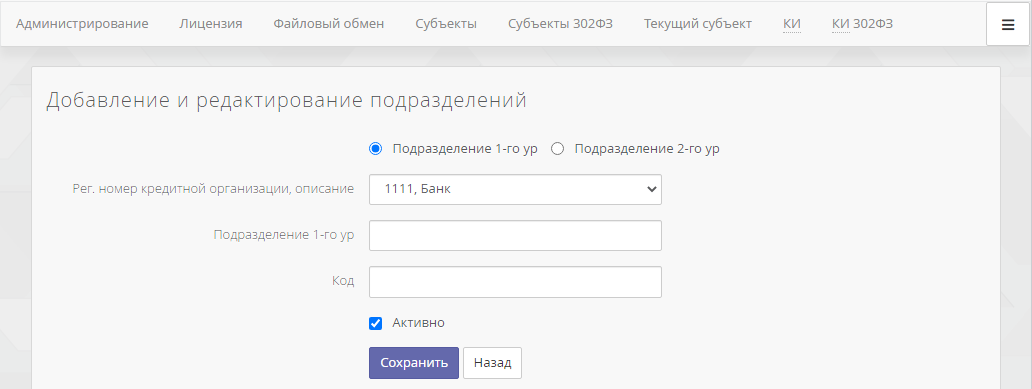 Рис. 1. Подразделения 1-го уровняПоля формы редактирования подразделений следует заполнить, руководствуясь описаниями таблицы 1. После заполнения формы нажимают кнопку «Сохранить».Создание подразделения 2-го уровня. На странице «Администрирование» в заголовке таблицы «Справочник подразделений» справа находится кнопка «добавить». Ссылка открывает страницу «Добавление и редактирование подразделений». В открывшейся форме необходимо выбрать переключатель «Подразделение 2-го уровня» (см. рис.2).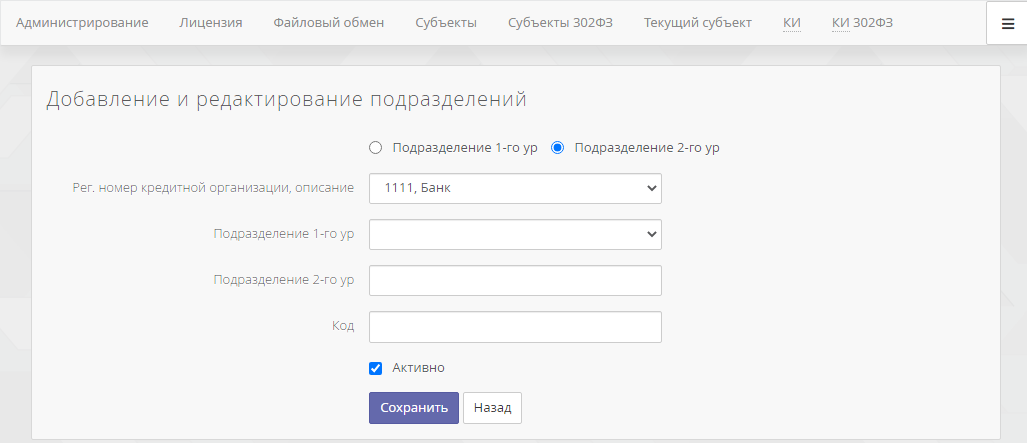 Рис. 2. Подразделения 2-го уровняПоля формы редактирования подразделений следует заполнить, руководствуясь описаниями таблицы 1.После заполнения формы нажимают кнопку «Сохранить».Редактирование подразделений. На странице «Администрирование» в таблице «Справочник подразделений» выбирают искомое подразделение. В режим редактирования переходят с помощью ссылки столбца «Код».Удаление подразделений. Подразделения удаляются из списка с помощью ссылки «удалить» в соответствующей строке таблицы «Справочник подразделений» страницы «Администрирование».Нельзя удалять подразделения, которые используются программой. Например, нельзя удалять подразделения 1-го уровня, если они включают несколько подразделений 2-го уровня. Нельзя удалять подразделения, в которых «работают» пользователи и т.д. «Переименование» подразделений. Интерфейсные надписи: «Подразделение 1-го уровня» и «Подразделение 2-го уровня» можно заменить на более подходящие названия структурных подразделений. Соответствующие настройки можно найти в: страница «Администрирование» -> «Параметры» -> «Основные параметры» -> «Подразделения».Добавление/редактирование «Регистрационной номер кредитной организации» и «Описание» осуществляется в таблице «Добавление регистрационного номера кредитной организации (ЦБ ЦККИ)» во вкладке «Администрирование».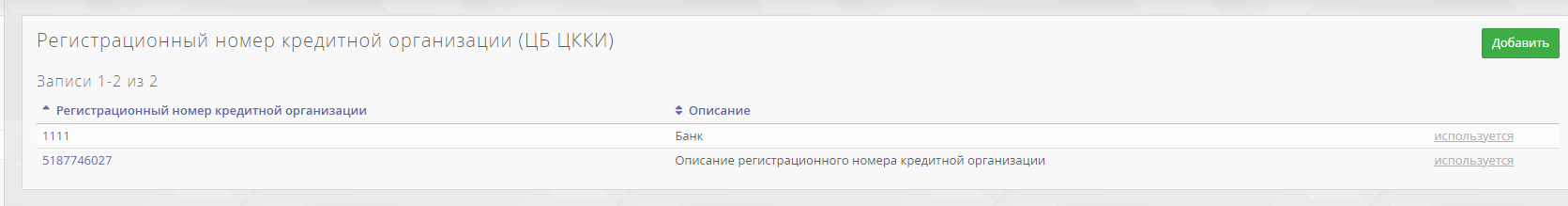 Рис. 3. Таблица «Добавление регистрационного номера кредитной организации (ЦБ ЦККИ)»Роли пользователей Роль – набор прав на выбор и модификацию данных Credit Registry, операции администрирования, изменение настроек программы и т.д. Роль предусматривает настройку разрешений на разные виды операций с данными отдельных групп субъектов. Реализована возможность частичного доступа к КИ: только к разрешенным сегментам.Каждому пользователю программы может быть присвоено несколько ролей. В итоге права индивидуального пользователя определяются суммированием разрешений каждой из ролей. Таблица 2. Настройки пользовательских ролейПрава роли на чтении и редактирования кредитных историй субъектов задаются в разрезе групп пользователей и сегментов КИ. В интерфейсе Credit Registry принято использовать таблицу вида рис. 3. Столбцы этой таблицы – возможные операции с данными субъекта; строки – названия групп субъектов. С помощью ссылки кнопки  в каждой строчке таблицы первого уровня открывается таблица второго уровня. Таблица второго уровня (см. рис. 3) состоит из названий сегментов КИ и установленных/сброшенных флажков, которые соответствуют разрешениям на «чтение», «добавление», «изменение» и удаление» данных.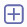 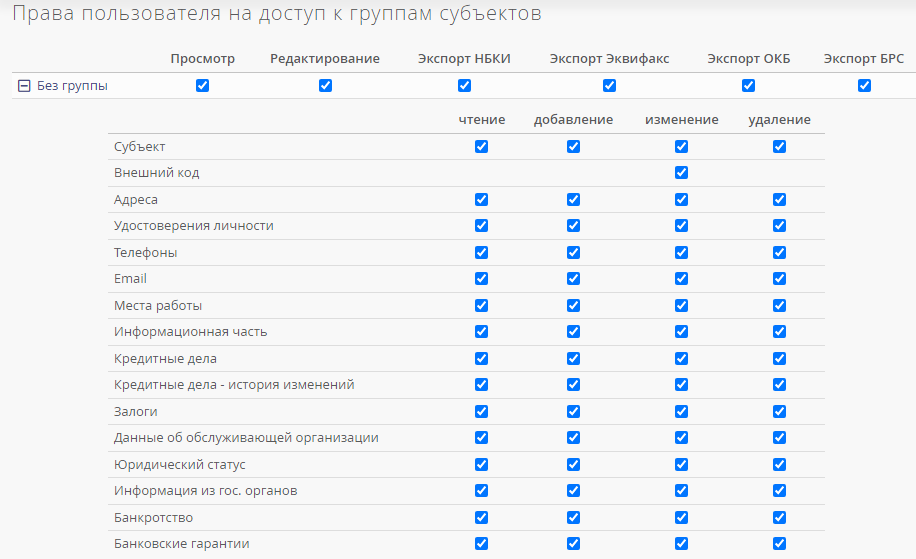 Рис. 4 Настройка прав на доступ к данным субъектовДоступ к коннекторам определяет права роли на обращение в разные организации (НБКИ, ЦБ ЦККИ, ОКБ и т.д.) для получения и подтверждения данных субъекта. Настройка доступа к коннекторам реализована так, как показано на рис. 4. 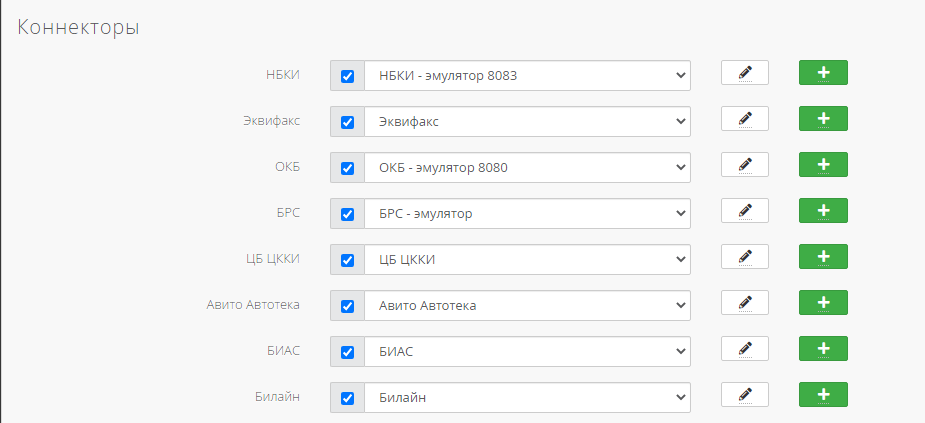 Рис. 5 Настройка доступа к БКИ и другим источникам данныхПомимо доступа к коннекторам предоставляется возможность ограничения доступа пользователей на выполнение запросов по двум типам субъектов: физическим и юридическим лицам. По умолчанию разрешено делать запросы по обоим типам субъектов.Администратор должен разрешить роли доступ к необходимым коннекторам и назначить профили. По умолчанию все коннекторы запрещены.Создание новой роли. На странице «Администрирование» в заголовке таблицы «Роли» справа находится кнопка «добавить». Кнопка открывает страницу «Добавление роли». Поля формы добавления роли необходимо заполнить, руководствуясь описаниями таблицы 2. После заполнения формы нажимают кнопку «Сохранить».Удаление роли. Роль удаляется из таблицы «Роли» страницы «Администрирование» кнопкой «удалить» в соответствующей строке таблицы.Редактирование. В таблице «Роли» страницы «Администрирование» выбирают необходимую роль. С помощью ссылки в столбце «Название» открывают форму «Редактирование роли». Внесенные изменения роли подтверждают нажатием кнопки «Сохранить». Назначение роли пользователям. Когда администратор находится в форме «Редактирование роли», он может воспользоваться функцией назначения роли группе пользователей (вместо редактирования множества учетных записей). Внизу формы «Редактирование роли» размещена кнопка «Назначение роли», которая открывает страницу «Назначение роли <> пользователям», как на рис. 5 и 6. 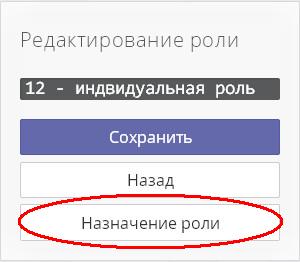 Рис. 6 Кнопка «Назначение роли»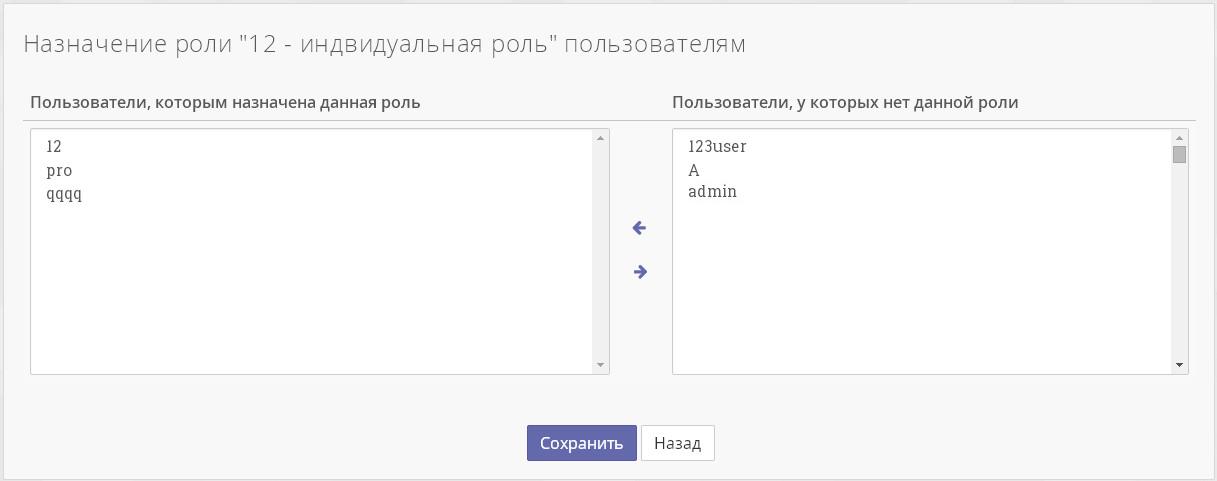 Рис. 7 Назначение ролей пользователямФорма назначения роли состоит из двух списков: слева – список пользователей, которым назначена данная роль; справа – список всех других пользователей приложения (без роли). К любой строке левого списка можно применить команду «Снять роль». К любой строке правого списка можно применить команду «Назначить роль». Назначения подтверждаются после нажатия кнопки «Сохранить».Администрирование пользователейПользователи – персонал банка участника НБКИ, служащие, ведущие базу данных заемщиков, руководители подразделений, ИТ-персонал и т.д. Права пользователя на просмотр/модификацию данных и настроек приложения определяются ролью. Учетные записи пользователей Credit Registry хранятся в таблице «Пользователи» на странице «Администрирование». Запись пользователя состоит из полей, указанных в таблице 3.Таблица 3. Поля учетной записи пользователя (таблица «Пользователи»)Создание учетной записи. На странице «Администрирование» в заголовке таблицы «Пользователи» справа находится кнопка «добавить». Кнопка открывает страницу «Добавление пользователя» (см. рис. 7).Есть возможность выгрузить в csv файл данные пользователей. Этот процесс можно запустить, нажав на кнопку «Выгрузить в CSV».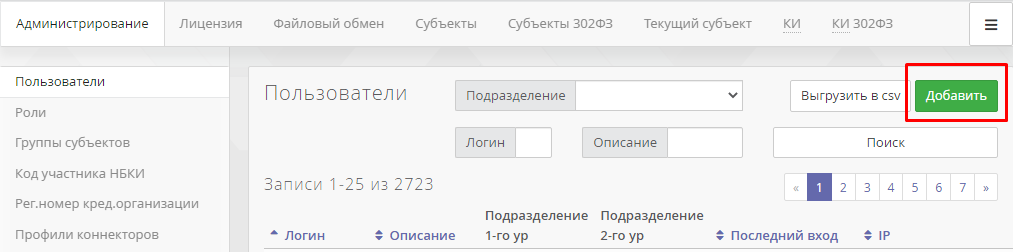 Рис. 8 Кнопка «добавить» для добавления пользователя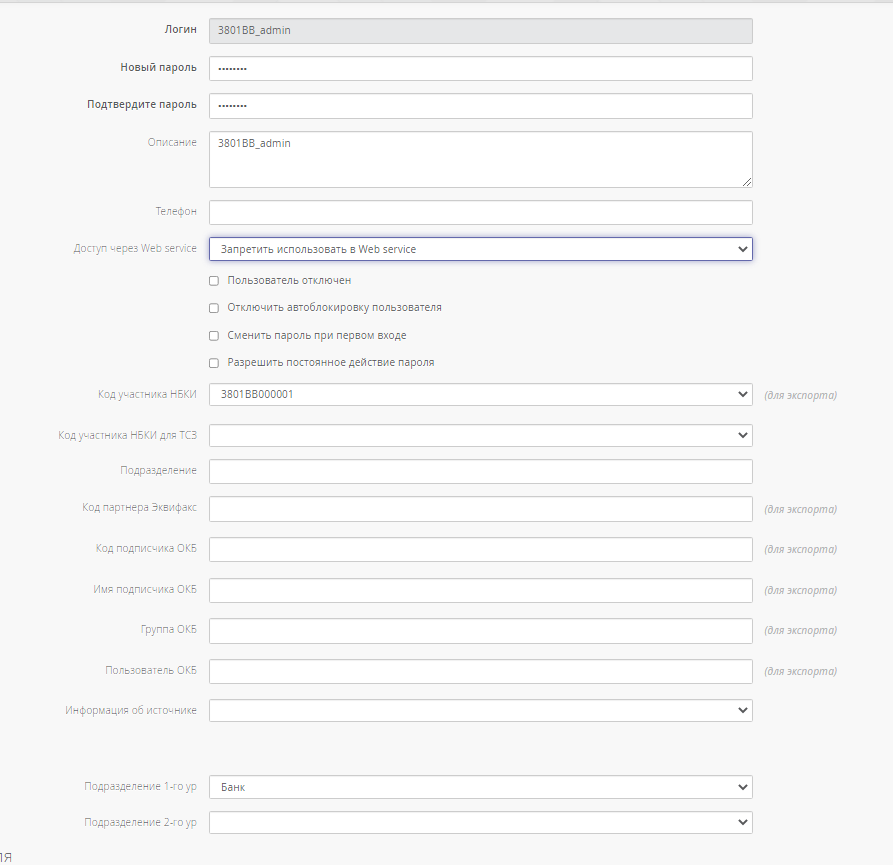 Рис. 9 Создание учетной записи пользователяПоля формы необходимо заполнить, руководствуясь описаниями таблицы 3. При выборе логина и пароля, администратор должен исходить из того, что длина полей «Логин» и «Пароль» - 12 символов. Алфавитно-цифровые поля «Пароль» и «Подтвердите пароль» должны совпадать.Минимальную длину пароля, срок действия, другие администраторские настройки можно задать в параметрах Credit Registry (см. блок «Редактировать параметры» страницы «Администрирование»).Флаг «Пользователь отключен» позволяет запретить авторизацию по данной учетной записи. По умолчанию: флаг не установлен; пользователь – активен.Опция «Сменить пароль при входе» позволяет передать право выбора пароля самому пользователю. При первом входе пользователя в Credit Registry, ему будет предложено изменить пароль.После заполнения формы нажимают кнопку «Сохранить». Если данные введены корректно, происходит переход на страницу «Администрирование», а учетная запись добавляется в таблицу «Пользователи».Удаление пользователя. Запись пользователя удаляется из таблицы «Пользователи» страницы «Администрирование» кнопкой «удалить» в соответствующей строке таблицы.Редактирование. В таблице «Пользователи» страницы «Администрирование» находят требуемую запись. С помощью ссылки в столбце «Логин» открывают форму «Редактирование пользователя». 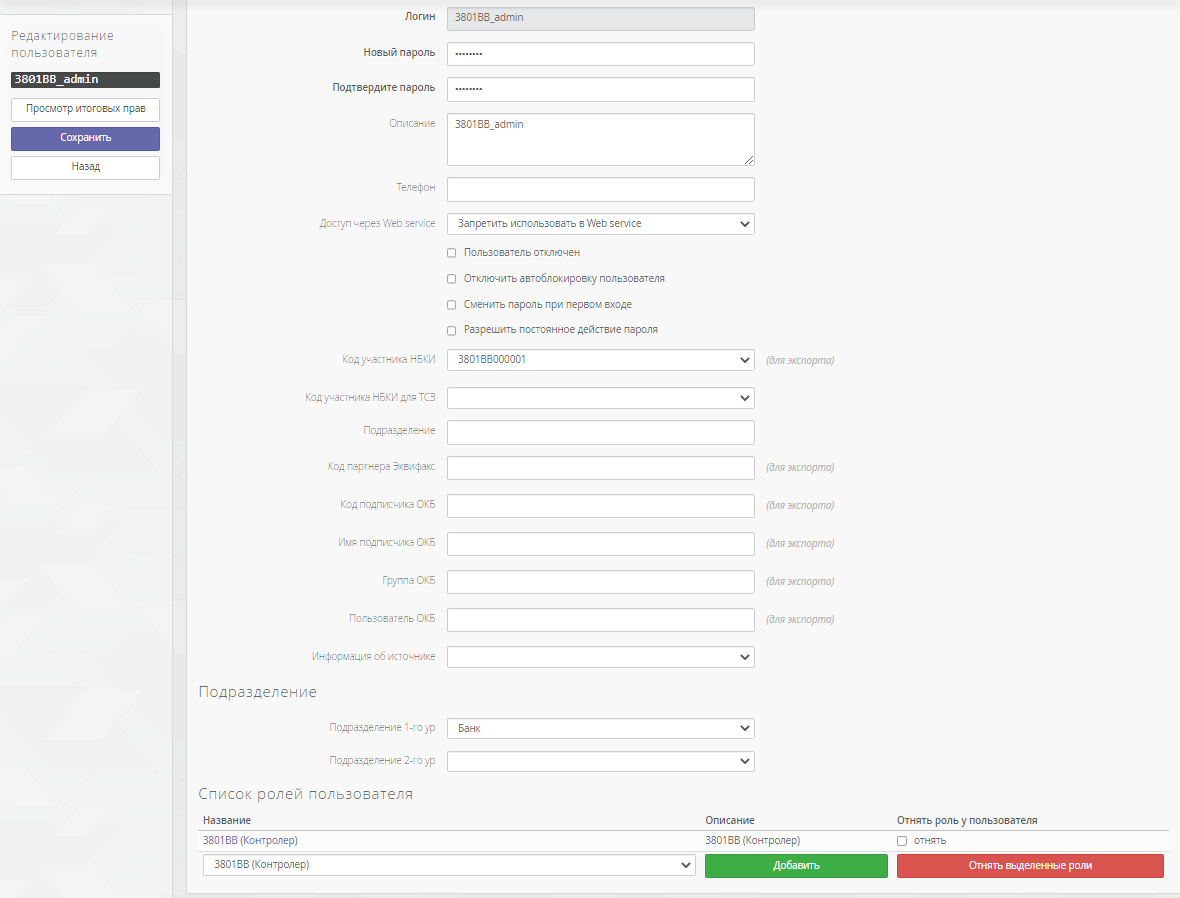 Рис. 10 Список ролей в форме «Редактирование пользователя»Форма «Редактирование пользователя» отличается от формы рис. 9 только тем, что внизу находится блок «Список ролей пользователя» (см. рис. 10). Для того чтобы назначить пользователю новую роль, в поле со списком ролей выбирают необходимую роль и нажимают кнопку «Добавить».Для того чтобы лишить пользователя роли, в строке с названием соответствующей роли устанавливаю флажок «отнять» и нажимают кнопку «Отнять выделенные роли».Кнопка «Просмотр итоговых прав» позволяет просмотреть итоговые права пользователя с учетом всех его ролей.Внесенные изменения роли подтверждают нажатием кнопки «Сохранить». Добавление кода участника НБКИ Коды участнику НБКИ предоставляются бюро как для отправки данных по кредитным делам, так и для их получения. Целью присвоения кода участника является идентификация организации, предоставляющей данные по кредитным делам в бюро НБКИ, а также соотнесение представленных данных с источником. НБКИ установило схему числового кодирования, в рамках которой каждому участнику присваивается кодовое обозначение. Организации – участники не могут в одностороннем порядке ввести свой собственный код. Коды участников назначаются бюро, вводятся в систему НБКИ работниками бюро, после чего они вводятся администратором в систему Credit Registry.Код участника состоит из пяти частей: Код клиента, Код Бюро, Вид предприятия, Код филиала и Код оператора. Код участника на передачу данных используется вместе с полем Код авторизации (Паролем), назначаемым НБКИ.Для добавления кода участника НБКИ на передачу данных в НБКИ выполните следующие шаги:На странице «Администрирование» справа в строке заголовка таблицы «Код участника НБКИ» нажмите кнопку «добавить».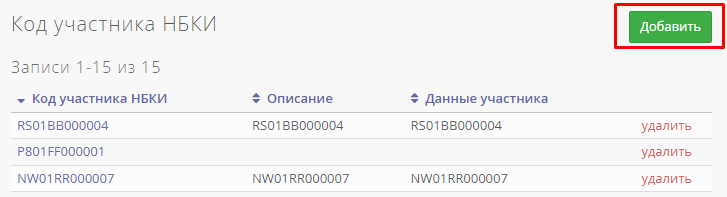 Рис. 11 Добавление кода участника НБКИНа открывшейся странице «Добавление кода участника НБКИ» заполните форму.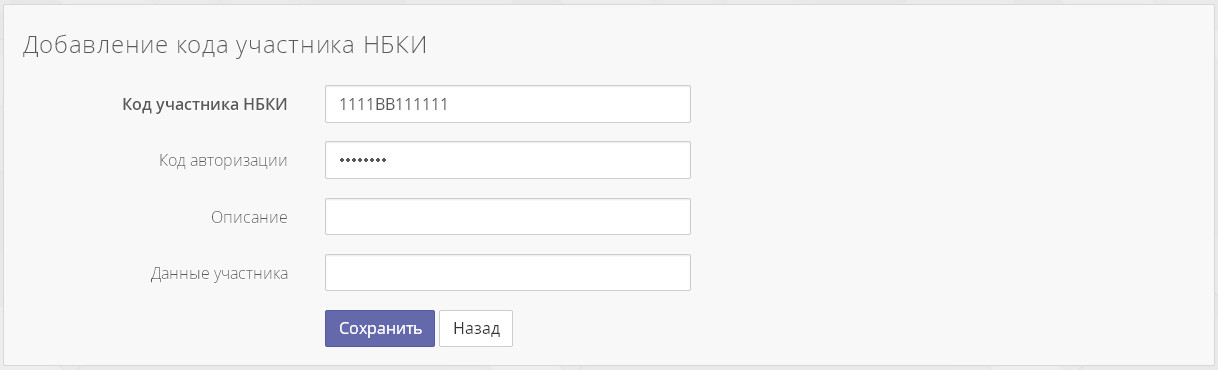 Рис. 12 Форма «Добавление кода участника НБКИ»Таблица 4. Поля формы для добавления кода участника НБКИНажмите на кнопку «Сохранить». При этом происходит проверка данных в полях (по типу поля и числу символов). При обнаружении ошибок вверху на странице появляется заголовок «Ошибка», за которым следует перечень ошибок. Пользователю предлагается исправить значения в полях, перечисленных в сообщении об ошибках, и повторно нажать на кнопку «Сохранить».Переход на страницу «Администрирование» происходит, если после нажатия на кнопку «Сохранить» программа не обнаружила ошибок. Введенные данные добавляются в новую последнюю строку таблицы «Код участника НБКИ». Редактирование и удаление кода участника НБКИНа странице «Администрирование» для редактирования данных в строке таблицы «Код участника НБКИ» подведите курсор мыши к значению поля в столбце «Код участника НБКИ» и щелкните 1 раз левой кнопкой мыши. На странице «Редактирование кода участника НБКИ» введите изменения в форму и нажмите на кнопку «Сохранить».Примечание: Поле Код участника НБКИ недоступно для редактирования. В случае необходимости внести изменения в это поле, Администратору рекомендуется удалить запись из таблицы «Код участника НБКИ» и ввести данные заново.Для удаления Кода участника щелкните указателем мыши на команде удалить в строке таблицы «Код участника НБКИ». Примечание: Код участника НБКИ не получится удалить в случае, если есть кредитные дела, заведенные пользователем, которому этот код присвоен.Управление группами субъектовСистема предоставляет возможность группировки субъектов по признаку их принадлежности к физическому и (или) юридическому лицу. Группы субъектов – это внутреннее разбиение субъектов в банке. Ни название, ни код группы не передаются в БКИ. Пример использования: можно создать для каждого филиала банка по группе субъектов, дать пользователям каждого филиала доступ только к одной группе субъектов. Тогда пользователи каждого филиала будут видеть только субъектов, заведенных в своем филиале. При таком разделении пользователи филиалов будут отсылать в БКИ информацию по субъектам только своего филиала.Для того, чтобы добавить новую группу, следует выполнить следующие шаги:На странице «Администрирование» справа в строке заголовка таблицы «Группы субъектов» нажмите кнопку «Добавить» (показано на рисунке);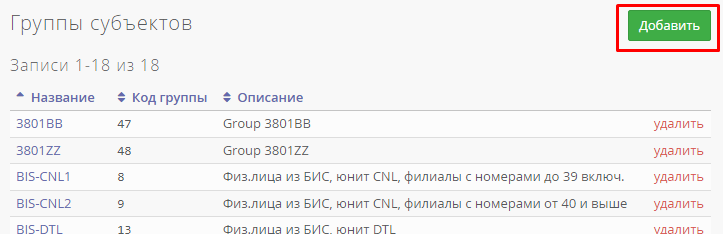 Рис. 13 Добавление группы субъектовНа открывшейся странице «Добавление группы» заполните форму согласно таблице: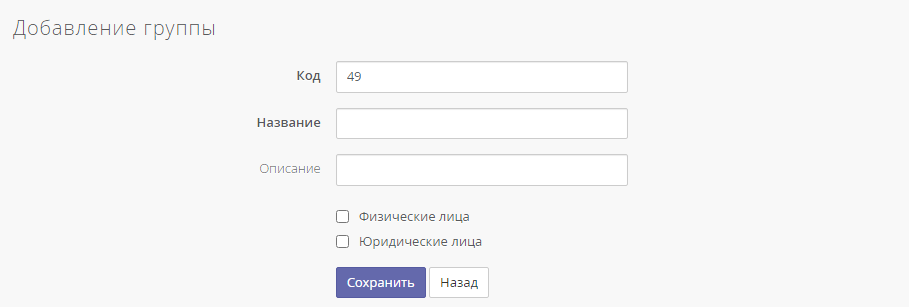 Рис. 14 Форма «Добавление группы»Таблица 5. Поля формы для добавления группыНажмите на кнопку «Сохранить». При этом происходит проверка данных в полях. Переход на страницу «Администрирование» происходит, если после нажатия на кнопку «Сохранить» программа не обнаружила ошибок. Введенные данные добавляются в новую последнюю строку таблицы «Группы субъектов».Параметры системы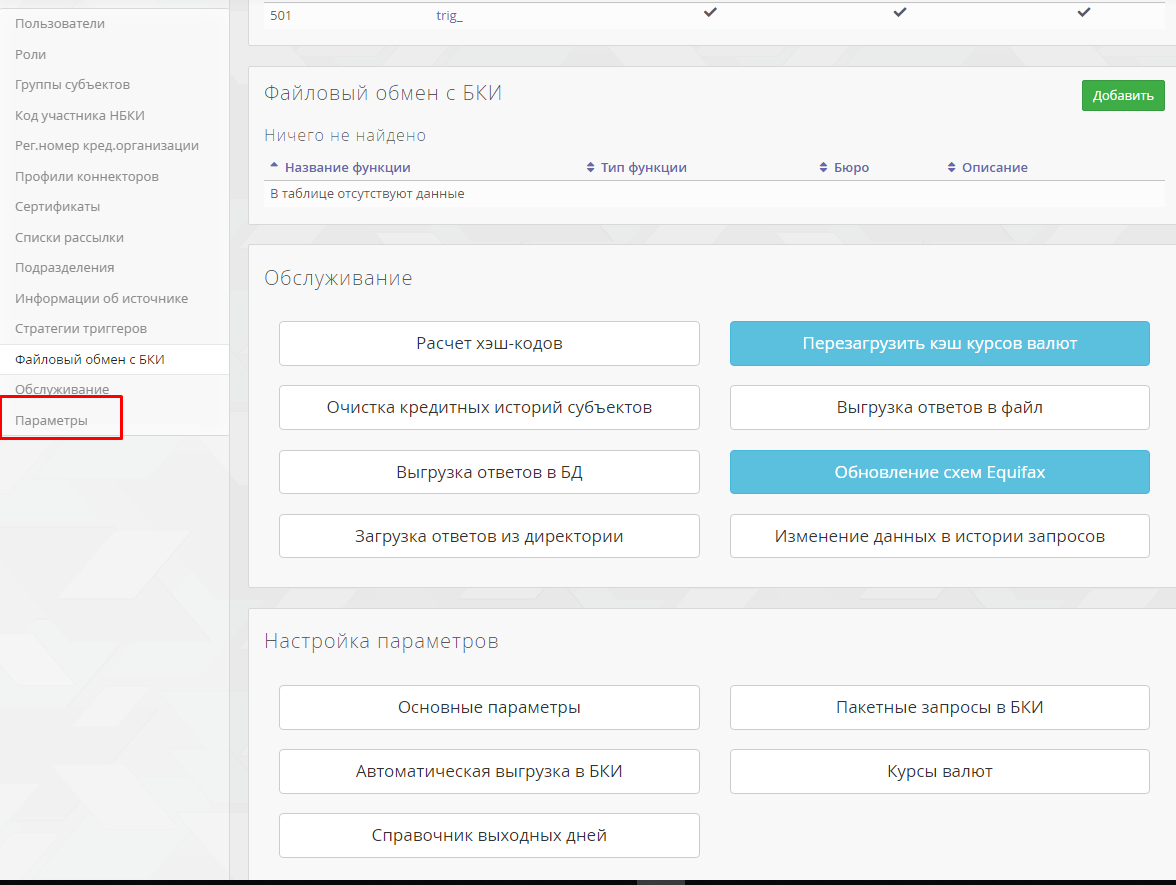 Рис. 15 Блок «Настройка параметров»Параметры системы требуются для задания ключевых настроек, определяющих общие функции системы и способы осуществления обмена данными со сторонними банковскими системами.Параметры изменяются на странице «Администрирование» в разделе «Параметры», где в блоке «Настройка параметров» распределены настройки системы по отдельным категориям. Ниже приводится таблица с их описанием:Таблица 6. Общие параметры и настройки Credit Registry.Назначение профилей коннекторовПрофили коннекторов требуются для задания ключевых параметров, определяющих настройки для осуществления обмена данными с бюро кредитных историй. Наличие тех или иных профилей для работы с бюро определяется лицензией пользователя Credit Registry. На странице «Администрирование» справа в строке названия раздела «Профили коннекторов» выберите требуемый коннектор и нажмите команду «Добавить». На открывшейся странице «Редактирование параметров коннектора» заполните необходимые настройки в форме согласно описанным правилам. Настройка коннекторов подробно описана в документации по установке и эксплуатации.Очистка кредитных историй субъектов от старых измененийЧтобы избежать разрастания базы данных, в системе предусмотрено удаление кредитных дел или историй изменения кредитных дел, в соответствии с последними датами отчета. Данная функция позволяет удалить все изменения по кредитным делам, данные по которым больше не передаются в НБКИ. Система хранит информацию о связке между текущим изменением и успешным экспортом по нему, по которой и определяются записи для удаления. Изменения в кредитной истории, по которым не прошел экспорт, удаляться не будут. Для просмотра отчета о не экспортированных изменениях, смотрите раздел «Отчеты» -> «Отчеты по не экспортированным изменениям кредитных дел».Для удаления записей следует выполнить следующие шаги:1.	Убедитесь, что у пользователя, под которым будет происходить очистка, в роли есть право «Очистка кредитных историй субъектов от старых изменений»2.	На странице «Администрирование» слева в блоке административных функция выберите «Параметры» -> «Очистка кредитных историй субъектов»3.	В открывшейся форме введите в поле «Очистка до даты отчета» дату отчета, до которой следует произвести удаление (все записи, отражающие историю кредита клиента, дата отчета в которых выставлена более ранней, чем введенная в поле дата, попадут в зону удаления).  Если у субъектов и их кредитных дел не останется  каких-либо изменений после очистки до указанной даты – их также можно удалить, для этого необходимо выставить флаг «удалять кредитные дела и субъектов, у которых не останется кредитных изменений после очистки» (иначе сохраняется хотя бы одно кредитное изменение)4.	Нажмите «Очистить».4.1. Система поддерживает функцию очистки КИ субъектов по группам: в этом случае субъекты из выбранной группы полностью удаляются из CreditRegistry. Для ее использования на странице «Очистка кредитных историй субъектов» пользователю следует выбрать наименование группы из выпадающего списка «Очистка по группе» в секции «Очистка кредитных субъектов по группам» и далее нажать «Очистить».Примечание: при снятой галке в опциональной настройке, кредитные дела, у которых не останется записей по кредитным изменениям после очистки, а также последняя запись в истории изменений не удаляются. При удалении изменений кредитных историй, каскадно удаляются записи об прошедших экспортах по изменениям.Работа с лицензиейЛицензия на работу с системой определяет доступ к основным функциям системы. Для работы с лицензией, выберите пункт меню «Лицензия». На странице «Лицензия» Администратор устанавливает файл с лицензией, полученный при покупке программы Credit Registry. Нажмите на кнопку «Обзор», чтобы выбрать путь к файлу. После установления пути нажмите на кнопку «Установить».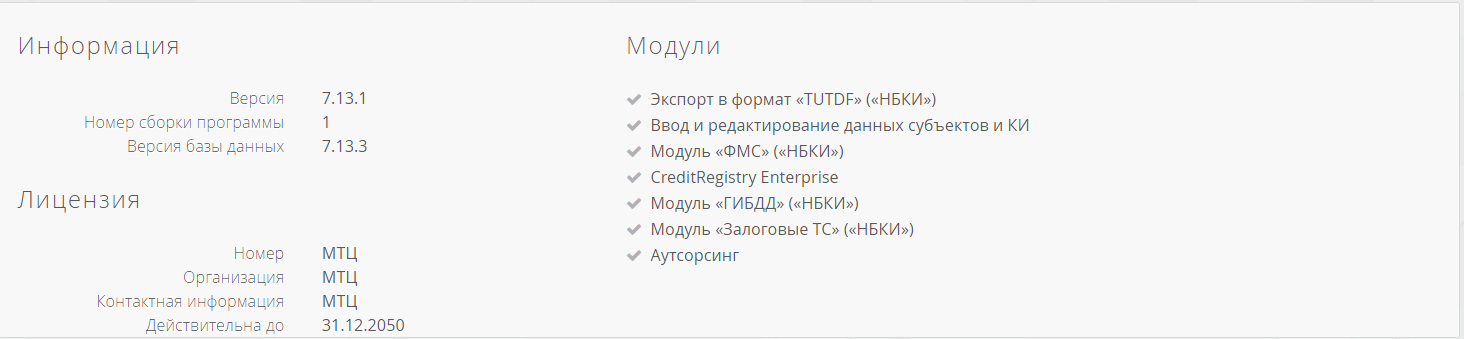 Данные из файла лицензии отражаются на странице «Лицензия» в секциях «Информация» и «Лицензия», где отражена информация о сроках действия лицензии, версии программы, версии Базы данных, функциях текущей версии, контактная информация для технической поддержки. Если срок действия лицензии истекает, то во всех окнах программы на всех страницах появляется сообщение: «Срок лицензии истекает через …».Настройка курсов валютКурсы валют в Credit Registry используются для отчетов единого формата (модуль УСО).Используются для пересчета на рубли сумм, указанных в валюте, отличной от рубля. Курс валюты может быть взят из локальной БД, либо может быть запрошен с сайта ЦБ.Для запроса курса валют с сайта ЦБ должен быть открыт доступ с сервера CreditRegistry на сайт www.cbr.ru по порту 80.Определение курса валюты происходит следующим образом:Курс хранится в БД. При старте CRE загружает таблицу курсов из БД. При расчёте нагрузки клиента CRE использует загруженный курс. Если курс на заданную дату не определён, CRE запрашивает его через публичный веб-сервис ЦБ РФ. Полученный курс применяется для расчёта и вносится в БД для дальнейшего использования. Если веб-сервис недоступен и на заданную дату курс не найден, CRE использует ближайший по дате курс этой валюты (поиск назад).Если исторические данные так же не найдены, CRE использует курс из БД, дату 1 января 1900 года (курс по умолчанию). Если и такой курс не найден, конвертация не производится (берётся курс = 1).В интерфейсе можно указать для каждой валюты курс по отношению к рублю – курс за конкретную дату, либо курс по умолчанию (т.е. на дату 01.01.1900).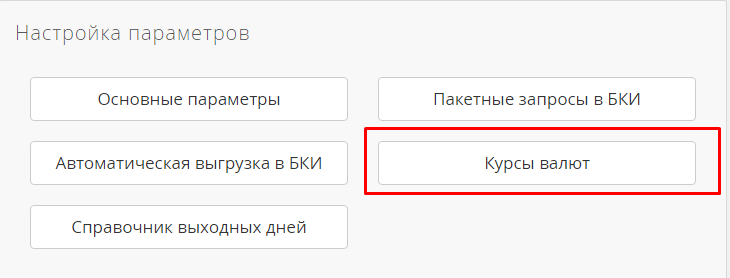 Рис. 16 Кнопка меню «Курсы валют»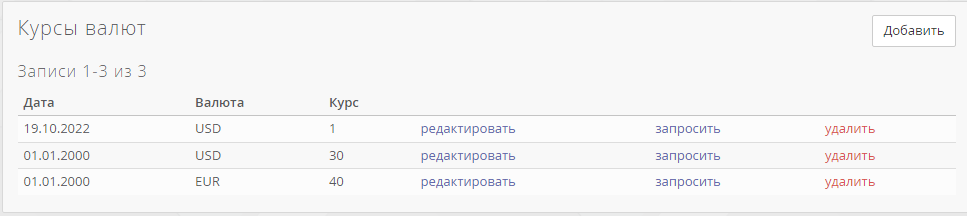 Рис. 17 Форма «Курсы валют»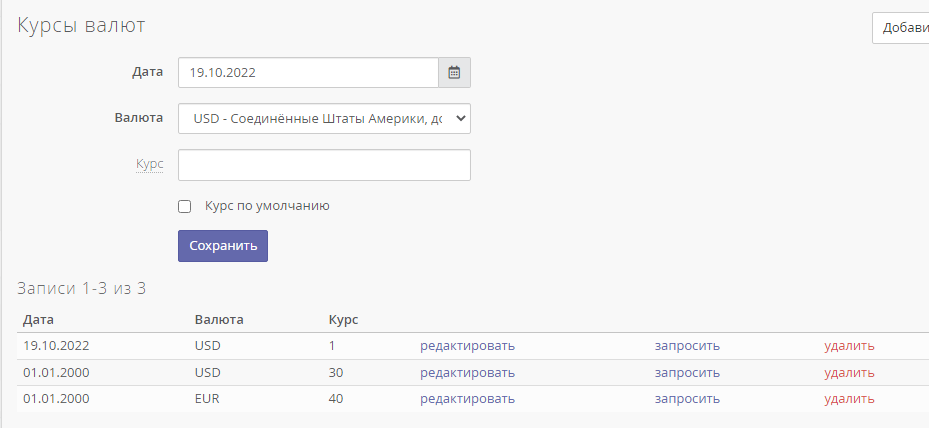 Рис. 18 Добавление курса валютРис. 19 Добавление курса валютДля редактирования курсов валют в роли пользователя должна быть разрешено право – «задание значений курсов валют».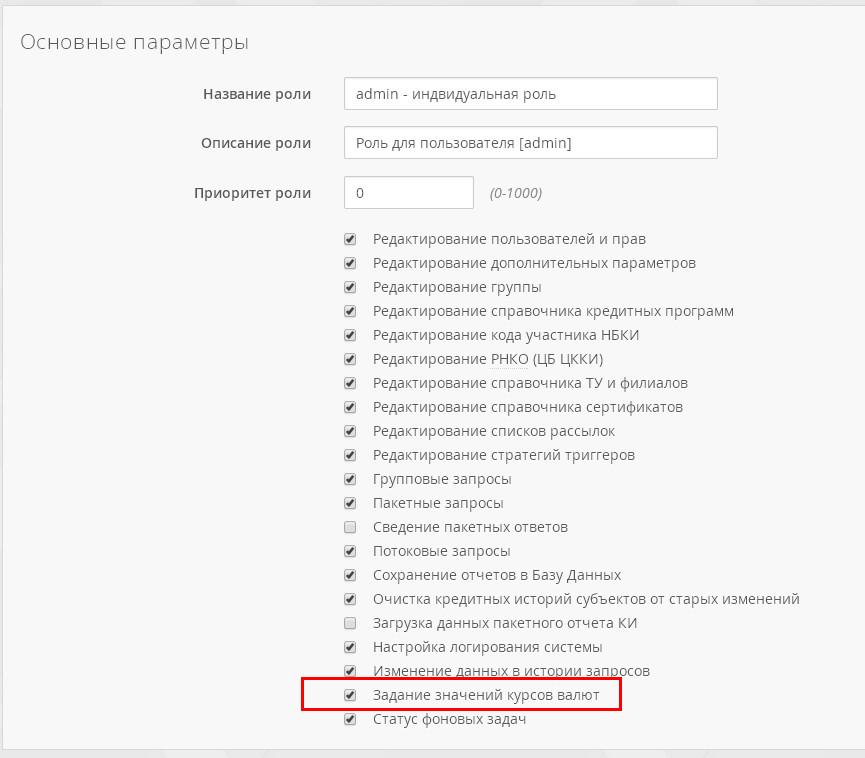 Рис. 20 Право «Задание значений курсов валют» в роли пользователяРекомендации по настройке:Для корректной работы конвертации курсов валют рекомендуется использовать один из способов:Получать данные из локальной базы данных или при помощи соединения с публичным веб-сервисом ЦБ РФ;Использовать флаг в настройках CRE: «Настройки единого формата» -> «Отключить конвертацию валют в рубли» (в блоке «Параметры» –> «Основные параметры»)Настройка параметров расчета ежемесячных платежейДанный функционал доступен при наличии лицензии на использование модуля УСО.Среднерыночные коэффициенты платежей используются для подсчета общей нагрузки на клиента.Чтобы перейти к настройке параметров расчета ежемесячных платежей необходимо перейти на страницу «Администрирование» -> «Параметры» -> «Основные параметры» -> «Настройки единого формата» -> параметр «Среднерыночные коэффициенты платежей (УСО)» -> кнопка «Редактировать»: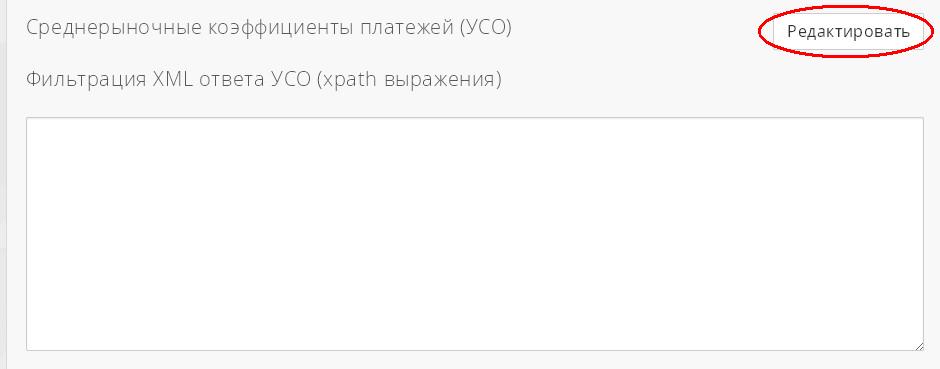 Рис. 21 Параметр «Среднерыночные коэффициенты платежей (УСО)»Далее откроется страница с формой «Среднерыночные коэффициенты платежей (УСО)»: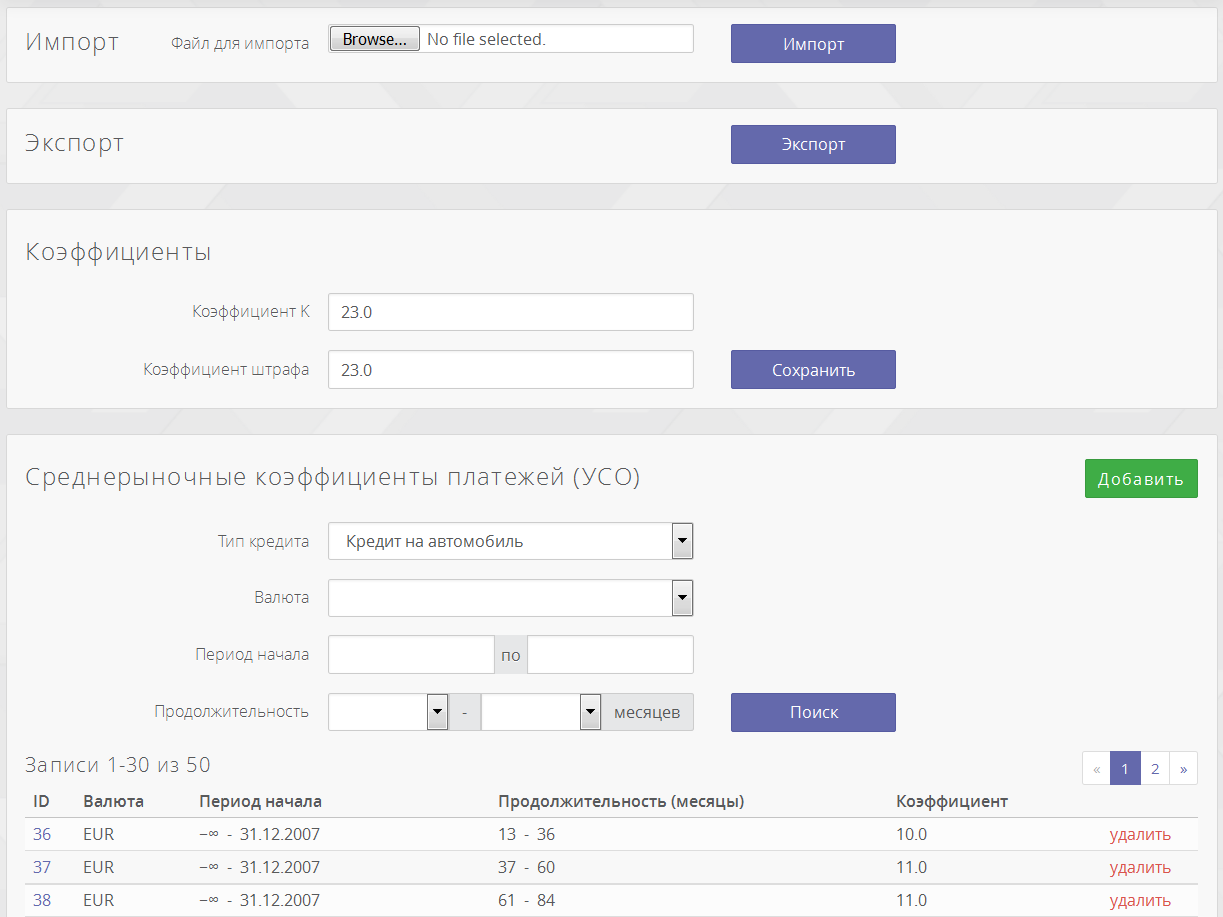 Рис. 22 Форма «Среднерыночные коэффициенты платежей (УСО)»Для указания ставок сначала нужно указать параметры, для этого в секции «Среднерыночные коэффициенты платежей (УСО)» нажать кнопку «Добавить», далее откроется форма с  полями: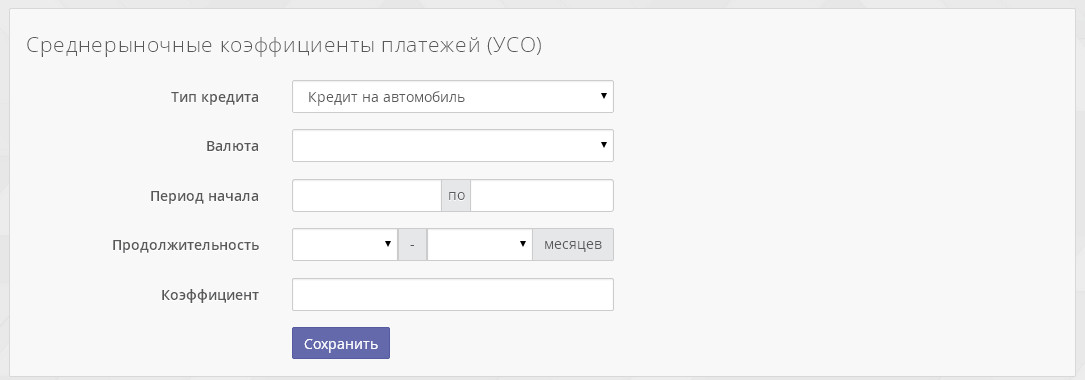 Тип – выбирается тип кредита из выпадающего списка;Валюта – выбирается тип валюты из выпадающего списка;Период начала – указывается период начала; Продолжительность (месяцы) – срок, на который выдан кредит;Коэффициент – значение коэффициента;После ввода параметров необходимо нажать кнопку «Сохранить».После нажатия кнопки «Сохранить» изменения по таблице ставок будут внесены в БД. Их можно отследить при помощи поиска, его результаты отображаются в форме «Среднерыночные коэффициенты платежей (УСО)».В случае если для расчета нагрузки на клиента требуемая рыночная ставка не найдена, для расчета нагрузки используется другая формула (подробнее – см. документацию по агрегации данных). В этой формуле используется коэффициент K, зависящий от типа кредита. Его можно задать в этой же форме (рис. 23):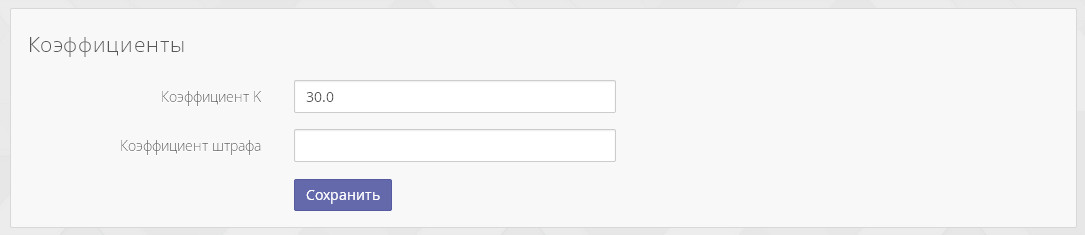 Рис. 23 Поля для указания коэффициентов К и штрафаПосле внесения изменения необходимо нажать кнопку «Сохранить».Также доступен функционал по экспорту/импорту введенных данных. Для этого предназначены соответствующие кнопки «Экспорт» и «Импорт». Данная возможность может оказаться полезной, если требуется перенести данные с одного сервера Credit Registry на другой.Настройка справочника правил для FPS и NHДля FPS и NH можно настроить справочник правил. Его заполнение приведет к тому, что в пользовательском интерфейсе при отображении ответов FPS и NH вместо кодов правил CRE будет отображать их расшифровку.Для использования справочника необходимо:Установить галки «Использовать справочник правил» в разделе «Администрирование» -> «Основные параметры» -> «Equifax FPS», «National Hunter»Настроить расшифровку правил. Для этого в БД CRE заполнить таблицу RULE_DESCRIPTIONS:Подмена ответов БКИ во внутренней БДРуководство по использованию.В пользовательском интерфейсе системы реализовано два сценария подмены кредитных отчетов:Сценарий 1. Найти историю запросов коннектора (например, НБКИ):	По ссылке справа зайти в «Историю запросов кредитных отчетов» (рис. 24):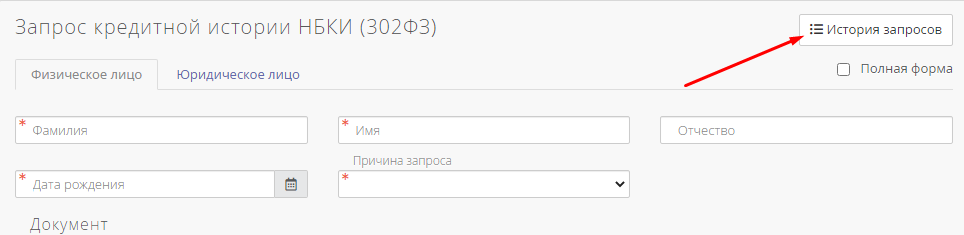 Рис. 24 История запросовДалее зайти в «Интерфейс редактирования истории кредитного отчета» (см. рис. 25):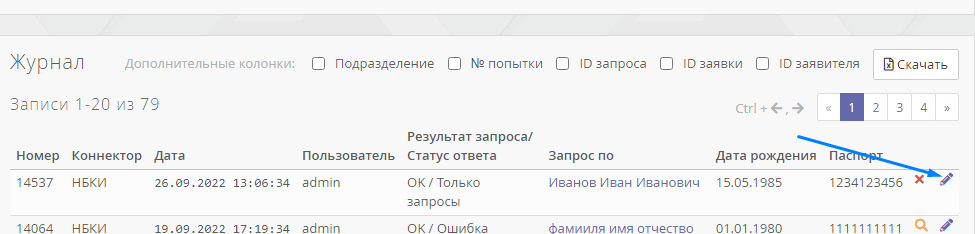 Рис. 25 Кнопка «Интерфейс редактирования истории кредитного отчета»В открывшемся окне выбрать требуемый статус получения кредитного отчета, а также выполнить загрузку требуемой кредитной истории. Обратите внимание, что ранее хранившийся файл с кредитным отчетом будет удален, и на его месте сохранится загруженный файл (см. рис. 26).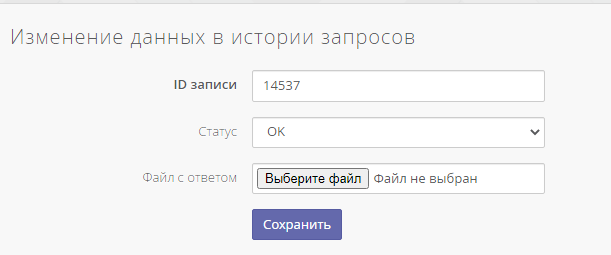 Рис. 26 Изменение данных в истории запросовСценарий 2. Замена кредитной истории через интерфейс администрирования.Зайдите в раздел «Администрирование», далее в самом низу формы «Настройка параметров» -> «Изменение данных в истории запросов».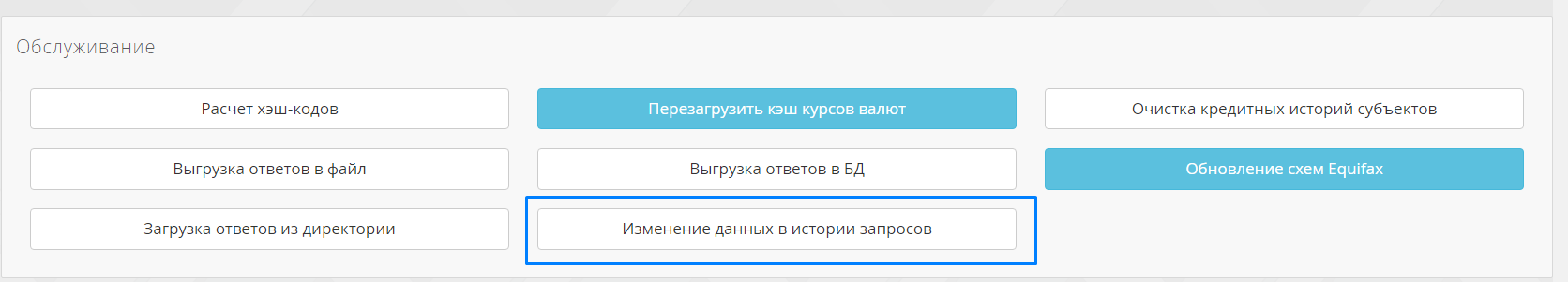 Рис. 27 Кнопка «Изменение данных в истории запросов»В появившемся интерфейсе (см. рис. 28) введите ID редактируемой записи, заполните статус КИ и загрузите новый кредитный отчет: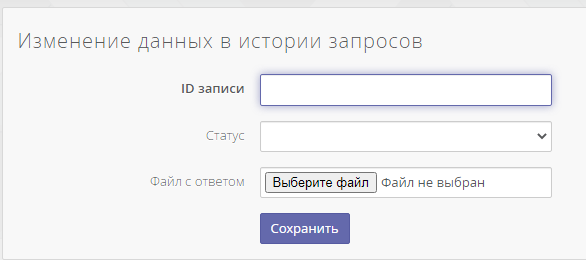 Рис. 28 Форма «Изменение данных в истории запросов»Справочник сертификатовСправочник представляет собой список сертификатов, которые можно использовать в настройках коннекторов. Мониторинг сроков действия и рассылка уведомленийСправочник личных сертификатов В таблице содержатся:Имя сертификата – наименование сертификата;Серийный номер – серийный номер сертификата;Издатель – издатель сертификата;Рассылка за, дней – количество дней, за которое система будет рассылать сообщение об истечении срока действия сертификата в список рассылки;Действителен до – дата, до которой сертификат действителен; вычисляется из дат срока действия сертификата и срока действия закрытого ключа. Обратите внимание: чтобы данный параметр вычислялся как минимум из двух дат необходим SSLGate 4.4. На более старых версиях SSLGate (4.3 и ниже) выдается просто срок действия открытой части;Найден в – адрес машины с SSLGate, на которой был найден этот сертификат;Используется/удалить/<пустое поле> – «используется» - информирует о том, что данный сертификат используется в настройках коннектора, ссылка «удалить» - удаляет данный сертификат. Ссылка «удалить» доступна только в том случае, если данный сертификат не используется в настройках коннектора и не используется нигде в хранилище (в ином случае вместо ссылки «удалить» выводится «используется»). Если поле пустое, то это говорит о том, что данный сертификат установлен на одной из машин с SSLGate.Кнопка «Добавить» позволяет добавить новый сертификат. Рекомендуется получать список сертификатов через кнопку «Обновить», а затем редактировать при помощи кнопки «Добавить». При нажатии на данную кнопку система предоставит форму для заполнения, где пользователю предлагается заполнить поля:Имя сертификата;Серийный номер;Действителен до.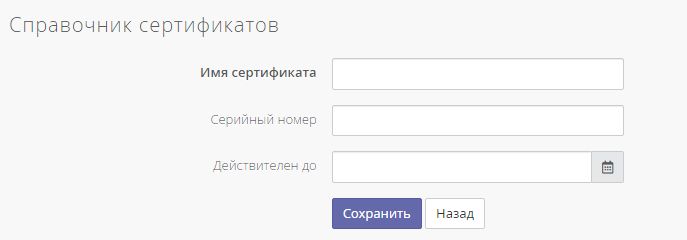 Рис. 29 Форма для добавления сертификатаПосле заполнения полей необходимо нажать кнопку «Сохранить».Рассылки выбираются из выпадающего списка. Список рассылки создается в отдельном меню «Администрирование» -> «Списки рассылки»: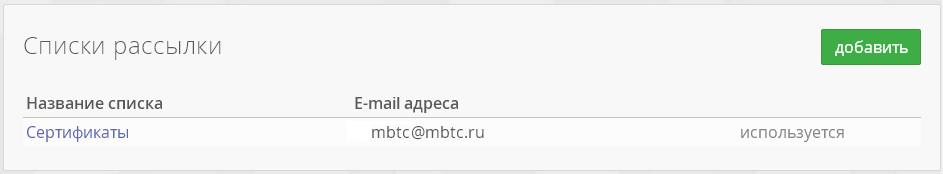 Рис. 30 Форма «Списки рассылки»Для создания нового списка используется кнопка «Добавить», далее необходимо в форме ввести название списка и e-mail адреса (через точку с запятой). После ввода необходимо нажать кнопку «Сохранить»: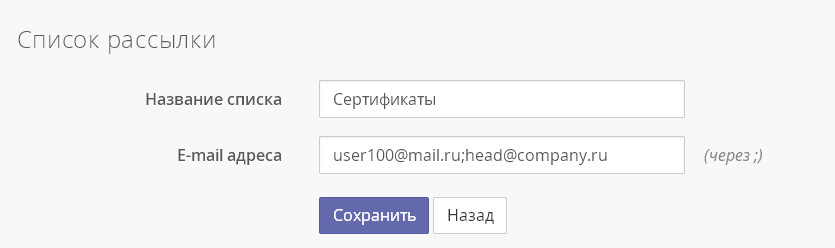 Рис. 31 Форма для добавления нового списка рассылкиКроме того, для работы функции рассылки информационных сообщений необходимо в «Администрирование» -> «Параметры» -> «Основные параметры» -> «Параметры рассылки уведомлений» (см. рис. 31) указать следующие параметры:E-mail, «от кого» осуществляется рассылка – e-mail, от имени которого будет осуществляться рассылка;Адрес SMPT-сервера;Имя пользователя – используется для подключения к почтовому серверу;Пароль  - используется при подключении к почтовому серверу;Базовый url  к проекту - базовая часть адресной строки, по которой доступен отчет, например: «http://demo.creditregistry.ru:8080/credit_registry/»;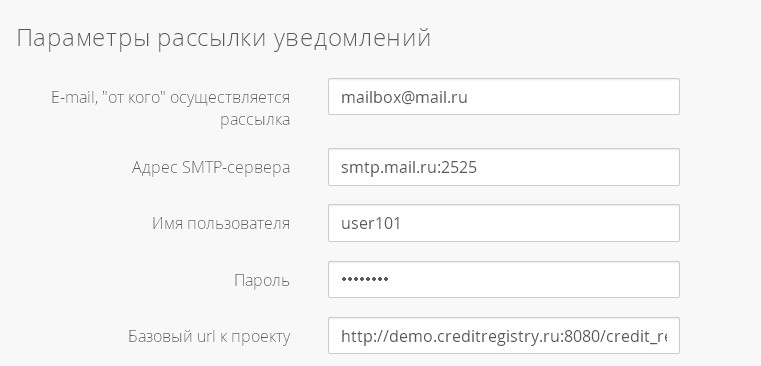 Рис. 32 Параметры рассылки уведомленийПосле ввода параметров нажмите кнопку «Сохранить», чтобы изменения вступили в силу.Кнопка «обновить» обновляет справочник сертификатов – производится получение списка сертификатов, установленных на машине с SSLGate.Удаление личных сертификатов.Чтобы удалить просроченный сертификат (в колонке «Действителен до» дата окрашена в красный цвет – текущая дата больше указанной в поле) из интерфейса Credit Registry необходимо удалить просроченный сертификат с машины SSLGate и из настроек всех коннекторов, где использовался данный сертификат. Кнопка «удалить» доступна только в том случае, если данный сертификат не используется в настройках коннектора и не установлен на машине с SSLGate.Справочник сертификатов доверенных корневых центров сертификацииСправочник содержит перечень сертификатов доверенных корневых центров сертификации.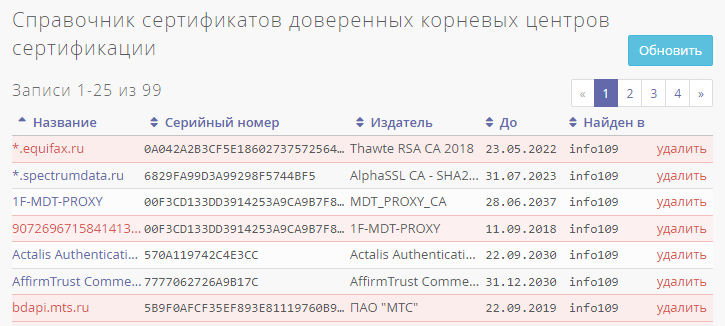 Рис. 33 Справочник сертификатов доверенных корневых центров сертификацииДоверенные корневые сертификаты выдаются системой не все. Производится фильтрация сертификатов по следующим параметрам:Серийный номер включает в себя более 14 символов;Поле «Действителен до» не пустое;Поле «Имя сертификата» не пустое.При нажатии кнопки «обновить» CRE обновляет список.Дополнительную информацию о настройке см. в документации «Руководство по установке и эксплуатации CRE».Редактирование параметров пакетных запросов в БКИМодуль пакетных запросов предоставляет возможность отправки пакетных запросов по нескольким субъектам в различные БКИ для последующей обработки данных запросов и получения системой CRE ответов по ним. В данном разделе находится список параметров, которые необходимо указать администратору CRE, для использования модуля пакетных запросов. Для этого требуется выполнить следующее:На странице «Администрирование» -> «Параметры» -> нажать кнопку «Пакетные запросы в БКИ»: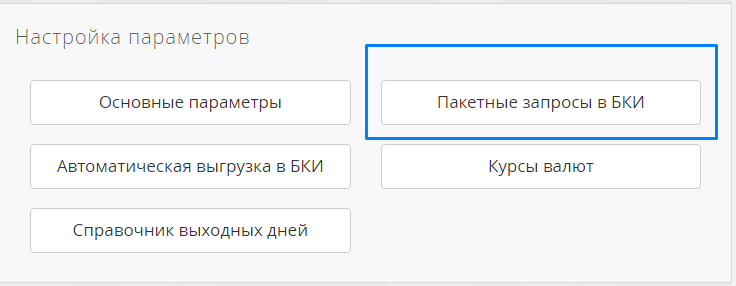 Рис. 34 Кнопка «Пакетные запросы в БКИ»Заполнить форму с настройками. Общее описание списка настроек приведено ниже: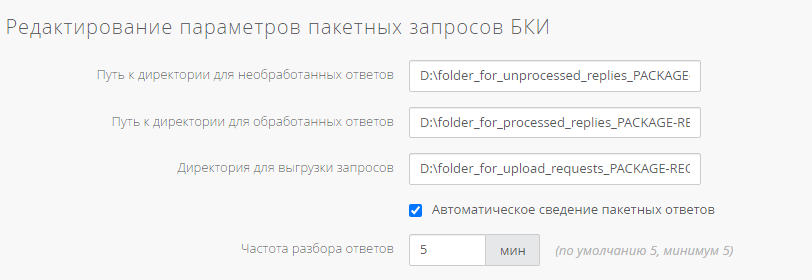 Рис. 35 Редактирование параметров пакетных запросов БКИ – общие параметры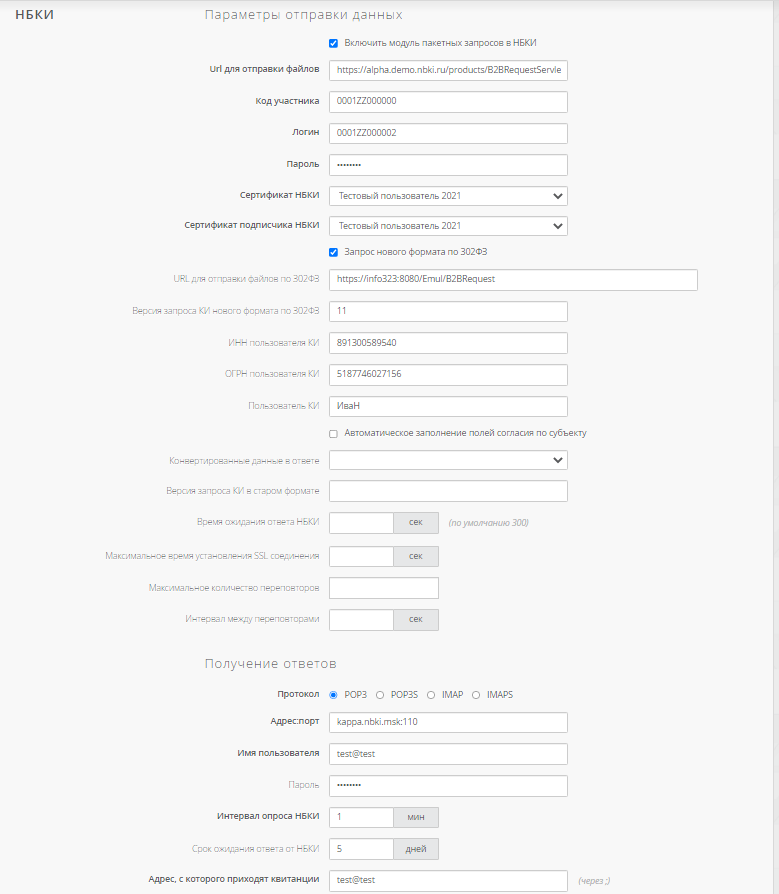 Рис. 36 Редактирование параметров пакетных запросов БКИ – параметры для НБКИ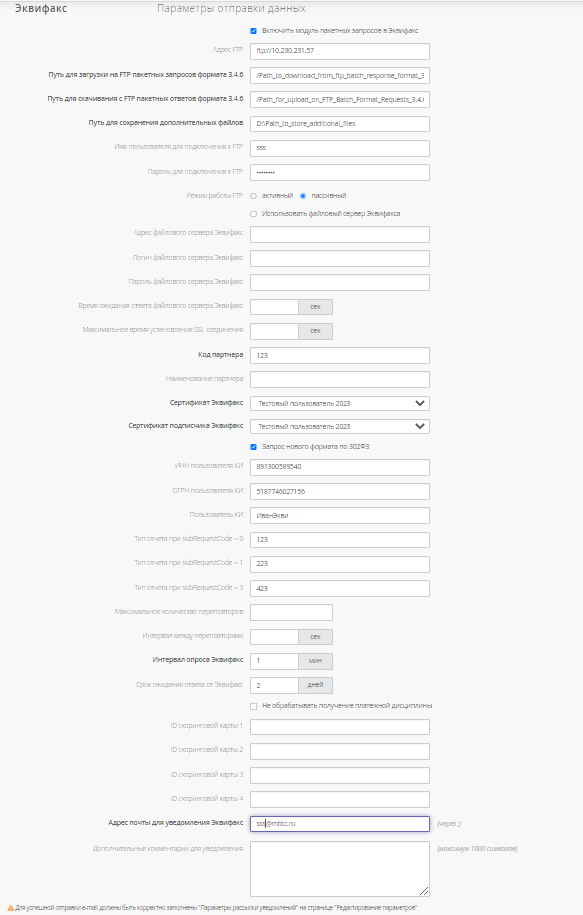 Рис. 37 Редактирование параметров пакетных запросов БКИ – параметры для Эквифакс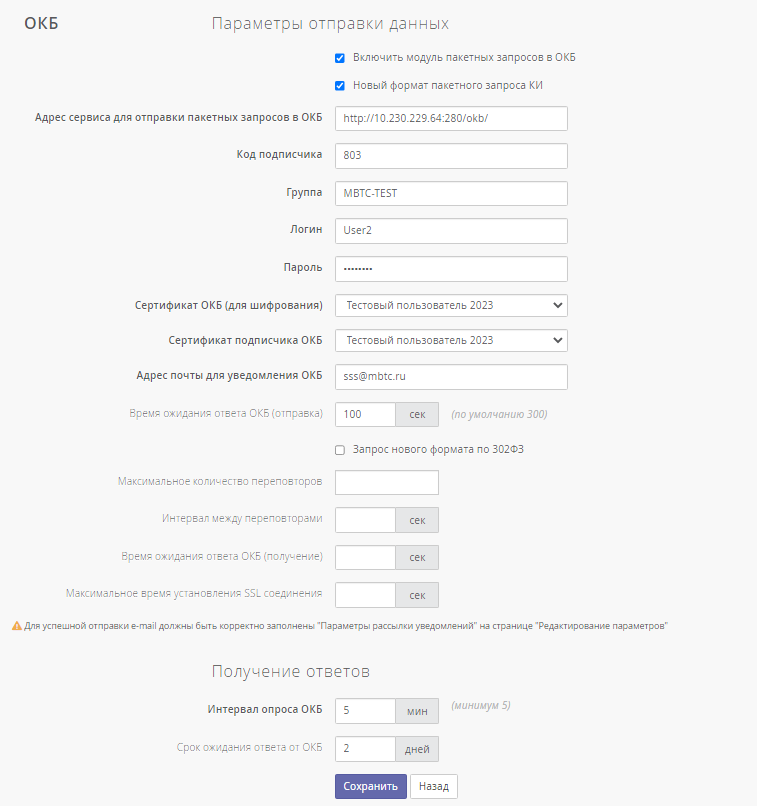 Рис. 38 Редактирование параметров пакетных запросов БКИ – параметры для ОКБТаблица 7. Описание параметров пакетных запросов БКИ При каждом изменении параметров в данной форме необходимо нажимать кнопку «Сохранить», чтобы изменения вступили в силу. Для работы с модулем (помимо лицензии) необходимо на странице «Администрирование» в таблице «Роли» выбрать нужную роль, произойдет переход на страницу «Редактирование роли», далее в секции «Доступ к коннекторам» выставить флаг напротив параметра «Пакетные запросы».Редактирование параметров автоматической выгрузки данных в БКИПри отправке кредитной истории в бюро пользователи программного комплекса Credit Registry выполняют ряд ручных операций по подписанию, шифрованию, отправке, обработке тикетов БКИ. Модуль автоматического экспорта разработан для упрощения операции экспорта кредитной истории в бюро кредитных историй, что позволяет ускорить бизнес-процесс обмена данными с БКИ.Для перехода к настройкам параметров АВ необходимо нажать кнопку «Автоматическая выгрузка в БКИ» на странице «Администрирование» -> «Параметры»: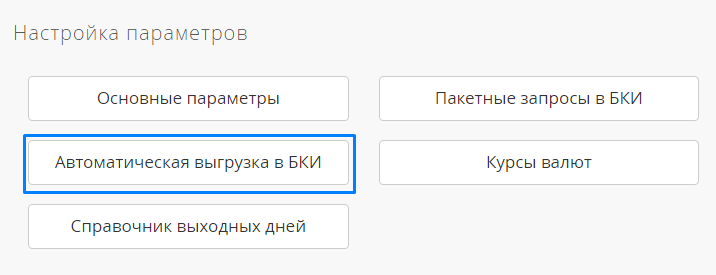 Рис. 39 Кнопка «Автоматическая выгрузка в БКИ»Далее откроется форма с настройками: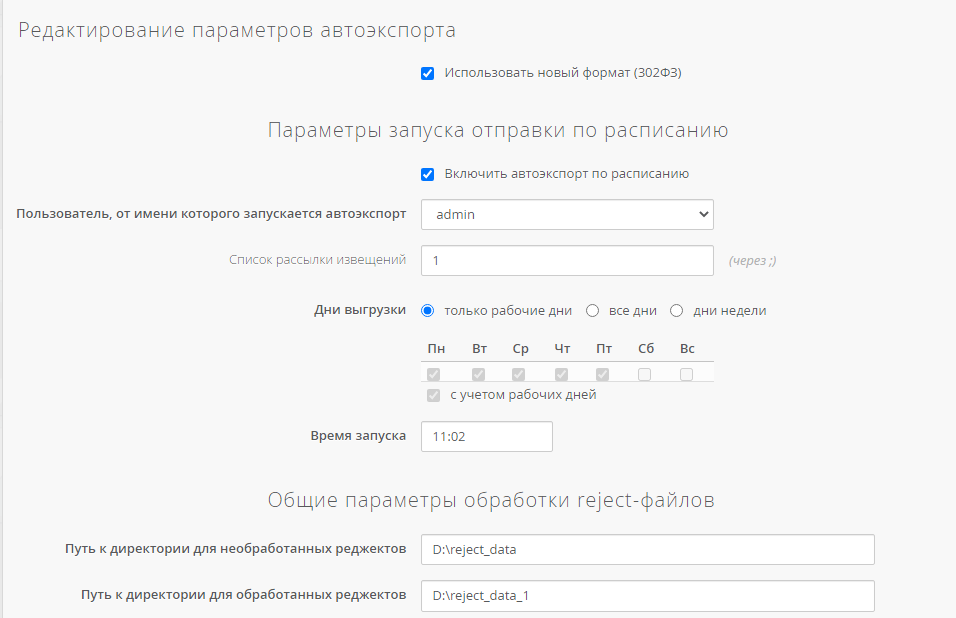 Рис. 40 Форма редактирования параметров автоэкспорта – общие параметры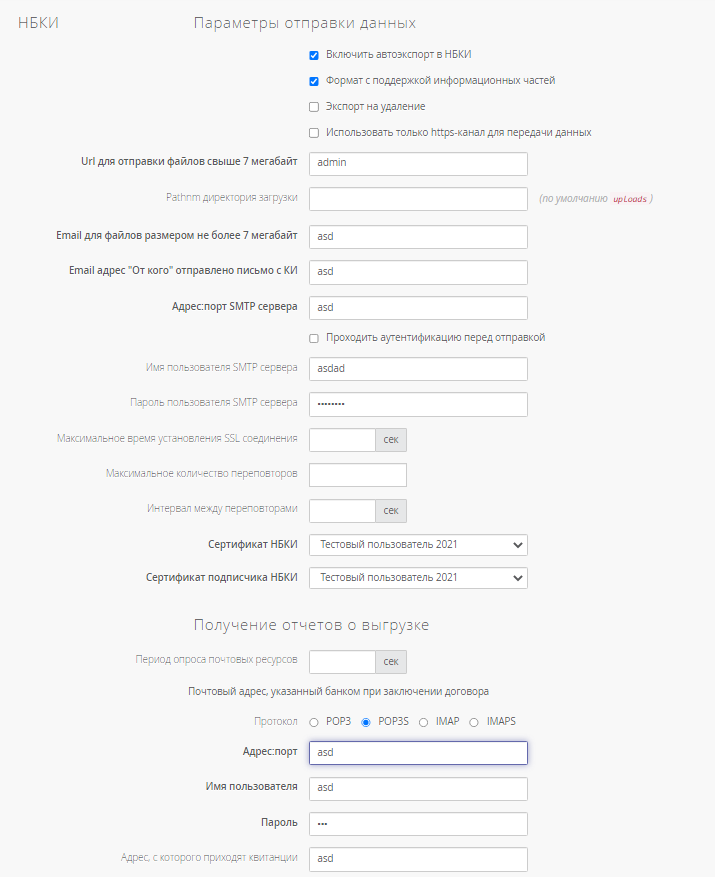 Рис. 41 Форма редактирования параметров автоэкспорта – параметры для НБКИ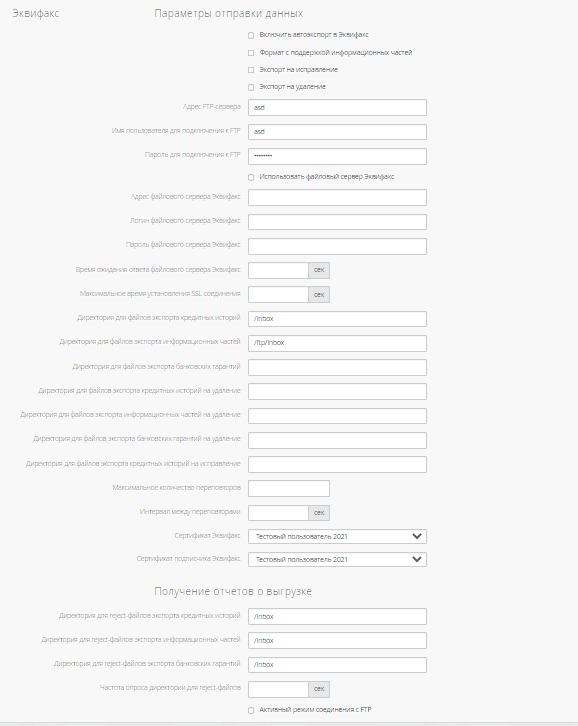 Рис. 42 Форма редактирования параметров автоэкспорта – параметры для Эквифакс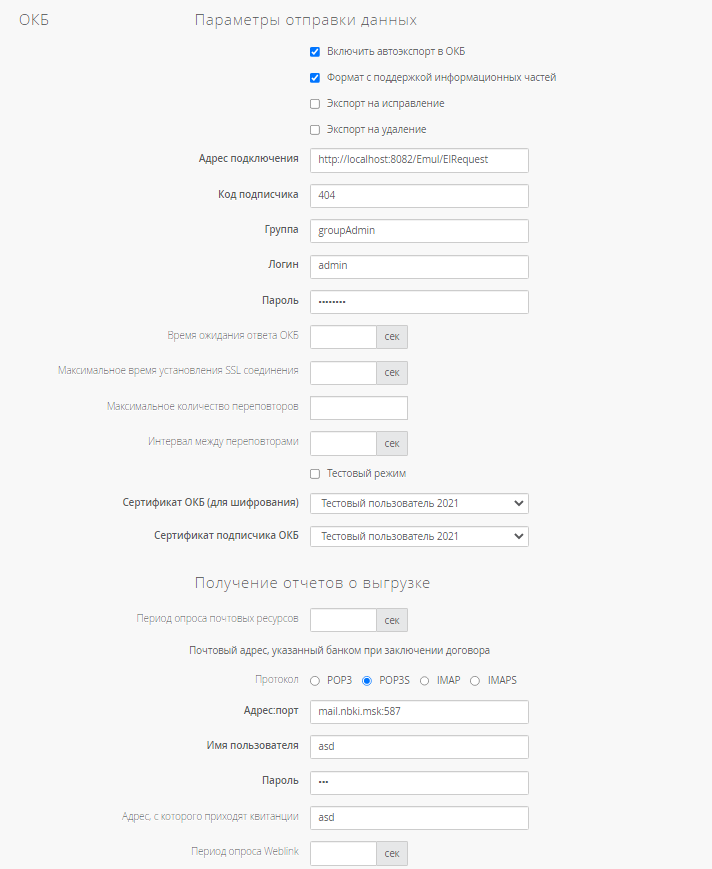 Рис. 43 Форма редактирования параметров автоэкспорта – параметры для ОКБ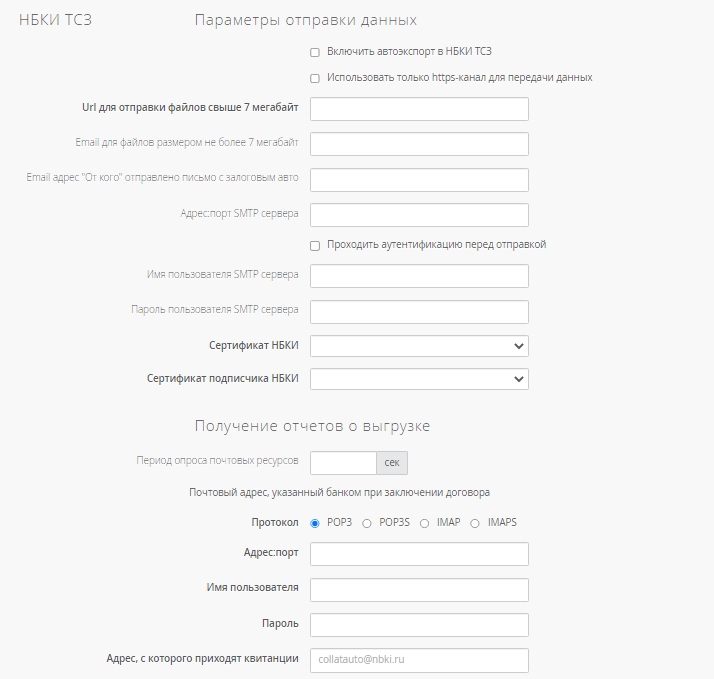 Рис. 44 Форма редактирования параметров автоэкспорта – параметры для НБКИ ТСЗ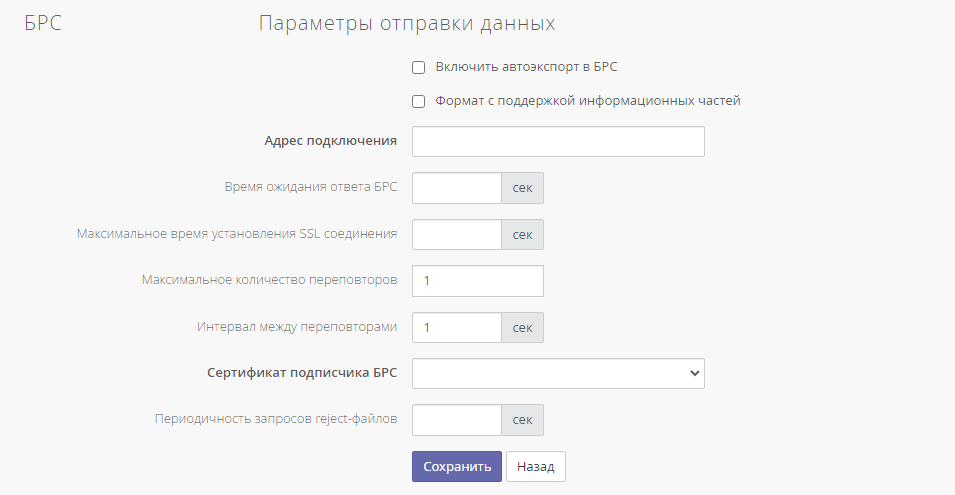  Рис. 45 Форма редактирования параметров автоэкспорта – параметры для БРСОписание параметров автоэкспорта представлено в следующей таблице:Таблица 8. Описание параметров автоматической выгрузки (автоэкспорт)При каждом изменении параметров в данной форме необходимо нажимать кнопку «Сохранить», чтобы изменения вступили в силу. Для работы с модулем необходимо на странице «Администрирование» в таблице «Роли» выбрать нужную роль, произойдет переход на страницу «Редактирование роли», далее выставить флаг напротив параметра «Автоматическая отправка файлов в БКИ» в секции «Экспорт кредитных историй».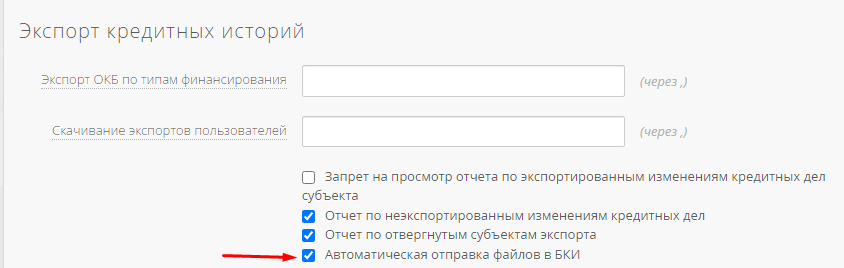 Рис. 46 Секция «Экспорт кредитных историй» на странице редактирования роли пользователяКроме того, для работы с журналом, на странице «Редактирование роли» в секции «Доступ к журналам» выставить флаг напротив параметра «Журнал автоматизации загрузок»: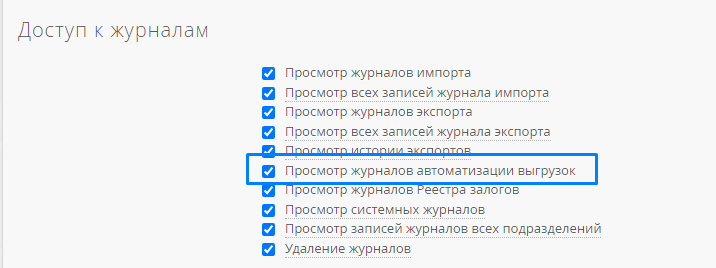 Рис. 47 Секция «Доступ к журналам»После изменения параметров необходимо нажать «Сохранить».При настроенном модуле автоэкспорта, по ссылке «Экспорт» доступен флаг «автоматическая отправка файлов в БКИ», который позволяет автоматически шифровать, подписывать и отправлять данные в БКИ. Помимо данного флага пользователь выбирает необходимые ему стандартные параметры экспорта далее необходимо нажать кнопку «Экспорт».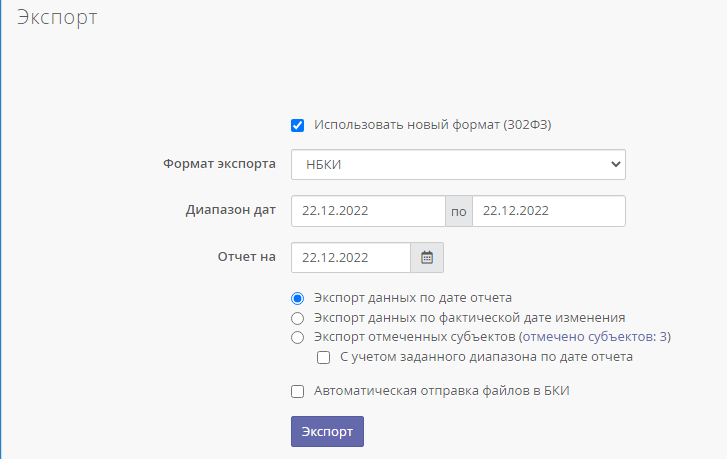 Рис. 48 Флаг режима «автоматическая отправка файлов в БКИ» на странице «Экспорт»Помимо этого, пользователю доступен «Формат файла экспорта» – «Параллельный экспорт», при котором пользователь можно выбрать несколько БКИ:НБКИ;Эквифакс;ОКБ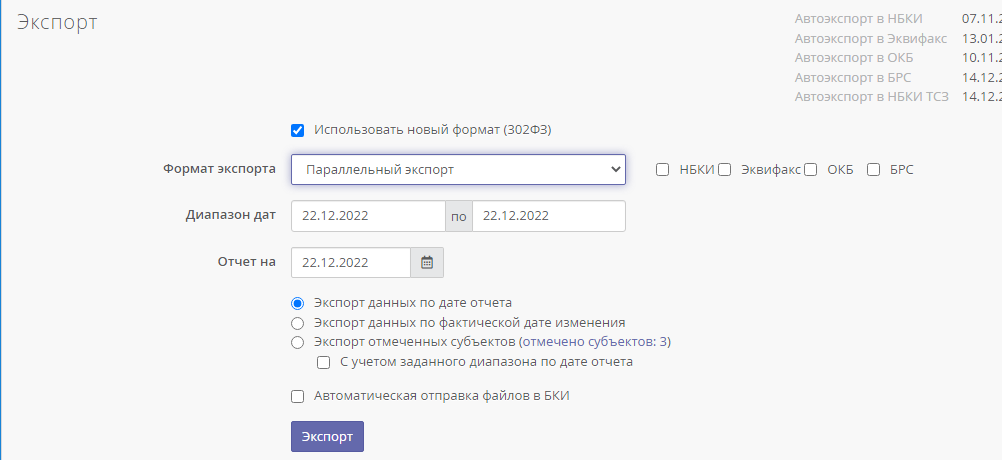 Рис. 49 Страница «Экспорт»После выбора параметров также необходимо нажать кнопку «Экспорт».История отчетов операций автоэкспорта логируется в журнале «Автоматизация выгрузок в БКИ». Чтобы просмотреть данный журнал, необходимо перейти на страницу «Журнал», в секции «Поиск» выбрать параметры, а также тип журнала в списке «Тип» - «Автоматизация выгрузок в БКИ». Далее в «Список журналов» найти нужный журнал и в колонке «Содержание» нажать на ссылку. Откроется соответствующий журнал. Пользовательские функцииРабота с данными системы в интерактивном режиме предполагает внесение изменений в данные кредитных дел вручную. При работе в интерактивном режиме оператору доступны следующие функции: Работа с субъектами; создание (в старом и новом формате), просмотр, редактирование, удаление, события; Смена собственного пароля на доступ к системе;Импорт данных в Credit Registry;Выгрузка КИ в базу данных;Экспорт данных; НБКИ, Equifax, ОКБ, БРСОтправка файлов экспорта в бюро; работа с экспортными отчетами;Проверка файлов на соответствие формату TUTDF/RUTDF;Запрос кредитной истории субъекта в НБКИ;Запрос кредитной истории субъекта в Equifax (GPCS);Запрос кредитной истории в БРС (Банк Русский Стандарт);Запрос кредитной истории субъекта в ОКБ;Запрос в ЦБ ЦККИ;Просмотр истории запросов в Credit Registry;Запросы на другие внешние сервисы;Групповые запросы;Потоковые запросы;Сохранение кредитного отчета во внешнем файле;Работа с отчетами;Опция «без использования кэша» в запросах кредитных историй;Работа с журналами системы;Для входа в систему пользователю необходимо ввести Логин и Пароль, который ранее установил Администратор системы. После авторизации откроется страница «Субъекты». На странице «Субъекты» пользователю предлагается выполнить 2 действия:Поиск субъекта, если субъекты были уже до этого созданы. При этом найденная информация отражается в таблице «Результат поиска»;Создание записи субъекта.Работа с субъектамиПоиск и выборка субъектовДля выполнения параметрического поиска на странице «Субъекты»/ «Субъекты 302ФЗ» задайте способ поиска и введите в поле поиска начало фамилии субъекта для физических лиц или часть названия предприятия для юридических лиц, или полное значение ключа субъекта во внешней системе (для субъектов, которые были импортированы с этим кодом-ключом). Для поиска выполните следующие шаги:  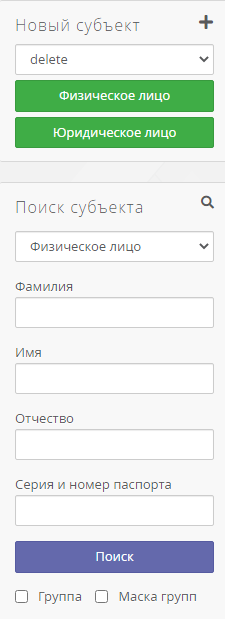 Рис. 50 – Кнопки для создания субъектаВыберите в выпадающем списке «Физическое лицо (по началу фамилии)» и укажите часть имени/фамилии для поиска физического лица;Выберите в выпадающем списке «Юридическое лицо (по части названия)» и введите часть названия предприятия для поиска юридического лица;Выберите в выпадающем списке «По внешнему коду» и введите значение кода для поиска по внешнему коду. Выберите в выпадающем списке «По номеру счета» и введите номер счета для поиска по номеру счета.Выберите в выпадающем списке «С неэкспортируемыми историями» и с помощью календаря заполните начальную и конечную даты периода для поиска субъектов с кредитными историями, запрещенными к экспорту.Выберите в выпадающем списке «Выбранные записи», для того чтобы получить список субъектов, отмеченных для экспорта.Выберите в выпадающем списке «Записи «К удалению» в НБКИ», для того чтобы получить список субъектов, отмеченных к удалению в НБКИ.Выберите в выпадающем списке «Записи «К исправлению» в НБКИ», для того чтобы получить список субъектов, отмеченных к исправлению в НБКИ.Выберите в выпадающем списке «Записи «К удалению» в ОКБ (EI)», для того чтобы получить список субъектов, отмеченных к удалению в ОКБ.Выберите в выпадающем списке «Записи «К исправлению» в ОКБ (EI)», для того чтобы получить список субъектов, отмеченных к исправлению в ОКБ.Выберите в выпадающем списке «Записи «К удалению» в Эквифакс», для того чтобы получить список субъектов, отмеченных к удалению в Эквифакс.Выберите в выпадающем списке «Записи «К исправлению» в Эквифакс», для того чтобы получить список субъектов, отмеченных к исправлению в Эквифакс.Выберите в выпадающем списке «Записи «К удалению» в БРС», для того чтобы получить список субъектов, отмеченных к удалению в БРС.Выберите в выпадающем списке «Записи «К исправлению» в БРС», для того чтобы получить список субъектов, отмеченных к исправлению в БРС.Примечание: записи могут не выводится в силу настроек соответствующих коннекторов.Для ускорения поиска можно выставлять опциональную настройку «с учетом группы» и указывать группу поиска или воспользоваться поиском «по маске». Примечание: для вывода списка всех субъектов введите знак процента (%) в строку поиска (кроме поиска по внешнему коду и поиска по выбранным записям).Найденная информация отражается в нижней части страницы в таблице «Результат поиска». После вывода списка субъектов на экран пользователю доступны функции сортировки субъектов на экране по параметрам обновления, создания, имени субъекта и т.д. Для добавления субъекта в список субъектов для экспорта в БКИ (см. Экспорт данных) можно воспользоваться функцией выбора субъекта. После того, как субъект выбран, нажмите на «Применить». Субъект или группа субъектов будет добавлена в список для экспорта данных. Создание субъекта в старом форматеРабота в старом формате происходит на странице «Субъекты». Когда пользователь в интерактивном режиме вводит данные о новом субъекте, в базе данных системы создается новая запись о субъекте. 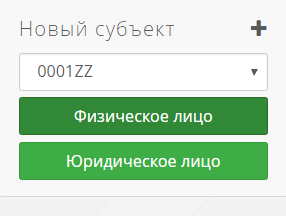 Рис. 51 – Кнопки для создания субъектаПользователь может определить новому субъекту группу, и тогда новая запись о субъекте будет добавлена с кодом, который прописан в настройках группы в разделе администрирования. Новая запись о субъекте может быть создана и без указания группы.Введение записи о физическом лице. Используется кнопка «Физическое лицо» в разделе «Новый субъект»; пользователю необходимо заполнить поля формы «Добавление имени субъекта» (обязательные поля выделены «жирным» шрифтом).Введение записи о юридическом лице. Используется кнопка «Юридическое лицо» в разделе «Новый субъект»; пользователю необходимо заполнить поля формы «Добавление предприятия» (обязательные поля выделены «жирным» шрифтом).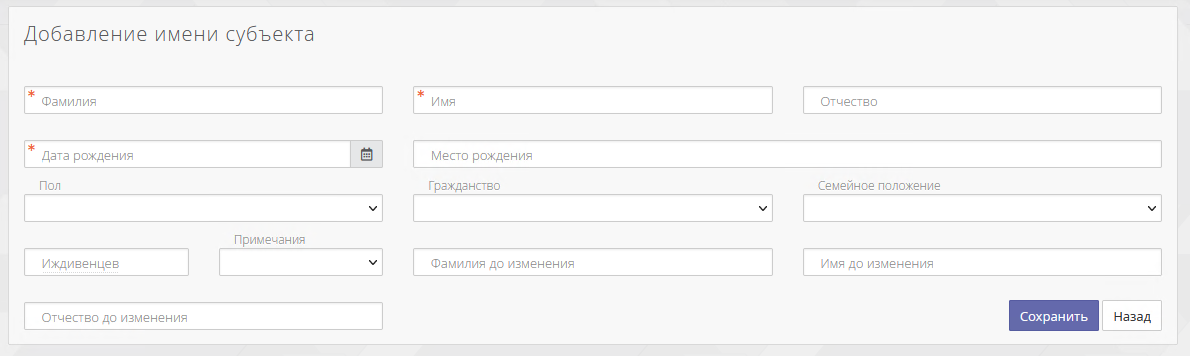 Рис. 52 – Форма для заполнения при добавлении субъекта (физическое лицо)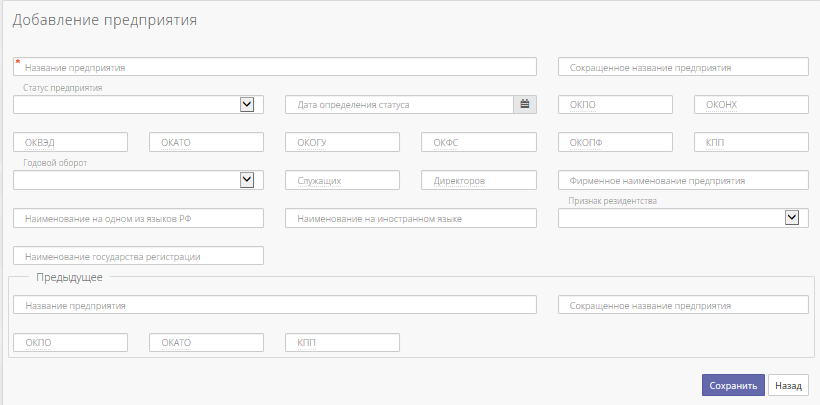 Рис. 53 – Форма для заполнения при добавлении субъекта (Юридическое лицо)Примечание: после заполнения формы создания нового субъекта и сохранения данных следует автоматический переход на страницу заполнения других обязательных для передачи данных. Далее необходимо указать информацию о субъекте в т.н. обязательных сегментах: «Адреса», «Удостоверения личности/Идентифицирующие номера», «Телефоны» (для юр. лиц). Для этого для этого справа от нужного сегмента нажмите на ссылку «Добавить» и заполните предоставляемую форму (см. рисунки ниже), выделенные жирным шрифтом поля обязательны к заполнению: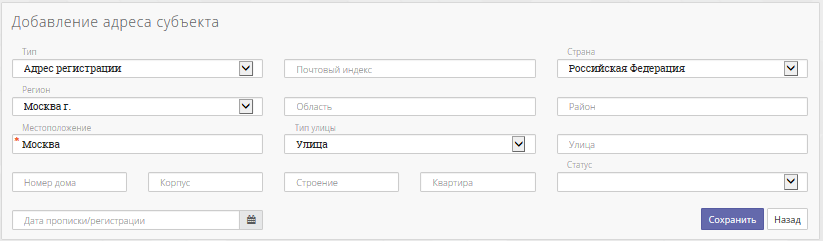 Рис. 54 – Форма для добавления адреса субъектаОбратите внимание: в сегменте «Адреса» необходимо добавить 2 типа адреса (тип адреса выбирается из выпадающего списка «Тип»): адрес регистрации и адрес фактического местожительства в случае, если субъект физическое лицо; юридический и фактический адрес в случае, если субъект юридическое лицо.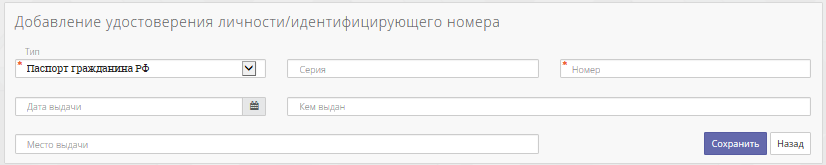 Рис. 55 – Форма для добавления удостоверения личности/идентифицирующего номера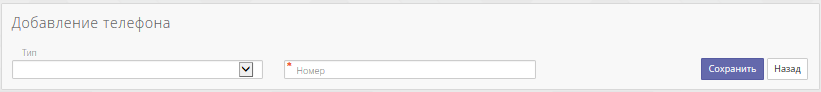 Рис. 56 – Форма для добавления телефонаЗатем внесите информацию о кредитных делах субъекта a) или данных информационной части b).a) Внесите информацию о кредитных делах субъекта. Для этого в сегменте «Кредитные дела» нажмите по ссылке «добавить», после чего откроется окно «Добавление кредитной истории», и заполните форму. Поля, выделенные жирным шрифтом обязательны к заполнению (см. рисунок 57). После заполнения формы необходимо нажать кнопку «Сохранить».!Важно, для договоров, у которых дата открытия ≥ 01.10.2019, обязательно нужно заполнять для передачи поле «Уникальный межбанковский идентификатор» (он же УИД в соответствии с указаниями ЦБ). Логику заполнения данного поля можно более детально уточнить у курирующего менеджера. Указывать это поле, нужно только в редактировании кредитного дела (в залогах/информационных частях, это не требуется).Дополнительно было добавлено требование по выгрузке данных по полной стоимости кредита (далее ПСК) в процентах, для всех договоров. Если организация не обязана рассчитывать ПСК, тогда в редактировании кредитного дела/при добавлении кредитного дела, требуется проставлять флаг: .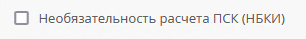 Создание кредитного дела/счета у субъектаЧтобы создать счет нужно нажать в карте субъекта в разделе «Кредитные дела» на кнопку «Добавить».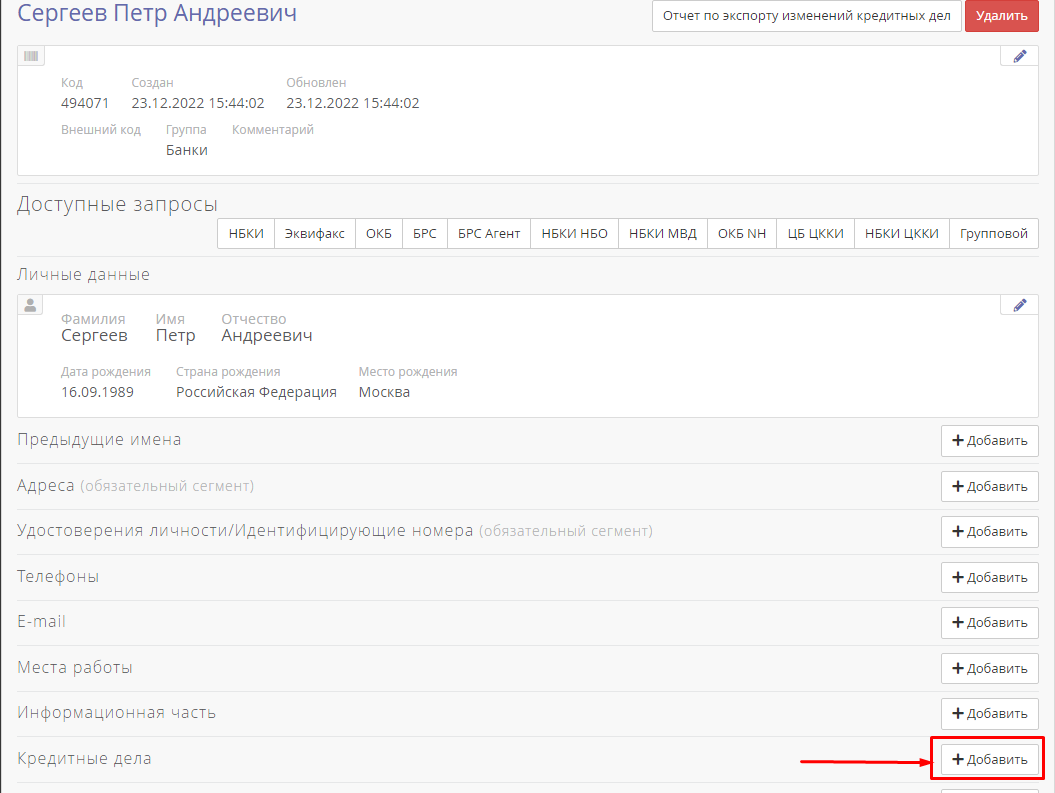 Рис. 57 Кнопка «Добавить» в резеделе «Кредитные дела» После того как пользователь нажал на эту кнопку система переводит его на форму «Добавление кредитной истории».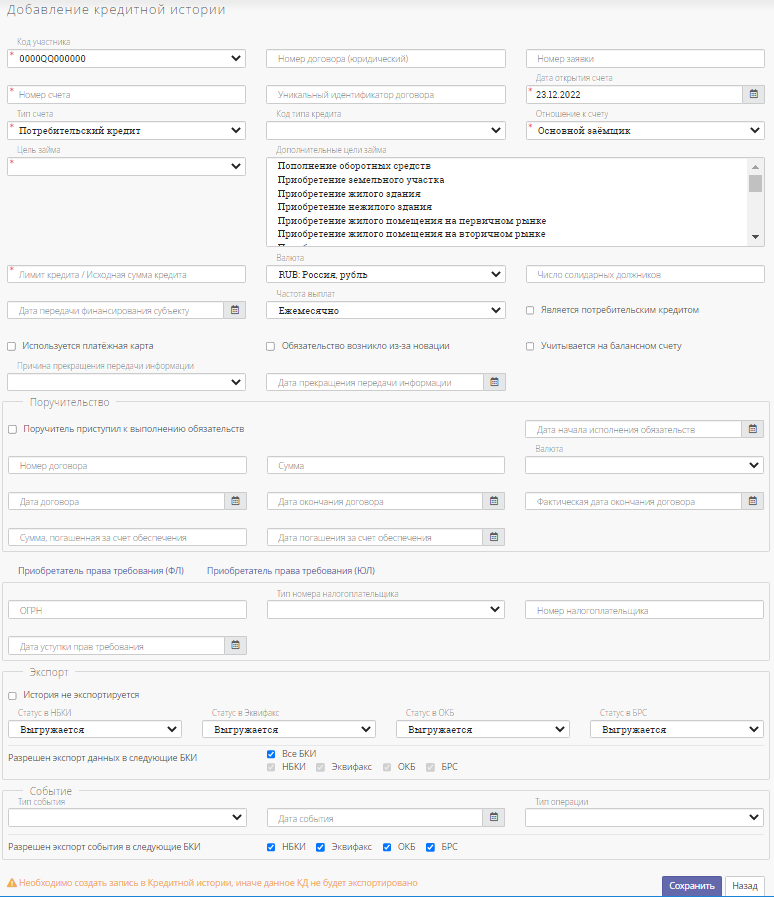 Рис. 58 Форма «Добавление кредитной истории»На этой форме расположены такие поля и флаги как:Код участника – поле с выпадающим списком, чтобы добавить значение нужно перейти на страницу «Администрирование» -> «Код участника НБКИ». В это разделе нажать на кнопку «Добавить» и заполнить форму. В этом поле содержится код участника.Номер договора (юридический) – в данное поле вводится номер договора (юридический)Номер заявки - в данное поле вводится номер заявкиНомер счета – в данное поле вводится номер счетаУникальный идентификатор договора - в данное поле вводится уникальный идентификатор договораДата открытия счета – в данное поле вводится дата открытия счета. Формат этого поля ДД.ММ.ГГГГТип счета – поле с выпадающий списком.Код типа кредита - поле с выпадающий списком. Отношение к счету - поле с выпадающий списком. Цель займа - поле с выпадающий списком. Дополнительные цели займа – поле, которое содержит строки. Для выбора из предложенных вариантов пользователь должен при помощи клавиатуры и мыши нажать комбинацию клавиш, например, ПКМ (правая кнопка мыши) и CTRL (левый). После этой процедуры в поле «Дополнительные цели займа» строки выделятся серым цветом.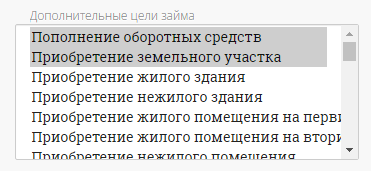 Рис. 59 Выделенные строки в поле «Дополнительные цели займа»Лимит кредита / Исходная сумма кредита - в данное поле вводится лимит кредита/исходная сумма кредитаВалюта – это поле с выпадающим списком. Число солидарных должников – в данное поле вводится число солидарных должниковДата передачи финансирования субъекту – в данное поле вводится дата передачи финансирования субъекту. Форма ввода ДД.ММ.ГГГГЧастота выплат – это поле с выпадающим списком. Флаг «Является потребительским кредитом» - при включение данного флага кредит является потребительскимФлаг «Используется платёжная карта»- включение этого флага говорит о том, то используется платежная картаФлаг «Обязательство возникло из-за новации» - включение этого флага говорит о том, что обязательство возникло из-за новацииФлаг «Учитывается на балансном счету» - включение этого флага говорит о том, что счет/кредитное дело учитывается на балансом счетуПричина прекращения передачи информации – это поле с выпадающим списком. Дата прекращения передачи информации – в данное вводится дата прекращения передачи информации. Формат ввода ДД.ММ.ГГГГБлок «Поручительство»Флаг «Поручитель приступил к выполнению обязательств» - включение этого флага говорит о том, что поручитель приступил к выполнению обязательств Дата начала исполнения обязательств – в данное поле вводится дата начала исполнения обязательства. Формат ввода ДД.ММ.ГГГГНомер договора – в данное поле вводится номер договора поручительстваСумма - в данное поле вводится суммаВалюта — это поле с выпадающим спискомДата договора – в данное поле вводится дата договора. Формат ввода ДД.ММ.ГГГГДата окончания договора – дата окончания договора. Формат ввода ДД.ММ.ГГГГФактическая дата окончания договора – в данное поле вводится фактическая дата окончания договора. Формат ввода ДД.ММ.ГГГГСумма, погашенная за счет обеспечения - в данное поле вводится сумма, погашенная за счет обеспеченияДата погашения за счет обеспечения – в данное поле вводится дата погашения за счет обеспечения. Формат ввода ДД.ММ.ГГГГБлок «Приобретатель права требования (ФЛ)»Фамилия – в данное поле вводится фамилия приобретателя правИмя - в данное поле вводится имя приобретателя правОтчество - в данное поле вводится отчество приобретателя прав Дата рождения - в данное поле вводится дата рождения приобретателя прав. Формат ДД.ММ.ГГГГМесто рождения - в данное поле вводится место рождения приобретателя правТип документа — это поле с выпадающим спискомДругой документ - в данное поле вводится другой документ приобретателя правСерия документа - в данное поле вводится серия документа приобретателя правНомер документа - в данное поле вводится номер документа приобретателя правДата выдачи документа - в данное поле вводится дата рождения приобретателя прав. Формат ДД.ММ.ГГГГОрган, выдавший документ - в данное поле вводится орган, выдавший документ приобретателя правКод органа, выдавшего документ - в данное поле вводится код, органа выдавшего документ приобретателя правСНИЛСОГРНИПТип номера налогоплательщикаНомер налогоплательщикаДата уступки прав требованияВ блоке «Экспорт» указываются правила и статусы выгрузки субъекта в БКИb) Внесите информацию о информационной части субъекта. Для этого в сегменте «Информационная часть» нажмите по ссылке «добавить», после чего откроется окно «Добавление информационной части», и заполните форму. Поля, отмеченные символом «*» обязательны к заполнению. После заполнения формы необходимо нажать кнопку «Сохранить».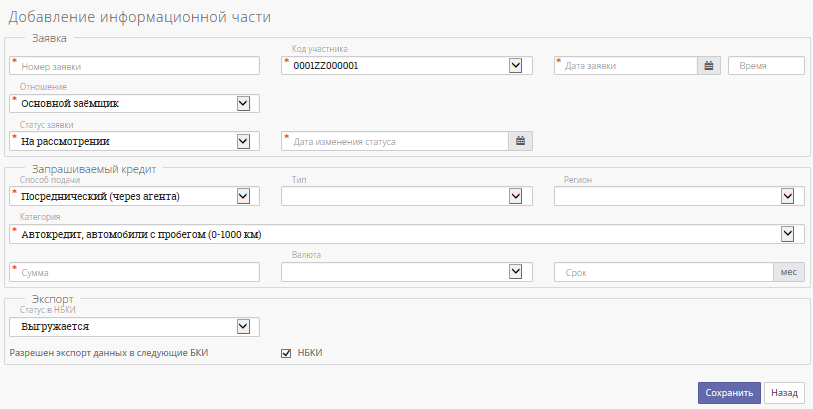 Рис. 60 Форма для добавления информационнай частиОбратите внимание: пока заявка не привязана к кредитному делу, ее можно редактировать. После привязки информационной части к кредиту, заявку отредактировать будет невозможно.Привязка информационной части к данным счета:Связка осуществляется автоматически системой. Возможны два варианта:Связка по номеру заявки. Заведен счет, заведена заявка (информационная часть).Пример: был добавлен субъект с информационной частью, статус заявки «на рассмотрении». По этой заявке был одобрен кредит, далее, заводите новую карточку субъекта (или использует уже старую карточку субъекта с КИ, если этому субъекту ранее выдавался кредит). При добавлении\редактировании информации о кредите, необходимо указать номер заявки (см. Рис. 61)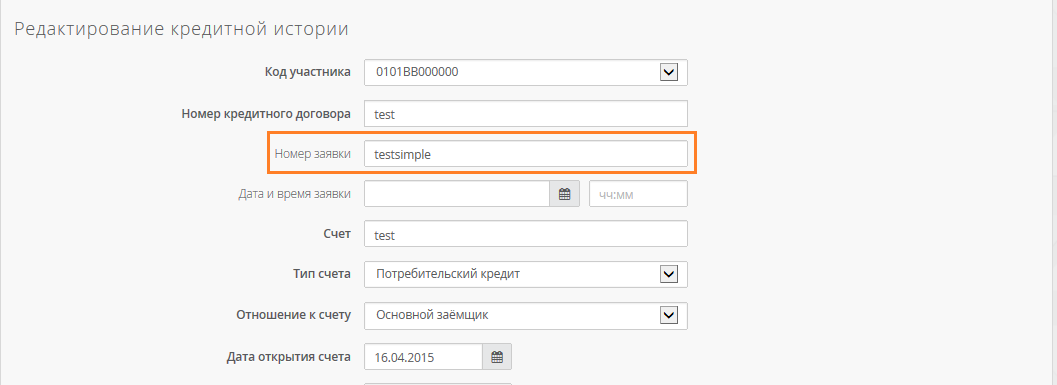 Рис. 61 Форма редактирования данных счетаСвязка по номеру счета.Пример: был добавлен новый субъект с данными счет (кредитной историей), или субъект был заведен ранее и добавлен новый счет. По этому счету ранее была заведена заявка. Необходимо завести\отредактировать карточку субъекта с информационной частью и в информационной части указать номер счета (см. Рис. 62)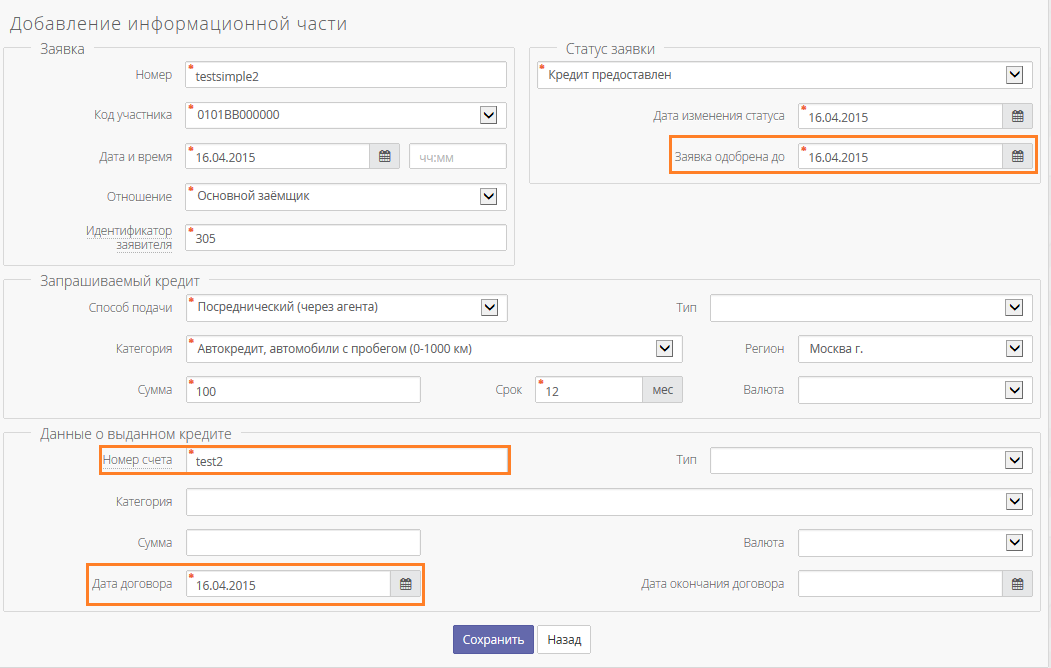 Рис. 62 Форма редактирования данных информационной частиПри сохранении данных счета или заявки (1* и 2* соответственно), система автоматически привяжет заявку к кредиту, в интерфейсе это будет выглядеть следующим образом (см. рисунок 63).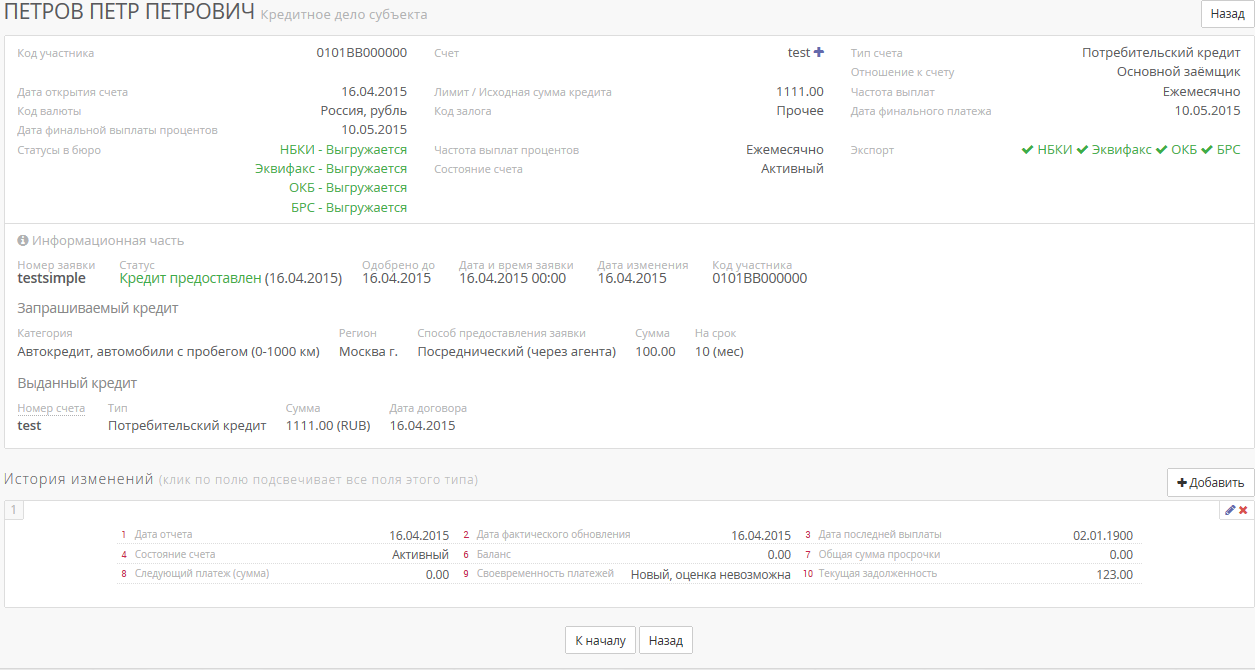 Рис. 63 Карточка субъекта с данными счета и заявкиДобавление информации о залогахЕсли по счету субъекта есть данные залога, их необходимо указать в информации по счету в карточке субъекта.Для этого в сегменте «Кредитные дела» нажмите по ссылке «Залоги» (см. Рис. 64), после чего откроется окно «Залоги» (см. рисунок 65). Выберите меню «Добавить» и заполните форму (см. Рис. 66). После заполнения формы необходимо нажать кнопку «Сохранить».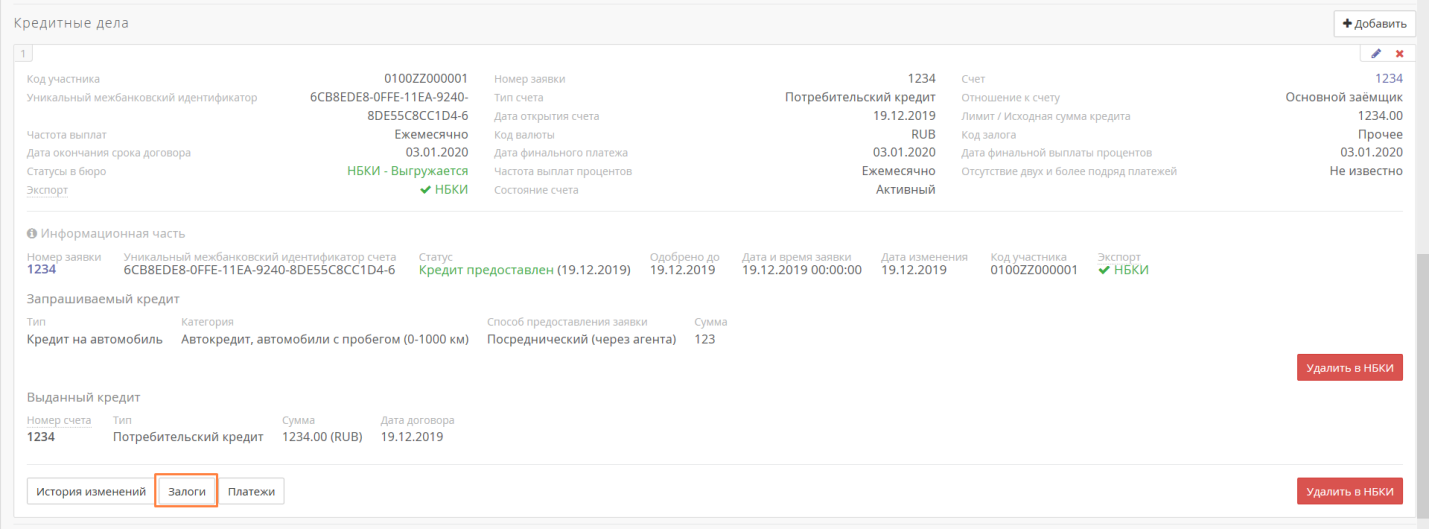 Рис. 64 Карточка субъекта с данными счета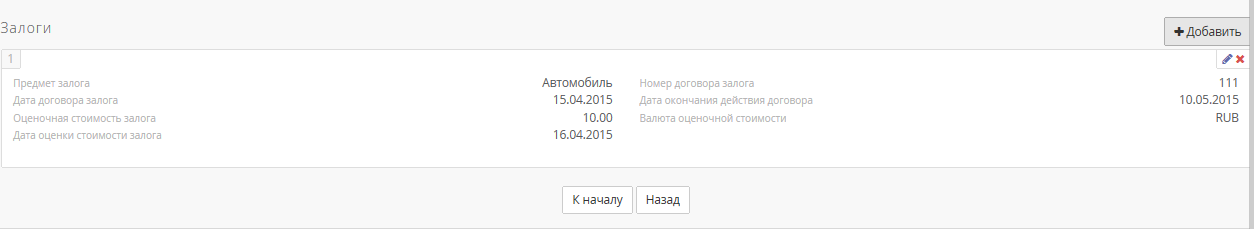 Рис. 65 Данные по залогам по счету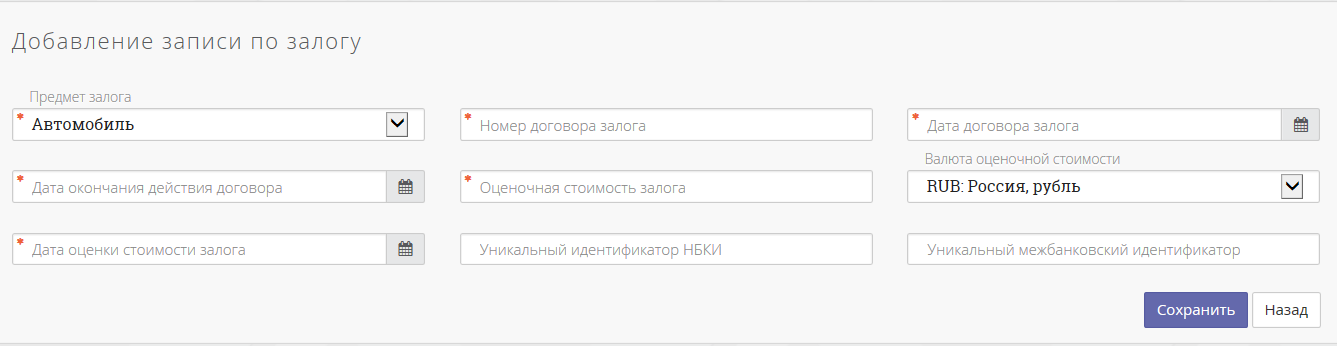 Рис. 66 форма информации о залогеДобавление информации о платежахДобавляется в разделе: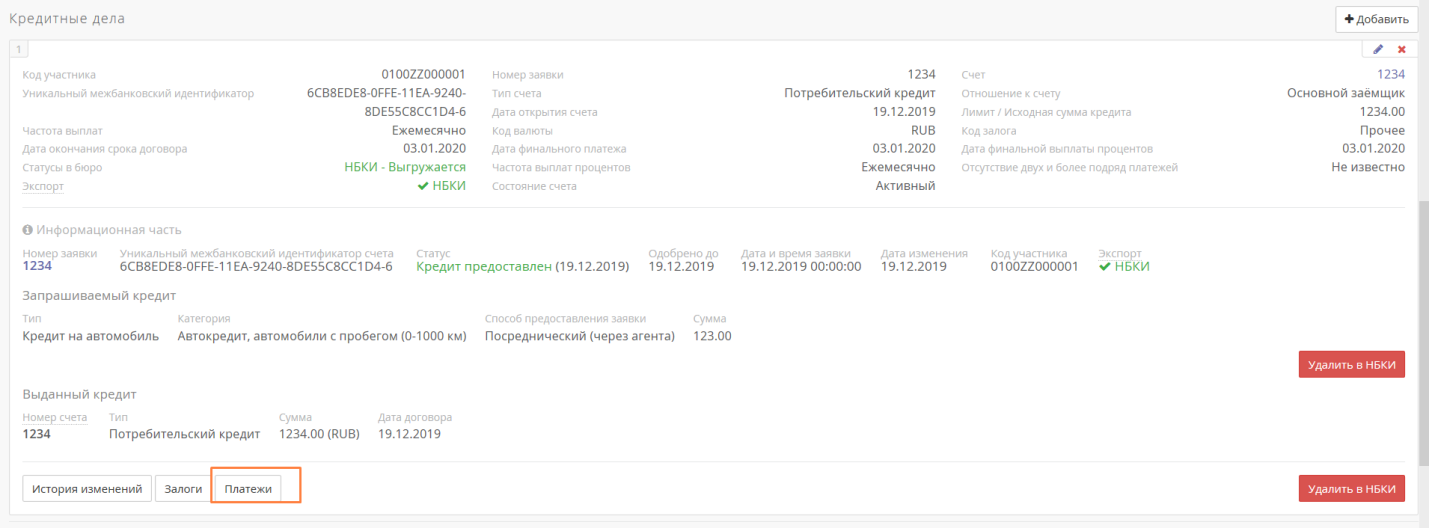 Рис. 67 форма информации о платежах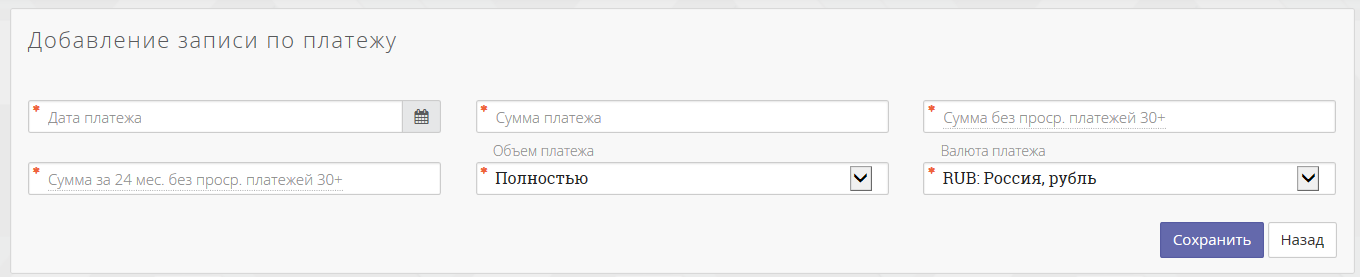 Рис. 68 форма информации о платежахЛогику заполнения данных полей на дату платежа, и обязательность передачи данного сегмента в НБКИ, следует уточнять у курирующего менеджера в НБКИ.Добавление банковской гарантииЕсли Ваша организация выдала субъекту банковскую гарантию, ее необходимо указать в данных субъекта.Для этого в карточке субъекта в сегменте «Банковские гарантии» нажмите по ссылке «Добавить», после чего откроется окно «Добавление банковской гарантии» (см. рисунок 69). Заполните форму. После заполнения формы необходимо нажать кнопку «Сохранить».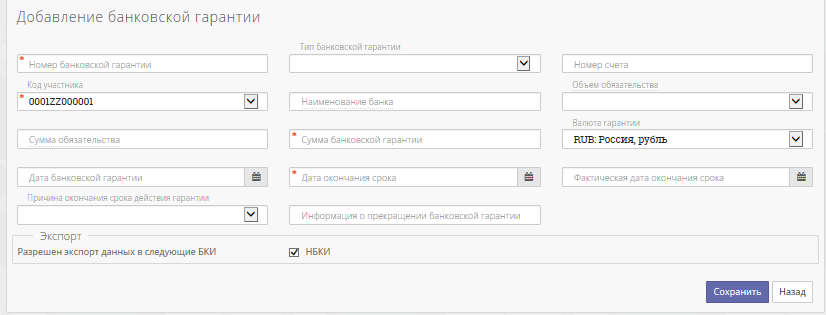 Рис. 69 форма банковской гарантииЗаведение субъектов поручителейДля того чтобы завести информацию о поручителе, необходимо создавать новую карточку субъекта на каждого субъекта поручителя (т.к. в рамках одного КИ может быть несколько поручителей). Данные о поручителе указываются в отдельном субъекте. Обязательность заполнения всех полей по поручителю идентичны, как и для основного заемщика.Примечание: если по счету основного заемщика есть поручительство, при добавлении/редактировании кредитной истории основного заемщика, необходимо указать флаг о наличии поручителя и (см. Рис. 70).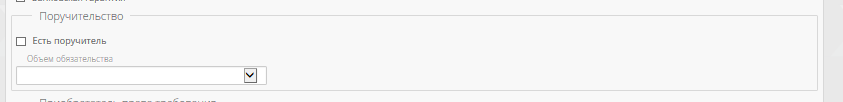 Рис. 70 форма для добавления кредитной историиПри добавлении кредитного дела для поручителя необходимо заполнить все обязательные поля (аналогично кредитному делу основного заемщика, такие как «счет», «тип счета» и т.д.) и заполнить раздел о поручительстве (см. Рис. 71). 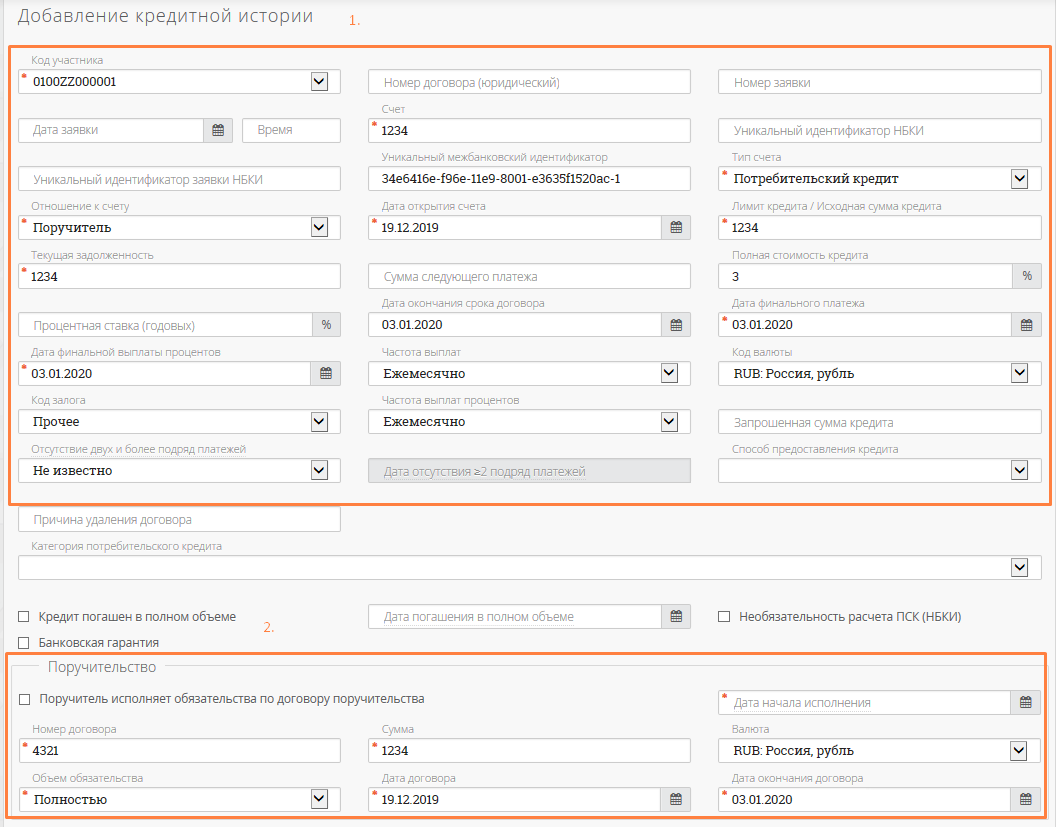 Рис. 71 форма для добавления кредитной истории!Важно. Если поручительство не было истребовано (поручитель не приступил к своим обязательствам), флаг «поручитель исполняет обязательства по договору поручительства» + дата «дата начала исполнения обязательств поручителем» в разделе «поручительство», кредитного дела поручителя, не заполняется. Эти данные заполняются, только в случае если поручитель начинает платить за основного заемщика.  Редактирование субъектаПосле ввода всей необходимой информации процесс создания субъекта заканчивается. Пользователь может редактировать информацию, для этого в системе представлены ссылки «добавить», «изменить» в соответствующих сегментах. Например, чтобы изменить кредитное дело какого-либо субъекта, необходимо прежде всего с помощью ссылки «Субъекты» перейти в окно поиска субъекта, по какому-либо критерию на выбор пользователя найти нужного субъекта, нажать на его имя в колонке «Субъекты» (см. Рис. 72), система перенаправит на страницу выбранного субъекта.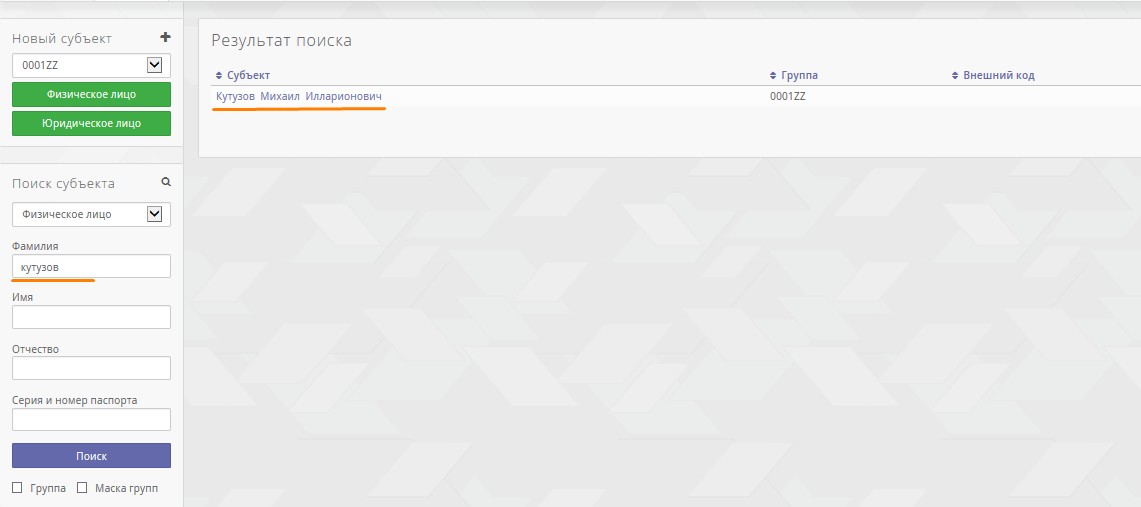 Рис. 72 Пример поиска физического лица по фамилииДалее в сегменте «Кредитные дела», где представляется информация о кредитах субъекта, по ссылке «История изменений» доступен просмотр кредитной истории субъекта, а также «История изменений».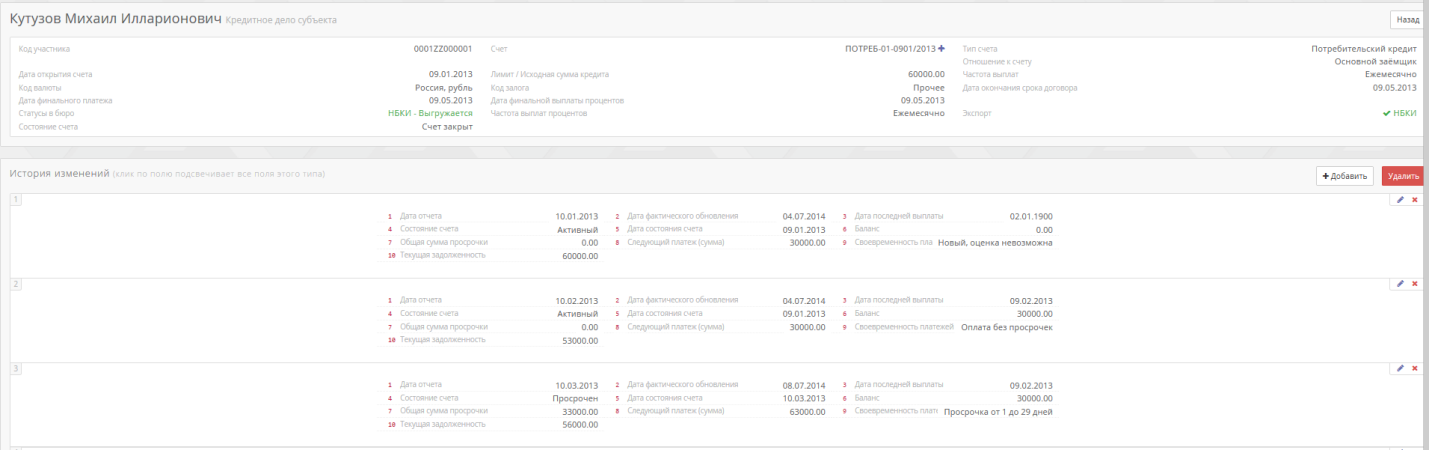 Рис. 73 Пример сегмента «Кредитные дела» на странице с информацией о субъектеОбратите внимание на поле «Счет» в форме «Добавление кредитной истории», счет представляет собой некую комбинацию символов. По ссылке «добавить» можно добавить новый номер счета, в появившейся форме необходимо будет указать новый номер и дату изменения счета. В дальнейшем номер счета также может использоваться для поиска субъекта в базе. Если система обнаружит, что некоторые обязательные поля не заполнены, то на странице «Субъект», где отображается информация о субъекте и пользователь может ее редактировать, будут отображаться предупреждения (см. Рис. 74).Примечание: если присутствует предупреждение - «Не заполнен ни один из сегментов <имя(имена)_ сегментов>», то в данном случае следует заполнить один из перечисленных сегментов, которые вы хотите передать в бюро.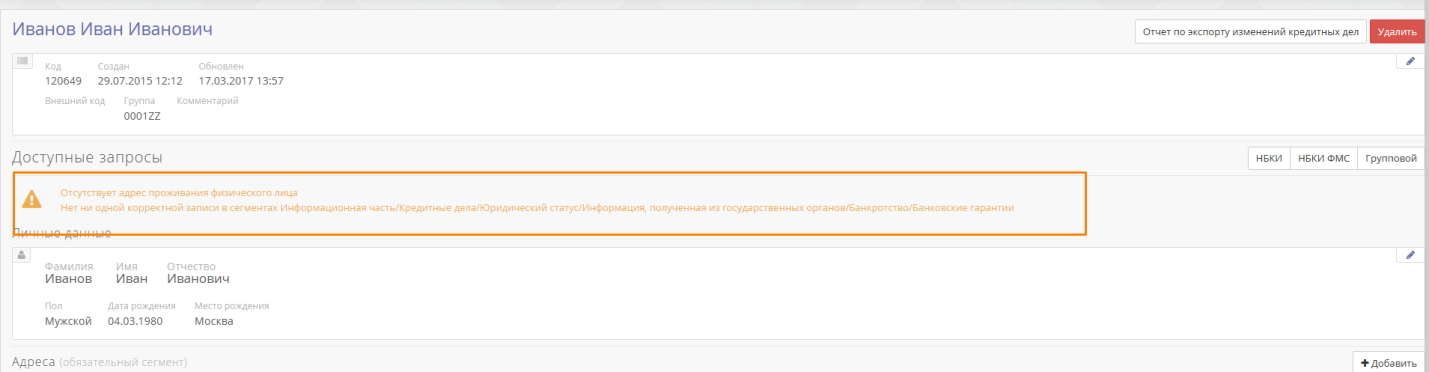 Рис. 74 Предупреждения об отсутствии необходимой информации о субъектеПримечание: при поиске субъекта по фамилии может быть найдено несколько субъектов. Субъект с информационной частью, в отличии от субъекта с КИ, в имени будет иметь идентификатор (номер указанной заявки) (см. Рис. 73).После связки информационной части с кредитом, карточка субъекта с информационной частью будет удалена, информация о заявке будет перенесена к данным счета. Т.е. в результате при поиске карточки субъекта на вкладке «субъекты» - субъектов вида Петров Петр (номер заявки) находиться не будет.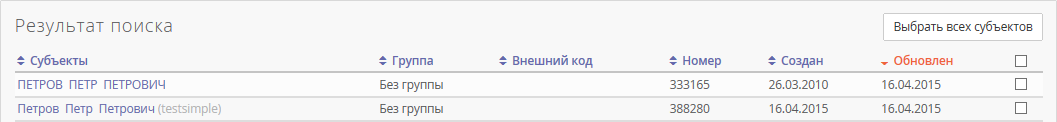 Рис. 75 Страница поиска субъектаСоздание субъекта в новом форматеЧтобы создать субъекта обратите внимание на инструкции, которые изложены в пункте 4.1.2. В общем плане процесс создания не будет отличаться от старого формата. Также обратите внимание, что формы в новом формате имеют ряд изменений:•	механика создания и просмотра событий;•	новые формы для заполнения данных в карте субъекта. Далее будет рассмотрены измененные формы в карте субъекта и новая механика «События».Блок «Титульные данные субъекта»После того как пользователь выбрал какого вида будет субъект (физического лицо (ФЛ)/юридическое лицо (ЮЛ)), он попадает на форму «Добавление имени субъекта». На рисунке 75 представлена форма заполнения титульных данных для ФЛ. 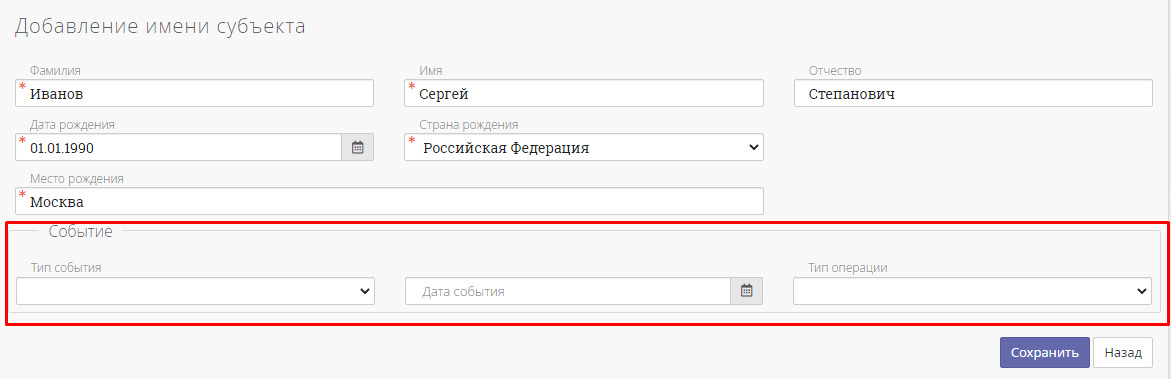 Рис. 76 Форма для заполнения титульных данных ФЛНа рисунке 77 представлена форма заполнения титульных данных для ЮЛ. 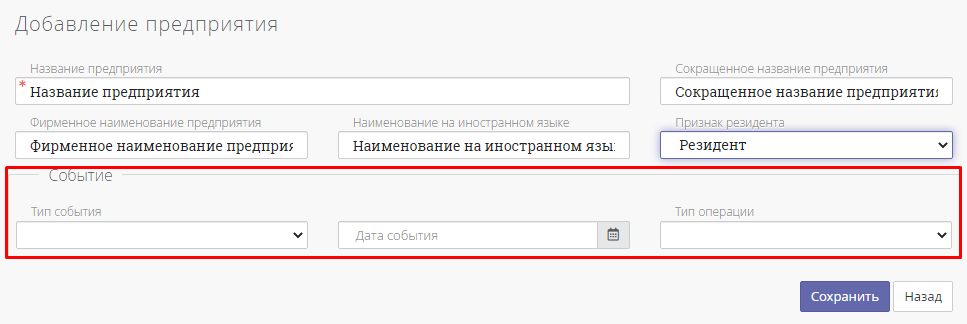 Рис. 77 Форма для заполнения титульных данных ЮЛНа этой форме пользователь заполняет титульные данные о субъекте. На рисунках 76 и 77 выделен блок «Событие». С помощью него выставляется тип события у субъекта. Позже будет описан способ работы с данной механикой.После сохранения изменений система переводит пользователя на карту субъекта. На рисунке 78 продемонстрирована карта субъекта ФЛ.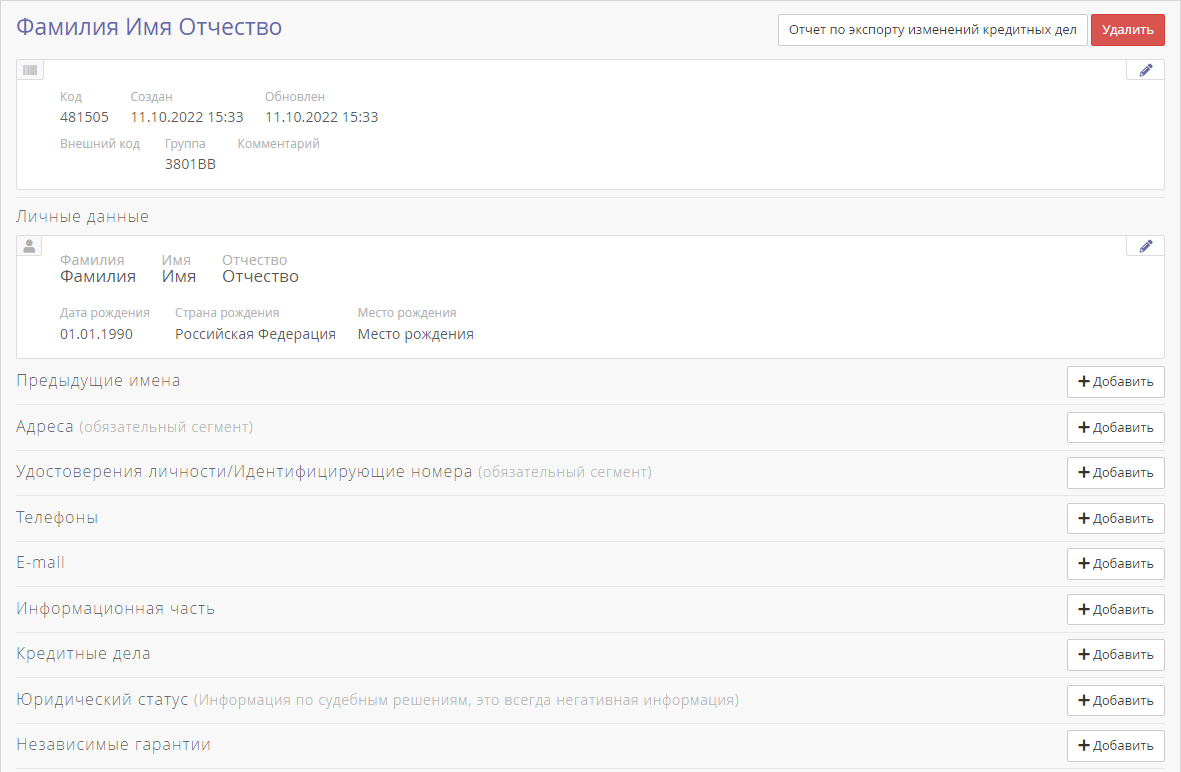 Рис. 78 Карта ФЛНа рисунке 79 представлена карта субъекта ЮЛ.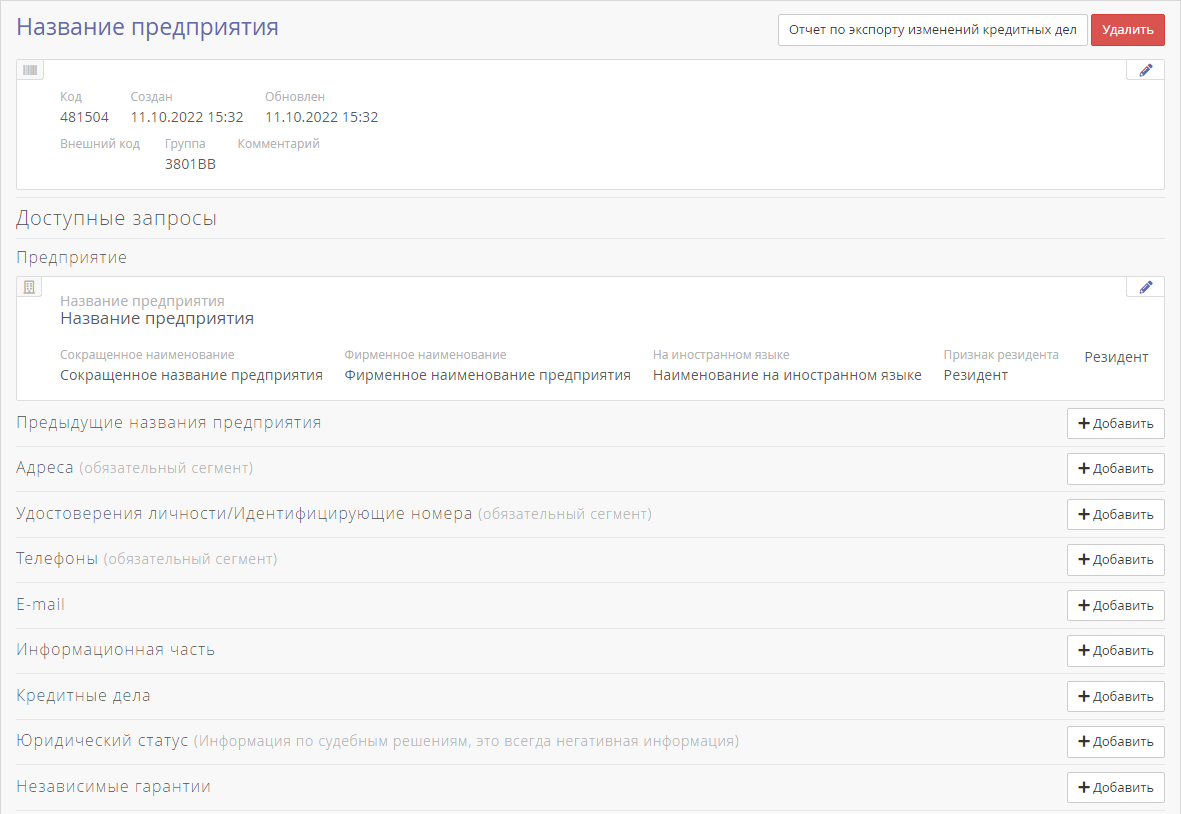 Рис. 79 Карта ЮЛНа рисунках 78 и 79 приведены варианты блоков такие как:личные данные;предыдущие имена;предыдущие названия предприятия;адреса;удостоверения личности/идентифицирующие номера;телефоны;e-mail;информационная часть;кредитные дела;юридический статус;независимые гарантии.Создания личных данных/титульных данных было разобрано раньше. Поэтому далее будет рассмотрен список начиная с блока «Предыдущие имена».Блок «Предыдущие имена»Для того, чтобы попасть на форму для заполнения предыдущего имени, нужно в карте субъекта нажать на кнопку «Добавить» в разделе «Предыдущие имена» (см. рисунок 80).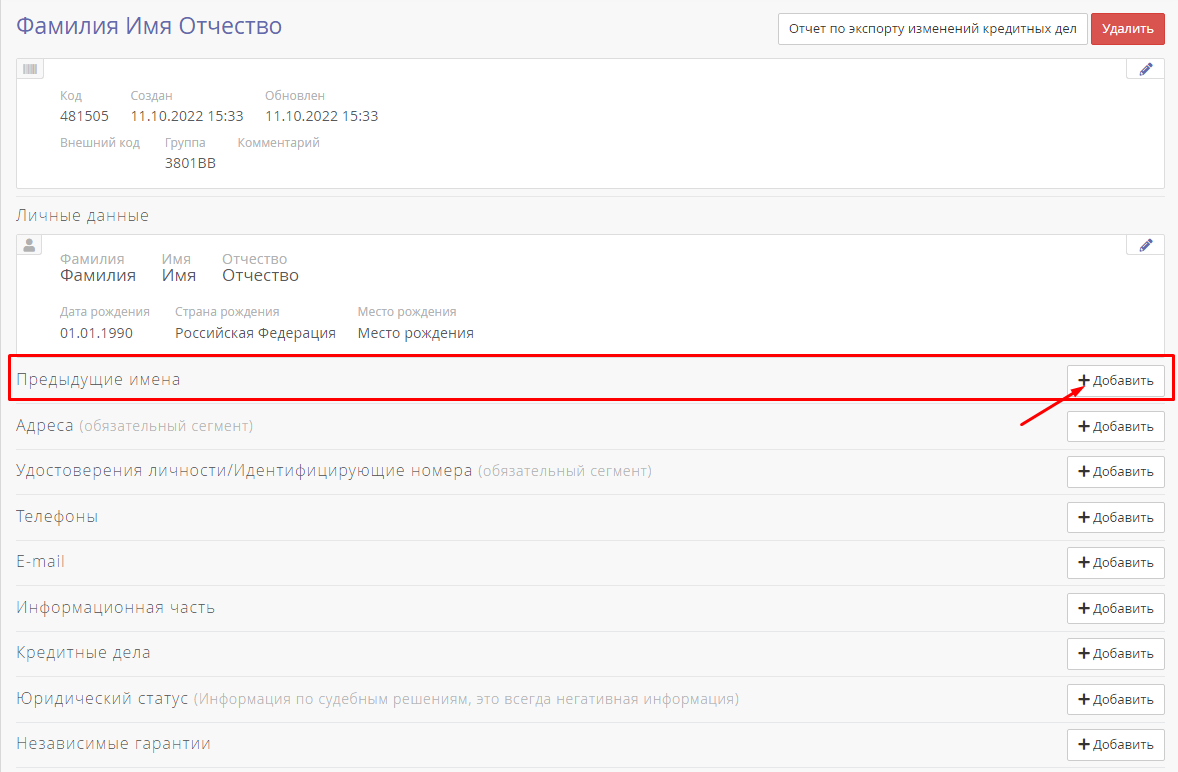 Рис. 80 Кнопка добавления блока предыдущего имениПосле нажатия пользователь попадает на форму «Добавление предыдущего имени субъекта» (см. Рис. 81). После окончания работы на форме, нужно сохранить изменения. Система переведет пользователя на главную форму (карта субъекта).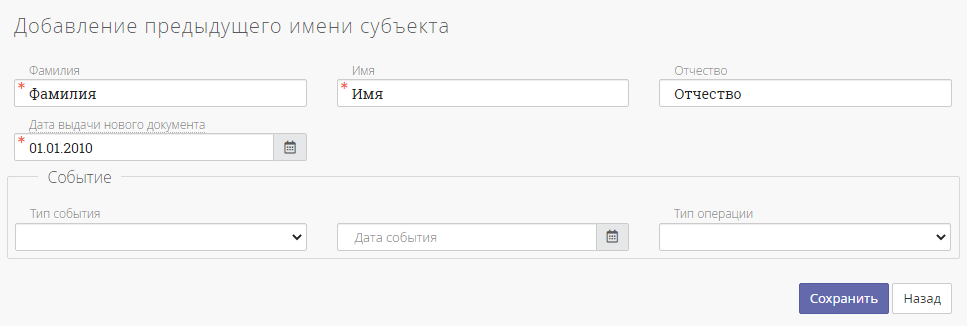 Рис. 81 Форма «Добавление предыдущего имени субъекта»Блок «Предыдущие названия предприятия» Для того, чтобы попасть на форму для заполнения предыдущего названия предприятия, нужно в карте субъекта нажать на кнопку «Добавить» в разделе «Предыдущие названия предприятия» (см. Рис. 82).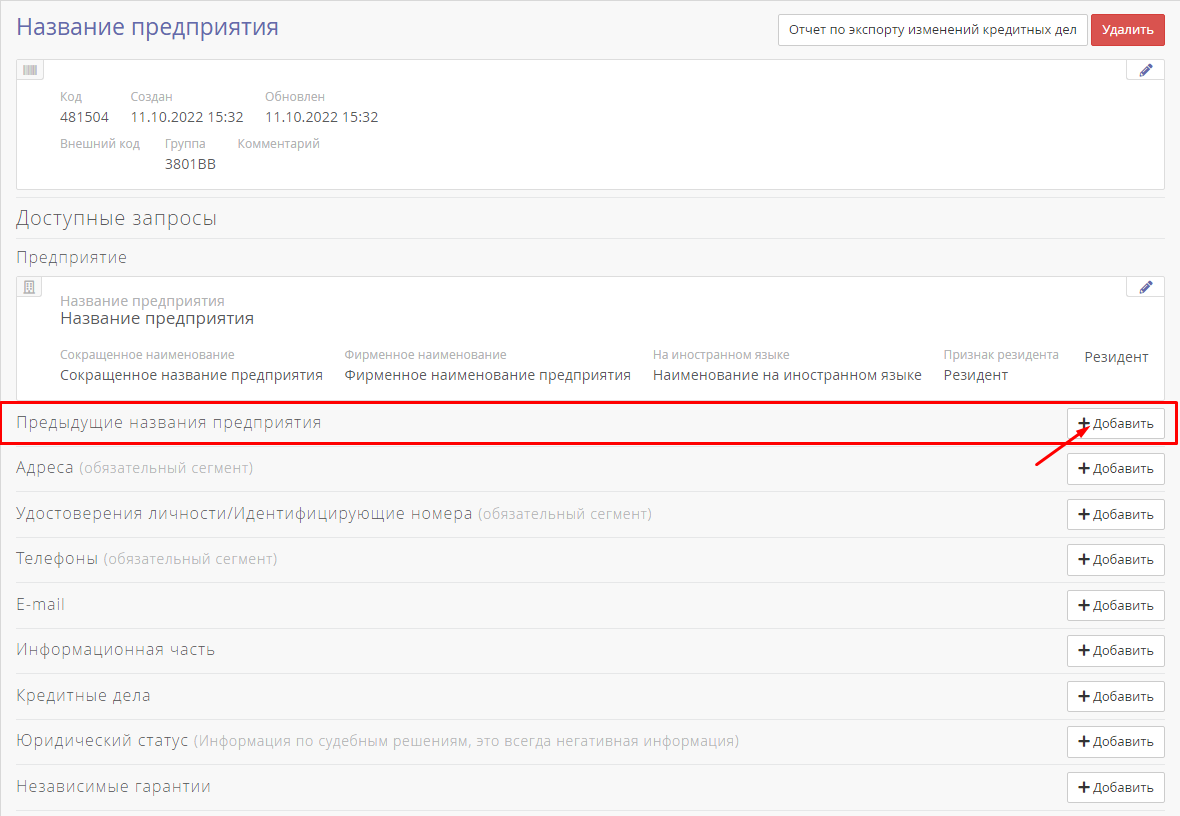 Рис. 82 Кнопка добавления блока «Предыдущие названия предприятия»После нажатия пользователь попадает на форму «Добавление предыдущего названия предприятия» (см. Рис. 83) После окончания работы на форме, нужно сохранить изменения. Система переведет пользователя на главную форму (карта субъекта).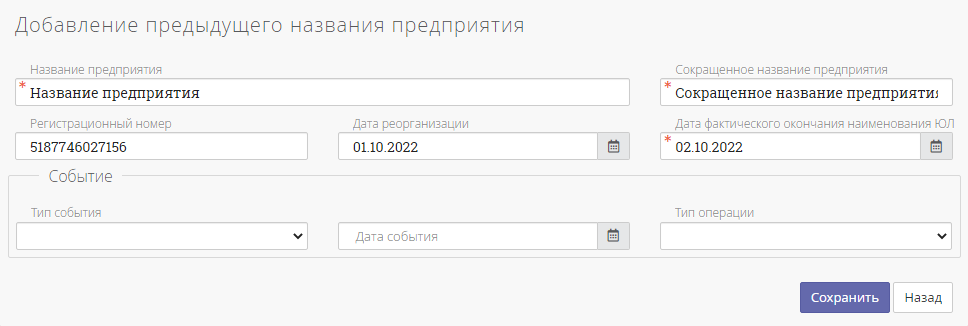 Рис. 83 Форма «Добавление предыдущего названия предприятия»Блок «Адреса»Для того, чтобы попасть на форму для заполнения адреса, нужно в карте субъекта нажать на кнопку «Добавить» в разделе «Адреса» (см. Рис. 84).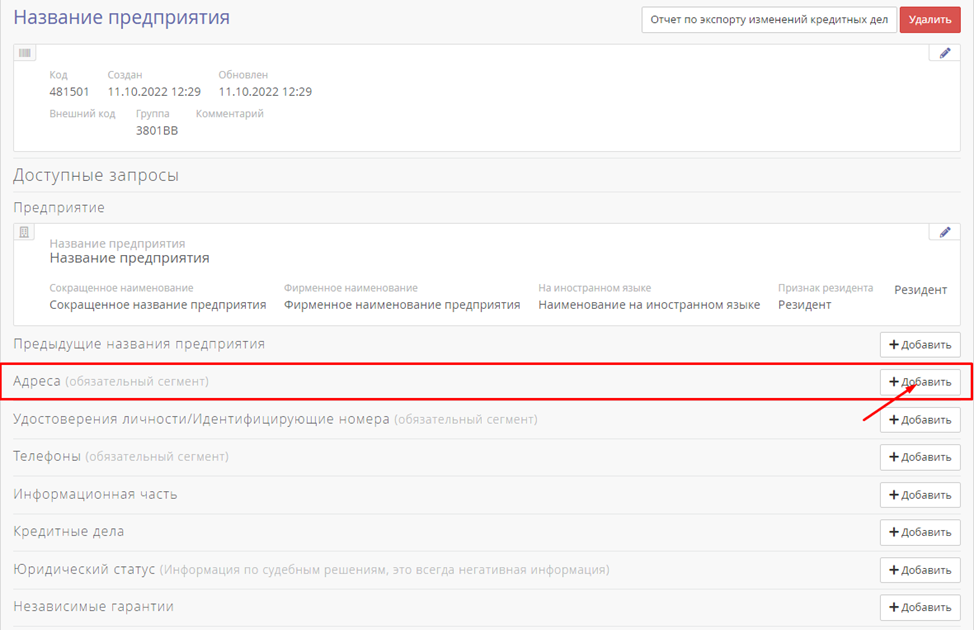 Рис. 84 Кнопка добавления блока «Адреса»После нажатия пользователь попадает на форму «Добавление адреса субъекта» (см. рисунок 85). После окончания работы на форме, нужно сохранить изменения. Система переведет пользователя на главную форму (карта субъекта). Обратите внимание на то, чтобы экспорт субъекта был корректен, субъект должен иметь два типа адреса.Для физического лица это:адрес регистрации;адрес фактического местожительства.Для юридического лица это:юридический адрес;фактический адрес.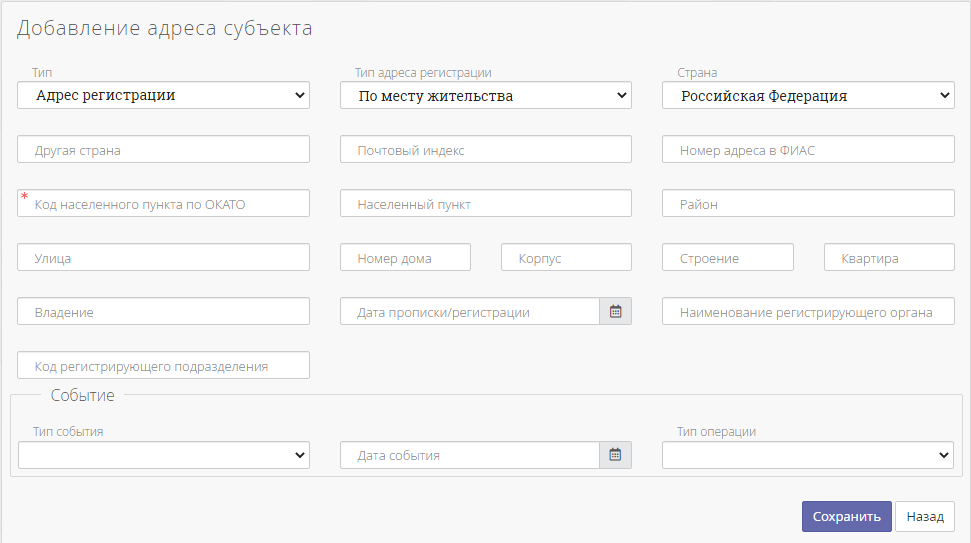 Рис. 85 Форма «Добавление адреса субъекта»Блок «Удостоверения личности/Идентифицирующие номера»Для того, чтобы попасть на форму для заполнения документов, нужно в карте субъекта нажать на кнопку «Добавить» в разделе «Удостоверения личности/Идентифицирующие номера» (см. Рис. 86).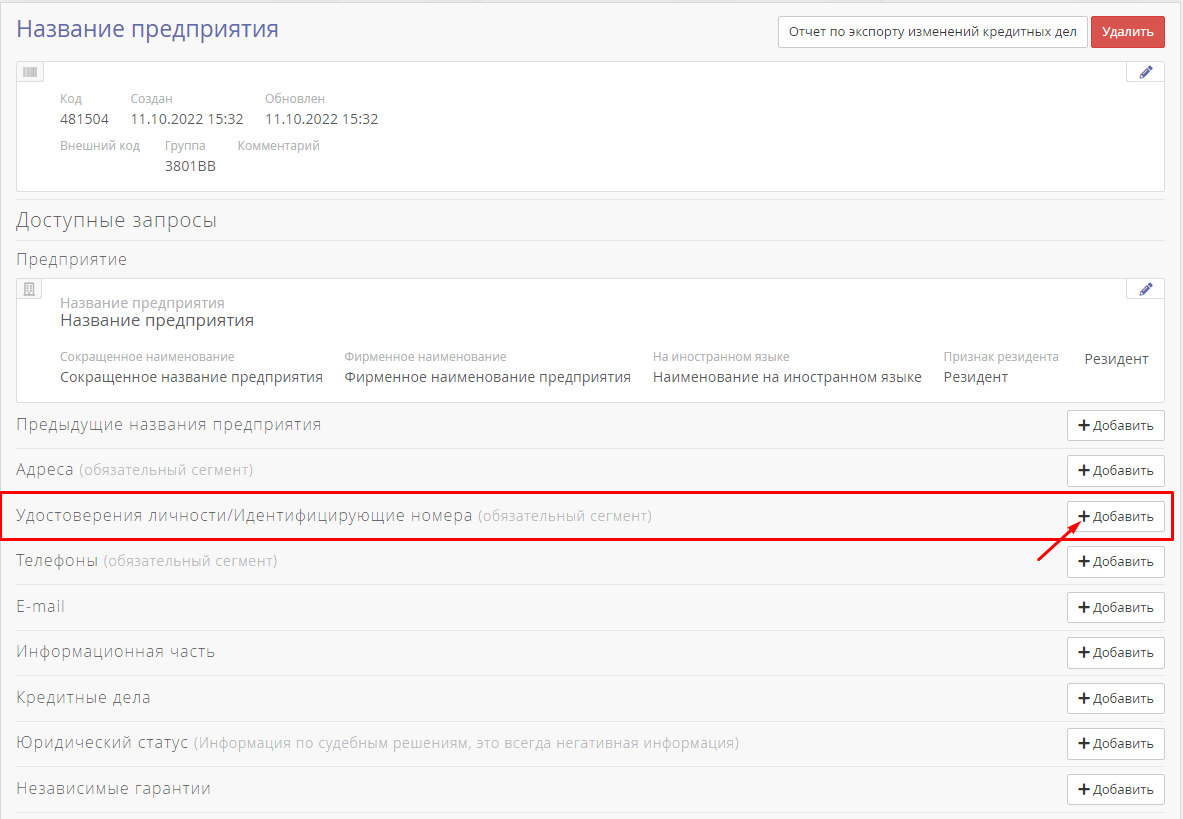 Рис. 86 Кнопка добавления блока «Удостоверения личности/Идентифицирующие номера»После нажатия пользователь попадает на форму «Добавление удостоверения личности/идентифицирующего номера» (см. рисунок 87). После окончания работы на форме, нужно сохранить изменения. Система переведет пользователя на главную форму (карта субъекта). Обратите внимание на то, чтобы выгрузка была корректна, каждому типу субъекта (ФЛ/ЮЛ) нужен свой набор документов.Для физического лица это:документ удостоверяющий личность.Для юридического лица это:ИНН;ОГРН.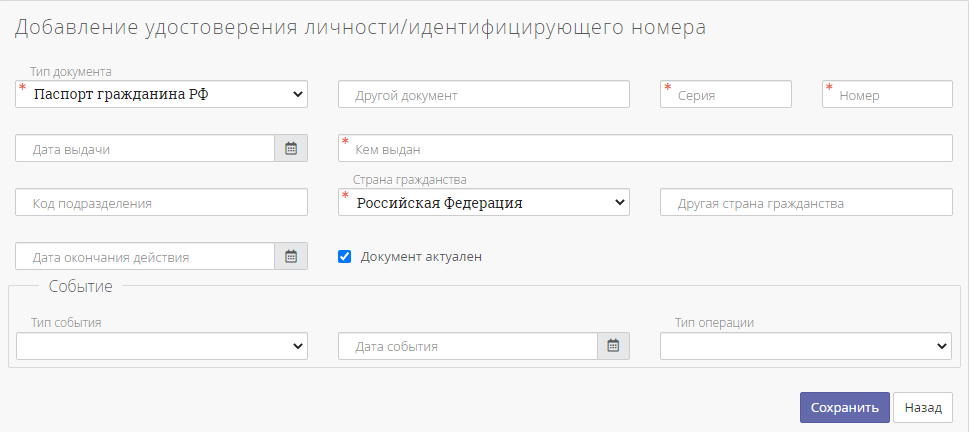 Рис. 87 Форма «Добавление удостоверения личности/идентифицирующего номера»Блок «Телефоны»Для того, чтобы попасть на форму для заполнения телефонов, нужно в карте субъекта нажать на кнопку «Добавить» в разделе «Телефоны» (см. рисунок 87).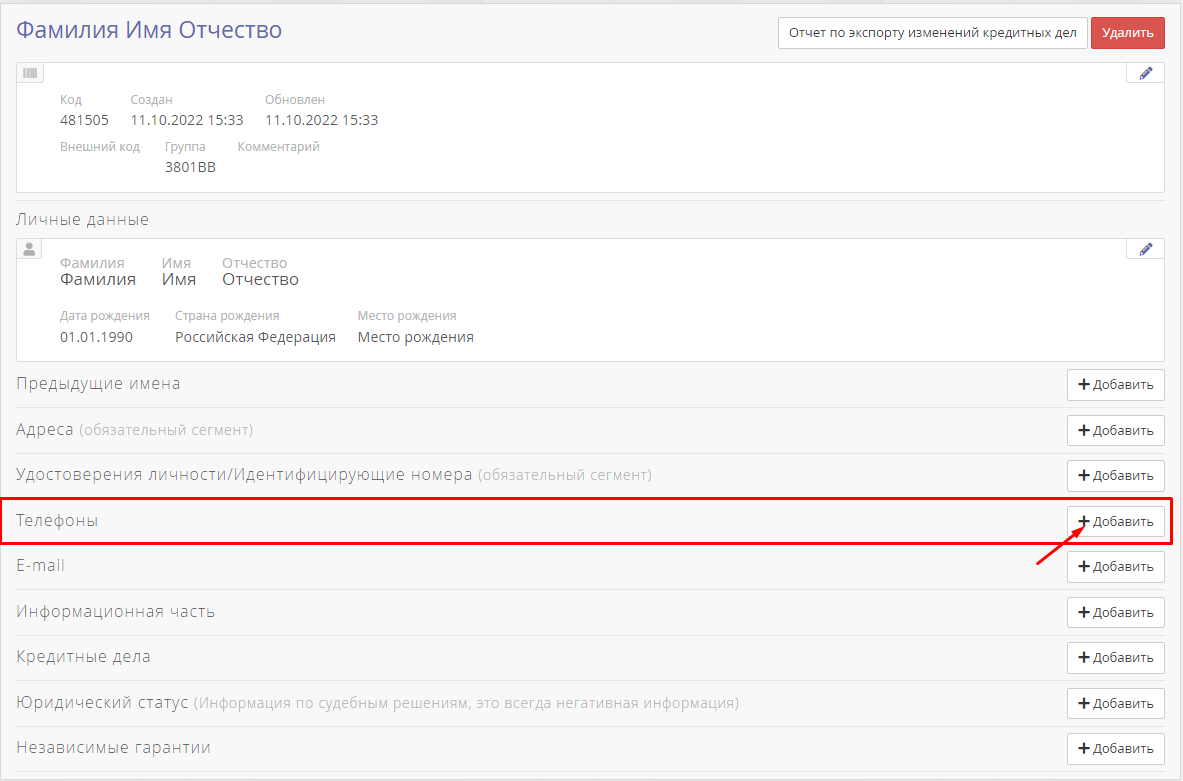 Рис. 88 Кнопка добавления блока «Телефоны»После нажатия пользователь попадает на форму «Добавление телефона» (см. Рис. 89). После окончания работы на форме, нужно сохранить изменения. Система переведет пользователя на главную форму (карта субъекта).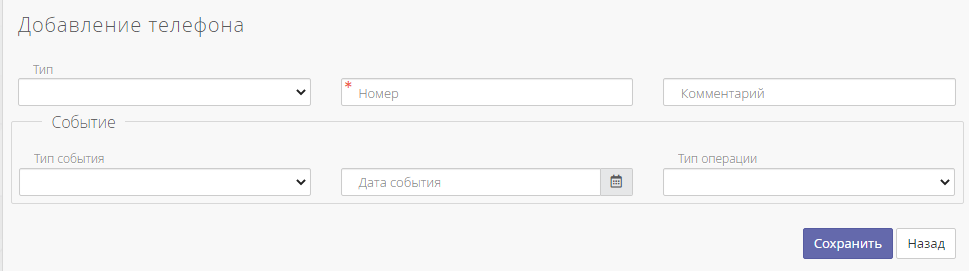 Рис. 89 Форма «Добавление телефона»Блок «E-mail»Для того, чтобы попасть на форму для заполнения контактов, нужно в карте субъекта нажать на кнопку «Добавить» в разделе «E-mail» (см. рисунок 90).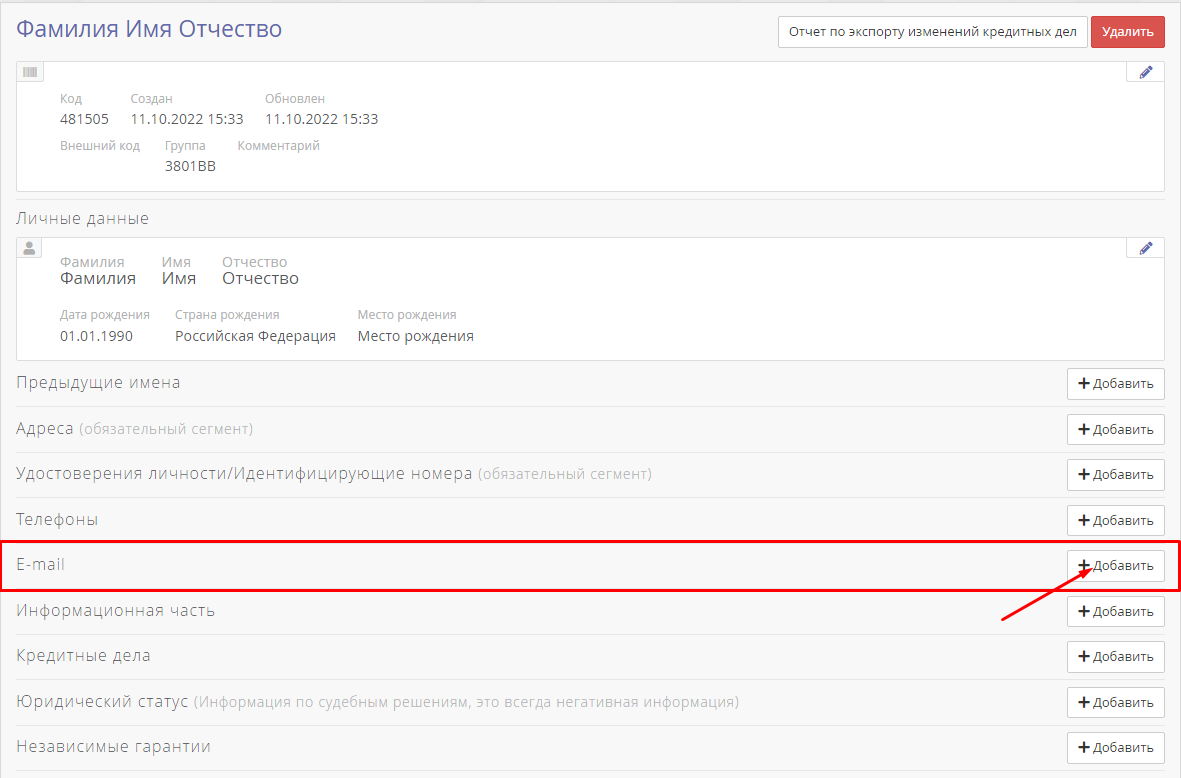 Рис. 90 Кнопка добавления блока «E-mail»После нажатия пользователь попадает на форму «Добавление e-mail» (см. Рис. 91). После окончания работы на форме, нужно сохранить изменения. Система переведет пользователя на главную форму (карта субъекта).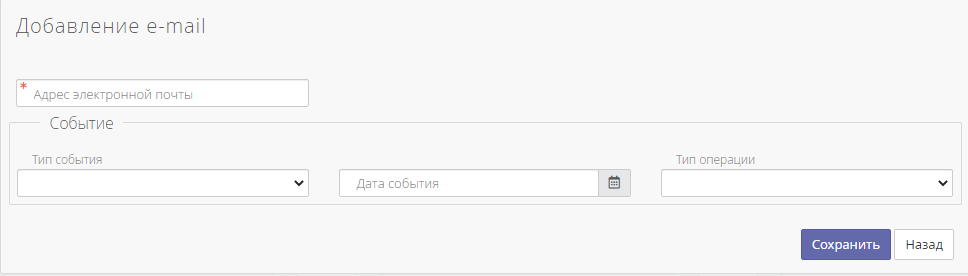 Рис. 91 Форма «Добавление e-mail»Блок «Информационная часть»Для того, чтобы попасть на форму для заполнения информационной части, нужно в карте субъекта нажать на кнопку «Добавить» в разделе «Информационная часть» (см. Рис. 92).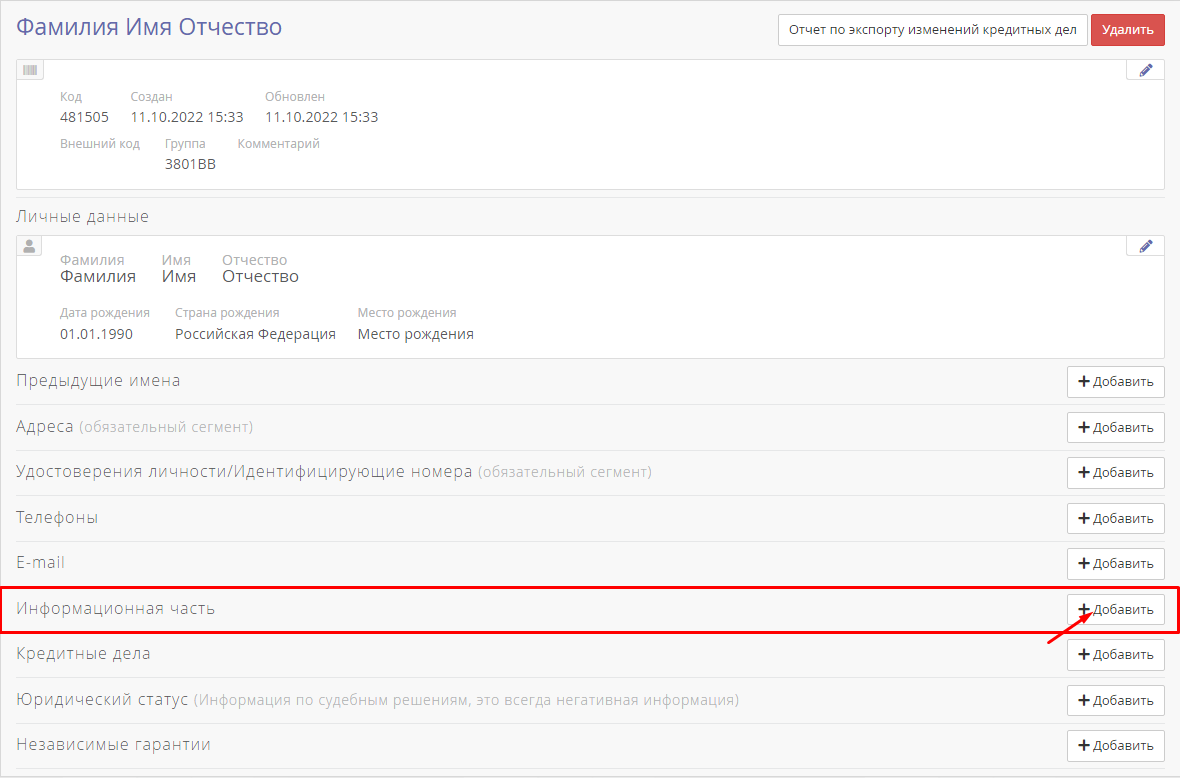 Рис. 92 Кнопка добавления блока «Информационная часть»После нажатия пользователь попадает на форму «Добавление информационной части» (см. Рис. 93). После окончания работы на форме, нужно сохранить изменения. Система переведет пользователя на главную форму (карта субъекта).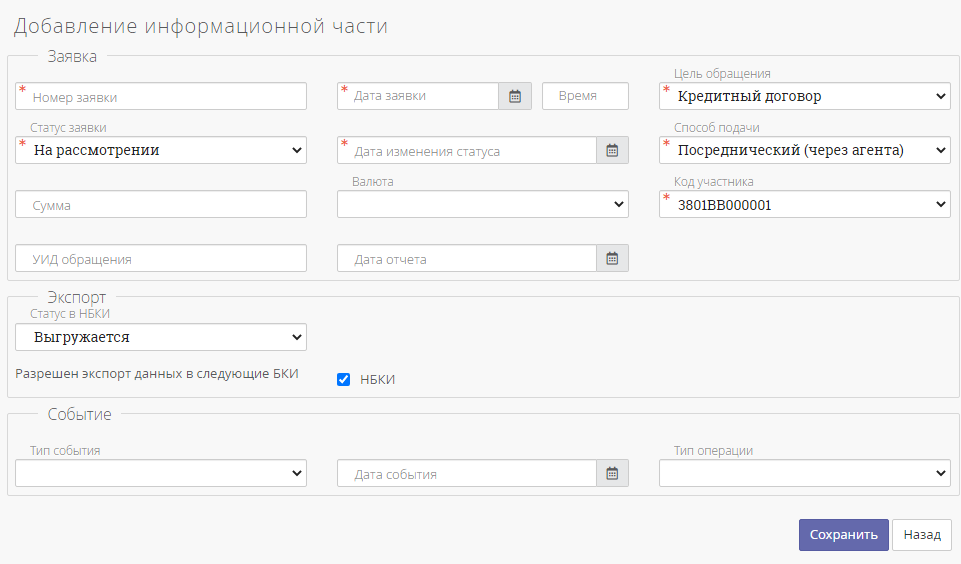 Рис. 93 Форма «Добавление информационной части»Блок «Кредитные дела»Для того, чтобы попасть на форму для заполнения кредитного дела, нужно в карте субъекта нажать на кнопку «Добавить» в разделе «Кредитные дела» (см. рисунок 94).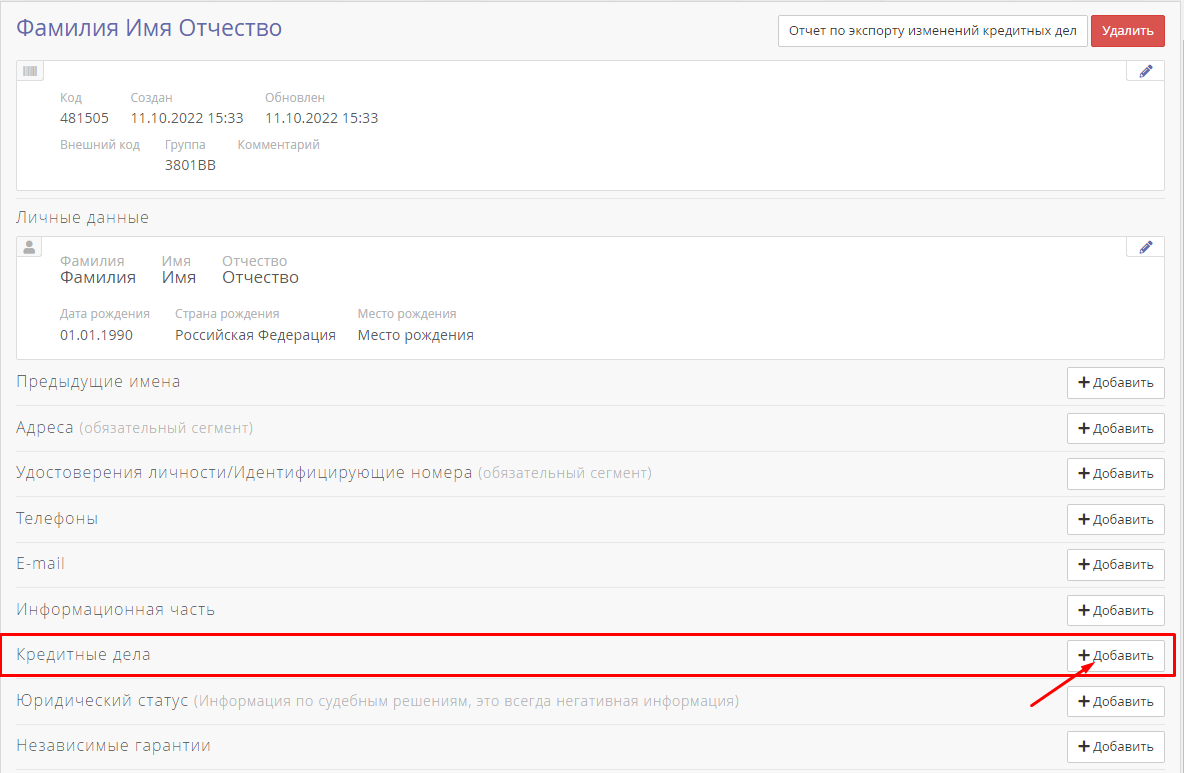 Рис. 94 Кнопка «Добавить» для блока «Кредитные дела» в карте субъектаПосле нажатия пользователь попадает на форму «Добавление кредитной истории» (см. рисунок 95).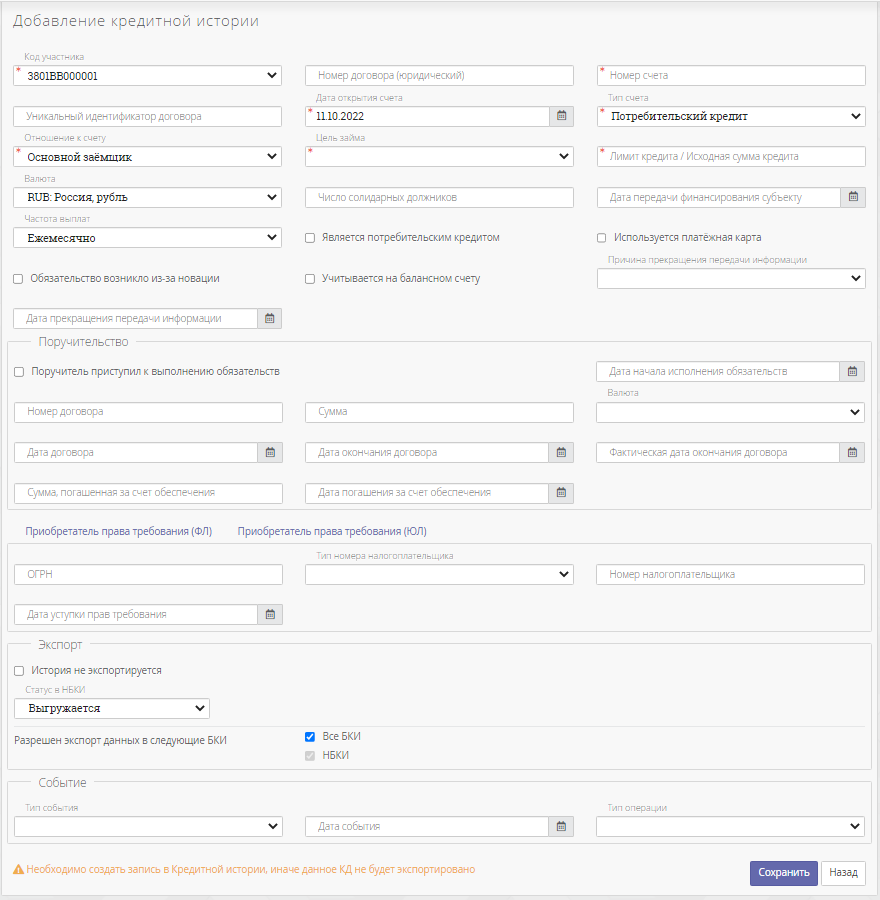 Рис. 95 Форма «Добавление кредитной истории»После окончания работы на форме «Добавление кредитной истории», нужно сохранить изменения. Система переведет пользователя на форму «Добавление записи по кредитной истории» (см. рисунок 96). Когда работа с формой будет закончена и сохранены изменения, система переведет пользователя на карту субъекта.Блок «История кредитного договора»Чтобы попасть на форму «Добавление записи по кредитной истории» нужно создать счет в карте субъекта. После нажать на кнопку «Кредитная история» (см. Рис. 101) в этом созданном деле. После пользователь попадет на форму с историями, где будут расположены кредитные истории, если они созданы уже. Для добавления/создании нужно нажать на кнопку «Добавить». После чего система перенесет пользователя на форму «Добавление записи по кредитной истории».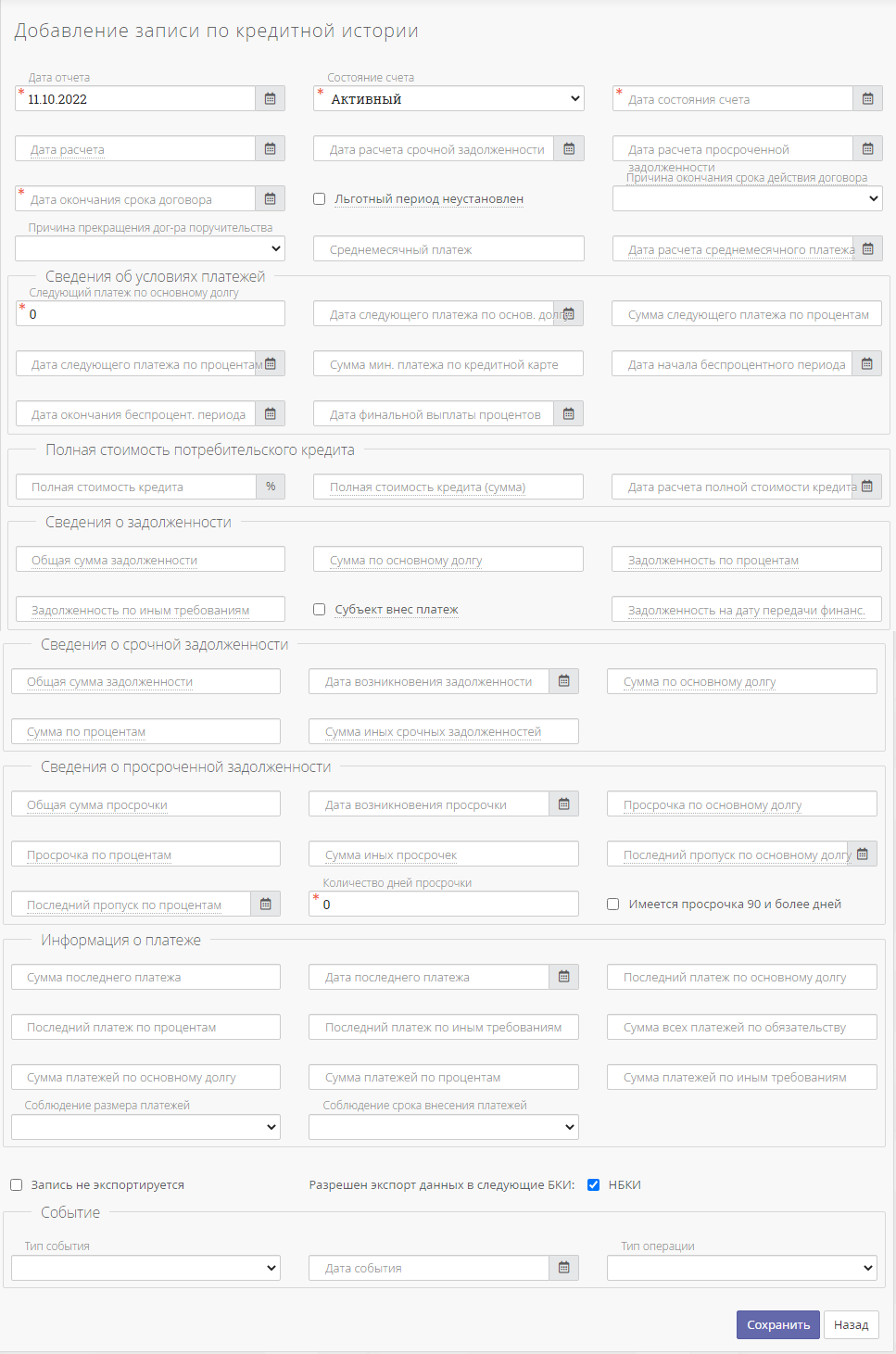 Рис. 96 Форма «Добавление записи по кредитной истории»Блок «Юридический статус» Для того, чтобы попасть на форму для заполнения юридического статуса, нужно в карте субъекта нажать на кнопку «Добавить» в разделе «Юридический статус» (см. рисунок 97).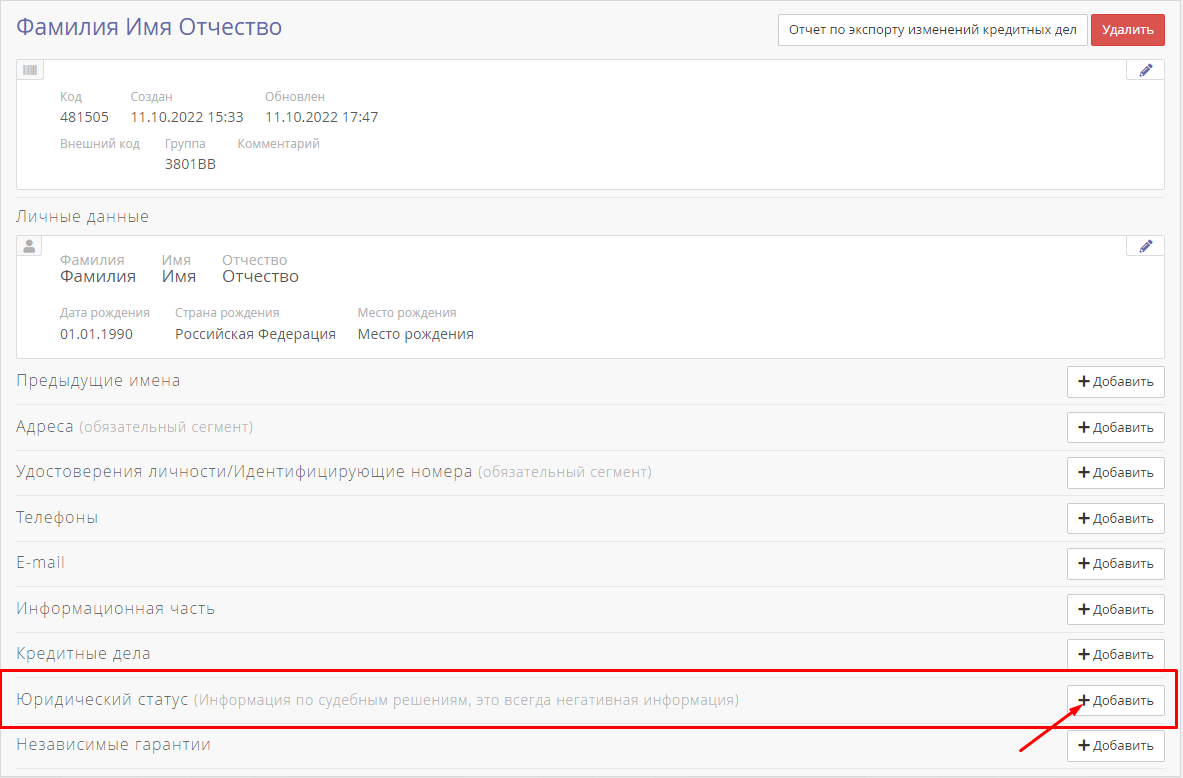 Рис. 97 Кнопка «Добавить» для блока «Юридический статус» в карте субъектаПосле нажатия пользователь попадает на форму «Добавление юридического статуса» (см. рисунок 98). После окончания работы на форме, нужно сохранить изменения. Система переведет пользователя на главную форму (карта субъекта).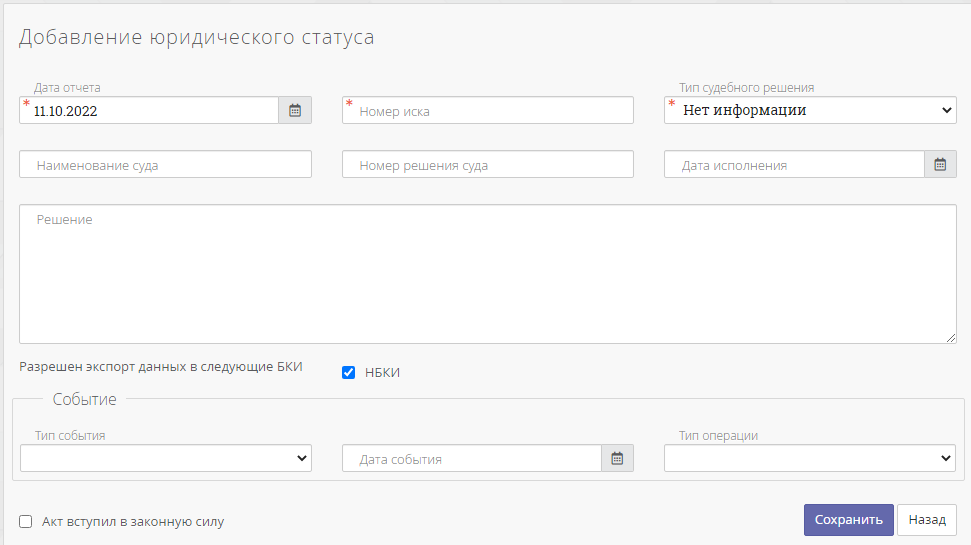 Рис. 98 Форма «Добавление юридического статуса»Блок «Независимые гарантии»Для того, чтобы попасть на форму для заполнения независимой гарантии, нужно в карте субъекта нажать на кнопку «Добавить» в разделе «Независимые гарантии» (см. рисунок 99).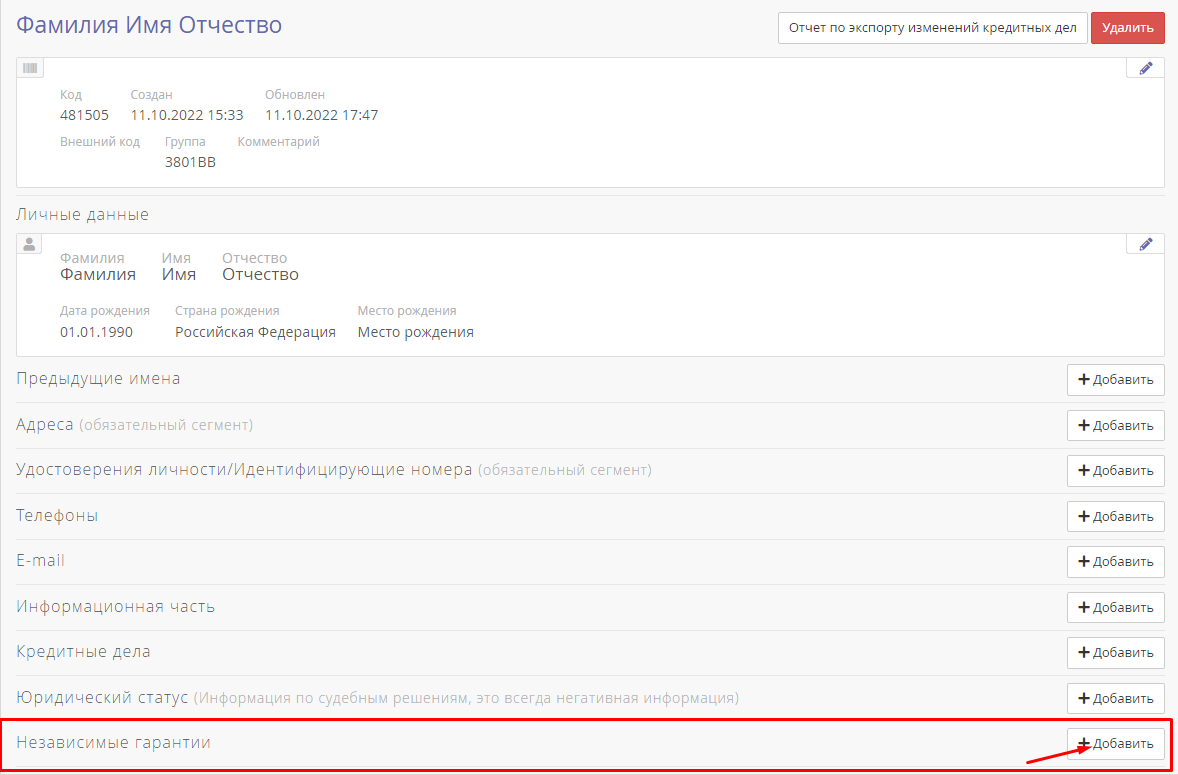 Рис. 99 Кнопка «Добавить» для блока «Независимые гарантии» в карте субъектаПосле нажатия пользователь попадает на форму «Добавление независимой гарантии» (см. рисунок 74). После окончания работы на форме, нужно сохранить изменения. Система переведет пользователя на главную форму (карта субъекта).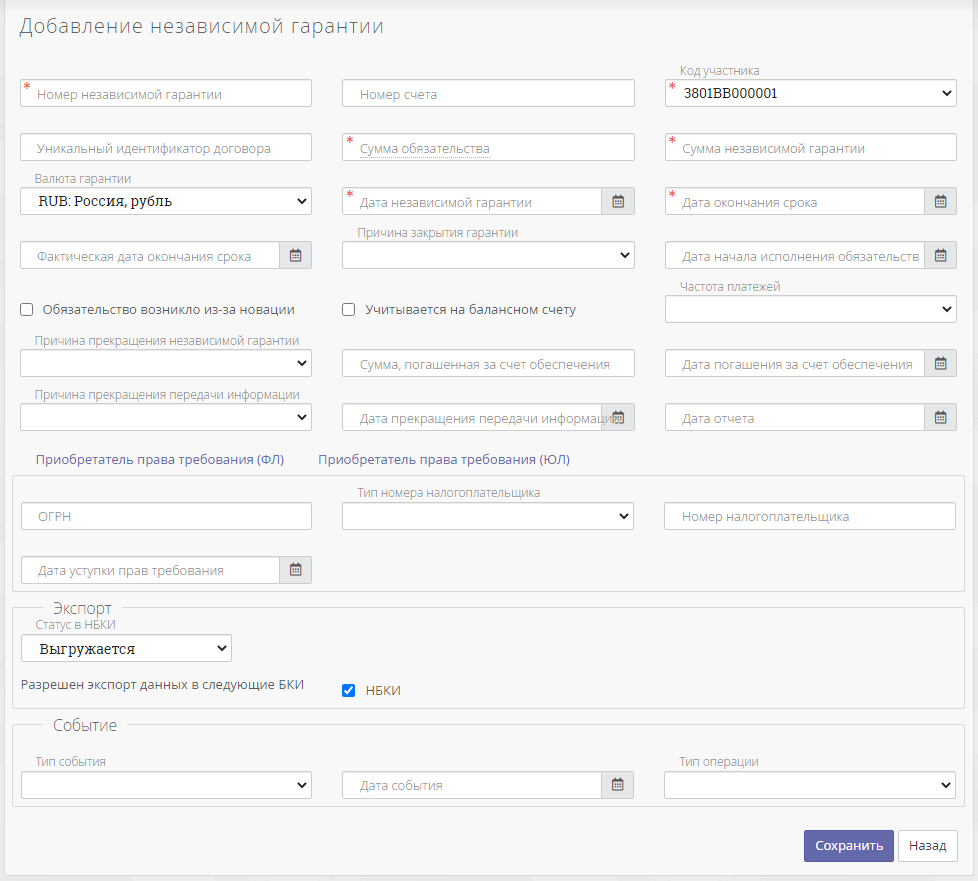 Рис. 100 Форма «Добавление независимой гарантии»После рассмотрения того, как создать тот или иной блок в карте субъекта, теперь рассмотрим, как создать событие.Блок «Лизинг»Данный блок можно создать, когда в кредитном деле отношение к счету является «Лизингополучатель» (см. рисунок 101).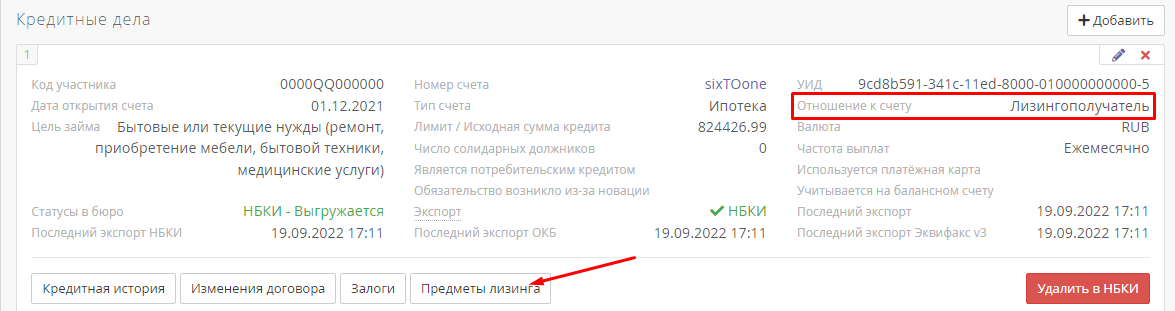 Рис. 101 Пример кредитного дела, где отношение к счету - лизингополучательНа рисунке 101 отмечено красной стрелкой кнопка «Предметы лизинга». Это кнопка позволяет пользователю перейти на форму, где расположены блоки с лизингами (см. рисунок 102).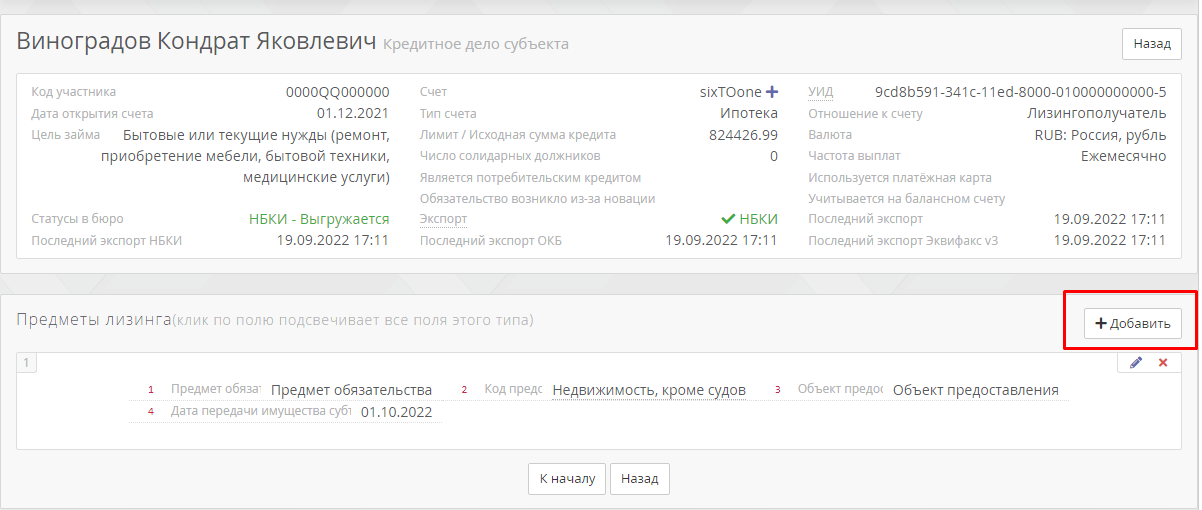 Рис. 102 Форма с предметами лизингаНа рисунке 102 выделена кнопка «Добавить». При ее нажатии система переведет пользователя на форму для заполнения предмета лизинга «Добавление предмета лизинга» (см. Рис. 103). После сохранения изменения или же нажатия на кнопку «Назад» система перенесет на форму, где расположены предметы лизинга (см. рисунок 102). Уже при нажатии на кнопку «Назад» на форме с предметами лизингами, система перенесет пользователя на карту субъекта.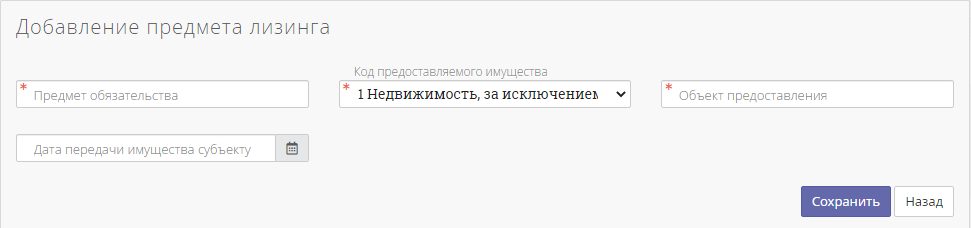 Рис. 103 Форма «Добавление предмета лизинга»Блок «Изменения кредитного договора»Данный блок можно создать, нажав на кнопку «Изменения договора». Данная кнопка появляется, когда уже создан счет в карте субъекта (см. рисунок 104).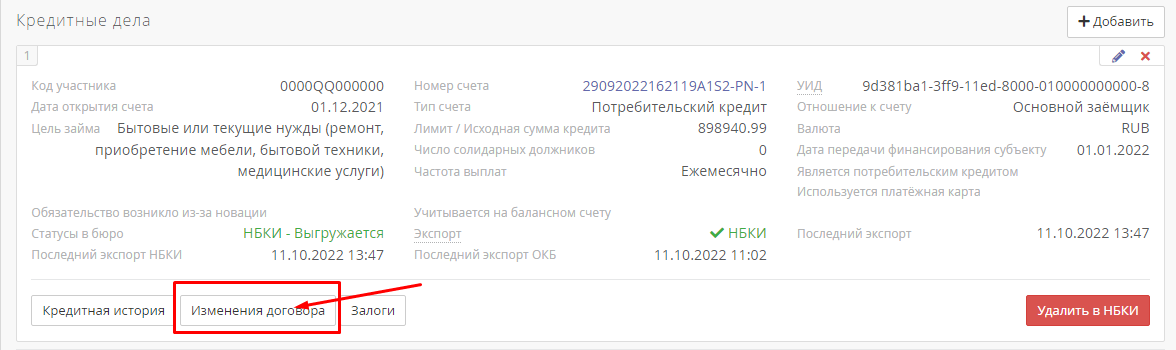 Рис. 104 Кнопка «Изменения договора»По нажатию на кнопку «Изменения договора» система переводит пользователя на форму, где располагаются изменения (см. рисунок 105).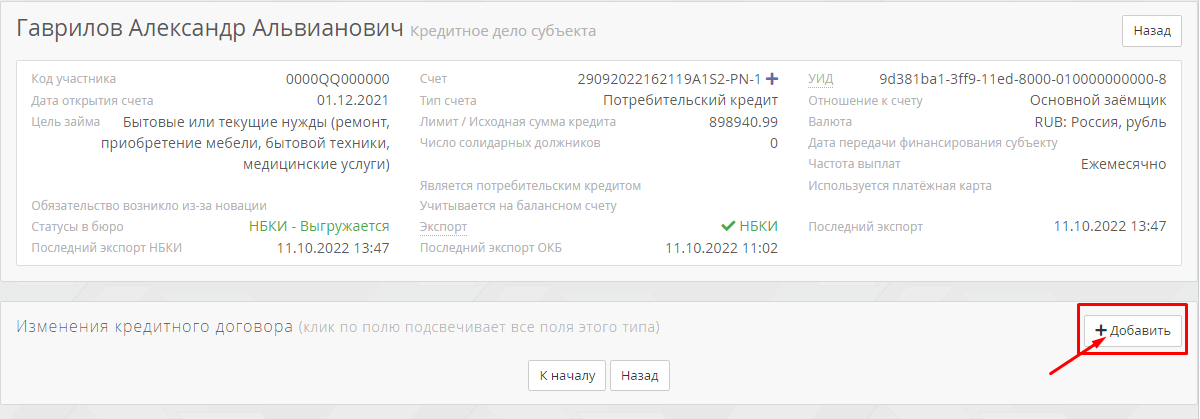 Рис. 105 Форма с кредитными изменениямиНа рисунке 105 выделена кнопка «Добавить». С помощью нее пользователь может добавить изменение по кредитному договору. Когда пользователь жмет на эту кнопку, система его переводит на форму «Добавление изменения кредитного договора» (см. рисунок 106).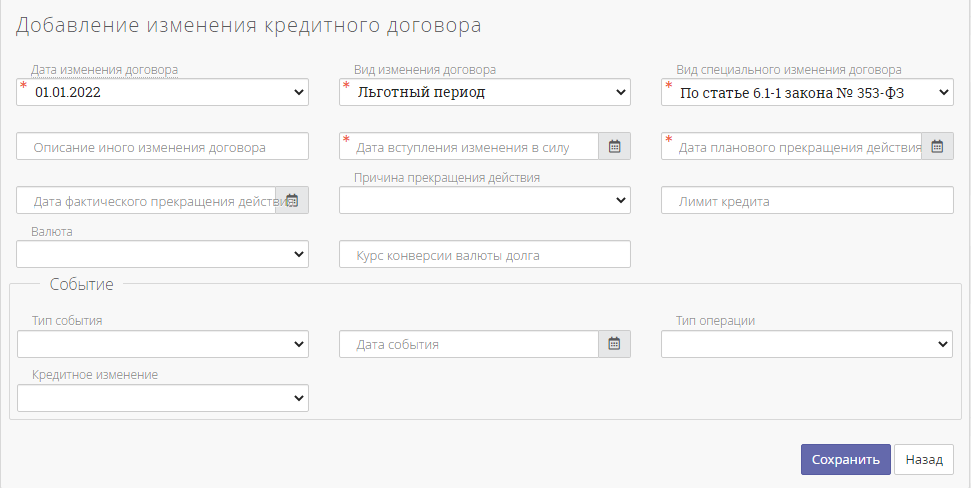 Рис. 106 Форма «Добавление изменения кредитного договора»После сохранения изменения или же нажатия на кнопку «Назад» система перенесет на форму, где располагаются изменения (см. рисунок 105). Уже при нажатии на кнопку «Назад» на форме с изменениями, система перенесет пользователя на карту субъекта.Блок «Изменения независимой гарантии»Данный блок можно создать, нажав на кнопку «Изменения договора». Данная кнопка появляется, когда уже создана независимая гарантия в карте субъекта (см. рисунок 106).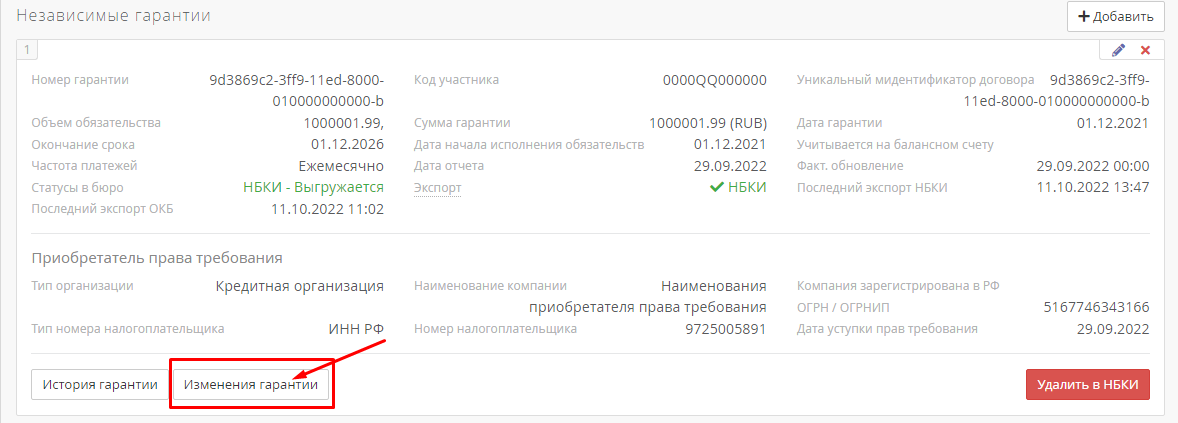 Рис. 107 Кнопка «Изменение гарантии» в независимых гарантияхПо нажатию на кнопку «Изменения договора» система переводит пользователя на форму, где располагаются изменения (см. рисунок 108).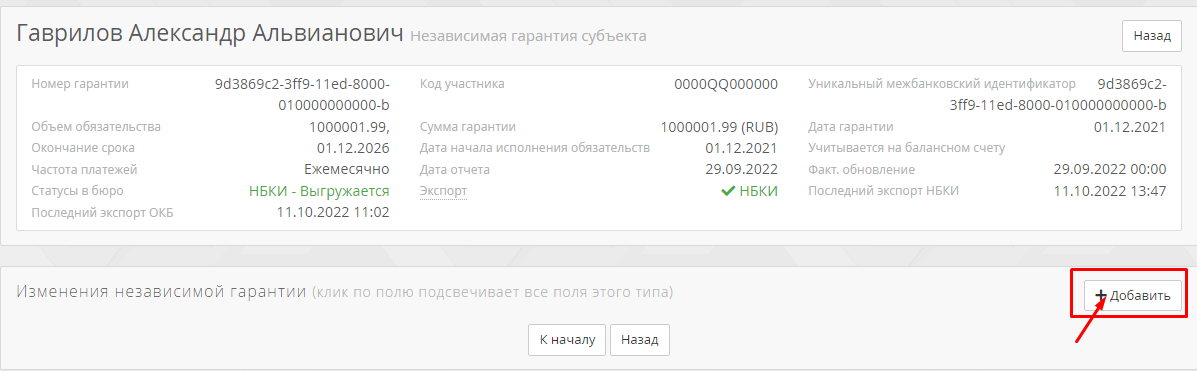 Рис. 108 Форма с изменениями независимой гарантииНа рисунке 108 выделена кнопка «Добавить». С помощью нее пользователь может добавить изменение независимой гарантии. Когда пользователь жмет на эту кнопку, система его переводит на форму «Добавление изменения независимой гарантии» (см. рисунок 109).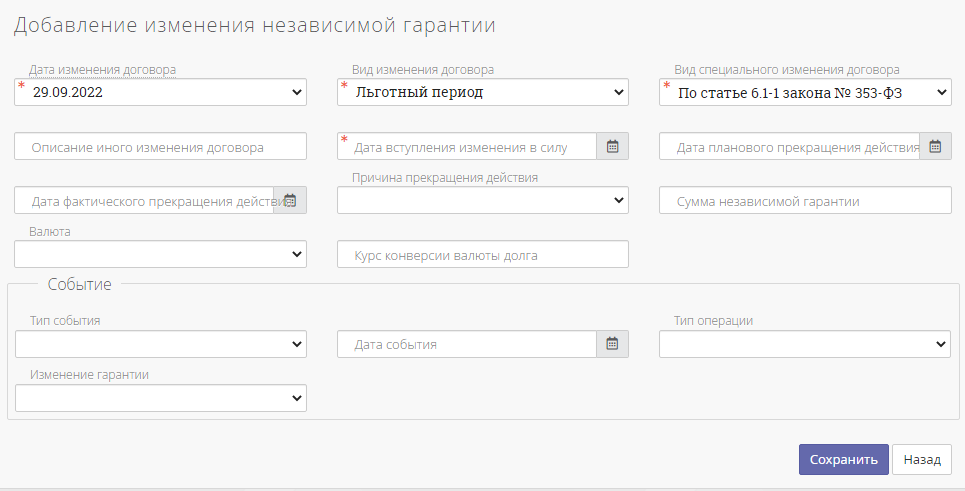 Рис. 109 Форма «Добавление изменения независимой гарантии»После сохранения изменения или же нажатия на кнопку «Назад» система перенесет на форму, где располагаются изменения (см. рисунок 108). Уже при нажатии на кнопку «Назад» на форме с изменениями, система перенесет пользователя на карту субъекта.Блок «Платеж»Данный блок находится на форме «История кредитного договора» (см. рисунок 110).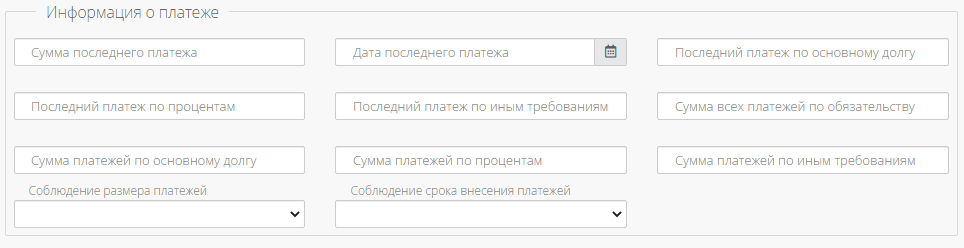 Рис. 110 Блок с платежомБлок «Среднемесячного платежа»Данный блок находится на форме «История кредитного договора» (см. рисунок 111).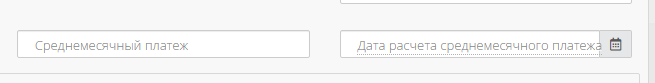 Рис. 111 Поля для среднемесячного платежаБлок «Залог»Данный блок можно создать, нажав на кнопку «Залог». Данная кнопка появляется, когда уже создан кредитный договор в карте субъекта (см. рисунок 111).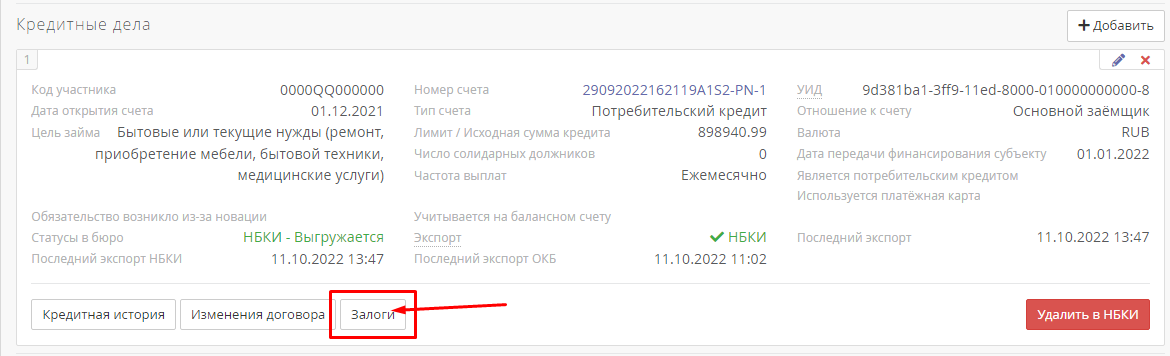 Рис. 112 Кнопка «Залог»На рисунке 112 отмечено красной стрелкой кнопка «Залог». Это кнопка позволяет пользователю перейти на форму, где расположены блоки с залогами (см. рисунок 113).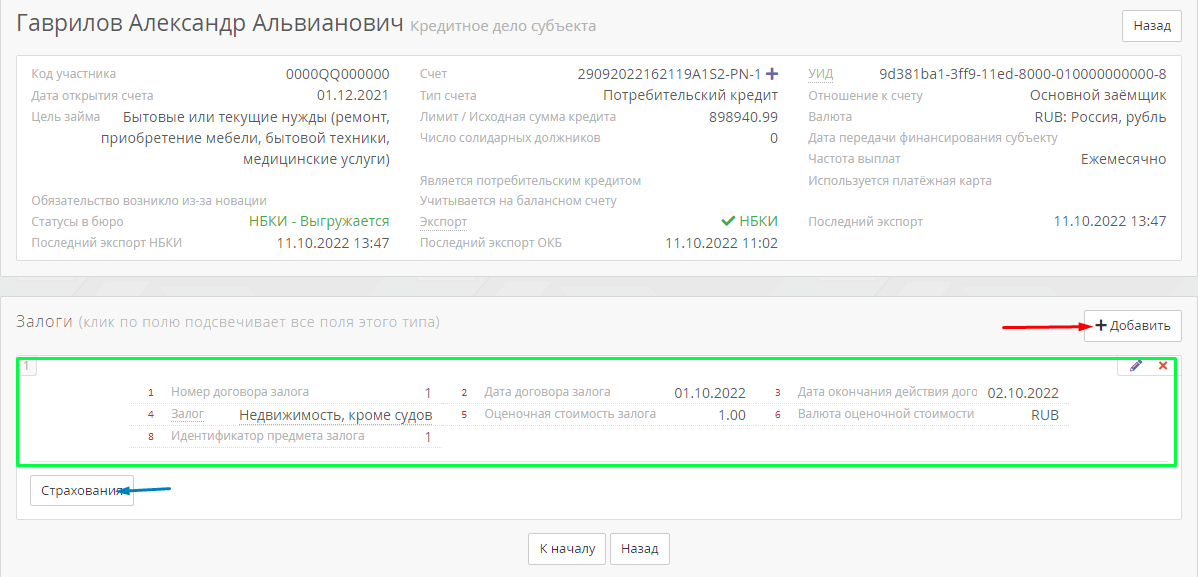 Рис. 113 Форма с залогамиНа рисунке 113 зеленым прямоугольником выделен уже созданный залог. Чтобы создать новый нужно нажать на кнопку «Добавить» (выделена красной стрелкой). После нажатия, система перенаправляет пользователя на форму «Добавление записи по залогу». (см. рисунок 114).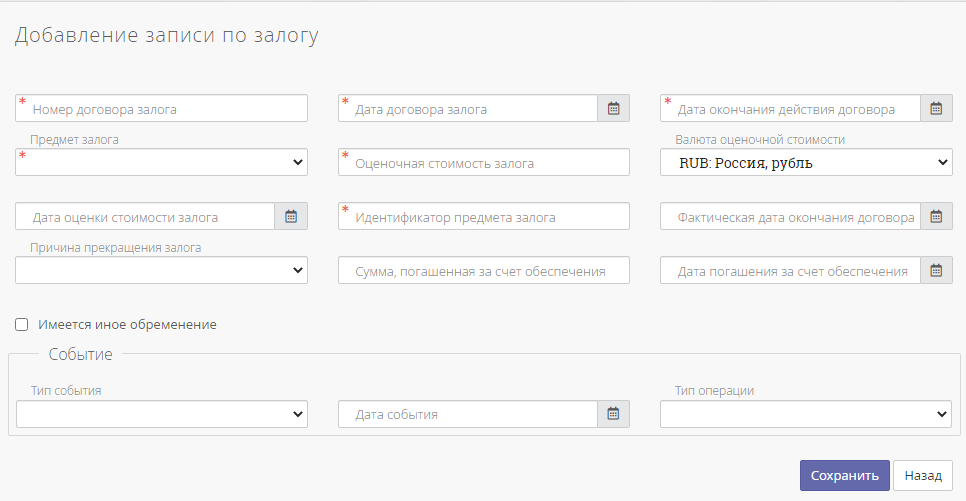 Рис. 114 Форма «Добавление записи по залогу»После сохранения изменения или же нажатия на кнопку «Назад» система перенесет на форму, где расположены залоги (см. рисунок 113). Уже при нажатии на кнопку «Назад» на форме с залогами, система перенесет пользователя на карту субъекта.Блок «Страхование»Данный блок можно создать, нажав на кнопку «Страхования» на форме залогов (см. рисунок 112). Кнопка выделена синей стрелкой. После нажатия, система перенаправляет пользователя на форму «Страхования предмета залога». (см. рисунок 115).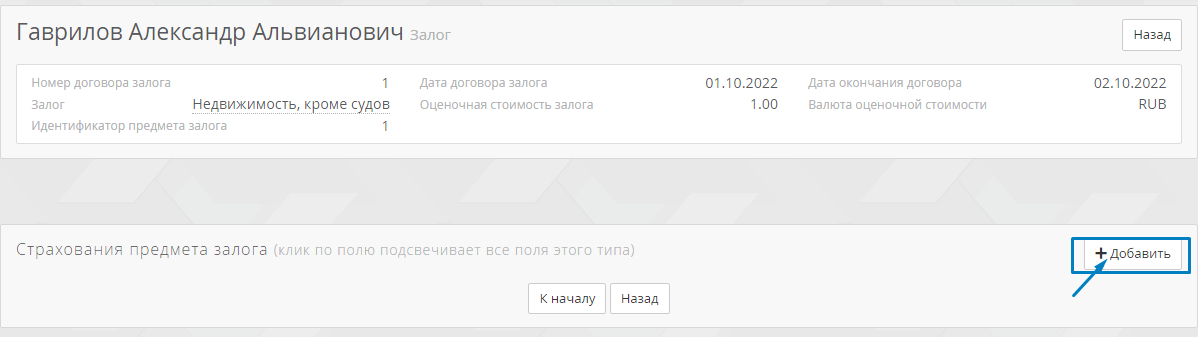 Рис. 115 Кнопка «Добавить» на форме страхования предмета залогаНа рисунке 115 выделена кнопка «Добавить». При ее нажатии система переведет пользователя на форму для заполнения страхования «Добавление страхования предмета залога» (см. рисунок 116).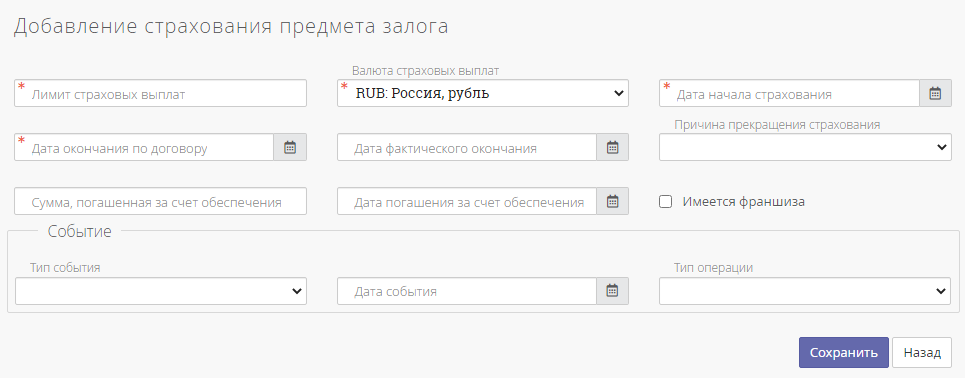 Рис. 116 Форма «Добавление страхования предмета залога» После сохранения изменения или же нажатия на кнопку «Назад» система перенесет на форму, где расположены страхования (см. рисунок 115). Уже при нажатии на кнопку «Назад» на форме с предметами лизингами, система перенесет пользователя на карту субъекта.Блок «История независимой гарантии»Чтобы попасть на форму «Добавление записи по истории независимой гарантии» нужно нажать на кнопку «История гарантии» (см. рисунок 117).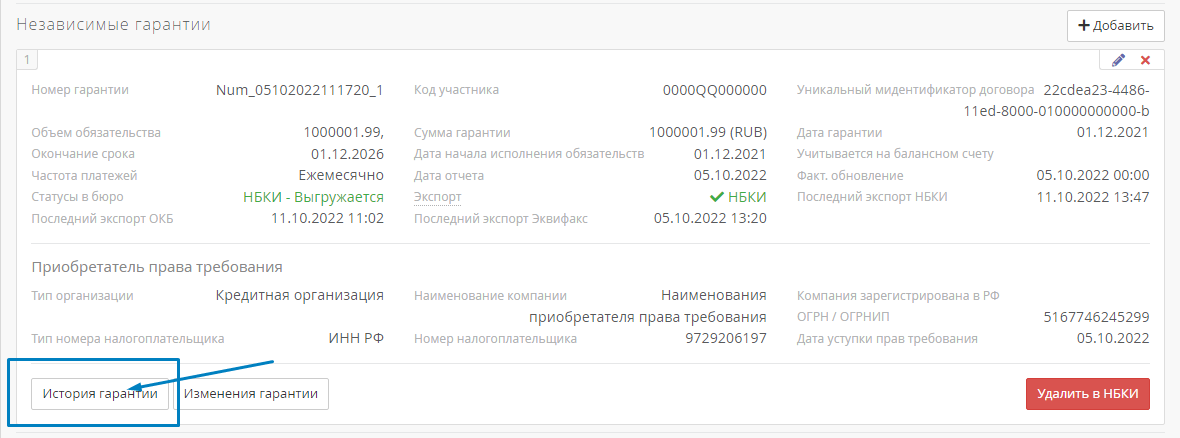 Рис. 117 Кнопка «История гарантии»После нажатия на кнопку «История гарантии» система переводит пользователя на форму, где расположены записи истории гарантии (см. рисунок 118).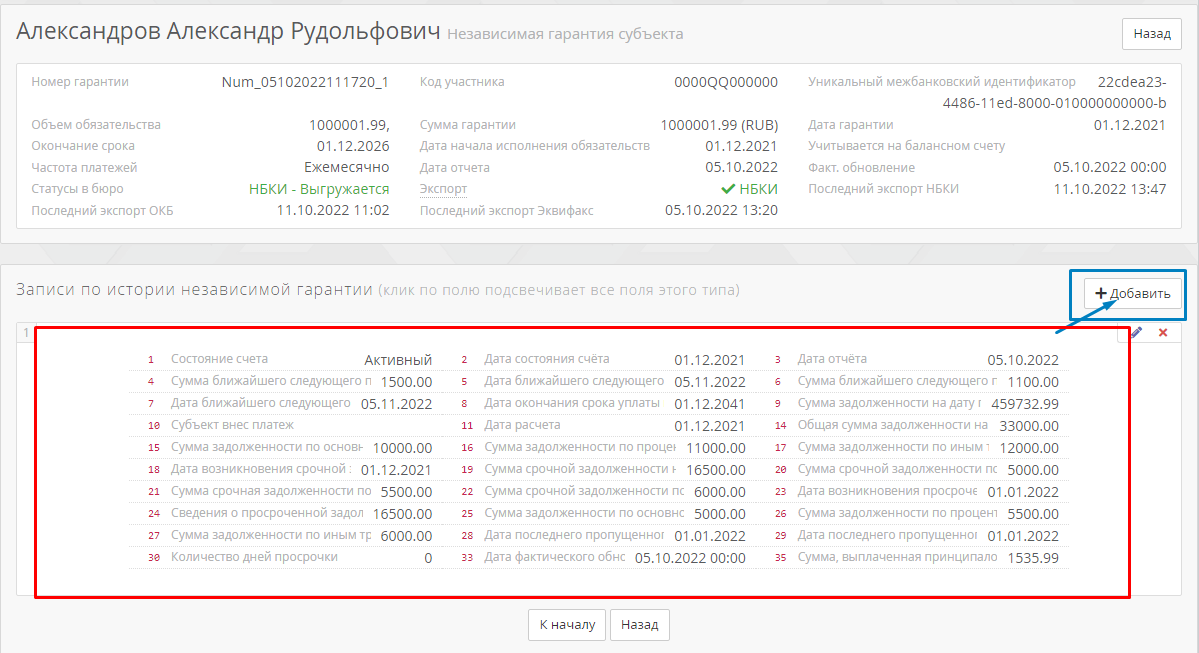 Рис. 118 Форма, где расположены записи истории гарантииКрасным выделена уже созданная запись. Чтобы добавить новую нужно нажать на кнопку «Добавить» (отмечена синим цветом). После нажатия на кнопку «Добавить» система перенесет пользователя на форму «Добавление записи по истории независимой гарантии» (см. рисунок 119).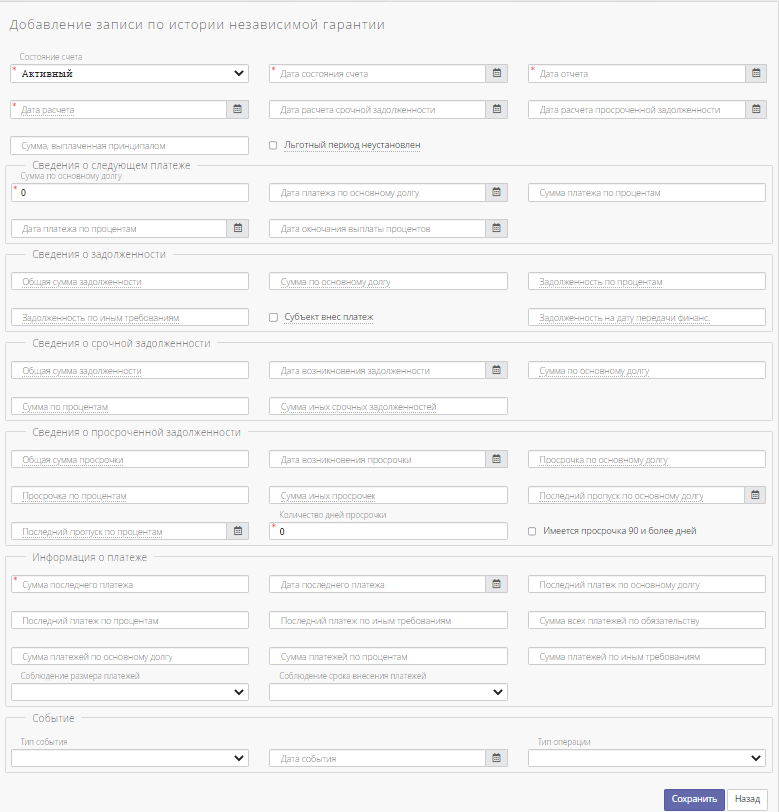 Рис. 119 Форма «Добавление записи по истории независимой гарантии»После сохранения изменения или же нажатия на кнопку «Назад» система перенесет на форму, где расположены записи по истории гарантии (см. рисунок 118). Уже при нажатии на кнопку «Назад» на форме с записями по истории гарантии, система перенесет пользователя на карту субъекта.Работа с событиями субъектаЧтобы создать событие нужно заполнить ряд определенных блоков, а также выставить тип события, дату события и тип операции (см. рисунок 76). Каждый тип будет рассмотрен далее. Обратите внимание на то, что все три перечисленных поля должны быть обязательно заполнены. Если же для заполняемого блока не нужно выставлять событие, то поля «Тип события», «Даты события», «Тип операции» оставляются пустыми.Через интерфейс события создаются в таких блоках как:Личные данные;Адреса;Удостоверения личности/Идентифицирующие номера;Телефоны;E-mail;Кредитные дела;Кредитная история;Изменения договора;Залоги;Страхования;Предметы лизинга;Обслуживающие организации;Информационная часть;Юридический статус;Независимые гарантии;Истории гарантии;Изменения гарантии;Для того, чтобы создать событие пользователь должен у нужного ему блока нажать на кнопку редактирования.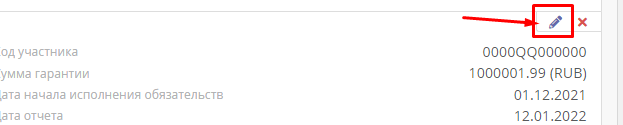 Рис. 120 Кнопка редактирования у блокаПосле того как пользователь попадает на форму редактирования выбранного блока он должен заполнить сегмент «Событие» и после сохранить. Также события создаются при создании нового блока.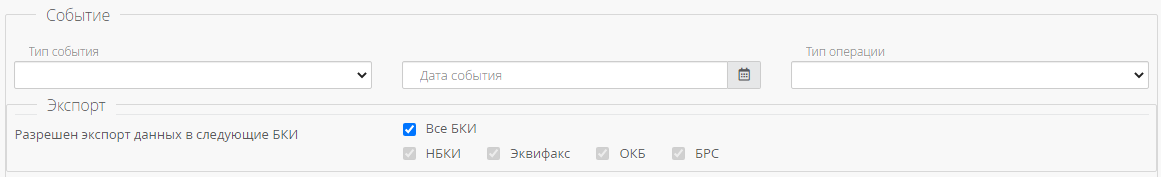 Рис. 121 «Событие»Чтобы посмотреть какие события присутствуют в карте субъекта, нужно нажать на кнопку «События» (см. рисунок 122).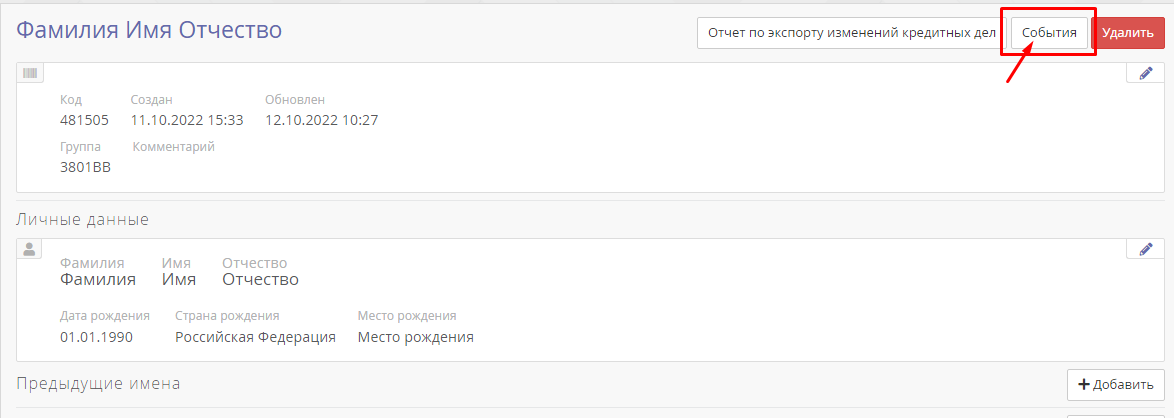 Рис. 122 Кнопка в карте субъекта «События»После нажатия пользователь попадает на форму просмотра событий субъекта. (см. рисунок 123). По нажатию кнопки «Назад» система переведет пользователя на главную форму (карта субъекта).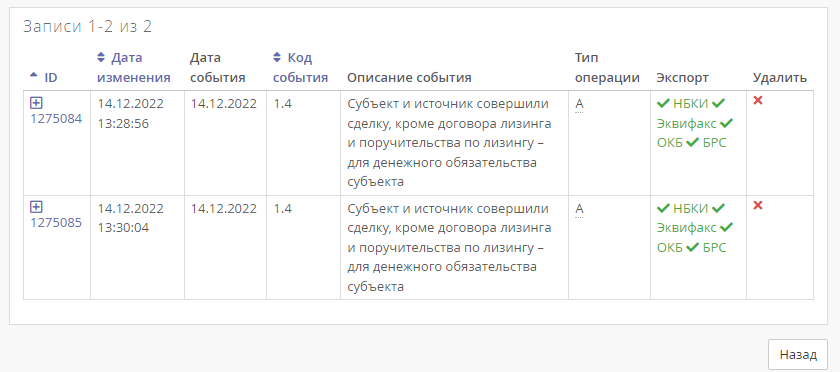 Рис. 123 Форма просмотра событийНа рисунке 123 обозначены «Описание события», «Типы операций». Описания событий будут рассмотрены ниже. Далее приведены типы операций:A - источник направляет кредитную информацию о субъекте или его отдельном обязательстве впервые;B - кредитная информация изменяется или дополняется;C - исправляется ошибка в кредитной информации или представляется непринятая бюро кредитная информация;D - аннулируются сведения.Данные представлены в виде таблицы. Для того, чтобы подробнее просмотреть, ключевые данные этого события, пользователь должен нажать на кнопку «Плюс» в столбце «ID». Система развернет сегменты с их данными. Для того, чтобы удалить событие(я). Пользователь должен нажать на кнопку «Удалить» в столбце «Удалить». После чего система выдаст сообщение, в котором попросит подтвердить операцию. После подтверждения система произведет удаление события.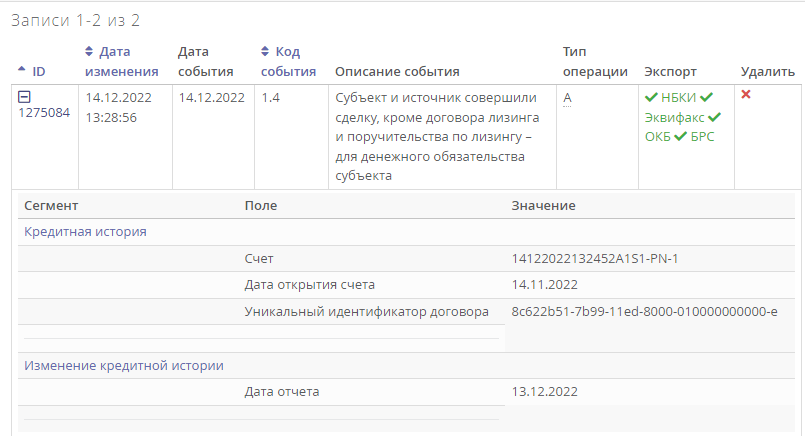 Рис. 124 Результат нажатия на кнопку «Плюс»Важно! Если необходимо скорректировать какие-либо данные с последующей их выгрузкой в БКИ, то при редактировании данных необходимой сущности субъекта/кредитного дела/кредитного изменения и т.д. нужно перед нажатием кнопки «Сохранить» обязательно выбрать соответствующий Тип события и Тип операции – «С».Событие «1.1»Для создания события 1.1 у физического лица, нужно заполнить ряд таких блоков как:титульные данные физического лица;идентификаторы личности\документы;информационная часть (тип события - субъект обратился к источнику с предложением совершить сделку, тип операции – «А»).Для 1.1 типом события является «Субъект обратился к источнику с предложением совершить сделку». Обратите внимание, что для этого события поле «Статус заявки» в информационной части должен иметь статус «На рассмотрении», так как происходит первичный импорт заявки. В качестве даты события используется значение «Дата отчета» в информационной части.Для ЮЛ логика заполнения аналогична, как у ФЛ, но отличается в наборе блоков. Для создания события 1.1 у юридического лица, нужно заполнить ряд таких блоков как:титульные данные юридического лица;идентификаторы личности\документы;телефонные номера;адреса;контакты (блок e-mail);информационная часть (тип события - субъект обратился к источнику с предложением совершить сделку, тип операции – «А»).Событие «1.2»Для создания события 1.2 у физического лица, нужно заполнить ряд таких блоков как:титульные данные физического лица;идентификаторы личности\документы;информационная часть (тип события - источник одобрил обращение субъекта (направил ему оферту) или изменились сведения об обращении, тип операции – «B»).Для 1.2 типом является «Источник одобрил обращение субъекта (направил ему оферту) или изменились сведения об обращении». В качестве даты события используется значение «Дата отчета» в информационной части. Данное событие служит для:•	обновление ранее сделанной заявки с переходом статуса заявку из состояния «На рассмотрении» в состояние «Заявка предварительно одобрена»;•	обновление полей ранее сделанной заявки в статусе «На рассмотрении» или «Заявка предварительно одобрена» без перехода в другой статус. У заявки изменилось значение хотя бы одного из полей: дата заявки;способ подачи;сумма;валюта;дата окончания действия одобрения заявления;УИД обращения;цель обращения.•	первичное создание в CRE заявки, у которой статус заявки «Заявка предварительно одобрена».Для ЮЛ логика заполнения аналогична, как у ФЛ, но отличается в наборе блоков. Для создания события 1.2 у юридического лица, нужно заполнить ряд таких блоков как:титульные данные юридического лица;идентификаторы личности\документы;телефонные номера;адреса;контакты (блок e-mail);информационная часть (тип события - источник одобрил обращение субъекта (направил ему оферту) или изменились сведения об обращении, тип операции – «B»).Событие «1.3»Для создания события 1.3 у физического лица, нужно заполнить ряд таких блоков как:титульные данные физического лица;идентификаторы личности\документы;информационная часть (тип события - источник отказался от совершения сделки по обращению субъекта, тип операции – «B»).Для 1.3 типом является «Источник отказался от совершения сделки по обращению субъекта». В качестве даты события используется значение «Дата отчета» в информационной части. Данное событие служит для:•	обновление ранее сделанной в систему заявки с переходом статуса заявки из состояния «На рассмотрении» или «Заявка предварительно одобрена» в состояние «Заявка отклонена».•	первичный создание в CRE заявки, у которой статус заявки «Заявка отклонена».Для ЮЛ логика заполнения аналогична, как у ФЛ, но отличается в наборе блоков. Для создания события 1.3 у юридического лица, нужно заполнить ряд таких блоков как:титульные данные юридического лица;идентификаторы личности\документы;телефонные номера;адреса;контакты (блок e-mail);информационная часть (тип события - источник отказался от совершения сделки по обращению субъекта, тип операции – «B»).Событие «1.4»Для создания события 1.4 у физического лица, нужно заполнить ряд таких блоков как:титульные данные физического лица;идентификаторы личности\документы;телефонные номера;адреса;контакты (e-mail);кредитное дело (тип события - субъект и источник совершили сделку, кроме договора лизинга и поручительства по лизингу – для денежного обязательства субъекта, тип операции – «A»);история кредитного договора;юридический статус;независимая гарантия (тип события - субъект и источник совершили сделку, кроме договора лизинга и поручительства по лизингу – для денежного обязательства субъекта, тип операции – «A»);история независимой гарантии. Для 1.4 типом является «Субъект и источник совершили сделку, кроме договора лизинга и поручительства по лизингу – для денежного обязательства субъекта». В качестве даты события для заемщика и активного поручителя используется дата отчета в истории кредитного договора из первого изменения, для неактивного поручителя используется дата отчета из кредитного дела, для принципала – дата отчета из независимой гарантии. Данное событие служит для:•	для заемщика: первичное создание в CRE данных о кредитном договоре в блоке «Кредитное дело» с обязательным созданием первой записи в истории кредитного договора.•	Для поручителя: первичное создание в CRE данных о договоре поручительства в блоке «Кредитное дело». Для неактивного поручителя создавать запись в истории кредитного договора необязательно.•	Для принципала: первичное создание в CRE данных о независимой гарантии в блоке «Независимые гарантии». Создавать историю независимой гарантии необязательно. Событие создается только для гарантий, у которых не заполнен номер счета.Для ЮЛ логика заполнения аналогична, как у ФЛ, но отличается в наборе блоков. Для создания события 1.4 у юридического лица, нужно заполнить ряд таких блоков как:титульные данные юридического лица;идентификаторы личности\документы;телефонные номера;адреса;контакты (e-mail);кредитное дело (тип события - субъект и источник совершили сделку, кроме договора лизинга и поручительства по лизингу – для денежного обязательства субъекта, тип операции – «A»);история кредитного договора;юридический статус;независимая гарантия (тип события - субъект и источник совершили сделку, кроме договора лизинга и поручительства по лизингу – для денежного обязательства субъекта, тип операции – «A»);история независимой гарантии. Событие «1.4.1»Для создания события 1.4.1 у физического лица, нужно заполнить ряд таких блоков как:титульные данные физического лица;идентификаторы личности\документы;телефонные номера;адреса;контакты (e-mail);кредитное дело (тип события - субъект и источник заключили договор лизинга либо поручительства по лизингу и предмет лизинга передан лизингополучателю, тип операции – «A»);история кредитного договора;юридический статус;лизинг. Для 1.4.1 типом является «Субъект и источник заключили договор лизинга либо поручительства по лизингу и предмет лизинга передан лизингополучателю». В качестве даты события используется дата отчета из истории кредитного договора из первого изменения. Данное событие служит для:•	для договора лизинга: первичное создание в CRE данных о договоре лизинга в блоке «Кредитное дело», где отношение к счету является «Лизингополучатель» с обязательным созданием первой записи в истории кредитного договора и записи о предмете лизинга в блоке «Лизинг».•	Для договора поручительства по лизингу: первичное создание в CRE данных о договоре поручительства по лизингу в блоке «Кредитное дело», где отношение к счету является «Поручитель» с обязательным созданием данных о предмете лизинга в сегменте «Лизинг».  Для неактивного поручительства создавать историю кредитного договора необязательно.Для ЮЛ логика заполнения аналогична, как у ФЛ, но отличается в наборе блоков. Для создания события 1.4.1 у юридического лица, нужно заполнить ряд таких блоков как:титульные данные юридического лица;идентификаторы личности\документы;телефонные номера;адреса;контакты (e-mail);кредитное дело (тип события - субъект и источник заключили договор лизинга либо поручительства по лизингу и предмет лизинга передан лизингополучателю, тип операции – «A»);история кредитного договора;юридический статус;лизинг. Событие «1.7»Для создания события 1.7 у физического лица, нужно заполнить ряд таких блоков как:титульные данные физического лица (тип события - изменились сведения титульной части кредитной истории субъекта, тип операции – «В»);идентификаторы личности\документы (тип события - изменились сведения титульной части кредитной истории субъекта, тип операции – «В»);Для 1.7 типом является «Изменились сведения титульной части кредитной истории субъекта». В качестве даты события используется дата актуальности для ФЛ, дата актуальности для ЮЛ. Данное событие служит для:•	для ФЛ: если по одному из блоков «Титульные данные субъекта», «Удостоверение личности/Идентифицирующие номера» были обновлены/созданы новые данные;•	для ЮЛ: если хотя бы по одному из блоков «Титульные данные субъекта», «Удостоверения личности/Идентифицирующие номера», «Адреса», «Телефоны», «E-mail» были обновлены/созданы новые данные.Для ЮЛ логика заполнения аналогична, как у ФЛ, но отличается в наборе блоков. Для создания события 1.7 у юридического лица, нужно заполнить ряд таких блоков как:титульные данные юридического лица (тип события - изменились сведения титульной части кредитной истории субъекта, тип операции – «В»);идентификаторы личности\документы (тип события - изменились сведения титульной части кредитной истории субъекта, тип операции – «В»);телефонные номера (тип события - изменились сведения титульной части кредитной истории субъекта, тип операции – «В»);адреса (тип события - изменились сведения титульной части кредитной истории субъекта, тип операции – «В»);контакты (e-mail).Событие «1.9»Для создания события 1.9 у физического лица, нужно заполнить ряд таких блоков как:титульные данные физического лица;идентификаторы личности\документы (тип события - изменились сведения о субъекте в основной части КИ, кроме сведений о дееспособности, банкротстве, индивидуальном рейтинге и кредитной оценке, тип операции – «В»);телефонные номера (тип события - изменились сведения о субъекте в основной части КИ, кроме сведений о дееспособности, банкротстве, индивидуальном рейтинге и кредитной оценке, тип операции – «В»);адреса (тип события - изменились сведения о субъекте в основной части КИ, кроме сведений о дееспособности, банкротстве, индивидуальном рейтинге и кредитной оценке, тип операции – «В»);контакты (e-mail) (тип события - изменились сведения о субъекте в основной части КИ, кроме сведений о дееспособности, банкротстве, индивидуальном рейтинге и кредитной оценке, тип операции – «В»).Для 1.9 типом является «Изменились сведения о субъекте в основной части КИ, кроме сведений о дееспособности, банкротстве, индивидуальном рейтинге и кредитной оценке». В качестве даты события используется дата актуальности для ФЛ, дата актуальности для ЮЛ. Данное событие служит для:•	для ФЛ: если по одному из блоков «Адрес», «Телефоны», «E-mail» обновлены/созданы новые данные.Для ЮЛ логика заполнения аналогична, как у ФЛ, но отличается в наборе блоков. Для создания события 1.9 у юридического лица, нужно заполнить ряд таких блоков как:титульные данные юридического лица;идентификаторы личности\документы (тип события - изменились сведения о субъекте в основной части КИ, кроме сведений о дееспособности, банкротстве, индивидуальном рейтинге и кредитной оценке, тип операции – «В»);телефонные номера (тип события - изменились сведения о субъекте в основной части КИ, кроме сведений о дееспособности, банкротстве, индивидуальном рейтинге и кредитной оценке, тип операции – «В»);адреса (тип события - изменились сведения о субъекте в основной части КИ, кроме сведений о дееспособности, банкротстве, индивидуальном рейтинге и кредитной оценке, тип операции – «В»);контакты (e-mail) (тип события - изменились сведения о субъекте в основной части КИ, кроме сведений о дееспособности, банкротстве, индивидуальном рейтинге и кредитной оценке, тип операции – «В»).Событие «1.10»Для создания события 1.10 у физического лица, нужно заполнить ряд таких блоков как:титульные данные физического лица;идентификаторы личности\документы;юридический статус (тип события - изменились сведения о дееспособности субъекта, тип операции – «В»).Для 1.10 типом является «Изменились сведения о дееспособности субъекта». В качестве даты события используется дата отчета из юридического статуса. Данное событие служит для:создание в CRE записи в блоке «Юридический статус», у которой поле «Тип судебного решения» принимает одно из следующих значений:дееспособен;ограничено дееспособен;недееспособен.Обратите внимание на то, что для юридического лица данное событие не создается.Событие «1.12»Для создания события 1.12 у физического лица, нужно заполнить ряд таких блоков как:титульные данные физического лица;идентификаторы личности\документы;данные по банкротству (тип события - изменились сведения по делу о банкротстве субъекта, тип операции – «В»).Для юридического лица, нужно заполнить:титульные данные юридического лица;идентификаторы личности\документы;адреса;данные по банкротству (тип события - изменились сведения по делу о банкротстве субъекта, тип операции – «В»).Для 1.12 типом является «Изменились сведения по делу о банкротстве субъекта». В качестве даты события используется дата актуальности сведений о банкротстве. Если данное поле не заполнено, используется дата отчёта (в зависимости от импортируемых данных). Данное событие служит для:•	если по блоку «данные по банкротству» обновлены новые данные.Событие «2.1»Для создания события 2.1 у физического лица, нужно заполнить ряд таких блоков как:титульные данные физического лица;идентификаторы личности\документы;кредитное дело;история кредитного договора;платеж;среднемесячный платеж;изменение по кредитному договору (тип события - изменились сведения об условиях обязательства субъекта – для денежного обязательства, тип операции – «В»);независимая гарантия;история независимой гарантии;изменение по независимой гарантии (тип события - изменились сведения об условиях обязательства субъекта – для денежного обязательства, тип операции – «В»). Для 2.1 типом является «Изменились сведения об условиях обязательства субъекта – для денежного обязательства». В качестве даты события для заемщика и поручителя используется дата изменения договора из изменения кредитного договора, для принципала используется дата изменения договора из изменения независимой гарантии. Данное событие служит для: •	для заемщика или поручителя: создания в CRE новой записи «Изменение по кредитному договору».•	для принципала: создание в CRE новой записи «Изменение по независимой гарантии». Событие создается только для непривязанных к договору гарантий (не заполнен «номер счета»).Для ЮЛ логика заполнения аналогична, как у ФЛ, но отличается в наборе блоков. Для создания события 2.1 у юридического лица, нужно заполнить ряд таких блоков как:титульные данные юридического лица;идентификаторы личности\документы;телефонные номера;адреса;контакты (e-mail);кредитное дело;история кредитного договора;платеж в истории кредитного договора;среднемесячный платеж в истории кредитного договора;изменение по кредитному договору (тип события - изменились сведения об условиях обязательства субъекта – для денежного обязательства, тип операции – «В»);независимая гарантия;история независимой гарантии;изменение по независимой гарантии (тип события - изменились сведения об условиях обязательства субъекта – для денежного обязательства, тип операции – «В»). Событие «2.2»Для создания события 2.2 у физического лица, нужно заполнить ряд таких блоков как:титульные данные физического лица;идентификаторы личности\документы;кредитное дело (тип события - субъекту передана сумма займа (кредита) либо субъект стал поручителем по сделке – для денежного обязательства, тип операции – «В»);история кредитного договора;платеж в истории кредитного договора;среднемесячный платеж в истории кредитного договора;независимая гарантия (тип события - субъекту передана сумма займа (кредита) либо субъект стал поручителем по сделке – для денежного обязательства, тип операции – «В»);история независимой гарантии.;платеж в истории независимой гарантии.Для 2.2 типом является «Субъекту передана сумма займа (кредита) либо субъект стал поручителем по сделке – для денежного обязательства». В качестве даты события для заемщика берется дата передачи финансирования субъекту из кредитного дела, для поручителя – дата отчета из кредитного дела, для принципала – дата отчета из независимой гарантии. Данное событие служит для: •	Для заемщика:первичное создание в CRE данных о кредитном договоре в блоке «Кредитный договор» с заполненным полем «Дата передачи финансирования»; обновление ранее созданного в CRE кредитного дела с первичным заданием значения поля «Дата передачи финансирования»;•	для поручителя: первичное создание в CRE данных о договоре поручительства в блоке кредитного дела;•	для принципала: первичное создание в CRE данных о гарантии в блоке «Независимые гарантии». Событие создается только для непривязанных к договору гарантий (не заполнен «Номер счета»).Для ЮЛ логика заполнения аналогична, как у ФЛ, но отличается в наборе блоков. Для создания события 2.2 у юридического лица, нужно заполнить ряд таких блоков как:титульные данные юридического лица;идентификаторы личности\документы;адреса;кредитное дело (тип события - субъекту передана сумма займа (кредита) либо субъект стал поручителем по сделке – для денежного обязательства, тип операции – «В»);история кредитного договора;платеж в истории кредитного договора;среднемесячный платеж в истории кредитного договора;независимая гарантия (тип события - субъекту передана сумма займа (кредита) либо субъект стал поручителем по сделке – для денежного обязательства, тип операции – «В»);история независимой гарантии;платеж в истории независимой гарантии.Событие «2.3»Для создания события 2.3 у физического лица, нужно заполнить ряд таких блоков как:титульные данные физического лица;идентификаторы личности\документы;кредитное дело (тип события - изменились сведения об исполнении обязательства субъектом, наступила ответственность поручителя – для денежного обязательства, тип операции – «В»);история кредитного договора;платеж в истории кредитного договора;среднемесячный платеж в истории кредитного договора;независимая гарантия (тип события - изменились сведения об исполнении обязательства субъектом, наступила ответственность поручителя – для денежного обязательства, тип операции – «В»);история независимой гарантии.;платеж в истории независимой гарантии.Для 2.3 типом является «Изменились сведения об исполнении обязательства субъектом, наступила ответственность поручителя – для денежного обязательства». В качестве даты события для заемщика и поручителя используется дата отчета их истории кредитного дела, а для принципала – дата отчета из истории независимой гарантии. Данное событие служит для:•	для заемщика и поручителя: создание нового изменения по кредитному договору/договору поручительства в блоке «История кредитного договора» в состоянии, отличном от закрытого: состояние счета не принимает значения «счет закрыт» и «оплачен за счет обеспечения»;•	для принципала: создание новой записи истории гарантии в блоке «История банковской гарантии» в состоянии отличном от закрытого: состояние счета не принимает значения «счет закрыт» и «оплачен за счет обеспечения». Событие создается только для непривязанных к договору гарантий («не заполнен номер счета»). Для ЮЛ логика заполнения аналогична, как у ФЛ, но отличается в наборе блоков. Для создания события 2.3 у юридического лица, нужно заполнить ряд таких блоков как:титульные данные юридического лица;идентификаторы личности\документы;телефонные номера;адреса;контакты (e-mail);кредитное дело (тип события - изменились сведения об исполнении обязательства субъектом, наступила ответственность поручителя – для денежного обязательства, тип операции – «В»);история кредитного договора;платеж в истории кредитного договора;среднемесячный платеж в истории кредитного договора;независимая гарантия (тип события - изменились сведения об исполнении обязательства субъектом, наступила ответственность поручителя – для денежного обязательства, тип операции – «В»);история независимой гарантии.;платеж в истории независимой гарантии.Событие «2.4»Для создания события 2.4 у физического лица, нужно заполнить ряд таких блоков как:титульные данные физического лица;идентификаторы личности\документы;кредитное дело (тип события - изменились сведения об обеспечении исполнения обязательства, тип операции – «В»);история кредитного договора;залог (тип события - изменились сведения об обеспечении исполнения обязательства, тип операции – «В»);страхование (тип события - изменились сведения об обеспечении исполнения обязательства, тип операции – «В»);независимая гарантия;Для 2.4 типом является «Изменились сведения об обеспечении исполнения обязательства».В качестве даты события используется:дата договора страхования;дата отчета из кредитного договора для договора поручительства.дата отчета из независимой гарантии для независимой гарантии.Данное событие служит для: создание в CRE новых данных о договоре залога в блоке «Залог»;создание в CRE новых данных о договоре страхования залога в блоке «Страхование»;первичный создание в CRE данных о договоре поручительства в блоке «Кредитное дело»;первичное создание в CRE данных о гарантии в блоке «Независимые гарантии».  Событие создается только для гарантий, привязанных к договору (заполнено поле «Номер счета»);обновление ранее созданной записи в залогах с первичной передачей значения поля «Дата погашения за счет обеспечения»;обновление ранее созданной записи в страховании с первичной передачей значения поля «Дата погашения за счет обеспечения»;обновление ранее созданного договора поручительства с первичной передачей в блоке «Кредитное дело» даты «Сумма, погашенная за счет обеспечения»;обновление ранее созданной записи независимой гарантии с первичной передачей в блоке «Независимые гарантии» значения поля «Дата погашения за счет обеспечения».Для ЮЛ логика заполнения аналогична, как у ФЛ, но отличается в наборе блоков. Для создания события 2.4 у юридического лица, нужно заполнить ряд таких блоков как:титульные данные юридического лица;идентификаторы личности\документы;телефоны;адреса;E-mail;кредитное дело (тип события - изменились сведения об обеспечении исполнения обязательства, тип операции – «В»);история кредитного договора;залог (тип события - изменились сведения об обеспечении исполнения обязательства, тип операции – «В»);страхование (тип события - изменились сведения об обеспечении исполнения обязательства, тип операции – «В»);независимая гарантия;Событие «2.5»Для создания события 2.5 у физического лица, нужно заполнить ряд таких блоков как:титульные данные физического лица;идентификаторы личности\документы;кредитное дело;история кредитного договора гарантия (тип события - обязательство субъекта прекратилось – для денежного обязательства, тип операции – «В»);платеж в истории кредитного договора;среднемесячный платеж в истории кредитного договора;независимая гарантия;история независимой гарантии гарантия (тип события - обязательство субъекта прекратилось – для денежного обязательства, тип операции – «В»);платеж в истории независимой гарантии.Для 2.5 типом является «Обязательство субъекта прекратилось – для денежного обязательства». В качестве даты события для заемщика и поручителя используется дата отчет из истории кредитного договора, а для принципала – дата отчета из истории независимой гарантии. Данное событие служит для:•	для заемщика и поручителя: создание нового изменения в блоке истории кредитного дела о закрытии кредитного договора/договора поручительства: где из истории кредитного дела состояние счета имеет значение «Счет закрыт» или «Оплачен за счет обеспечения»;•	для принципала: создание новой записи истории гарантии в блоке «История независимой гарантии» о закрытии: где в истории независимой гарантии состояние счета имеет значение «Счет закрыт» или «Оплачен за счет обеспечения». Событие создается только для непривязанных к договору гарантий (не заполнен «Номер счета»).Для ЮЛ логика заполнения аналогична, как у ФЛ, но отличается в наборе блоков. Для создания события 2.5 у юридического лица, нужно заполнить ряд таких блоков как:титульные данные юридического лица;идентификаторы личности\документы;телефоны;адреса;E-mail;кредитное дело;история кредитного договора гарантия (тип события - обязательство субъекта прекратилось – для денежного обязательства, тип операции – «В»);платеж в истории кредитного договора;среднемесячный платеж в истории кредитного договора;независимая гарантия;история независимой гарантии гарантия (тип события - обязательство субъекта прекратилось – для денежного обязательства, тип операции – «В»);платеж в истории независимой гарантии.Событие «2.6»Для создания события 2.6 у физического лица, нужно заполнить ряд таких блоков как:титульные данные физического лица;идентификаторы личности\документы;юридический статус (тип события - изменились сведения о судебном споре или требовании по обязательству, тип операции – «В»).Для 2.6 типом является «Изменились сведения о судебном споре или требовании по обязательству». В качестве даты события используется дата отчета из юридического статуса. Данное событие служит для:•	создание в CRE записи в блоке «Юридический статус», у которой поле «Тип судебного решения» принимает значение не из множества: {0, 1, 2}.Для ЮЛ логика заполнения аналогична, как у ФЛ, но отличается в наборе блоков. Для создания события 2.6 у юридического лица, нужно заполнить ряд таких блоков как:титульные данные физического лица;идентификаторы личности\документы;телефоны;адреса;E-mail;юридический статус (тип события - изменились сведения о судебном споре или требовании по обязательству, тип операции – «В»).Событие «2.10»Для создания события 2.10 у физического лица, нужно заполнить ряд таких блоков как:титульные данные физического лица;идентификаторы личности\документы;кредитное дело (тип события - источник прекратил передачу информации по обязательству, тип операции – «В»);история кредитного договора гарантия;независимая гарантия (тип события - источник прекратил передачу информации по обязательству, тип операции – «В»); Для 2.10 типом является «Источник прекратил передачу информации по обязательству». В качестве даты события используется дата отчета из кредитного дела или дата отчета из независимой гарантии. Данное событие служит для:создание в CRE данных о прекращении передачи информации – в кредитном договоре – «Причина прекращения передачи информации» и «Дата прекращения передачи информации» или изменение любого из ранее созданных этих значений;создание в CRE данных о прекращении передачи информации - в независимой гарантии поля «Причина прекращения передачи информации» и «Дата прекращения передачи информации» или изменение любого из ранее созданных этих значений.Для ЮЛ логика заполнения аналогична, как у ФЛ, но отличается в наборе блоков. Для создания события 2.10 у юридического лица, нужно заполнить ряд таких блоков как:титульные данные юридического лица;идентификаторы личности\документы;адреса;кредитное дело (тип события - источник прекратил передачу информации по обязательству, тип операции – «В»);история кредитного договора гарантия;независимая гарантия (тип события - источник прекратил передачу информации по обязательству, тип операции – «В»); Событие «2.11»Для создания события 2.11 у физического лица, нужно заполнить ряд таких блоков как:титульные данные физического лица;идентификаторы личности\документы;кредитное дело;история кредитного договора гарантия (тип события - права кредитора по обязательству перешли к другому лицу, тип операции – «В»);независимая гарантия;история независимой гарантии (тип события - права кредитора по обязательству перешли к другому лицу, тип операции – «В»). Для 2.11 типом является «Права кредитора по обязательству перешли к другому лицу». В качестве даты события для заемщика и поручителя используется дата отчета из истории кредитного дела, а для принципала – дата отчета из истории банковской гарантии. Обратите внимание на то, что в данном событие должно быть заполнен раздел с «Приобретатель права требования» в кредитном деле. Данное событие служит для:•	для заемщика и поручителя: создание нового изменения в блоке «История кредитного дела» с данными о переуступке прав требования: где состояние счета является переуступкой прав;•	для принципала: создание новой записи истории гарантии в блоке «История банковской гарантии» с данными о переуступке прав требования: где состояние счета является переуступкой прав. Событие создается только для непривязанных к договору гарантий (не заполнен «номер счета»).Для ЮЛ логика заполнения аналогична, как у ФЛ, но отличается в наборе блоков. Для создания события 2.11 у юридического лица, нужно заполнить ряд таких блоков как:титульные данные юридического лица;идентификаторы личности\документы;телефоны;адреса;E-mail;кредитное дело;история кредитного договора гарантия (тип события - права кредитора по обязательству перешли к другому лицу, тип операции – «В»);независимая гарантия;история независимой гарантии (тип события - права кредитора по обязательству перешли к другому лицу, тип операции – «В»).Событие «2.12»Для создания события 2.12 у физического/юридического лица, нужно заполнить ряд таких блоков как:титульные данные ФЛ/ЮЛ;кредитное дело;сведения об обслуживающей организации (тип события - изменились сведения об обслуживающей организации, тип операции – «В»);Для 2.12 типом является «Изменились сведения об обслуживающей организации (в частности, заключен, изменен или расторгнут договор обслуживания)». В качестве даты события используется дата отчета по кредитному делу. Данное событие служит для:•	если по блоку «сведения об обслуживающей организации» обновлены данные.Удаление субъектаДля удаления записи субъекта:Если необходимо найдите субъекта в базе данных;В таблице «Результаты поиска» щелкните левой кнопкой мыши по фамилии субъекта. При этом произойдет переход на страницу данных субъекта. Нажмите кнопку «Удалить» (справа на рис. 50).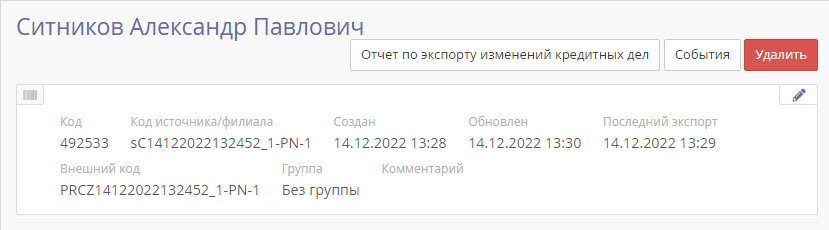 Рис. 125 Кнопка удаления субъектаПримечание: Субъект будет удален в базе CreditRegistry. Если информация по субъекту уже передавалась в БКИ, информация в самих БКИ удалена не будет. Для того, чтобы удалить субъекта в БКИ необходимо следовать инструкциям по удалению субъектов для соответствующих БКИ. Для ОКБ(EI) и Equifax нужно сделать экспорт на удаление.Структура данных о субъектеСтраница «Субъекты»/ «Субъекты 302ФЗ» содержит все данные субъекта, необходимые для формирования его кредитной истории в интерактивном режиме. Характеристики, описывающие субъекты, объединены в сегменты. Часть сегментов помечены как обязательные к заполнению. Наличие и корректность введенных данных в этих сегментах контролируется системой: в верхней части страницы выводится перечень сегментов, в которые информация не введена. Требования к полноте и качеству заполнения данных определяется требованиями к формату файла TUTDF/RUTDF.Важно: Данные проверяются на обязательность заполнения полей. Если обязательные сегменты не заполнены, кредитная история не будет экспортирована в файл формата TUTDF/RUTDF.Для заполнения сегментов нажимайте кнопку «Добавить» справа в заголовке сегмента. При этом открывается страница с формой для ввода данных сегмента. 
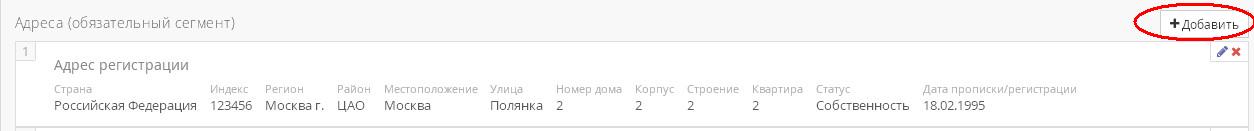 Рис. 126 Кнопка «Добавить» в заголовке сегментаДля изменения или удаления введенных данных в сегменте выберите кнопки «редактировать» и «удалить» справа в рамке данных соответствующего сегмента.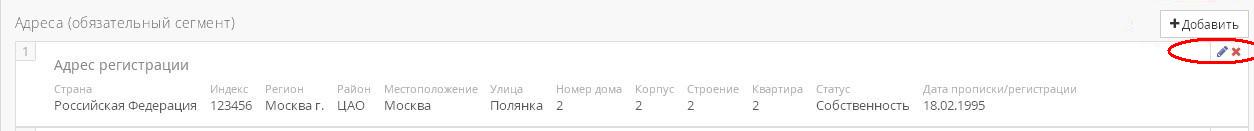 Рис. 127 Кнопки «редактировать» и «удалить» в заголовке сегментаПримечание: после заполнения формы «Добавление имени субъекта» в меню добавляется пункт «Текущий субъект». Этот пункт остается в меню, пока пользователь работает с данными субъекта. При вводе данных в различные сегменты и при их редактировании пользователю приходится переключаться между страницами и заполнять соответствующие сегментам формы. Выбор пункта меню «Текущий субъект» всегда возвращает его к странице «Субъект», где представлены все, введенные к текущему моменту, данные о субъекте.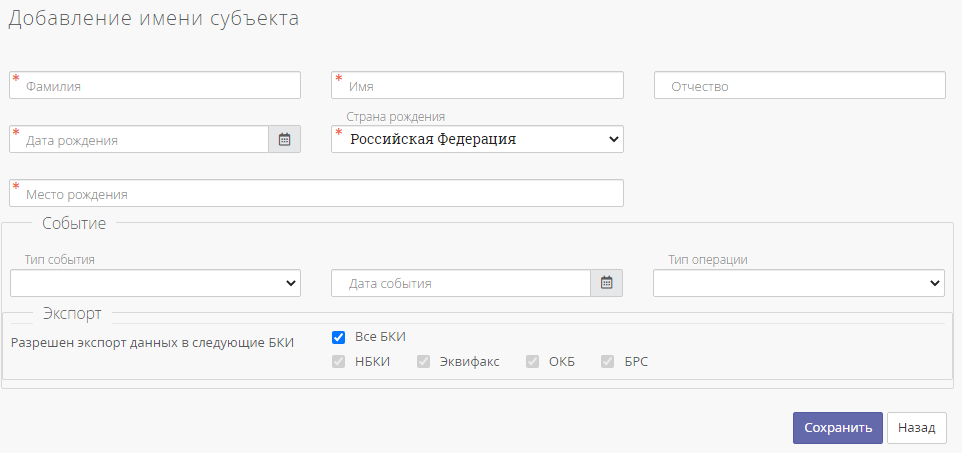 Рис. 128 Форма добавление имени субъекта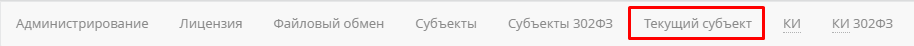 Рис. 129 Кнопка меню «Текущий субъект»Функции, доступные на странице просмотра данных субъектаПри просмотре данных кредитного дела субъекта доступны следующие функции:  «Отчет по экспорту изменений кредитных дел» – просмотр системных отчетов о проэкспортированных/непроэкспортированных изменениях кредитных дел;«Запрос в НБКИ» – запрос кредитной истории в НБКИ;«Запрос в Эквифакс» – запрос кредитной истории в Эквифакс;«Запрос в ОКБ» – запрос кредитной истории в ОКБ;«Запрос в БРС» – запрос кредитной истории в БРС;«Запрос в БРС Агент» – запрос в БРС Агент;«Запрос в НБКИ НБО» – запрос в НБКИ НБО;«Запрос в НБКИ МВД» – запрос в НБКИ МВД;«Запрос в ОКБ NH» – запрос в ОКБ National Hunter;«Запрос в ЦБ ЦККИ» – запрос информации в Центральном каталоге кредитных историй.;«Запрос в НБКИ ЦККИ» – запрос кредитной истории в НБКИ ЦКИИ;«Запрос в Групповой» – групповой запрос по всем разрешенным БКИ и другим источникам данных.Смена пароля пользователяДля того, чтобы сменить пароль, выберите пункт меню «Сменить пароль». Введите в соответствующие окна ввода старый пароль, новый пароль и подтверждение нового пароля. Нажмите кнопку «Сохранить».Импорт данных в Credit RegistryОбмен данными Credit Registry со смежными системами осуществляется через автоматизированный или ручной импорт данных в формате XML. Для поддержки данных для передачи в бюро Equifax (GPCS) в формат файла-импорта введены дополнительные поля.Схема файла-импорта в формате XML находится в дистрибутиве программы (файл ImportCreditRegistry.xsd). Для указания физического места хранения импортируемых файлов используется явное задание администратором папки импорта в модуле «Администрирование». Примечание: Функция импорта может быть задействована только при наличии в лицензии соответствующего пункта (см. Лицензия). В случае файлов, переданных в систему автоматически, все функции по занесению и обновлению данных в базе данных происходят в автоматическом режиме. Заполненные после импорта поля данных доступны для просмотра пользователя только в случае использования соответствующей лицензии. Для выполнения импорта в ручном режиме:Выберите пункт меню «Импорт»;Укажите путь к xml-файлу c помощью кнопки «Обзор». Директория, содержащая файл данных в формате XML, может быть отличной от директории, указанной в настройках системы для автоматического импорта; Нажмите на кнопку «Импорт». В одном импорте может быть импортировано множество субъектов одновременно. По окончании импорта будет показано количество успешно импортированных и отвергнутых субъектов, а также таблица с ошибками и предупреждениями, если ошибки были обнаружены (показано на рис. внизу). 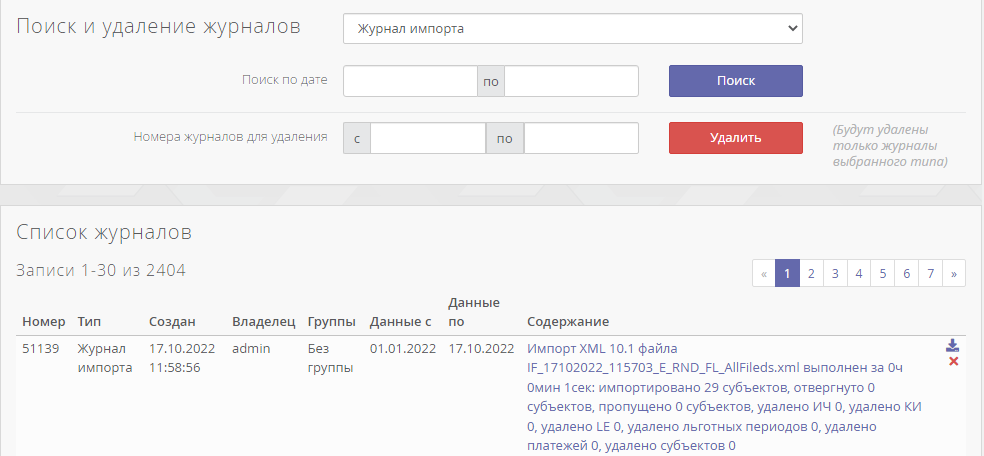 Рис. 130 Журнал импортаОшибки импорта можно просмотреть в модуле «Журналы». Логика внесения изменений в кредитные дела через импортируемые файлы описана в Приложении 1. Выгрузка КИ в базу данныхФункционал представляет собой механизм обработки отчетов от БКИ (включая поддержку унифицированного/сводного формата), хранящихся в базе данных Credit Registry, заключающийся в демаршализации (преобразование XML-данных в Java-классы) и последующем сохранении полученных данных в специально подготовленные таблицы базы данных.Таблицы, в которые будут выгружены отчеты, будут созданы при первой выгрузке отчетов, а точнее, при первом удачном подключении CreditRegistry к БД для выгрузки отчетов.Условия на БД для выгрузки отчетов такие же, как и на БД, на которую устанавливается CreditRegistry – Oracle или MSSQL. Более подробные требования приведены в «Руководстве по установке и эксплуатации CreditRegistry»: Требования по версиям СУБД - в разделе «Требования к общесистемному программному обеспечению».Требования по настройке прав и кодировки - в разделах «Установка ORACLE», «Установка MSSQL».Также настоятельно рекомендуется ознакомиться с разделом 	«Проверка корректности данных для соединения с БД».Перед началом использования компонентов модуля необходимо выбрать пользователя и предоставить ему соответствующие права. Для этого необходимо включить право «Сохранение отчетов в Базу Данных». Для выгрузки отчетов модуль использует отдельное подключение к Базе Данных. Соответствующие настройки становятся доступными пользователю, после предоставления ему соответствующего права.Чтобы настроить параметры подключения к Базам Данных, необходимо войти в раздел «Администрирование» -> «Параметры» -> «Основные параметры» -> секция «Настройки подключения к Базам Данных для сохранения отчетов». Будут доступны настройки только тех типов отчета, доступ к созданию коннекторов которых имеется у Администратора в соответствии с лицензией. Для каждого типа отчета можно настроить отдельную базу данных. 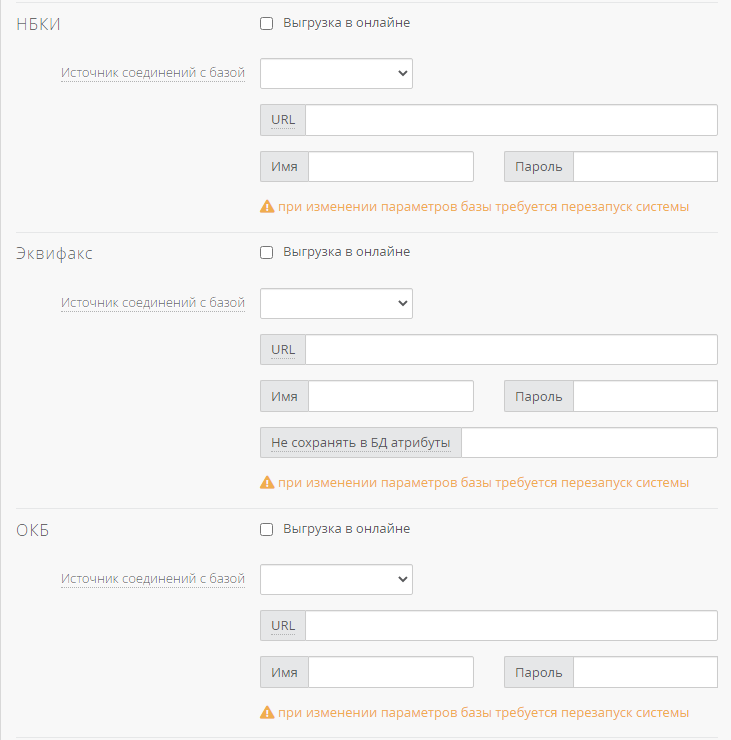 Рис. 131 Настройки подключения к базам данныхurl для MSSQL:		 jdbc:jtds:sqlserver://DATABASE_HOST_IP:1433/DB_NAMEurl для Oracle: 		jdbc:oracle:thin:@DATABASE_HOST_IP:1521:SID_NAMEПосле задания прав и настройки подключения к Базе Данных, пользователь можете начать процесс выгрузки. Для этого необходимо зайти на страницу «Выгрузка и сохранение отчетов в Базу Данных», ссылка на которую доступа со страницы «Администрирование». 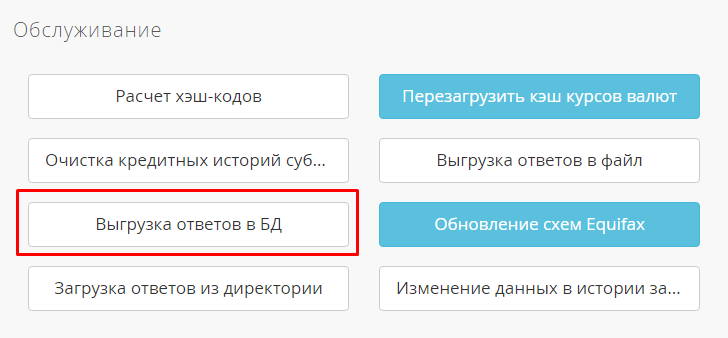 Рис. 132 Кнопка «Выгрузка отчетов в БД»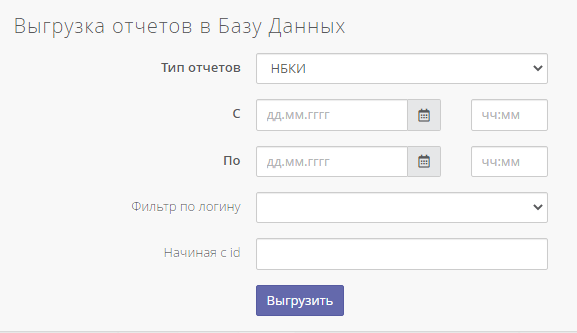 Рис. 133 Форма «Выгрузка отчетов в БД»В списке «Тип коннектора» указывается коннектор, отчеты которого необходимо сохранить в отдельные таблицы. Будут выгружены отчеты, за указанный временной период.После нажатия кнопки «Сохранить» откроется страница «Статус текущей фоновой задачи», отображающая текущее состояние процесса. 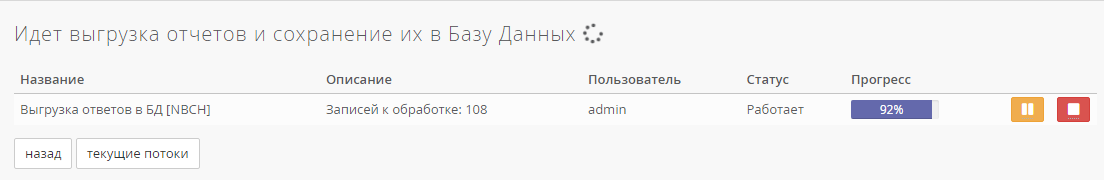 Рис. 134 Статус текущей фоновой задачиВ колонке «Описание» могут выводиться сообщения об ошибке и предупреждения. Сообщения-предупреждения носят некритичный характер. Они сигнализируют о причине последней неудачи при выгрузке отчета с указанным порядковым номером (id – порядковый номер строки таблицы ConnectorData).Процесс выгрузки работает в фоновом режиме. Это значит, что пользователь может продолжать работу с Credit Registry, реализуя и выполняя другие задачи параллельно с вышеуказанным процессом. В этом случае узнать состояние процесса можно, зайдя на страницу «Задачи». Сигналом об окончании процесса выгрузки и сохранения отчетов служит статус «Успешно завершен» и состояния шкалы «Прогресс (%)» 100%Описание таблиц выгрузки есть в документации «Описание структуры данных демаршализированных отчетов БКИ».Экспорт данных По требованию регламентов кредитных бюро данные с изменением кредитной истории субъекта должны с определенной регулярностью отсылаться в бюро. Для приведения данных о кредитных делах к форматам, принятым в бюро, используется модуль экспорта. Модуль экспорта выполняет следующие функции пользователя для работы с файлами обмена:Осуществляет автоматическую выборку значимых данных для внесения корректной информации в отчет по кредитным делам субъекта;Осуществляет автоматическую проверку на соответствие структуре файла передачи;Автоматически формирует данные для отчетов по проведенным и непроведенным экспортам;Формирует записи журнала с ошибками и предупреждениями при экспорте. Экспорт данных в файл формата TUTDF и RUTDFДанные для файла-экспорта подготавливаются согласно требованиям, принятым в бюро. Используемый формат файла предполагает, что данные определенным образом структурированы в файле с перечислением обязательных и необязательных полей. Сегменты определяют группы данных, объединенных по логике последовательного описания данных о заемщике. Система принимает на себя обязанность по автоматической сборке и проверке файла на соответствие формату TUTDF и RUTDF. Файл экспорта может содержать различные выборки данных по субъектам:Один файл экспорта - один субъект;Один файл экспорта – группа субъектов. Один файл экспорта может содержать записи по множеству субъектов. Для файлов экспорта в формате RUTDF аналогично. Сами файлы подготавливаются согласно требованиям. Более подробно расписано в руководстве импорта 10.1. Пример с файлом экспорта будет расположен в приложение (см. пункт 5.2).Примечание: перед тем, как пользователь будет производить операцию экспорта в НБКИ, администратор CRE должен завести код участника НБКИ (на странице «Администрирование») и присвоить его пользователю (в редактировании пользователя). Код участника также необходимо завести и присвоить, если при операции экспорта возникает предупреждение «не указан код участника». Если возникает предупреждение «не указан код авторизации», администратор системы должен отредактировать код участника и указать для него код авторизации.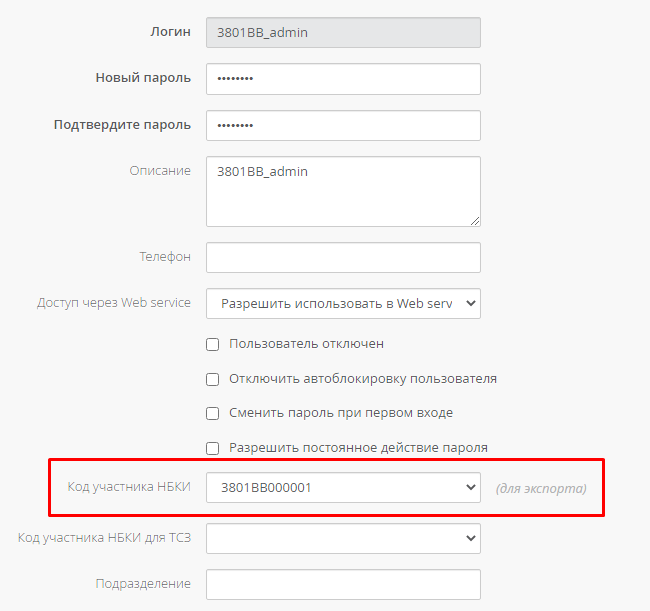 Рис. 135 Параметр «Код участника НБКИ» на странице редактирования пользователя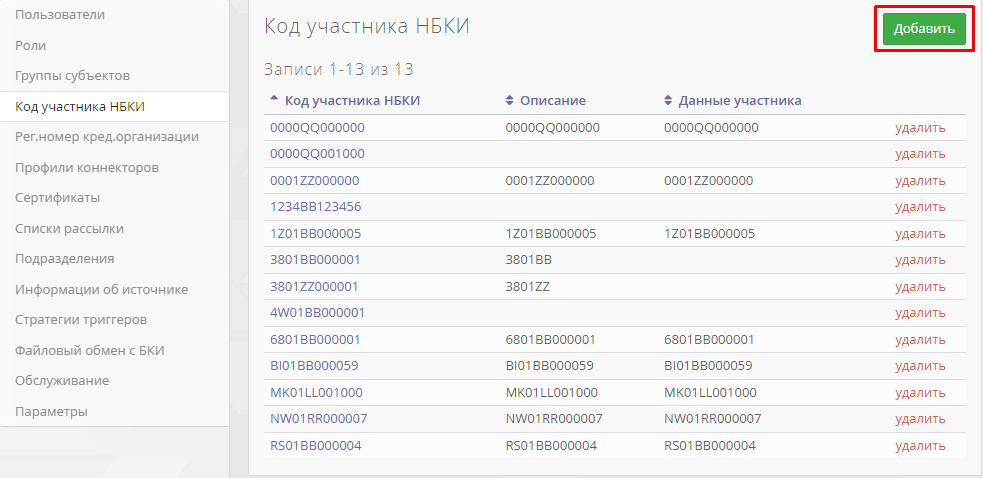 Рис. 136 Кнопка «Добавить» служит для добавления нового кода участника НБКИ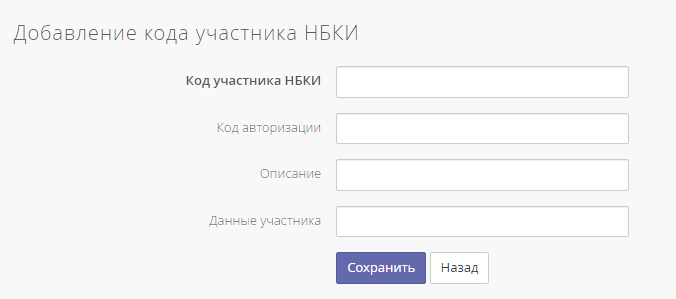 Рис. 137 Форма «Добавление кода участника НБКИ»Примечание: на форме «Экспорт» присутствует флаг «Использовать новый формат (302ФЗ)» начиная с версии 2022.5.х, который позволяет выполнять экспорт в разных вариантах в зависимости от своего состояния.Для экспорта данных в формате TUTDF выполните следующие шаги: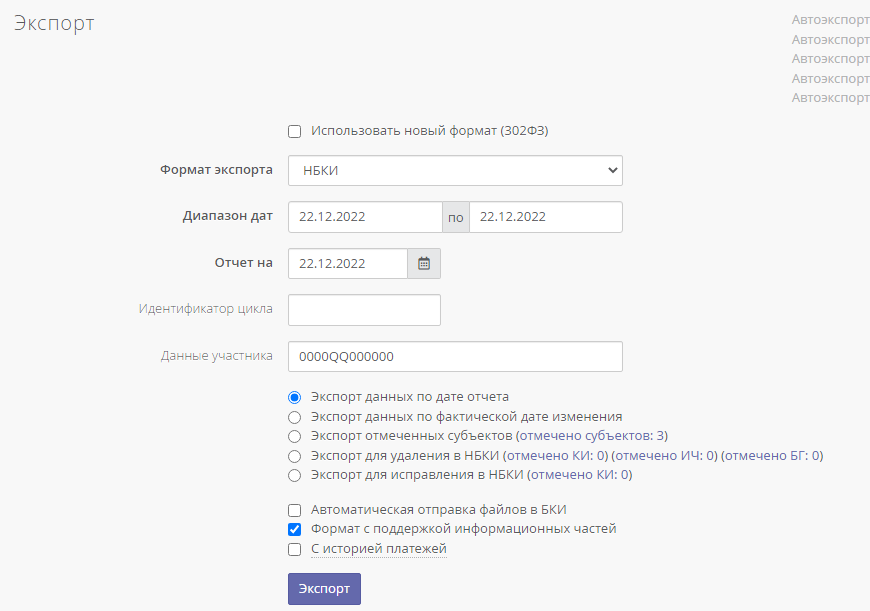 Рис. 138 Страница «Экспорт»Выберите пункт меню «Экспорт»; В параметрах экспорта укажите условия выборки, по которым будет осуществляться выборка данных из базы данных Credit Registry для записи в файл экспорта:Следующие параметры накладывают дополнительные условия и точным образом специфицируют условия выборки данных, определяемые параметром «Диапазон дат/С…По…»:Экспорт данных по дате отчета / Опциональная настройка – при этом выбранном параметре в экспорт попадут только те изменения по кредитным историям, у которых значение поля «Дата отчета» попадает в интервал времени, указанный в полях «С…По»;Экспорт данных по фактической дате изменения / Опциональная настройка – при этом выбранном параметре в экспорт попадут только те изменения по кредитным историям, у которых значение поля «Дата фактического обновления» попадает в интервал времени указанный в поле «С…По».  Примечание: (различие экспорта по дате отчета и экспорта по фактической дате изменения) «дата отчета» — это обязательное поле в каждой записи по изменению по кредитной истории. Это дата, на которую данные о кредитном изменении актуальны. В качестве такой даты берется день, когда был выписан счёт или внесено изменение в рамках обслуживания долга заемщика по данному счету. Эту дату указывает пользователь CreditRegistry при заполнении данных по каждой записи кредитной истории. «Дата фактического обновления».   В силу технологических особенностей выгрузки данных, в некоторых банках данные могут вноситься в CreditRegistry позднее даты отчета – например, в случае xml-импорта, т.е. когда данные сначала собираются, а потом централизованно загружаются в CreditRegistry. В этом случае дата фактического обновления записей по кредитным историям может быть больше даты отчета. Дата фактического обновления заполняется автоматически при создании и редактировании записи по изменению кредитного дела. Это внутреннее поле в CreditRegistry, оно не передается в бюро.Оба этих режима экспорта подходят для плановых экспортов в бюро. Отличие состоит в том, что фильтр «с.. по.» будет делаться по разным параметрам – либо по дате отчета, либо по фактической дате обновления. Вариант экспорта выбирает сам банк. Основное условие при плановых выгрузках - чтобы никакие кредитные изменения не терялись, т.е. чтобы каждое кредитное изменение было выгружено в бюро. Этого заведомо можно достичь, делая экспорты только одного вида (только по дате отчета или только по дате фактического изменения), причем за периоды, покрывающие все дни – т.е., например, за каждую неделю. Функция «Экспорт отмеченных субъектов» используется для формирования файла, который содержит данные по изменениям только тех субъектов, которые были отмечены оператором в списке субъектов на странице «Субъекты». Для того чтобы отметить субъекта, необходимо выбрать субъекта в колонке «Отметить» напротив имени субъекта и нажать кнопку «Применить». В этом случае отмеченный субъект (субъекты) будет подсвечен зеленым цветом, и при экспорте все данные по нему попадут в файл экспорта (показано на рисунке).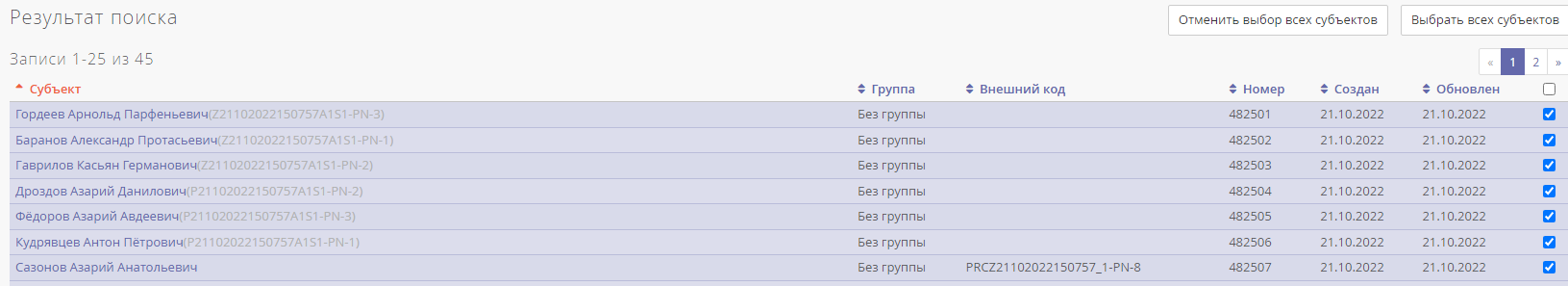 Рис. 139 Результат поискаНажмите на кнопку «Применить» для выполнения условий выборки. При этом убедитесь, чтобы была указана опциональная настройка «Экспорт отмеченных субъектов», при которой экспортируются отмеченные субъекты.Запись о выполненном экспорте данных будет сохранена в строке таблицы «История экспортов» (показано на рис. внизу). Для каждого экспорта создается системная запись в журнале. Запись хранит сведения об экспортированном файле и ссылку на журнал экспорта для просмотра ошибок и предупреждений. Совокупность данных об экспорте в системной записи составляет «Историю экспортов».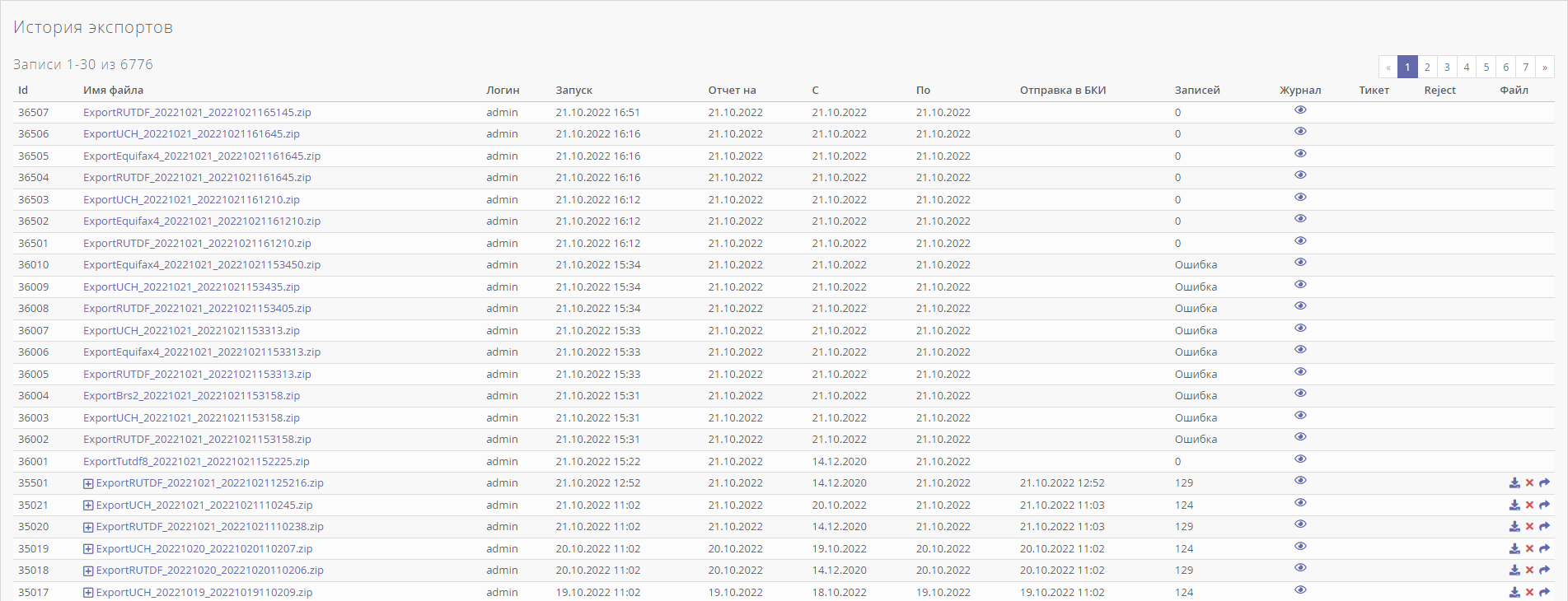 Рис. 140 История экспортовПолученный файл экспорта необходимо скачать и отправить в НБКИ соответственно регламенту НБКИ. (подписать, зашифровать и отправить по email. Подробнее см. документацию НБКИ.)Если в папку, указанную администратором в параметре «Папка импорта reject файлов» в «Администрирование» -> «Параметры» -> «Основные параметры» -> секция «Параметры импорта данных», поместить расшифрованные файлы ответов, то эти же файлы будут отображаться в столбце «Reject» таблицы на странице «Экспорт». 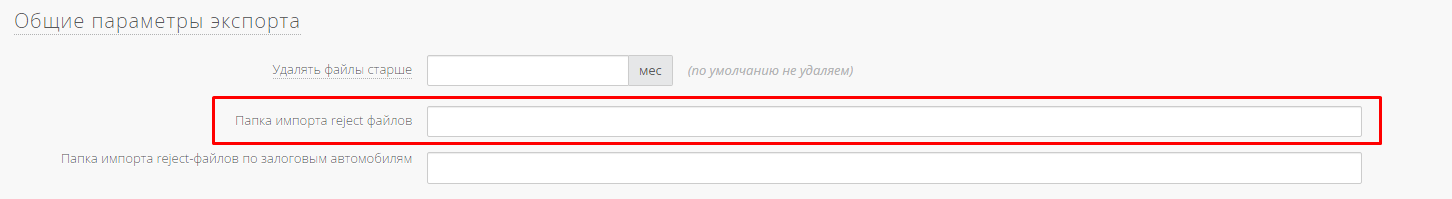 Рис. 141 Параметр «Папка импорта reject файлов»Примечание: перед первым экспортом администратору системы рекомендуется ознакомиться с разделом «Администрирование»-> «Параметры» -> «Основные параметры» -> секция «Общие параметры экспорта»: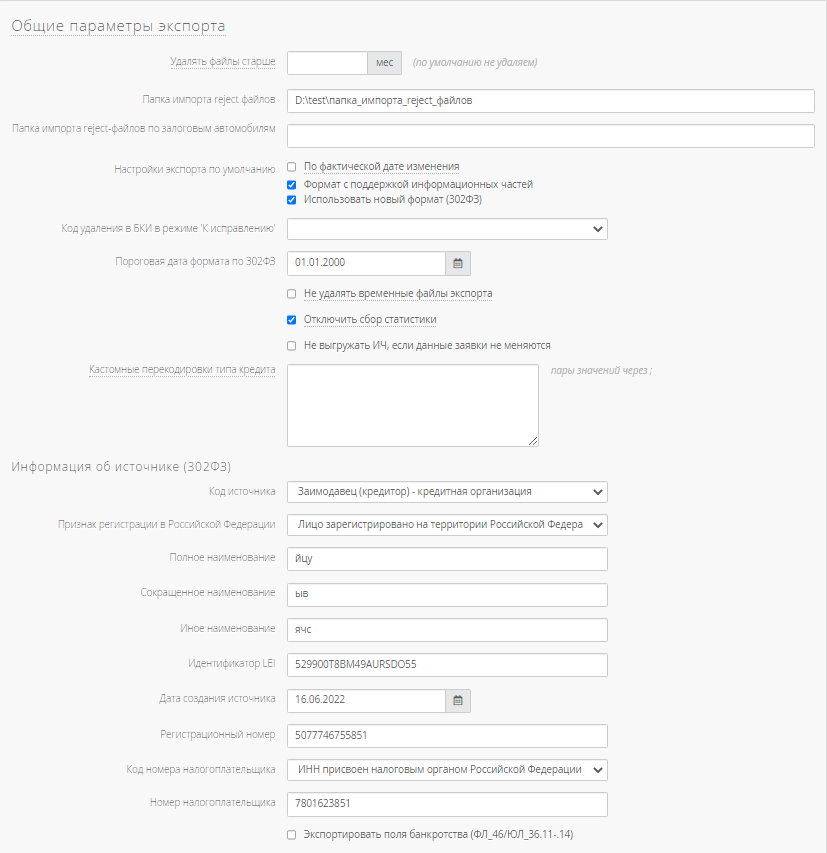 Рис. 142 Общие параметры экспортаФормат имени файла TUTDF и RUTDFИмя файла экспорта форматируется определенным образом. Формат имени файла для TUTDF имеет следующий вид: 0101BB000001_20060607_180559, где:0101BB000001 - Код участника, предоставляющего данные;20060607 - Дата экспорта строго в формате ГГГГММДД;180559 – Время с создания файла в формате ЧЧММСС.Формат имени файла для RUTDF имеет следующий вид: ExportRUTDF_20221021_20221021175558, где:ExportRUTDF – наименование формата, в котором была совершена выгрузка;20221021 – дата экспорта в формате ГГГГММДД;20221021175558 – дата экспорта и время. Время в формате ЧЧММСС.Экспорт данных в файлы форматов GPCS/GPCS v2/GPCS v3/GPCSv4Данные для экспортного формата GPCS/GPCSv2/GPCSv3/ GPCSv4 подготавливаются согласно требованиям, принятым в бюро Equifax (GPCS). В соответствии с требованиями бюро экспорт физических и юридических лиц происходит в отдельные файлы с сохранением имени файла в соответствии с форматом. Определение условий выборки данных из базы данных системы для выгрузки в файл обмена GPCS ограничено датой последних внесенных изменений. Обратите внимание: для использования функции администратор CRE должен присвоить код партнера пользователю, который будет производить операцию экспорта (в редактировании пользователя).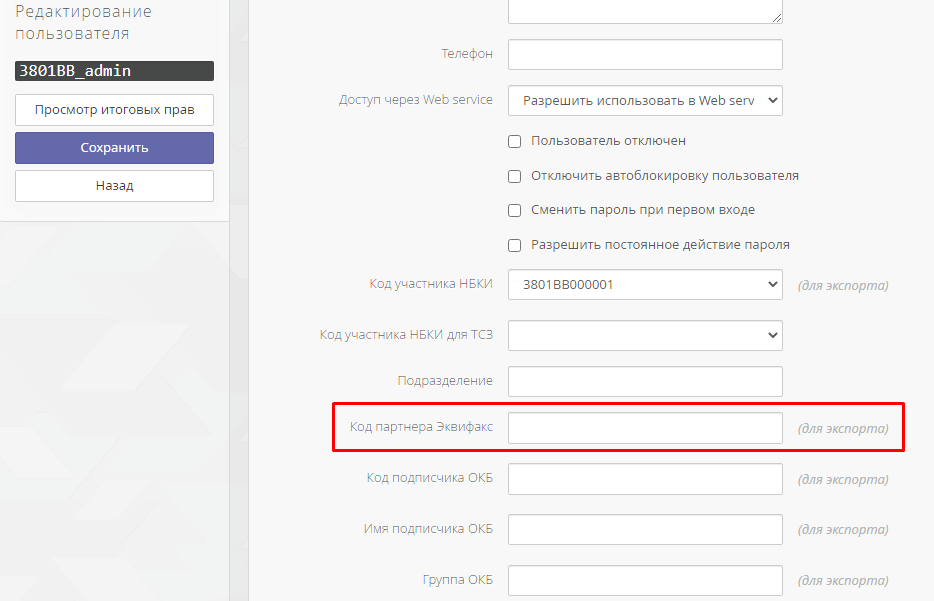 Рис. 143 Параметр «Код партнера Эквифакс» на странице редактирования пользователяПеред первым экспортом банк должен определить вид экспорта в Equifax (txt / xml / xml v3 / xml v4).Txt – устаревший формат, в данный момент не используется.Xml (он же – xml v2) – устаревающий формат, Equifax рекомендует формат xml v3Xml v3 – устаревший формат экспорта в Equifax. Отличается от xml v2 (с точки зрения пользователя CreditRegistry) количеством обязательных поле, в данный момент поддерживается.Xml v4 – текущий формат экспорта в Equifax. Отличается от xml v3 (с точки зрения пользователя CreditRegistry) количеством обязательных полей.Формат файла экспорта Equifax настраивается в «Администрирование» -> «Параметры» -> «Основные параметры» -> секция «Эквифакс» -> «Формат экспорта»Для экспорта данных в формат бюро:Выберите пункт меню «Экспорт»;В параметрах экспорта укажите формат выгрузки GPCS/GPCS v2/GPCS v3/ GPCS v4;Нажмите на кнопку «Экспорт» для выполнения экспорта.Примечание: если при первом экспорте в Equifax возникает предупреждение «не указан код партнера», администратор системы должен в редактировании того пользователя, который делает экспорт, указать код партнера Equifax.При удачном экспорте для GPSC v2 создается XML файл, пример которого показан ниже:<?xml version="1.0" encoding="windows-1251"?><gpcs version="2.0"><head>		<date>26.04.2007</date>	</head>	<info recnumber="1">		<title_part>			<fullname>ОАО Вагриус</fullname>			<resident>1</resident>			<regcountry>Россия</regcountry>			<doc>				<egrn>1234512345342</egrn>				<inn>1234567891</inn>			</doc>		</title_part>		<base_part>			<address_reg>				<address_reg_total>Russian Federation,,,Москва,Россия,Проспект Мира, д. 1, кв. 1,,,,,</address_reg_total>			</address_reg>			<address_fact>				<address_fact_total>Russian Federation,,,Москва,Россия,Проспект Мира, д. 1, кв. 1,,,,,</address_fact_total>			</address_fact>			<credit>				<cred_update>24.04.2007</cred_update>				<cred_type>07</cred_type>				<cred_joint>0</cred_joint>				<cred_active>1</cred_active>				<cred_no>10000810000000000002</cred_no>				<cred_date>24.04.2007</cred_date>				<cred_currency>810</cred_currency>				<cred_sum>1200000.00</cred_sum>				<cred_enddate>24.04.2008</cred_enddate>				<cred_enddate_fact>26.04.2008</cred_enddate_fact>				<cred_sum_fact>0.00</cred_sum_fact>				<cred_collateral>0</cred_collateral>				<cred_sum_debt>300000.00</cred_sum_debt>				<overdue>					<cred_sum_overdue>0</cred_sum_overdue>					<cred_sum_overdue_other>0.00</cred_sum_overdue_other>				</overdue>			</credit>		</base_part>	</info>	<footer>		<reccount>1</reccount>	</footer></gpcs>Полученный файл экспорта необходимо отправить в Equifax по стандартной процедуре отправки данных в Equifax (см документацию Equifax).Примечание: Администратору системы рекомендуется проверить заполнение следующего раздела параметров в «Администрирование» -> «Параметры» -> «Основные параметры» -> секция «Эквифакс» ->  раздел «Параметры экспорта»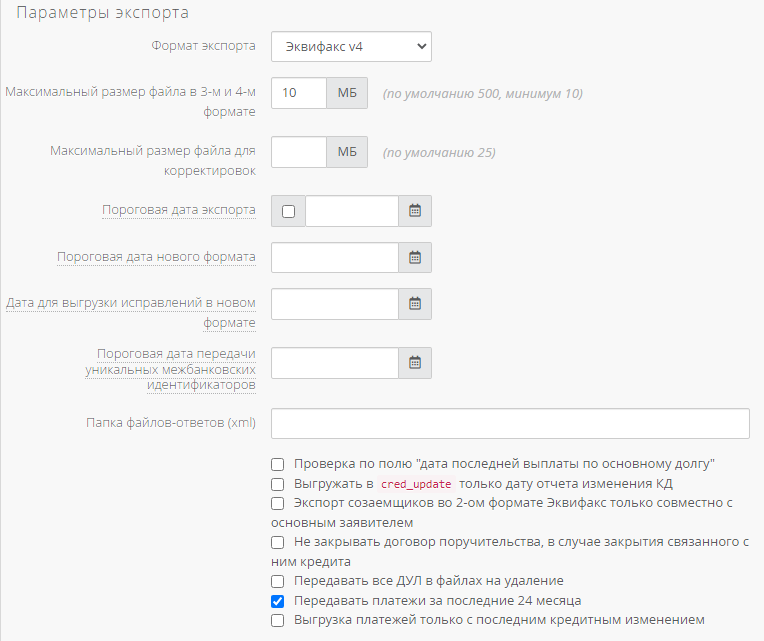 Рис. 144 Параметры экспорта для ЭквифаксЕсли в папку, указанную администратором в параметре «Папка для файлов-ответов к Эквифакс (xml)» поместить расшифрованные файлы ответов, то эти же файлы будут отображаться в столбце «Reject» таблицы на странице «Экспорт». Экспорт на удаление в Equifax (2.0)Для того чтобы удалить данные о субъекте в бюро Equifax, необходимо сделать экспорт на удаление.Примечание: для экспорта на удаление в роли пользователя должна стоять галочка: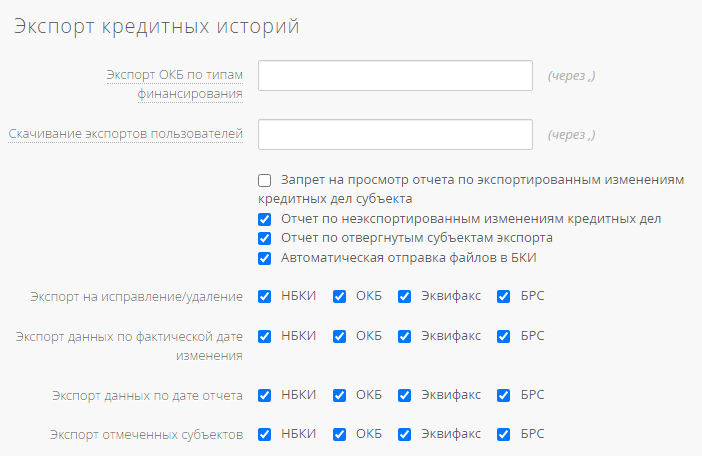 Рис. 145 Право «Разрешен в Эквифакс» (для экспорта на удаление) в роли пользователяЧтобы удалить субъекта в Equifax, необходимо нажать на кнопку «удалить в Equifax»: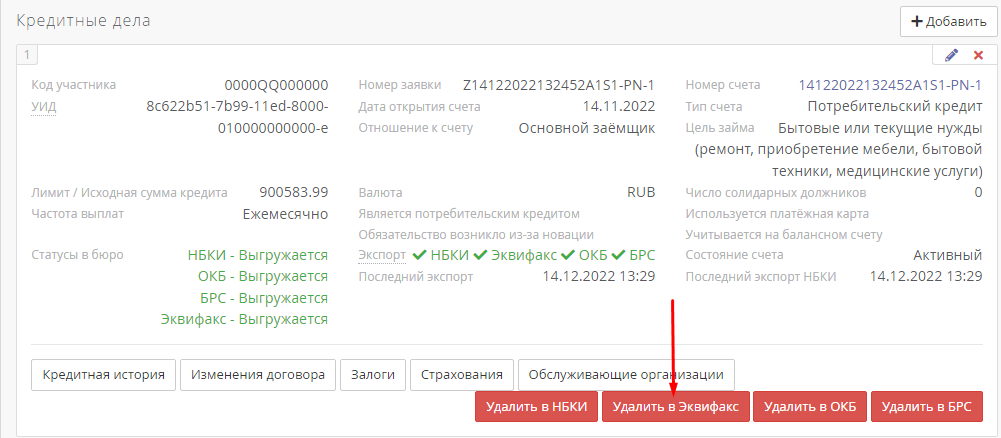 Рис. 146 Кнопка «Удалить в Эквифакс» на странице субъектаСубъект получит статус «к удалению».После этого на закладке «экспорт» необходимо выбрать тип экспорта – Equifax, экспорт к удалению.Полученный файл экспорта необходимо отправить в Equifax по стандартной процедуре отправки данных в Equifax (см документацию Equifax).Экспорт данных в БРСВнимание: для выполнения экспорта необходимо, чтобы правильно были настроены параметры работы с БРС в пунктах: Администрирование пользователей, Общие настройки системы .Данные для экспорта подготавливаются согласно требованиям, принятым в бюро БРС.Система принимает на себя обязанность по автоматической сборке и проверке файла на соответствие формату CBRS. Файл экспорта может содержать различные выборки данных по субъектам:Один файл экспорта – один субъект;Один файл экспорта – группа субъектов. Один файл экспорта может содержать записи по множеству субъектов. Как и в случае экспорта в НБКИ, возможны типы подготовки данных:экспорт данных по фактической дате изменения.экспорт отмеченных субъектов.Экспорт в формате CBRS. Для экспорта данных в формате CBRS выполните следующие шаги: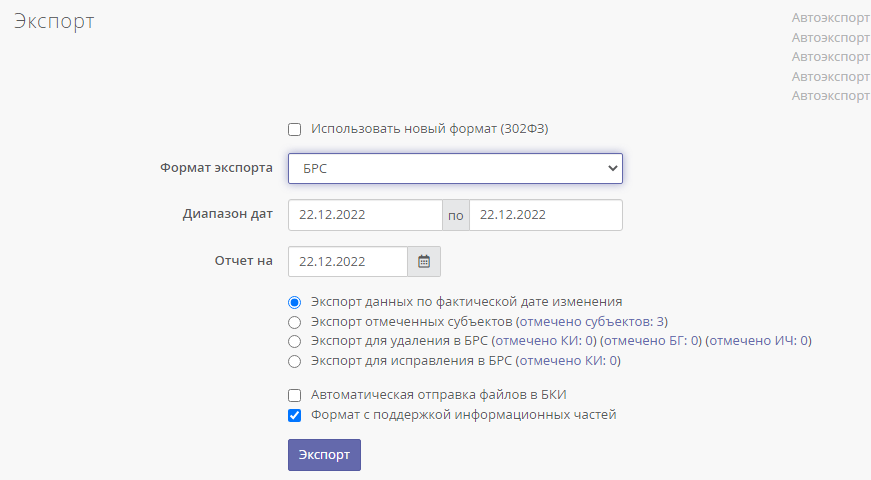 Рис. 147 Страница «Экспорт»В списке «Формат файла экспорта» выберите «БРС(xml)»;Укажите период для формирования файла экспорта и другие параметры;Нажмите кнопку «Экспорт».Примечание: поддерживается также экспорт в новом формате 302ФЗ. Для этого нужно включить флаг на форме «Экспорт».Функция «Экспорт отмеченных субъектов». Для того чтобы отметить субъекта, необходимо выбрать субъекта в колонке «Отметить» напротив имени субъекта и нажать кнопку «Применить». В этом случае отмеченный субъект (субъекты) будет подсвечен зеленым цветом, и при экспорте все данные по нему попадут в файл экспорта.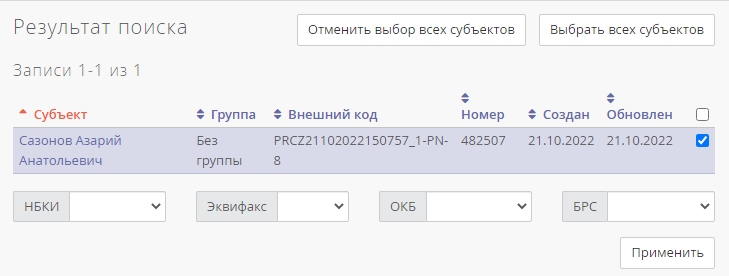 Рис. 148 Результат поискаПримечание. Администратору системы рекомендуется проверить настройки в разделе «Администрирование» -> «Параметры» -> «Основные параметры» -> секция «БРС» -> раздел «Параметры экспорта»: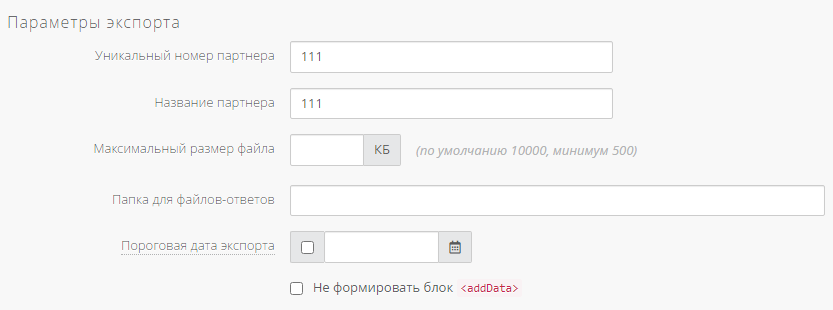 Рис. 149 Параметры экспорта для БРСЭкспорт данных в ОКБВнимание: для выполнения экспорта необходимо, чтобы правильно были настроены параметры работы с ОКБ в пунктах: Администрирование пользователей, Общие настройки системы  Примечание: Администратору системы настоятельно рекомендуется предварительно перед началом использования функции экспорта проверить настройки в разделе «Администрирование» -> «Параметры» -> «Основные параметры» -> секция «ОКБ» -> раздел «Параметры экспорта»:Код подписчика;Имя подписчика;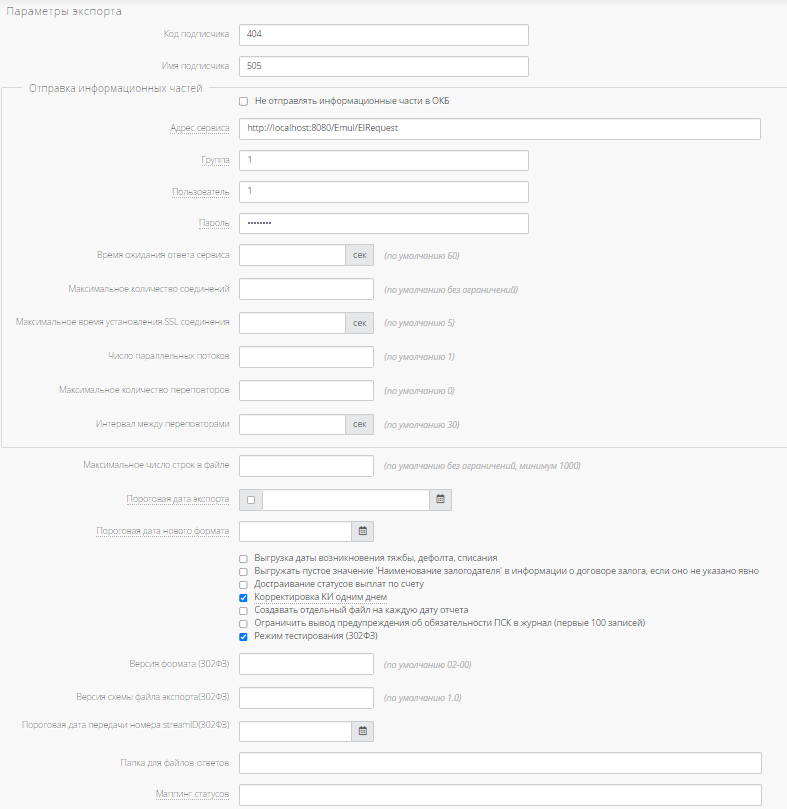 Рис. 150 Параметры экспорта для ОКБТакже в редактировании пользователя должны быть указаны параметры:Идентификатор группы ОКБ;Идентификатор пользователя ОКБ.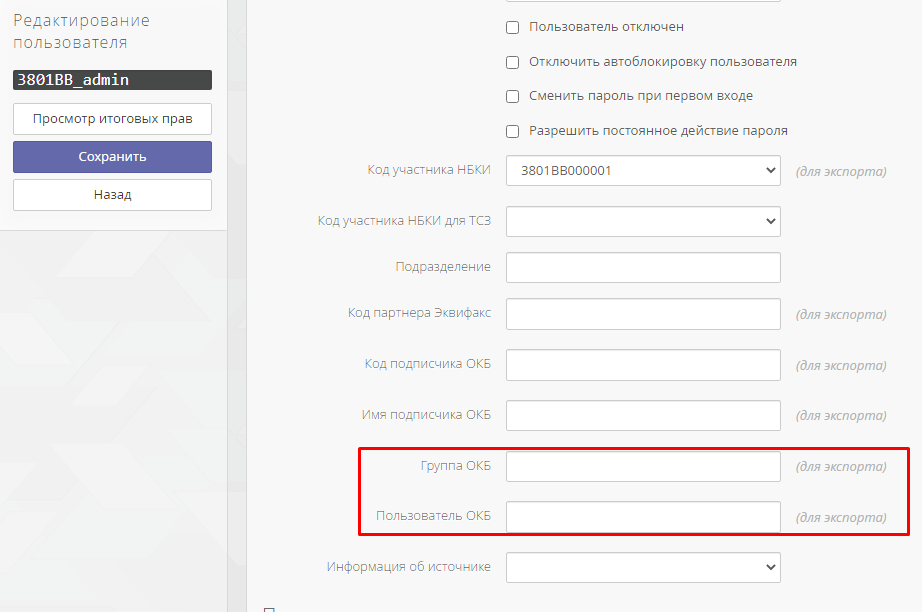 Рис. 151 Параметры «Идентификатор группы ОКБ» и «Идентификатор пользователя ОКБ» в настройках пользователяДанные для экспорта подготавливаются согласно требованиям, принятым в бюро ОКБ(EI). Рекомендуемый формат файла экспорта - CDS. В некоторых случаях, по согласованию с бюро ОКБ(EI), возможен экспорт кредитных историй в формате TUTDF.  При экспорте в новом формате файл экспорта имеет тип xml.Система принимает на себя обязанность по автоматической сборке и проверке файла на соответствие формату CDS. Файл экспорта может содержать различные выборки данных субъектам:Один файл экспорта - один субъект;Один файл экспорта – группа субъектов. Один файл экспорта может содержать записи по множеству субъектов. Как и в случае экспорта в НБКИ, возможны типы подготовки данных:экспорт данных по дате отчета;экспорт данных по фактической дате изменения.Экспорт в формате TUTDF. Для экспорта данных в файл формата TUTDF необходимо в поле «Формат файла экспорта» выбрать «ОКБ(EI) (TUTDF)».  Все дальнейшие шаги полностью совпадают, с описанными в главе «4.17 Экспорт данных в файл формата TUTDF». Примечание: должен быть выставлен флаг «Разрешить выгрузку в ОКБ в формате TUTDF» в «Администрирование» -> «Параметры» -> «Основные параметры» -> секция «ОКБ» -> раздел «Параметры экспорта»: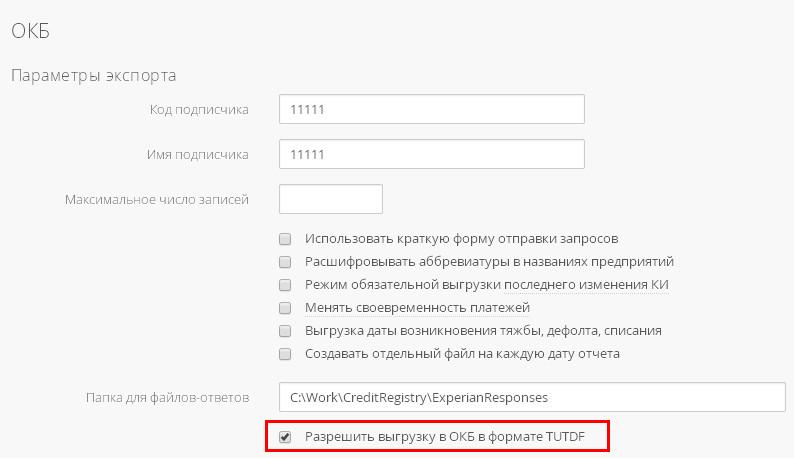 Рис. 152 Параметр «Разрешить выгрузку в ОКБ в формате TUTDF»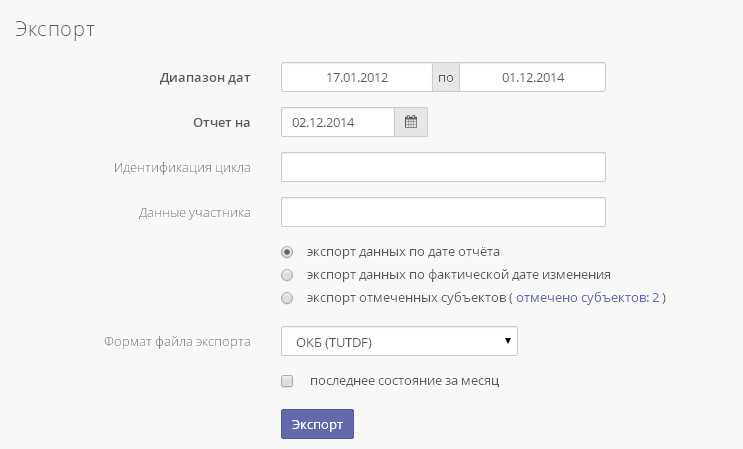 Рис. 153 Страница «Экспорт»Экспорт в формате CDS. Для экспорта данных в формате CDS выполните следующие шаги: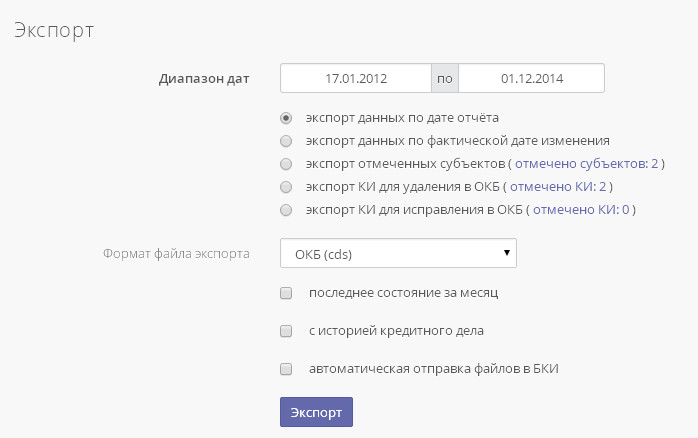 Рис. 154 Страница Экспорт 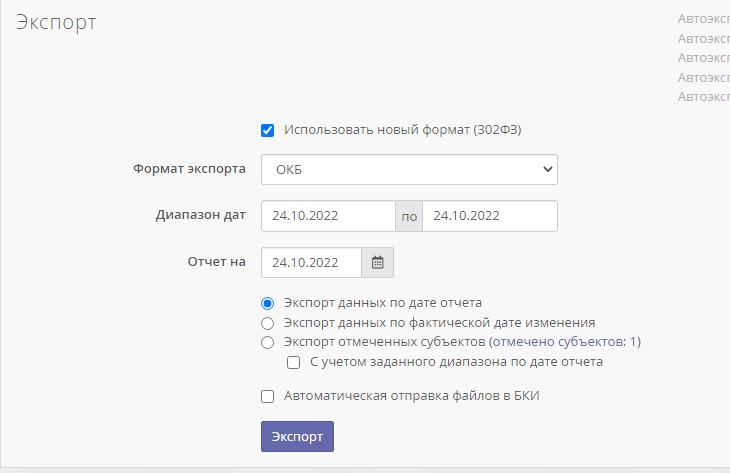 Рис. 155 Страница «Экспорт» с включенным флагом нового формата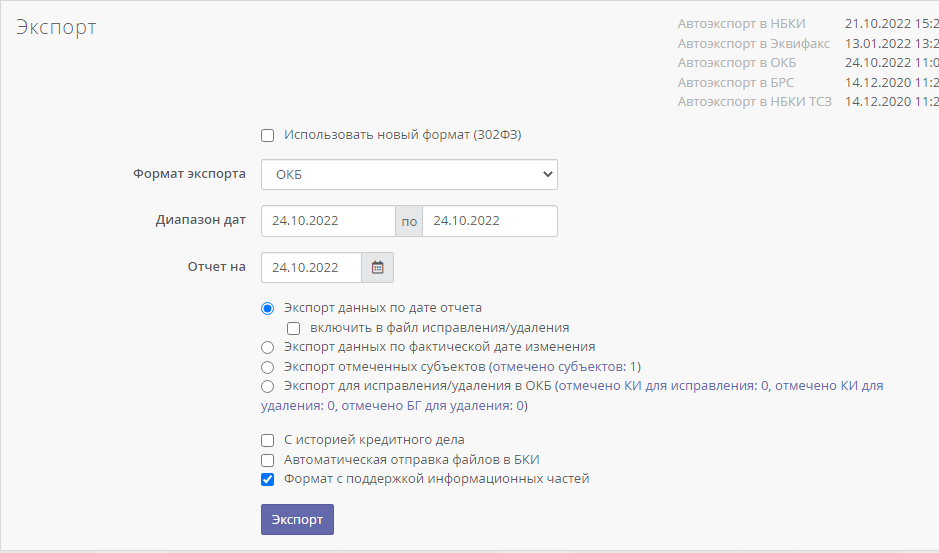 Рис. 156 Страница «Экспорт» с выключенным флагом нового форматаВ списке «Формат файла экспорта» выберите «ОКБ(EI) (cds)»/ «ОКБ(EI) (TUTDF)»;Укажите период для формирования файла экспорта и другие параметры;Нажмите кнопку «Экспорт».Функция «Экспорт отмеченных субъектов». Для того чтобы отметить субъекта, необходимо выбрать субъекта в колонке «Отметить» напротив имени субъекта и нажать кнопку «Применить». В этом случае отмеченный субъект (субъекты) будет подсвечен зеленым цветом, и при экспорте все данные по нему попадут в файл экспорта.Примечание: Если в папку, указанную администратором в параметре «Папка для файлов-ответов» в «Администрирование» -> «Параметры» -> «Основные параметры» -> секция «ОКБ» -> раздел «Параметры экспорта», поместить расшифрованные файлы ответов, то эти же файлы будут отображаться в столбце «Reject» таблицы на странице «Экспорт». Экспорт на исправление в ОКБФункция «Экспорт КИ для исправления в ОКБ (EI)». Кредитные истории клиентов, разрешенные к экспорту в ОКБ(EI), обладают свойством «Статус в ОКБ(EI)» с помощью которого можно удалить КИ из базы данного бюро. «Статус в ОКБ(EI)» может принимать значения:Выгружается;К удалению;К исправлению;Удалено.Изменить «Статус в ОКБ(EI)» можно в форме редактирования кредитной истории субъекта: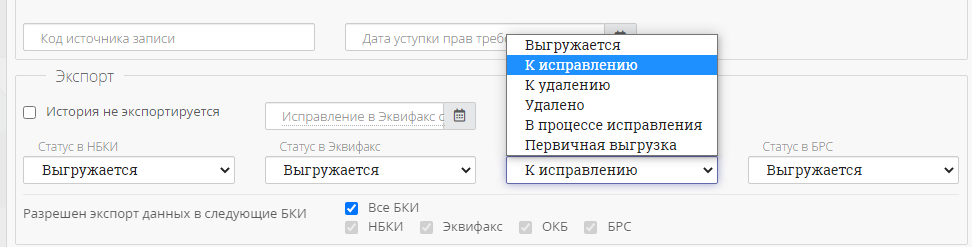 Рис. 157 Форма редактирования КИ субъектаПравильная методика исправления КИ в бюро ОКБ(EI):Для выбранных субъектов установить «Статус в ОКБ(EI): К исправлению»;Осуществить экспорт в режиме «Экспорт КИ для исправления в ОКБ(EI)» (для данного вида экспорта пользователю нужно дополнительно предоставить право «разрешен экспорт на удаление в EI», это право настраивается в роли пользователя);Для данных субъектов автоматически выставляется «Статус в ОКБ(EI): Выгружается».Запись о выполненном экспорте данных будет сохранена в таблице «История экспортов».В результате экспорта будет сформировано два файла с версиями *000.cds (файл КИ субъекта с указанным индикатором «на удаление») и *001.cds (файл с полной КИ субъекта на загрузку). Т.е. первоначально все данные в ОКБ удаляются и заново полностью загружаются. Если выгрузка осуществлялась в новом формате, то результатом будет являться xml файл.Для того, чтобы сделать экспорт на исправление в новом формате, нужно проставить в событии тип операции равным B/C.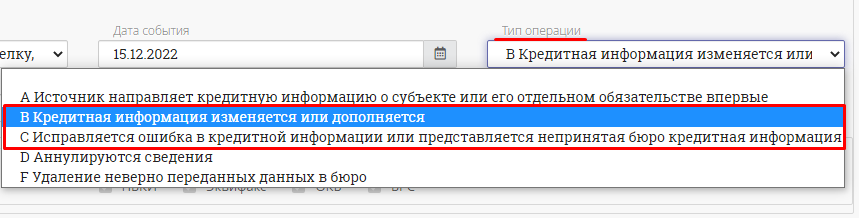 Рис. 158 Операции B и CЭкспорт на удаление в ОКБФункция «Экспорт КИ для удаления в EI». Кредитные истории клиентов, разрешенные к экспорту в ОКБ(EI), обладают свойством «Статус в ОКБ(EI)» с помощью которого можно удалить КИ из базы данного бюро. «Статус в ОКБ(EI)» может принимать значения:Выгружается;К удалению;К исправлению;Удалено.Изменить «Статус в ОКБ(EI)» можно в форме редактирования кредитной истории субъекта: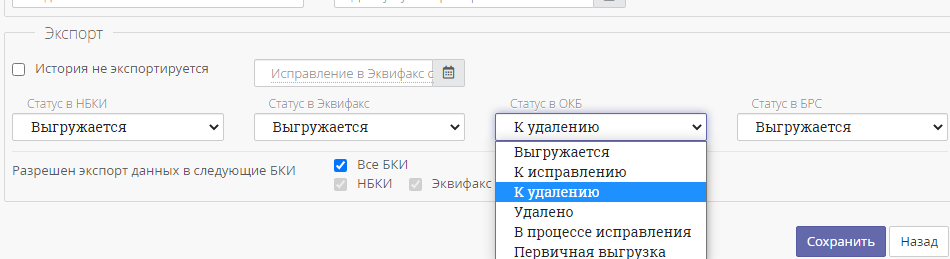 Рис. 159 Форма редактирования КИ субъектаКроме того, пометить кредитное дело субъекта, как назначенное к удалению в базе ОКБ(EI) (статус «К удалению») можно в форме редактирования субъекта: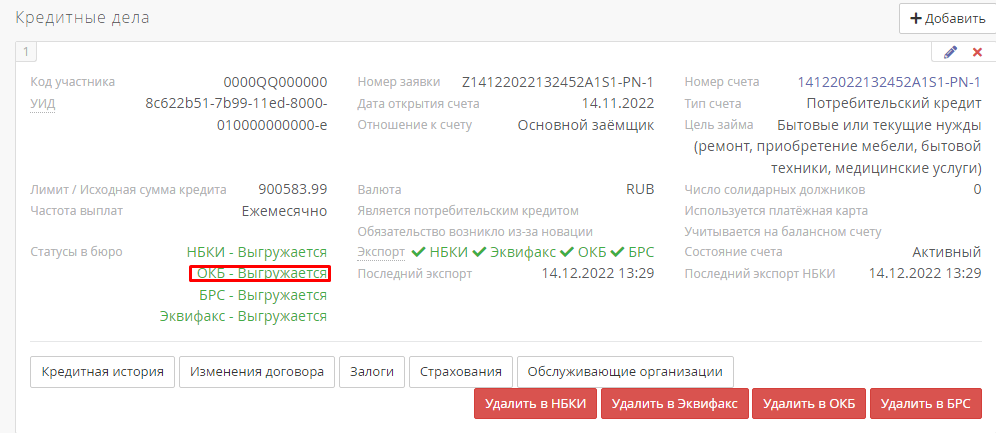 Рис. 160 Форма редактирования субъектаПравильная методика удаления КИ из бюро ОКБ(EI):Для выбранных субъектов установить «Статус в ОКБ(EI): К удалению»;Осуществить экспорт в режиме «Экспорт КИ для удаления в EI» (для данного вида экспорта пользователю нужно дополнительно предоставить право «разрешен экспорт на удаление в EI», это право настраивается в роли пользователя);Для данных субъектов автоматически выставляется «Статус в ОКБ(EI): Удалено».Запись о выполненном экспорте данных будет сохранена в таблице «История экспортов». Полученный файл экспорта нужно будет отправить в ОКБ(EI) в соответствии со стандартной процедурой отправки данных в ОКБ(EI).Примечание: для использования данной функции в роли пользователя должно быть отмечено соответствующее право.Для того, чтобы сделать экспорт на удаление в новом формате, нужно проставить в событии тип операции равным D/F.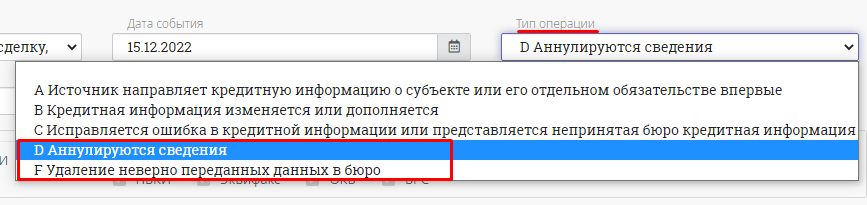 Рис. 161 Операции D и FЭкспорт на исправление в БРС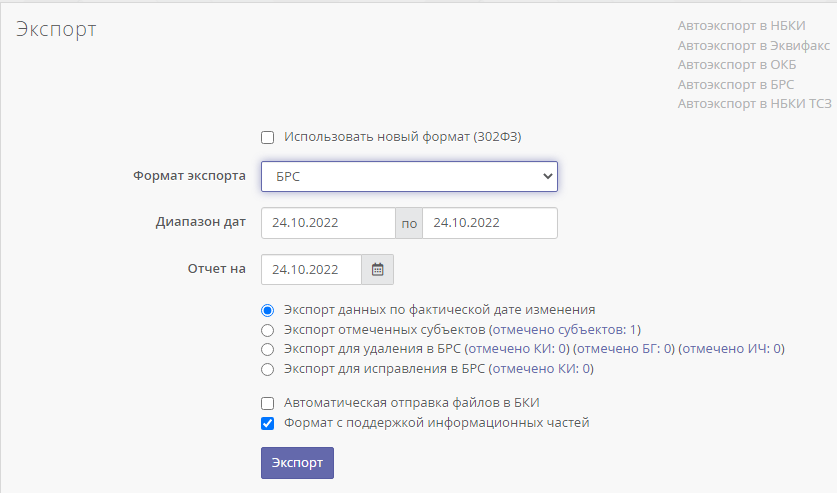 Рис. 162 Страница ЭкспортФункция «Экспорт КИ для исправления в БРС». Кредитные истории клиентов, разрешенные к экспорту в БРС, обладают свойством «Статус в БРС» с помощью которого можно удалить КИ из базы данного бюро. «Статус в БРС» может принимать значения:Выгружается;К удалению;К исправлению;Удалено.Изменить «Статус в БРС» можно в форме редактирования кредитной истории субъекта: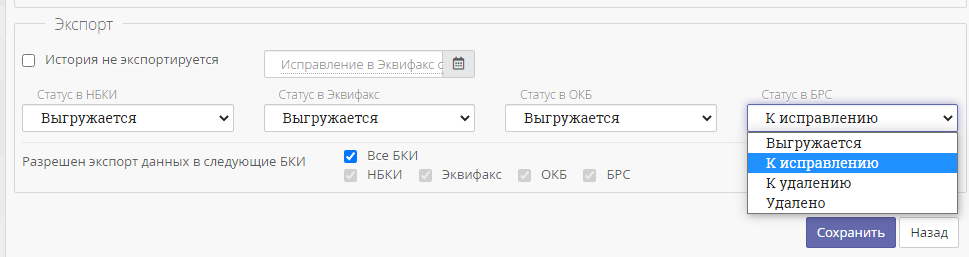 Рис. 163 Редактирование КИ субъектаПравильная методика исправления КИ в бюро БРС:Для выбранных субъектов установить «Статус в БРС: К исправлению»;Осуществить экспорт в режиме «Экспорт КИ для исправления в БРС» (для данного вида экспорта пользователю нужно дополнительно предоставить право «разрешен экспорт на удаление в БРС», это право настраивается в роли пользователя);Для данных субъектов автоматически выставляется «Статус в БРС: Выгружается».Запись о выполненном экспорте данных будет сохранена в таблице «История экспортов».Для того, чтобы сделать экспорт на исправление в новом формате, нужно проставить в событии тип операции равным B/C.Рис. 164 Операции B и CЭкспорт на удаление в БРСРис. 165 Страница ЭкспортФункция «Экспорт КИ для удаления в БРС». Кредитные истории клиентов, разрешенные к экспорту в БРС, обладают свойством «Статус в БРС», с помощью которого можно удалить КИ из базы данного бюро. «Статус в БРС» может принимать значения:Выгружается;К удалению;К исправлению;Удалено.Пометить кредитное дело субъекта, как назначенное к удалению в базе БРС (статус «К удалению») можно в форме редактирования субъекта: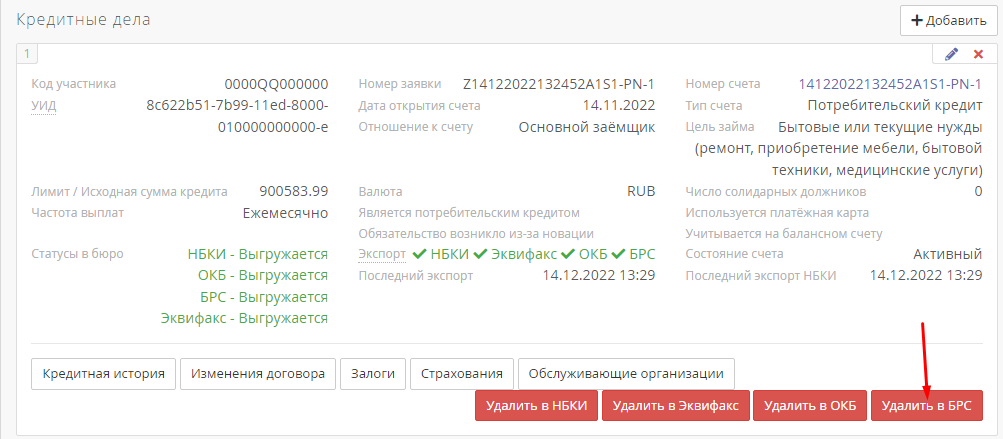 Рис. 166 Кнопка «Удалить в БРС» на странице субъектаИзменить «Статус в БРС» можно в форме редактирования кредитной истории субъекта: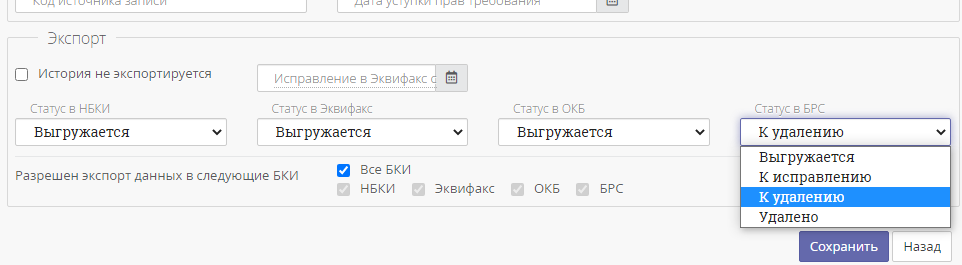 Рис. 167 Редактирование КИ субъектаПравильная методика удаления КИ из бюро БРС:Для выбранных субъектов установить «Статус в БРС: К удалению»;Осуществить экспорт в режиме «Экспорт КИ для удаления в БРС» (для данного вида экспорта пользователю нужно дополнительно предоставить право «разрешен экспорт на удаление в EI», это право настраивается в роли пользователя);Для данных субъектов автоматически выставляется «Статус в БРС: Удалено».Запись о выполненном экспорте данных будет сохранена в таблице «История экспортов». Полученный файл экспорта нужно будет отправить в БРС в соответствии со стандартной процедурой отправки данных в БРС.Примечание: для использования данной функции в роли пользователя должно быть отмечено соответствующее право.Для того, чтобы сделать экспорт на удаление в новом формате, нужно проставить в событии тип операции равным D/F.Рис. 168 Операции D и FЧтение листингов экспортаДля чтения листинга экспорта требуется общее представление о принципе хранения данных в файле передачи формата TUTDF (НБКИ), Equifax (GPCS) и ОКБ(EI) (CDS). Схема и описание сегментов хранения данных представлены в Приложении 2. Для понимания журналов и листинга экспорта используются следующие понятия:Поле данных – один из информационных атрибутов, описывающих заемщика, например, «Паспорт»;Сегмент – совокупность полей, описывающих субъект, отвечающих логике объединения по схожим или зависимым признакам, например, все требуемые и избыточные атрибуты для описания процесса покрытия долга по кредиту (сегмент «Сделка») или для описания персональных данных заемщика (сегмент «Имени»); Запись файла – например, вся совокупность информационных полей, описывающих данные по каждому изменению кредитного дела. Обработка ошибок экспорта данных Средства системы по подготовке файла полностью контролируют правильность форматирования данных в файле экспорта, избавляя пользователя от необходимости самому контролировать формат. Credit Registry использует собственную логику при проверке данных, попадающих в файл экспорта. При проверке контролируются правильность заполнения данных и общая логика их представления. Среди наиболее часто встречающихся причин ошибок при экспорте в файл передачи - причины следующего характера:Ошибка произошла из-за несоблюдения общей логики представления кредитных данных субъекта: введены некорректные даты, суммы по платежам; Ошибка произошла по причине пропуска обязательных сегментов; Система нашла взаимоисключающие данные. Например, для реквизита «отношение к счету» = «юр. Лицо» в данных отсутствует должный документ «Номер предпринимателя», или наоборот, физическому лицу соответствует номер «Номер предпринимателя». Если в файл экспорта выгружается сразу множество субъектов, корректный, соответствующий формату TUTDF файл экспорта, будет создан в любом случае, даже при найденных ошибках по отдельным субъектам. Такой файл может быть отправлен бюро. При подготовке файла данные по ошибочным субъектам обрабатываться не будут (эти данные вообще не попадут в файл).После исправления ошибочных субъектов и повторной выгрузке в файл экспорта по исходной выборке, система создаст новый файл экспорта с новым названием. При попытке переслать исправленный файл с старым названием в случае, если предыдущий файл ранее пересылался в НБКИ, файл будет отвергнут на стороне бюро. Обработка ошибок экспорта данных в GPCSЭкспорт в формат данных GPCS проводится по изменениям по физическим и юридическим лицам раздельно. При возникновении ошибок при создании файла экспорта для передачи в бюро система создает два файла, сообщающих об ошибке. Обработка ошибок проводится так же, как и для формата TUTDF.Допустимые данные При обработке файла на этапе экспорта в форматы Equifax (GPCS) (формат text), Equifax (GPCS) v2 (формат xml), Equifax (GPCS) v3 (формат xml), Equifax (GPCS) v4 (формат xml) могут возникать ошибки различных типов. В данной таблице приведена сводка допустимых для использования форматов данных по всем используемым форматам бюро. Отправка файлов экспорта в бюроДля сохранения файлов экспорта для отправки в бюро на странице экспорта выберите команду «Скачать» в столбце строки «Файл» и сохраните файл в произвольной директории. Подпишите и заархивируйте файл в соответствии с регламентными требованиями НБКИ, Equifax (GPCS) или ОКБ(EI).Просмотр квитанции бюро НБКИ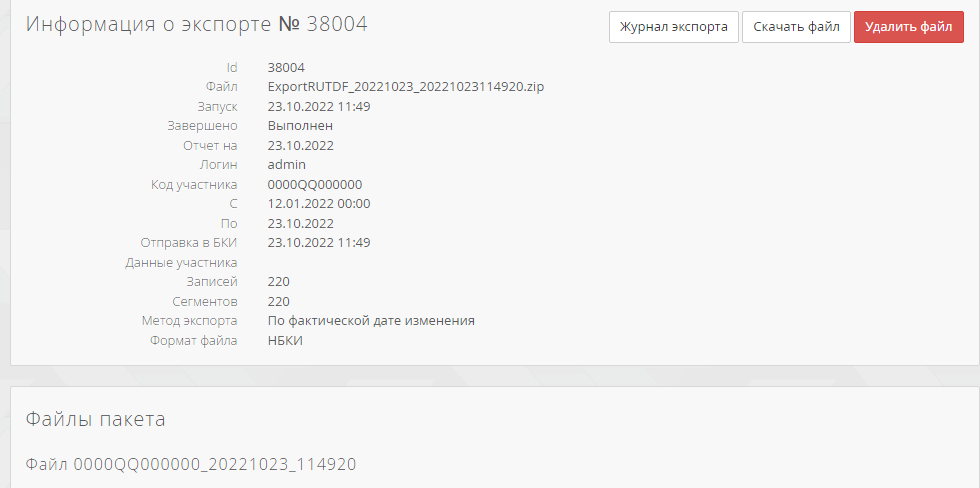 Рис. 169 Квитанция НБКИПо результатам обработки данных кредитных дел бюро НБКИ пересылает отчет – квитанцию (ticket), сообщающий об успешной обработке или об отклоненных данных. Файл-квитанция пересылается в текстовом формате. При указанной в настройках системы папки импорта данных реджект-файлов (файлов - отказов) (см. Администрирование системы) следует помещать реджект-файлов в эту папку. Реджект-файл автоматически подгружается системой для его просмотра (автоматически подгружается тот файл, который помещен в эту указанную администратором системы папку). Если при обработке данных на стороне бюро были найдены ошибки совместно с файлом–квитанцией будет передан реджект-файл. Реджект-файл также должен быть помещен в папку импорта. Файл квитанция и реджект-файл (при его наличии) автоматически сопоставляются с исходным файлом экспорта. При нажатии на номер экспорта можно просмотреть данные об обработке файла в бюро (показано на рисунке).  Работа с экспортными отчетами Credit RegistryОтчеты Credit Registry используются для целей внутреннего анализа. Отчеты содержат сведения по изменениям кредитных дел (об экспортированных и неэкспортированных изменениях), а также о выполненных запросах в БКИ. По отправленным в БКИ изменениях кредитных дел заемщиков система фиксирует сведения о двух типах событий:Сведениях об экспортированных изменениях по текущему (выбранному) субъекту;Сведениях о неэкспортированных изменениях в целом по базе данных в системе на дату отчета/дату обновления.Отчет об экспортированных изменениях по «текущему» субъекту можно вызвать по ссылке «Отчеты» в основной навигационной линейке системы или из страницы «Текущий субъект» (ссылка «Отчет по экспорту изменений кредитных дел»). При выбранном субъекте будет показываться сводка как по экспортированным изменениям данного субъекта, так и непроэкспортированным изменениям в целом по базе данных Credit Registry (показано на рисунке внизу).    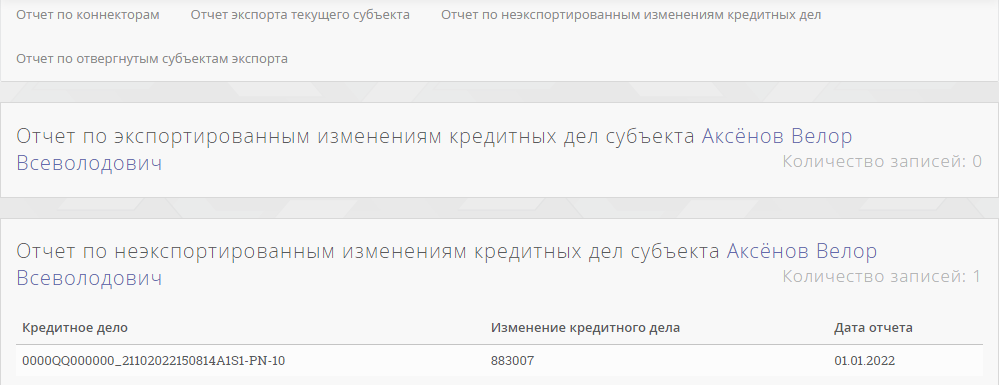 Рис. 170 Отчеты по экспортированным/неэкспортированным изменениям кредитных делВ колонке «Изменение кредитного дела» показывается общее количество внесенных изменений по каждому кредитному делу субъекта до момента создания файла экспорта. При невыбранном субъекте будет показываться информация в целом по неэкспортированным изменениям (см. рис. 101).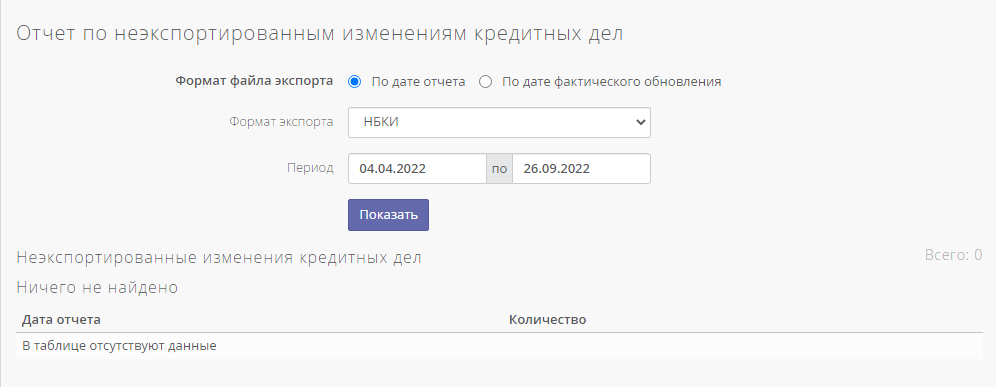 Рис. 171 Отчёт по неэкспортированным изменениям кредитных делЧтобы изменить способ показа отчетов, следует выбрать параметры отчета:По дате отчета;По дате фактического обновления;С привязкой к БКИ из предлагаемого списка.Примечание: при автоматическом импорте данных, содержащем новые изменения по счетам заемщика, данные о прошедших экспортах по предыдущим изменениям автоматически обновляются. При этом обновлении происходит удаление старых записей об изменениях и замена их новыми. Автоматически вместе с этим происходит каскадное удаление записей об экспортах предыдущих изменений. Новые изменения по кредитным делам попадут в отчет по неэкспортированным изменениям.Проверка файлов на соответствие формату TUTDF/RUTDFПомимо функции создания файлов экспорта самой системой, Credit Registry предоставляет функцию, позволяющую проверять файлы экспорта, созданные вручную, для контроля их на соответствие требованиям формата файла TUTDF. Как правило, эта функция программы необходима, если файл создан пользователем самостоятельно (с помощью текстового редактора или посредством экспорта из БД банка). Для выполнения проверки:Выберите пункт меню Проверка;В форме «Проверка TUTDF» укажите путь к файлу c помощью кнопки «Выберите файл»;Выберите формат экспорта из выпадающего списка;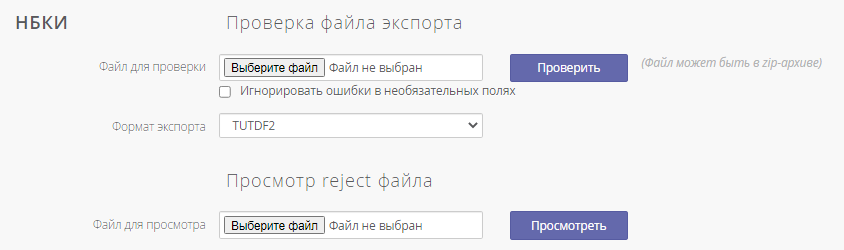 Рис. 172 Проверка TUTDFВыберите параметр «Игнорировать ошибки в необязательных полях», чтобы указать системе не фокусироваться на некритичных ошибках в сегментах и полях, которые не являются обязательными;Щелкните по кнопке «Проверить». 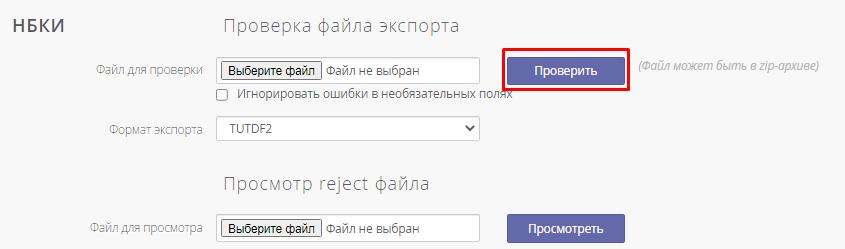 Рис. 173 Кнопка «Проверить»После окончания проверки файла данных в формате TUTDF пользователь автоматически перенаправляется на страницу с содержанием соответствующего журнала-отчета о проверке.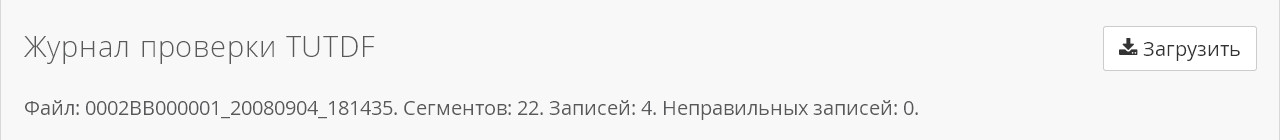 Рис. 174 Журнал проверки TUTDF/RUTDFЗапрос кредитной истории субъекта в НБКИДля запроса:Выберите пункт меню «НБКИ» (данный пункт меню был доступен, если администратор дал пользователю разрешение на доступ к коннектору «НБКИ-B2B»).Заполните форму «физическое лицо», «юридическое лицо», «Скоринг Fico Expansion Score» или «физическое лицо универсальный сервис» (все поля формы, отмеченные жирным шрифтом, должны быть заполнены):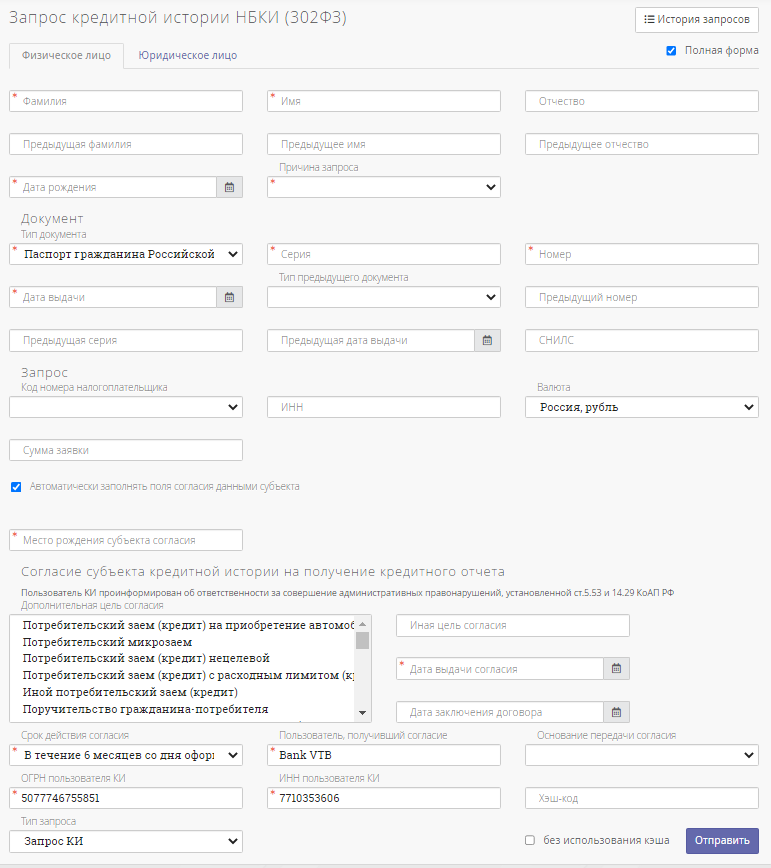 Рис. 175 Форма запроса КИ в НБКИ в новом формате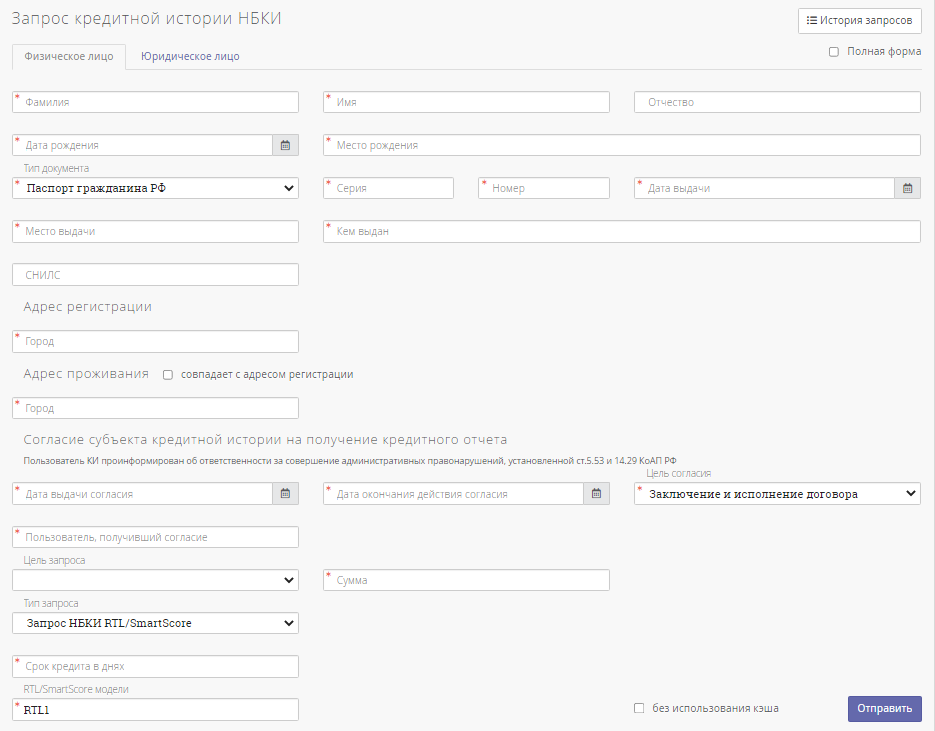 Рис. 176 Форма запроса КИ в НБКИ в старом форматеОбратите внимание на флаг «Адрес проживания совпадает с адресом регистрации» (в случае физического лица) и «Адрес фактический совпадает с юридическим адресом» (в случае юридического лица). Эту опцию следует использовать, когда адрес регистрации совпадает с адресом проживания (для физ. лица) и адрес юридический совпадает с адресом фактическим (для юр. лица). Смотри рисунок 103.Флаг «без использования кэша». См Опция «без использования кэша» в запросах кредитных историй в данной документации.Нажмите Поиск.При формировании кредитного отчета НБКИ, информация о нем будет показана на текущей странице. Будет показано две таблицы: «Информация о запросе» и «Отчет НБКИ о кредитной истории субъекта». В таблице «Отчет НБКИ о кредитной истории субъекта» будут содержаться данные отчета. В случае если запрос содержал некорректную последовательность дат или иные несоответствия, запрос может быть удален с помощью команды «Удалить» и предоставлен повторно.В случае если запрашиваемый субъект в базе НБКИ не был найден, в таблицу будет выведена запись c сообщением об ошибке (показано на рис. внизу). 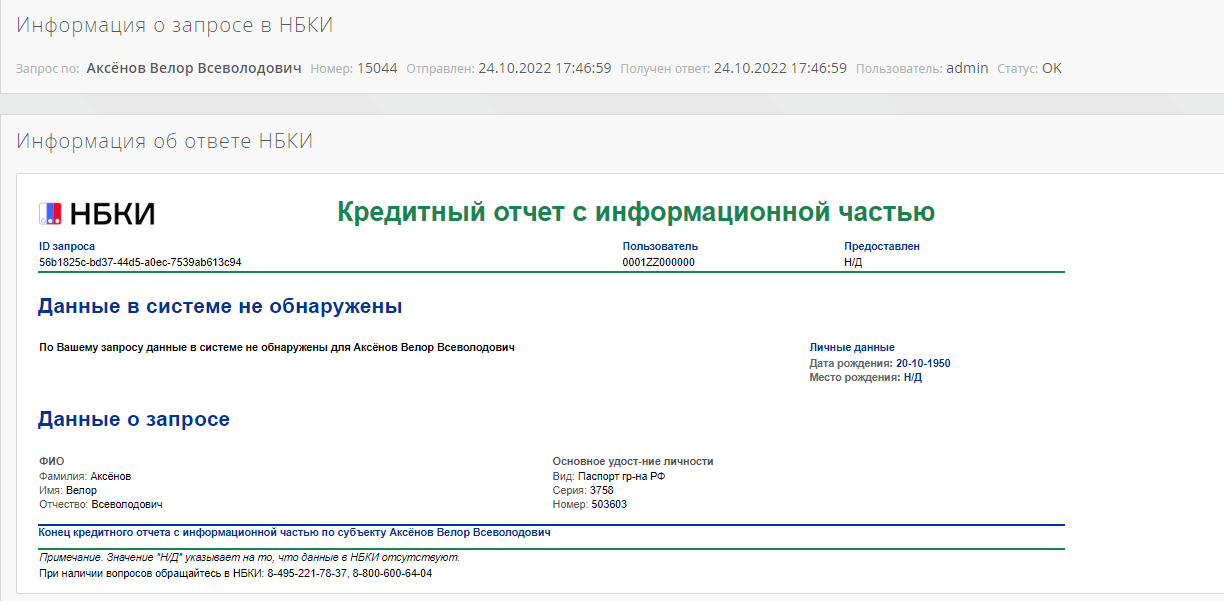 Рис. 177 Пример кредитного отчёта с информационной частьюЕсли субъект кредитной истории уже занесен в систему, можно воспользоваться быстрой ссылкой «Запросить кредитную историю» формы «Субъект»: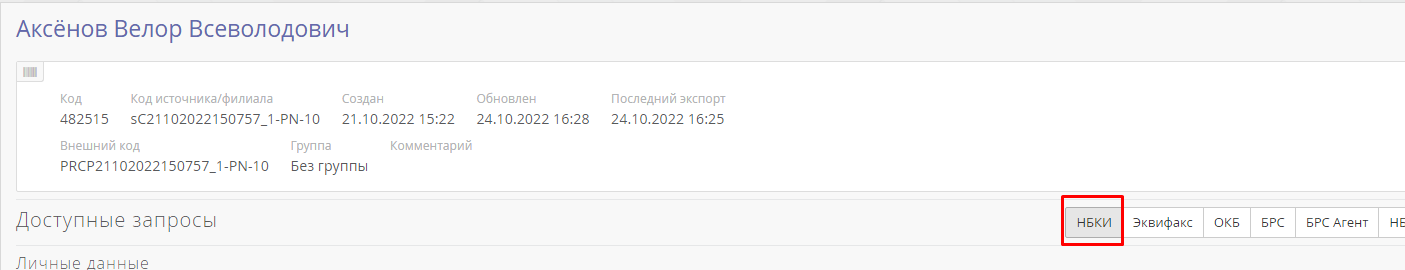 Рис. 178 Кнопка запроса в НБКИЗапрос кредитной истории субъекта в Equifax (GPCS)Для запроса:Выберите пункт меню «Эквифакс» (пункт меню доступен, если администратор назначил пользователю разрешение на доступ к коннектору «Эквифакс (ГПКС)»). В разделе «Профили коннекторов» должен быть указан трехсимвольный код партнера ГПКС латинскими буквами или цифрами;Заполните форму «Запрос кредитной истории Эквифакс»*;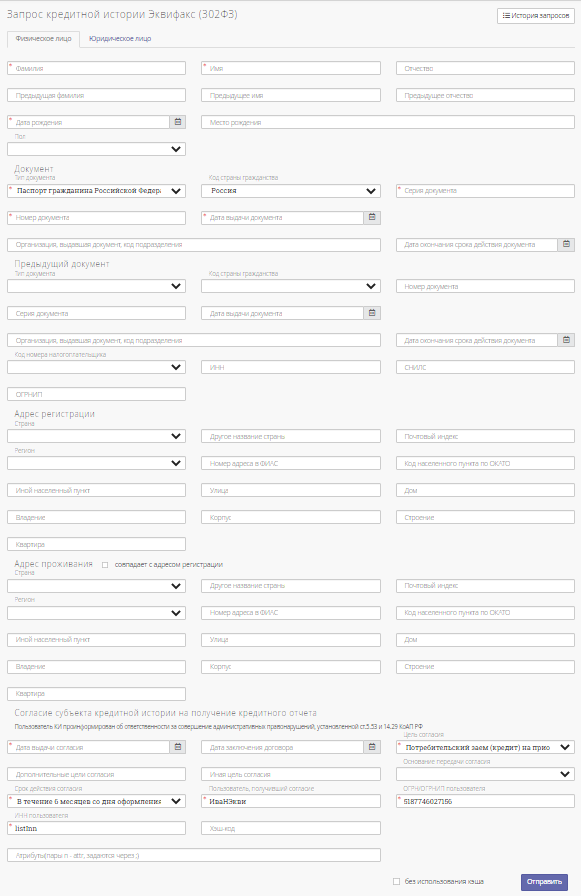 Рис. 179 Запрос КИ в Эквифакс в новом формате 302ФЗВыберите формат запроса: чтобы сделать запрос в старом или новом формате 302ФЗ, в профиле коннекторы выставите флаг в нужное состояние;Для запроса версии в старом формате необходимо ввести гораздо больше обязательных и опциональных данных заемщика (см. рисунок ниже). Особенное внимание следует уделить такому параметру запроса, как «Дата актуальности запроса», данный параметр позволяет запросить данные за прошлый исторический период.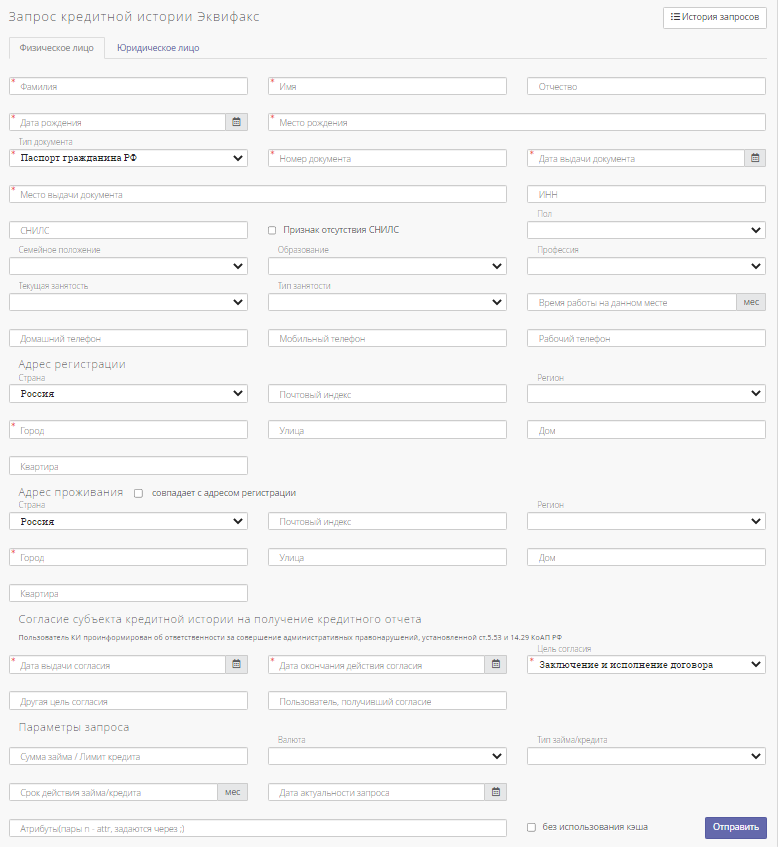 Рис. 180Выберите тип запроса с помощью переключателя «физическое лицо»/«юридическое лицо»;Заполните обязательные поля запроса, которые выделены «жирным» шрифтом.при необходимости, поставьте флаг «без использования кэша». См Опция «без использования кэша» в запросах кредитных историй в данной документации.Нажмите Отправить.Отправленный запрос и ответ бюро будут представлены в следующем виде: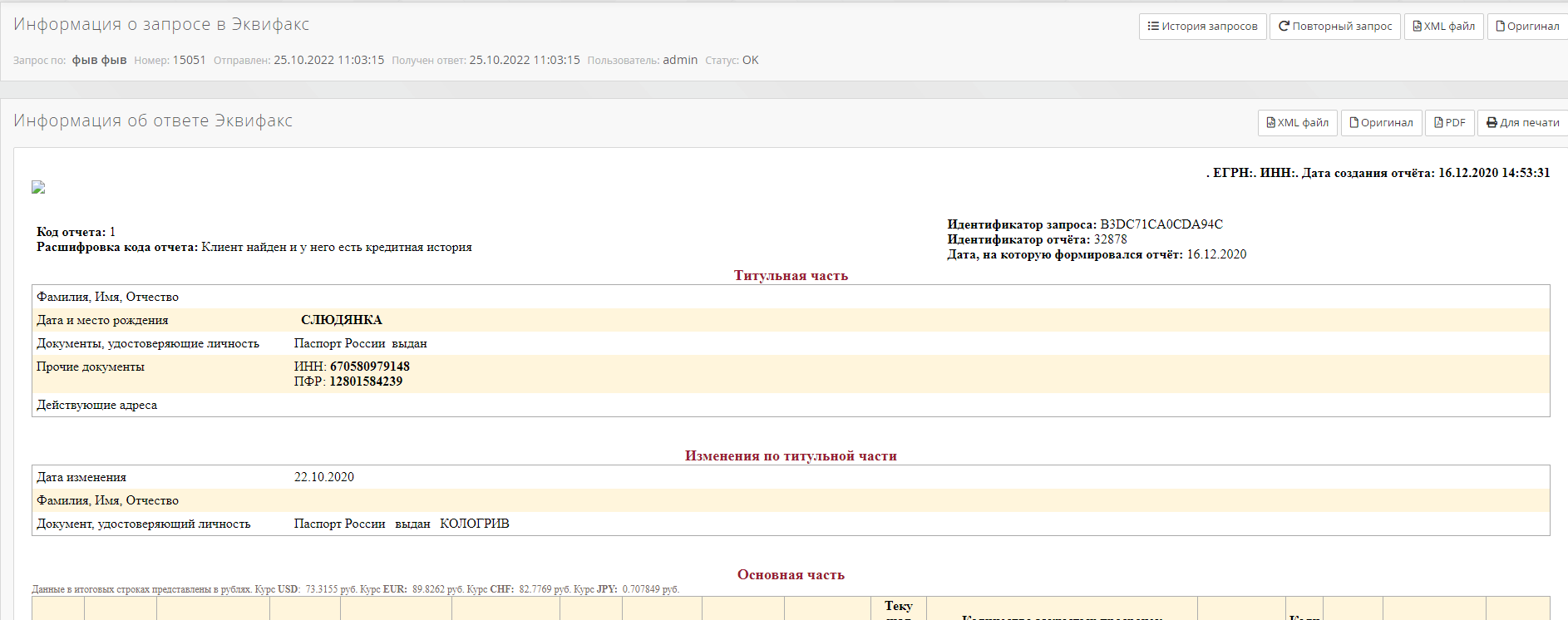 Рис. 181Пользователь может также получить отчет в виде отдельного xml-файла или документа для печати. Скачать файл с отчетом можно с помощью ссылок левой панели формы «Ответ Эквифакс (ГПКС)». Справа сверху находится ссылка «История запросов к Эквифакс (ГПКС)», которая открывает соответствующий журнал запросов. Если субъект кредитной истории уже занесен в систему, можно воспользоваться быстрой ссылкой «Запросить информацию в Эквифакс (ГПКС)» формы «Субъект»: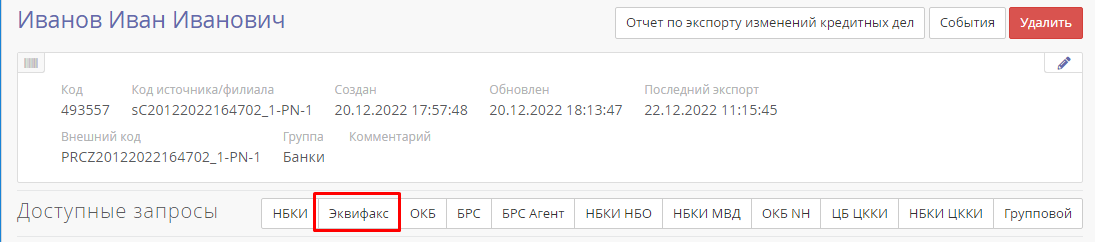 Рис. 182Запрос кредитной истории в БРС (Банк Русский Стандарт)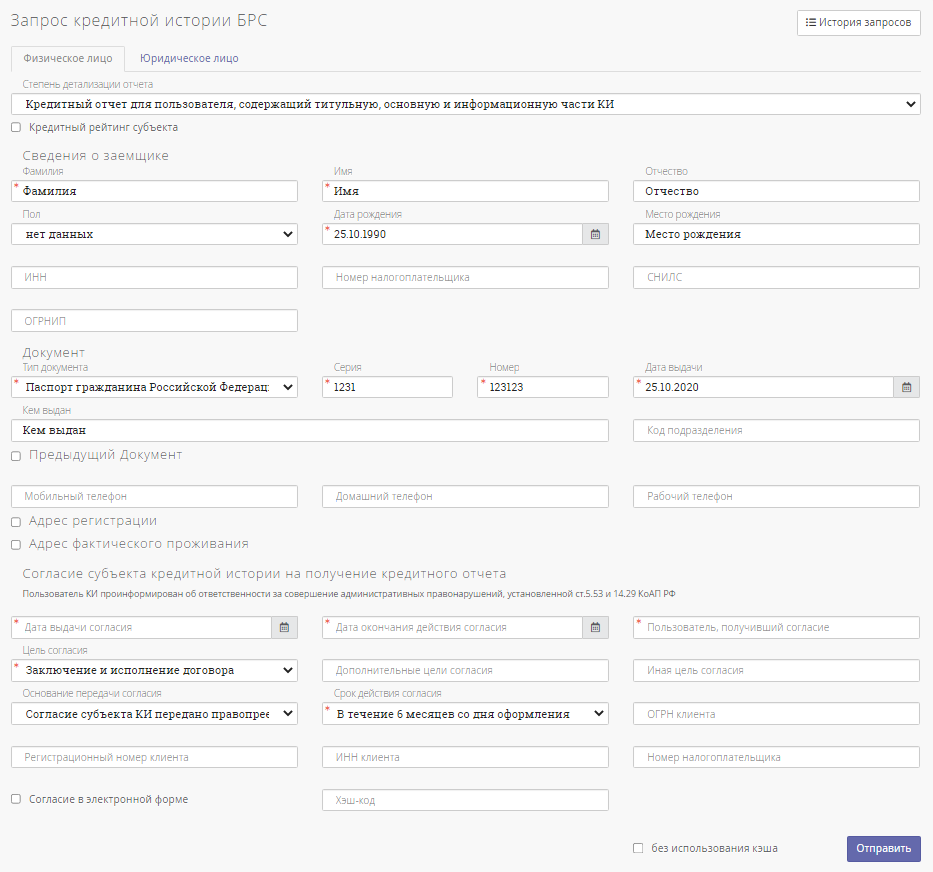 Рис. 183Для запроса в случае физического лица:(поля, отмеченные жирным шрифтом обязательны к заполнению) Выберите пункт меню БРС (пункт меню доступен, если администратор назначил пользователю разрешение на доступ к коннектору «БРС»). Укажите в блоке «Степень детализации отчета» степень детализации отчета. Возможные значения: «Кредитный отчет для пользователя, содержащий титульную, основную и информационную части КИ»; «Кредитный отчет для пользователя, содержащий только титульную и основную части КИ»;«Кредитный отчет для пользователя, содержащий только титульную и информационную части КИ»;«Не запрашивать кредитный отчет - значение может быть использовано, например, для получения только рейтингов».Примечание: пустой отчет можно запросить для того, чтобы получить рейтинги без кредитной истории.Заполните форму «Запрос кредитной истории БРС» сведениями о заемщике (обязательные поля выделены «жирным»).Далее заполните секцию «Документ», где содержатся данные о документе заемщика, и, если требуется, введите данные о телефонных номерах заемщика.Установка флагов «Адрес регистрации» и «Адрес фактического проживания» позволяет просмотреть в отчете соответствующую информацию.Флаг «без использования кэша» - информацию об этой опции см. в данной документации: Опция «без использования кэша» в запросах кредитных историйНажмите «Отправить».Для запроса в случае юридического лица: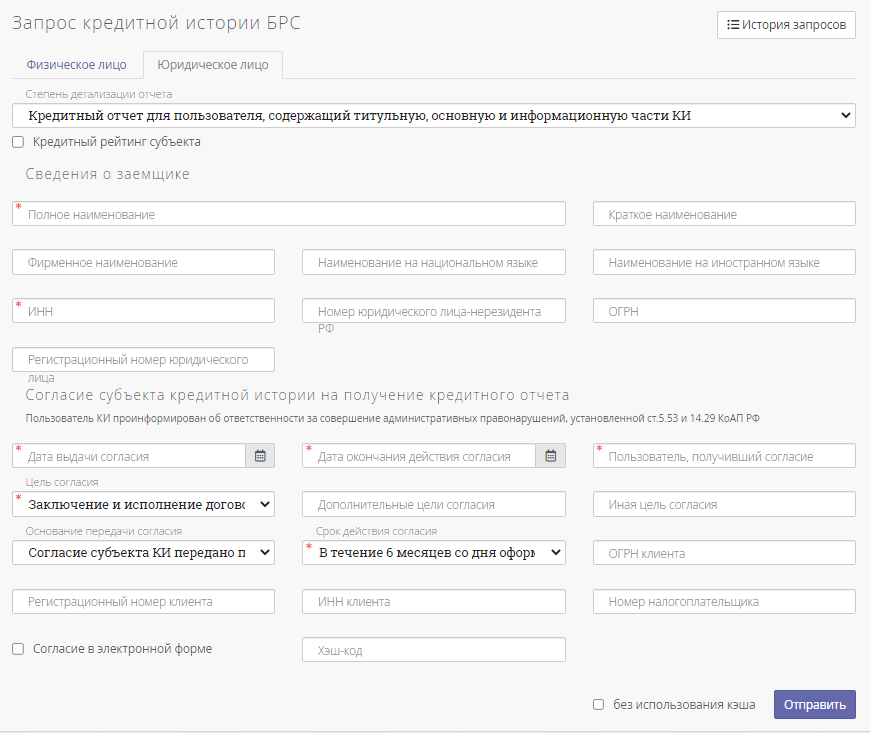 Рис. 184Выберите пункт меню БРС (пункт меню доступен, если администратор назначил пользователю разрешение на доступ к коннектору «БРС»). Укажите в блоке «Степень детализации отчета» степень детализации отчета. Возможные значения: «Кредитный отчет для пользователя, содержащий титульную, основную и информационную части КИ»; «Кредитный отчет для пользователя, содержащий только титульную и основную части КИ»;«Кредитный отчет для пользователя, содержащий только титульную и информационную части КИ»;«Не запрашивать кредитный отчет - значение может быть использовано, например, для получения только рейтингов».Примечание: в настройках данного коннектора доступ к рейтингам может быть отключен, активировав флаг «Кредитный рейтинг субъекта».Заполните форму «Запрос кредитной истории БРС» сведениями о заемщике (обязательные поля выделены «жирным»)Флаг «без использования кэша» - информацию об этой опции см. в данной документации: Опция «без использования кэша» в запросах кредитных историйНажмите «Отправить».Отправленный запрос и ответ БКИ будут представлены в следующем виде (пример):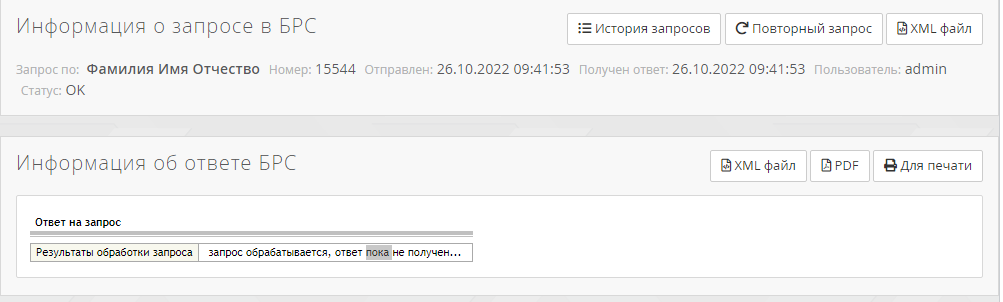 Рис. 185Пользователь может также получить отчет в виде отдельного xml-файла или документа для печати. Скачать файл с отчетом можно с помощью ссылок левой панели формы «Информация о запросе». Справа сверху находится ссылка «История запросов БРС», которая открывает соответствующий журнал запросов. Примечание: если нужно сделать запрос в формате 302ФЗ, то данная функция включается в коннекторе.Если субъект кредитной истории уже занесен в систему, можно воспользоваться быстрой ссылкой «запросить кредитную историю в БРС» формы «Субъект»: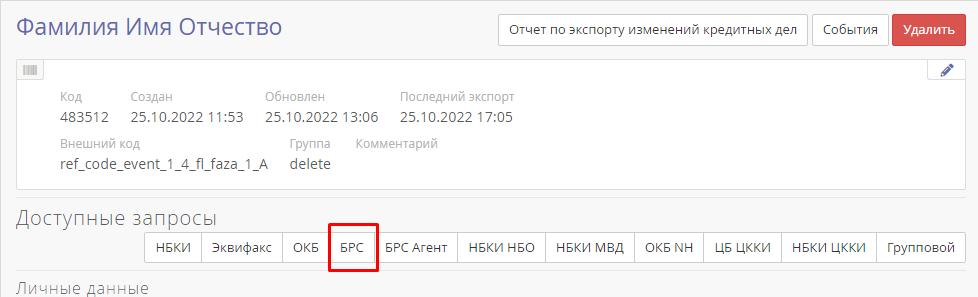 Рис. 186Запрос кредитной истории субъекта в ОКБДля запроса:Выберите пункт меню ОКБ(EI) (данный пункт меню доступен, если администратор назначил пользователю разрешение на доступ к коннектору «ОКБ(EI)»). Для удобства пользователей реализована краткая форма запроса, в которой значительно меньше полей для заполнения. Тип формы запроса (полная или краткая) устанавливается администратором в общих параметрах системы («Администрирование» - «Редактирование параметров» - опция «Использовать краткую форму отправки запросов в ОКБ(EI)»). Опция определяет форму запроса в ОКБ для всех пользователей системы. Мы рекомендуем администраторам системы включать эту опцию.Заполните краткую или полную форму «Запрос кредитной истории ОКБ».Полная форма запроса для физических лиц: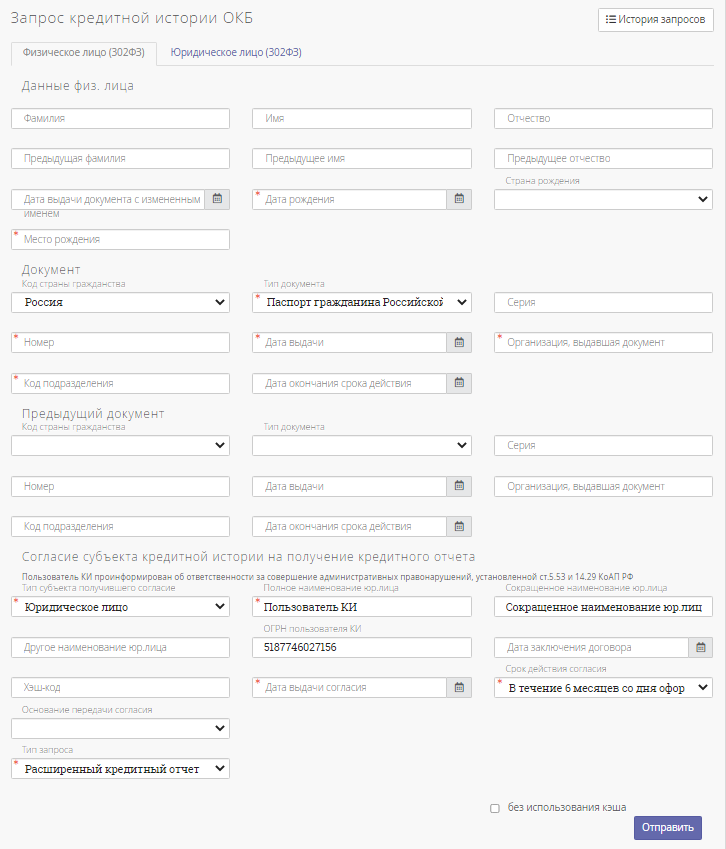 Рис. 187Полная форма запроса для юридических лиц: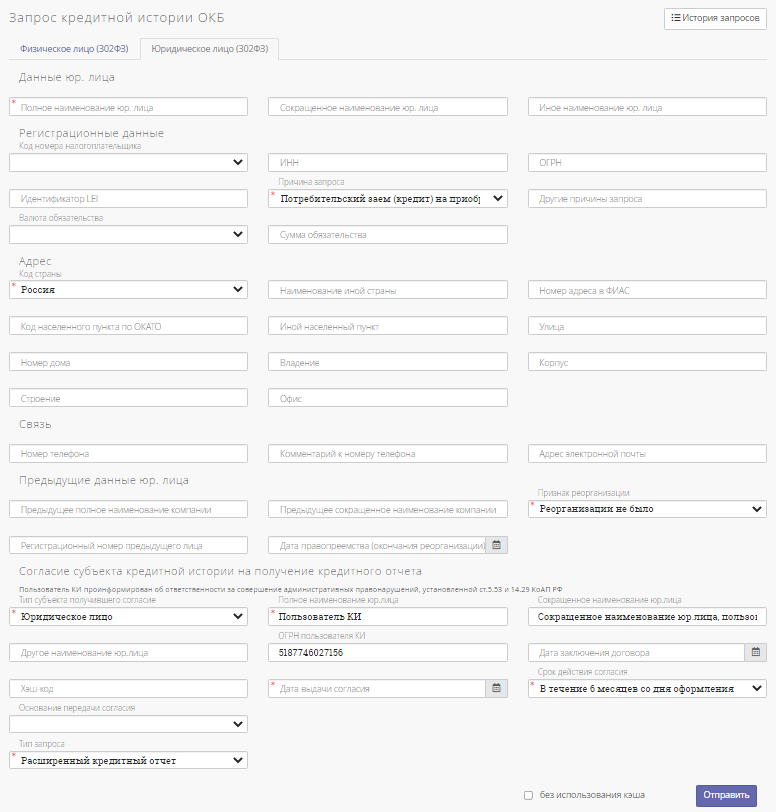 Рис. 188Краткая форма запроса ОКБ для физических лиц: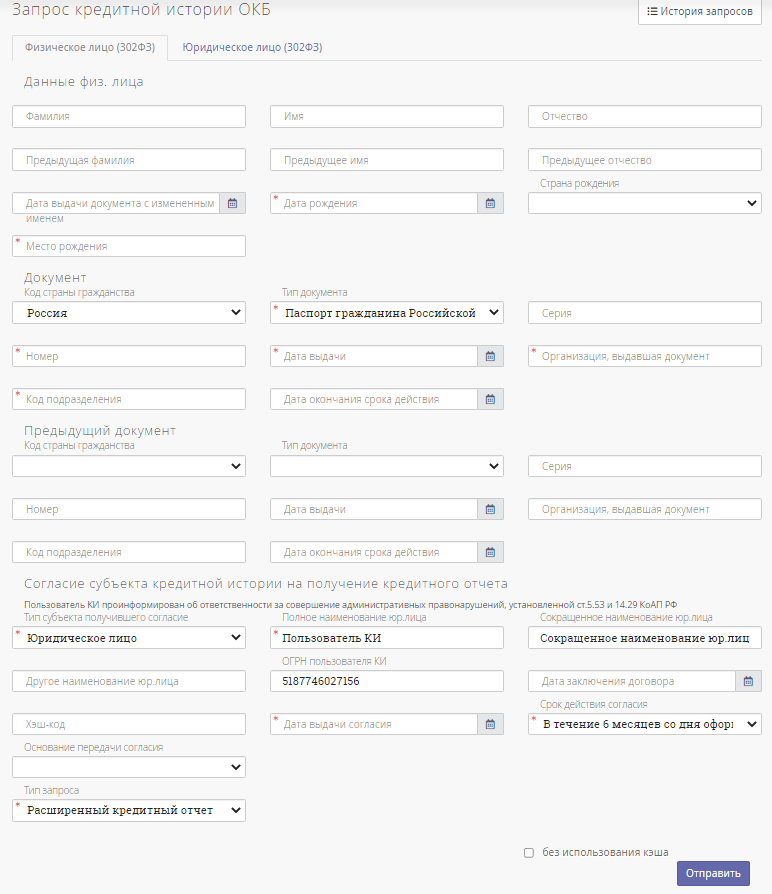 Рис. 189Краткая форма запроса ОКБ для юридических лиц: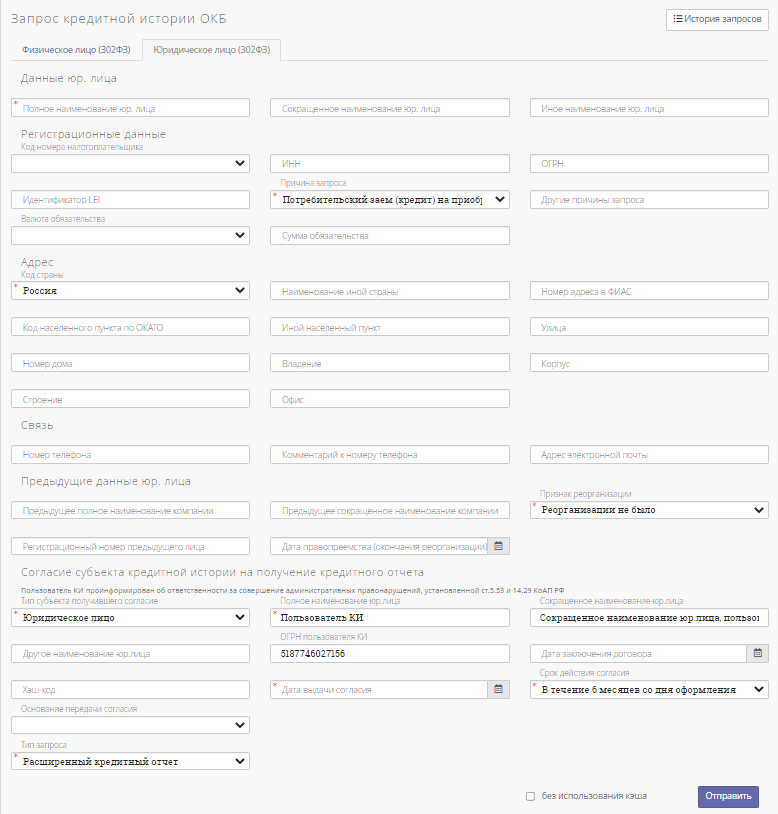 Рис. 190Все обязательные, отмеченные жирным шрифтом, поля формы должны быть заполнены.Обратите внимание, что в поле «номер документа» нужно вписывать серию и номер документа без пробела.В случае если возникают затруднения с заполнением полей запроса или с форматом данных, можно воспользоваться документом «Спецификация B2B интерфейса. Бюро кредитных историй Экспериан-Интерфакс». Если субъект кредитной истории уже занесен в систему, можно воспользоваться быстрой ссылкой «запрос в ОКБ» формы «Субъект»: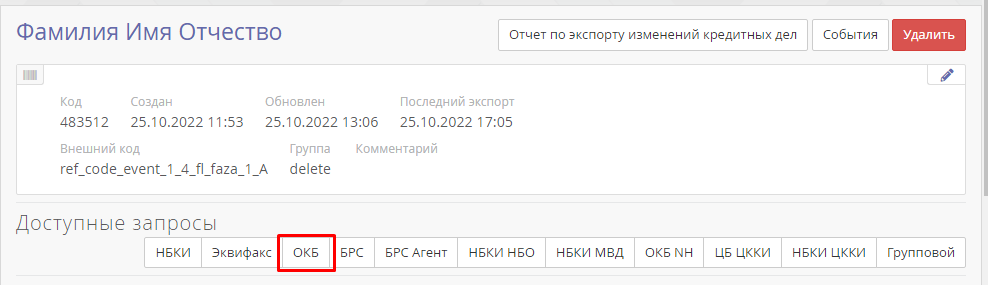 Рис. 191Запрос в ЦБ ЦККИФорма запроса в ЦБ ЦККИ имеет два вида.Для физ. лица.Для юр. лица.Функция отправки сообщения - запроса в ЦККИ требуется для получения информации о наличии и месте нахождения кредитной истории заемщика или для изменения/аннулирования дополнительного кода субъекта кредитной истории. Для отправки сообщения для ЦККИ выполните следующие шаги:1.	Выберите пункт меню ЦБ-ЦККИ;2.	Выберите требуемый тип запроса в разделе Тип запроса;Используются следующие типы запроса:•	Запрос на предоставление сведений о бюро кредитных историй - Запрос от субъекта или пользователя кредитной истории информации о бюро кредитных историй, в которых хранится кредитная история субъекта кредитной истории. Ответом на запрос является: При наличии в ЦККИ информации о БКИ, в котором хранится кредитная   история субъекта кредитной истории, ответ на запрос, направляемый ЦККИ, содержит следующую информацию: информацию, идентифицирующую запрос;полное наименование БКИ, в котором хранится кредитная история субъекта кредитной истории;адрес (место нахождения) БКИ;номер БКИ из государственного реестра бюро кредитных историй.   При наличии информации о нескольких БКИ, в которых хранятся кредитные истории субъекта кредитной истории, ответ ЦККИ содержит информацию обо всех БКИ, в которых хранятся кредитные истории данного субъекта кредитной истории. В случае если в ЦККИ имеются сведения о том, что у субъекта кредитной   истории изменились ключевые реквизиты, дополнительно производится поиск по всем имеющимся в ЦККИ вариантам ключевых реквизитов данного субъекта кредитной истории.В ответе ЦККИ перечисляются БКИ, в которых хранятся кредитные истории данного   субъекта, с   указанными   в запросе ключевыми реквизитами, и БКИ, в которых хранятся прежние ключевые реквизиты данного субъекта кредитной истории.  При поступлении в ЦККИ запроса, реквизиты которого содержат информацию о субъекте кредитной истории, отличную от информации, содержащейся в титульной части кредитной истории, ЦККИ направляет ответ при условии идентичности данных, указанных в запросе, и данных, содержащихся в титульной части кредитной истории.При отсутствии в ЦККИ информации о БКИ, в котором хранится кредитная история субъекта кредитной истории, или если данные о субъекте кредитной истории из титульной части кредитной истории, указанные в направленном в ЦККИ запросе, отличныx от данных, содержащихся в титульной части кредитной истории, ответ ЦККИ на запрос содержит все данные о субъекте кредитной истории, указанные в запросе, и запись об отсутствии запрашиваемой информации.•	Аннулирование кода субъекта кредитной истории – для аннулирования кода субъекта кредитной истории, хранящегося в Центральном каталоге кредитных историй, субъект кредитной истории обращается в банк России. При этом субъект кредитной истории должен указать в соответствующих полях формы код субъекта кредитной истории, хранящийся в Центральном каталоге кредитных историй, информацию, содержащуюся в титульной части кредитной истории субъекта кредитной истории и адрес электронной почты, на который направляется ответ из Центрального каталога кредитных историй. •	Изменение кода субъекта кредитной истории - Для замены кода субъекта кредитной истории, хранящегося в Центральном каталоге кредитных историй, субъект кредитной истории обращается в банк России для формирования нового кода. При этом субъект кредитной истории должен указать новый код субъекта кредитной истории, информацию, содержащуюся в титульной части кредитной истории субъекта кредитной истории. Новый код субъекта кредитной истории замещает старый код, хранящийся в Центральном каталоге кредитных историй. •	Заявка на установку дополнительного кода субъекта кредитной истории - Дополнительный код формируется самостоятельно субъектом кредитной истории с обязательным указанием дополнительного кода субъекта кредитной истории, информации, содержащейся в титульной части кредитной истории субъекта кредитной истории. Адреса электронной почты, на который направляется ответ из Центрального каталога кредитных историй указываются в параметрах настройки профиля коннектора ЦККИ (см. «Назначение профилей коннекторов»). 3.	Заполните форму в соответствии с выбранным типом запроса;4.    Флаг «без использования кэша» - информацию об этой опции см. в данной документации: Опция «без использования кэша» в запросах кредитных историй;Опция «без использования кэша» в запросах кредитных историй5.	Нажмите кнопку «Отправить».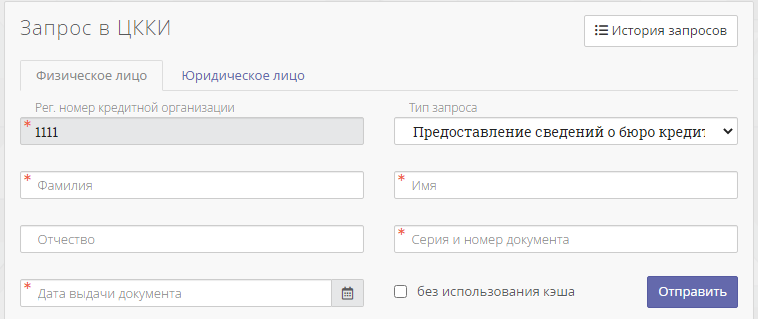 Рис. 192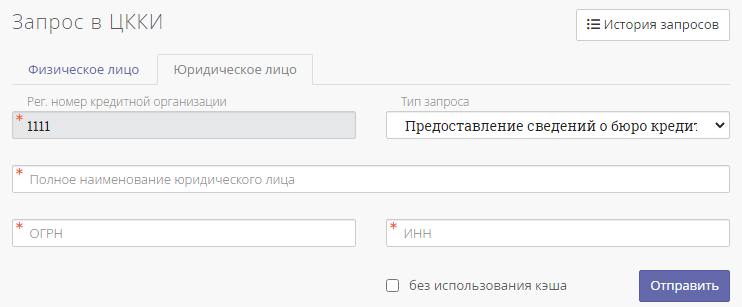 Рис. 193Пользователь должен заполнить все поля, которые помечены красной звездой (поля, обязанные к заполнению). После чего пользователь должен нажать на кнопку «Отправить».Просмотр истории запросов в Credit RegistryИстория запросов в бюро НБКИ, Equifax (GPCS), ОКБ(EI) – Interfax, а также на все коннекторы может храниться в системе как угодно долго. Для работы с историями запросов используются функция общего поиска по каждому отдельному бюро и сервисам. Это значит, что пользователь может перейти в журнал запросов со страниц, которые открываются пунктами меню: «НБКИ», «Эквифакс (ГПКС)», «ОКБ(EI)», «БРС» и остальных сервисов. Журнал запросов/отчетов открывается ссылкой «История запросов…» со страниц, перечисленных бюро и сервисов, носит общее название «Журнал работы коннекторов». При нажатии на ссылку «История запросов» система автоматически предоставляют страницу новой формы поиска истории запросов.При пользовании новой формой поиска необходимо выбрать один из трех вариантов поиска:Физическое лицо – поиск по физическим лицам;Юридическое лицо – поиск по юридическим лицам;Другие условия – поиск в соответствии с другими условиями (например, скоринги)Далее выбрать коннектор из выпадающего списка и нажать «Поиск».Также для более точного поиска помимо ФЛ/ЮЛ/Другие условия и коннектора пользователь может вводить данные:Физическое лицоФамилия;Имя;Отчество;Дата рождения;Серия и номер паспорта;«С» … «По» – временной диапазон (поля справа от даты предназначены для конкретного времени в формате ЧЧ:ММ);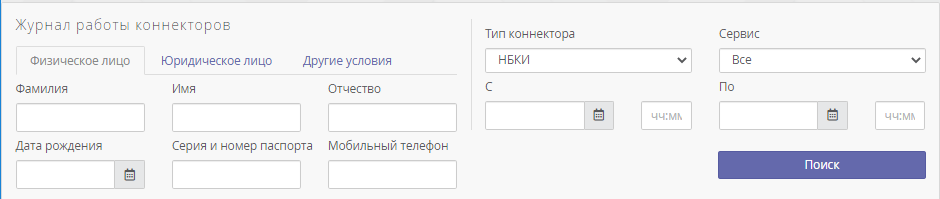 Рис. 194Юридическое лицоНазвание организации;ОГРН;ИНН;«С» … «По» - временной диапазон;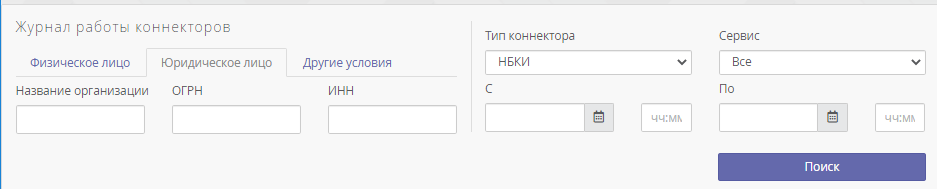 Рис. 195Другие условияЗапросы от пользователя – имя пользователя, который отправлял запрос;Идентификатор заявителя;Идентификатор заявки;Результат запроса;Статус ответа;«С» … «По» - временной диапазон;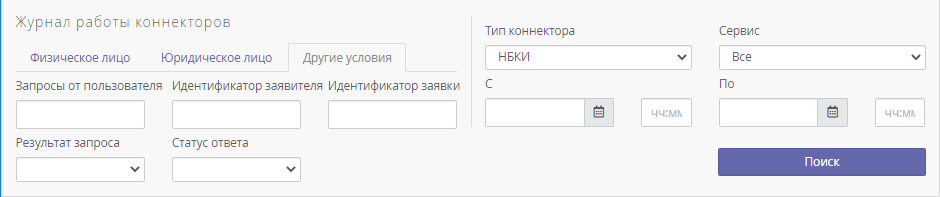 Рис. 196После нажатия кнопки «Поиск» справа появится форма «Дополнительные колонки». В данной форме пользователь может добавить в таблицу с результатами поиска дополнительные колонки для получения более детальной информации: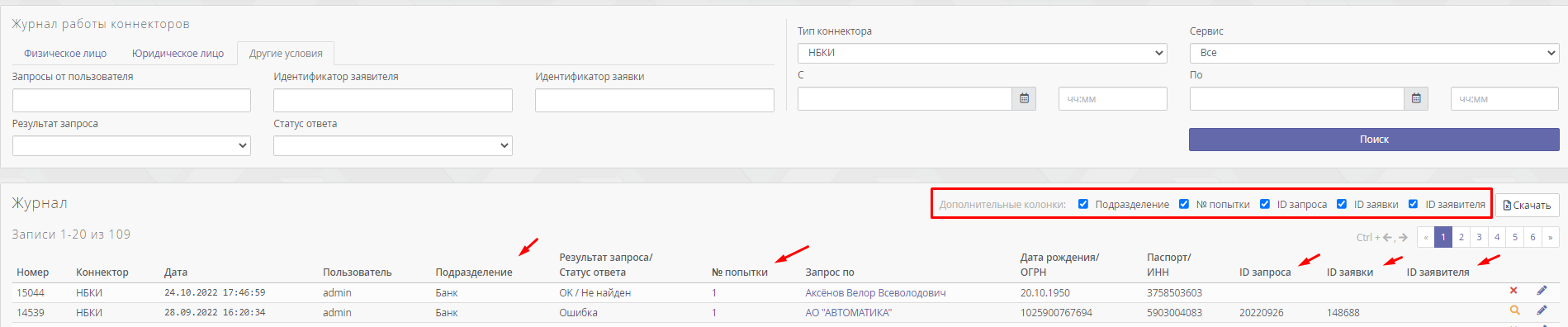 Рис. 197Дополнительные колонки:Подразделение – наименование подразделения, к которому относится пользователь;№ попытки – номер попытки отправки запроса;ID запроса;ID заявки;ID заявителя.Запросы на другие внешние сервисыВ CreditRegistry присутствует дополнительный функционал, позволяющий выполнять запросы через UI и web-интерфейсы на внешние сервисы, предоставляемые банками, БКИ и другими организациями. Данный функционал доступен по соответствующей лицензии. При установке лицензии на панели меню добавляется вкладка с функционалом сервиса. Полную документацию по каждому отдельному сервису с подробностями настройки и работы можно получить по запросу.Список существующих дополнительных сервисов CreditRegistry:Групповые запросыГрупповой запрос – это запрос кредитной истории субъекта, сделанный одновременно в несколько Бюро КИ. Сформировать групповой запрос может только тот пользователь, одной из ролей которого разрешены групповые запросы (см. Роли пользователей). Кроме того, у пользователя должен быть установлен доступ к соответствующим коннекторам.Групповой запрос формируется следующим образом:в главном меню выбирается ссылка «Групповой запрос»;на открывшейся странице «Групповой запрос по физическому лицу» заполняют реквизиты субъекта для поиска КИ (см. рис. ниже)*, все поля, отмеченные жирным шрифтом, обязательны для заполнения; с помощью флагов указываются БКИ для запроса; если необходимо, то устанавливают флаг «без использования кэша» (описание этой опции дано в разделе 4.111);нажимают кнопку «Отправить».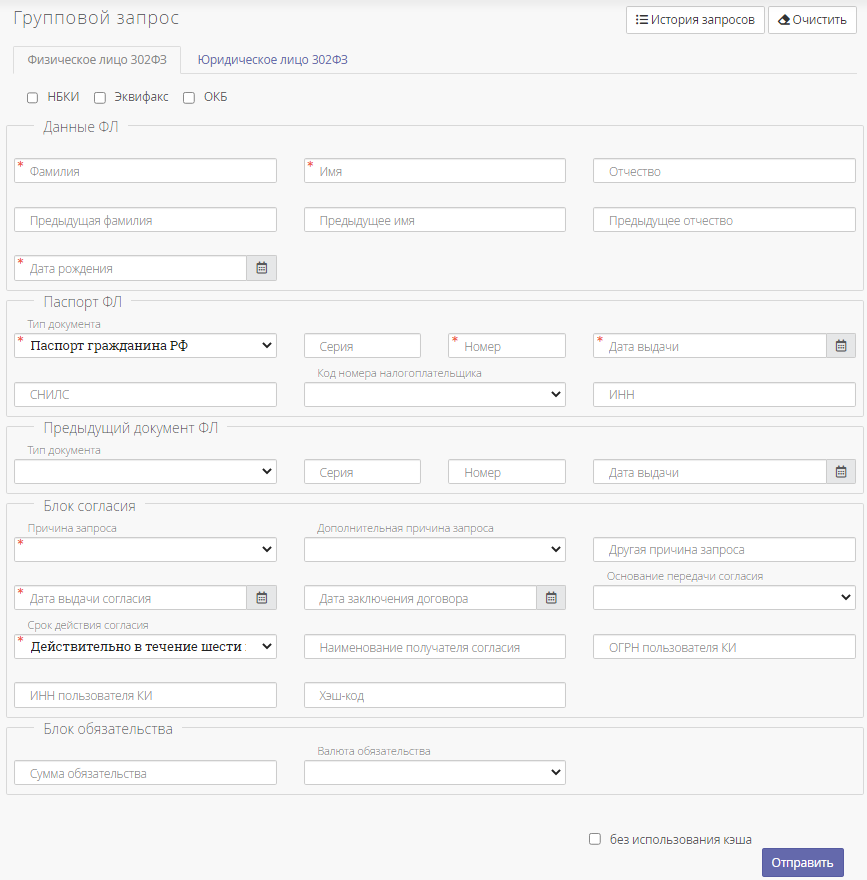 Рис. 198При осуществлении запроса в Эквифакс пользователь должен указать версию формата 2.0, 3.0, 4.0 (версия указывается в настройках).Результаты помещаются в журнал истории групповых запросов. Ссылка на журнал «История запросов» находится в правом верхнем углу страницы «Групповой запрос по физическому лицу». Форма журнала показана ниже. 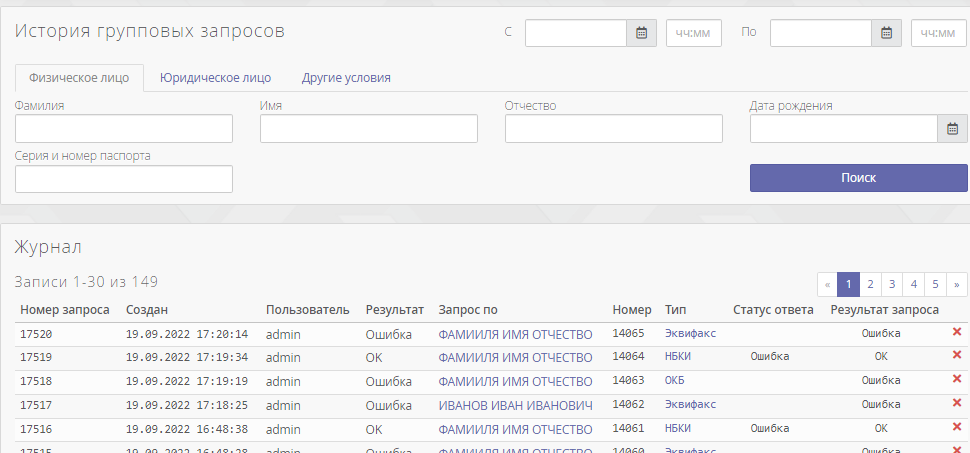 Рис. 199Каждая запись журнала истории групповых запросов содержит поля:«Номер запроса» - ID группового запроса;«Создан» - дата и время создания запроса;«Пользователь» - пользователь, сделавший запрос;«Результат» - результат/статус группового запроса;«Запрос по» - субъект запроса, с помощью этой ссылки открывается окно с подробной информацией запроса, информацией о результатах запроса и отчетом НБКИ;«Номер» - ID отдельных запросов к коннекторам согласно их типу (по этим номерам запросы можно найти в журнале запросов к НБКИ, журнале запросов к ГПКС, журнале запросов к ОКБ); «Тип» - типы отдельных запросов, обозначаются как имена соответствующих коннекторов, являются ссылками для отчетов по запросу;«Статус ответа» - результат запроса:«Не найден» - вернулся отчет, не содержащий информации ни о кредитах, ни о том, что по данному заявителю были запросы;«Только запросы» - вернулся отчет, содержащий информацию только  о том, что данным заявителем уже интересовались;«Есть КИ» - вернулся отчет с информацией о кредитах;«Ошибка» - от БКИ были получены корректные (с точки зрения формата обмена) сообщения с информацией об ошибках;«Результат запроса» - результаты/статусы каждого отдельного запроса к коннектору указанного типа.Для того чтобы просмотреть отчет выбранного БКИ (или сервиса дополнительно) следует использовать ссылку в колонке «Тип». По этой ссылке можно увидеть всю информацию о запросе в выбранном бюро: в разделе «Информация о запросе» содержится главная информация о запросе:Номер;Дата отправления запроса;Дата получения ответа;Пользователь;Статус;Запрос по.В этом же разделе можно скачать оригинальный xml- запрос по ссылке слева.В разделе «Отчет <название БКИ>» выводится информация по запросу от данного бюро. Здесь же в зависимости от бюро доступно скачивание отчета в указанном формате (скачивание отчета с подписью доступно в Эквифакс, а также функции «Для печати» (также доступно для Эквифакс).Для того чтобы просмотреть отчет по всем БКИ, которые указывались в запросе, следует использовать ссылку в колонке «Запрос по». По этой ссылке можно увидеть всю информацию о запросе во всех бюро, которые были выбраны при запросе:В разделе «Информация о запросе» содержится главная информация о запросе:Номер;Дата запроса;Пользователь;Статус;Запрос по;Проверяемые данные.Здесь же можно скачать запрос в xml формате по ссылке слева.В разделе «Информация о результатах запросов» выводится сводная таблица, включающая все БКИ с соответствующими статусами;В разделе «Результаты поиска» выводится «Консолидированный отчет», содержащий всю информацию со всех выбранных БКИ для данного запроса. Справа указывается БКИ, от которого получена информация.Примечание. Если при запросе указывалось  одно бюро, то в этом случае выводится информация только по одному бюро (аналогия со ссылкой в колонке «Тип»).
В журнале запросов к бюро КИ части группового запроса находятся под ID, указанном в столбце «Номер».Если субъект кредитной истории уже занесен в систему, можно воспользоваться быстрой ссылкой «Групповой запрос» формы «Субъект» (ссылка в правом столбце):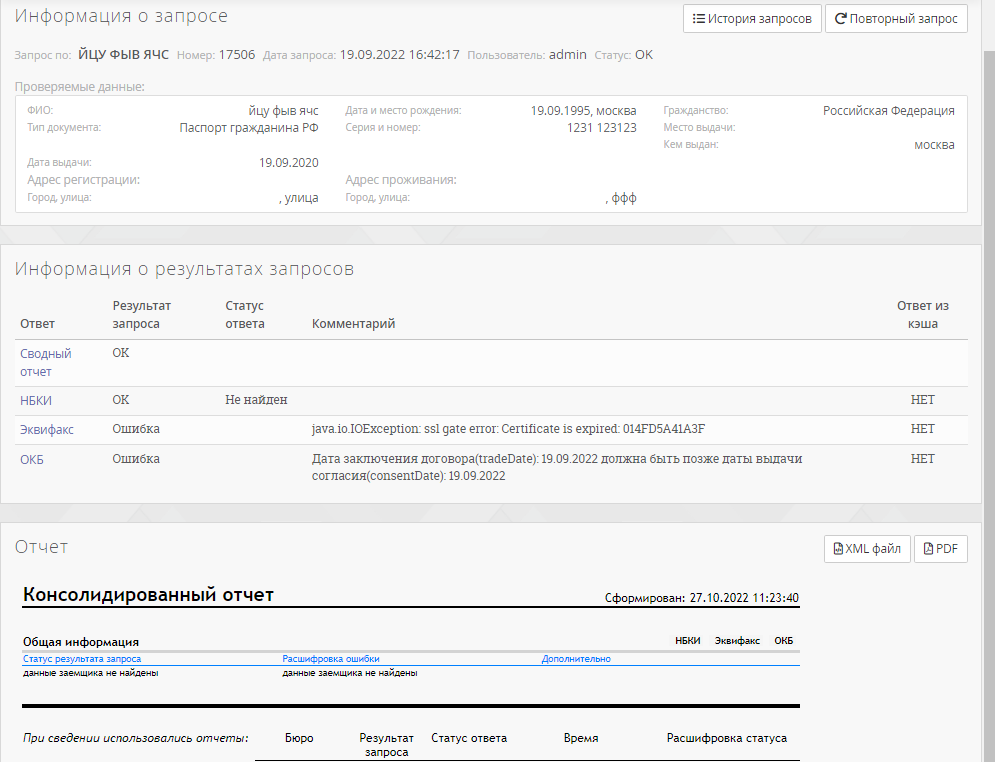 Рис. 200Потоковые запросыМодуль потоковых запросов предназначен для выполнения «пакетных» запросов с использованием механизма БД с поддержкой запросов в следующие сервисы:НБКИ;ЭКС (Equifax Credit Services);ОКБ (Experian-Interfax);БРС;ЦБ ЦККИ;Другие опциональные коннекторы (полный список см. в пункте 4.14).Используя этот механизм, внешняя интегрируемая система может выполнять запросы, помещая их данные в специальную таблицу. Ответы на запросы помещаются Credit Registry в другую таблицу после их выполнения. Функционал предназначен для получения кредитных отчетов по физическим лицам.Запросы выполняются во внешние системы с использованием настроек профилей коннекторов пользователя, который запустил потоковый запрос. Пользователям, которые должны запускать потоковые запросы, необходимы права на работу с соответствующими коннекторами.Число потоков – параметр системы, указывает, какое количество фоновых потоков операционной системы будет использоваться для обработки запросов. Рекомендуемое число потоков 2 - 4. Настроить число поток может администратор системы Credit Registry, для чего необходимо:1. На закладке «Администрирование» в разделе «Редактирование параметров» воспользоваться ссылкой «редактировать».2. В поле «Количество потоков при выполнении запросов НБКИ в потоковом режиме» указать значение параметра.3. Сохранить настройки параметров Credit Registry.Запуск запросов осуществляется с помощью кнопки «СТАРТ» на странице «Потоковые запросы». 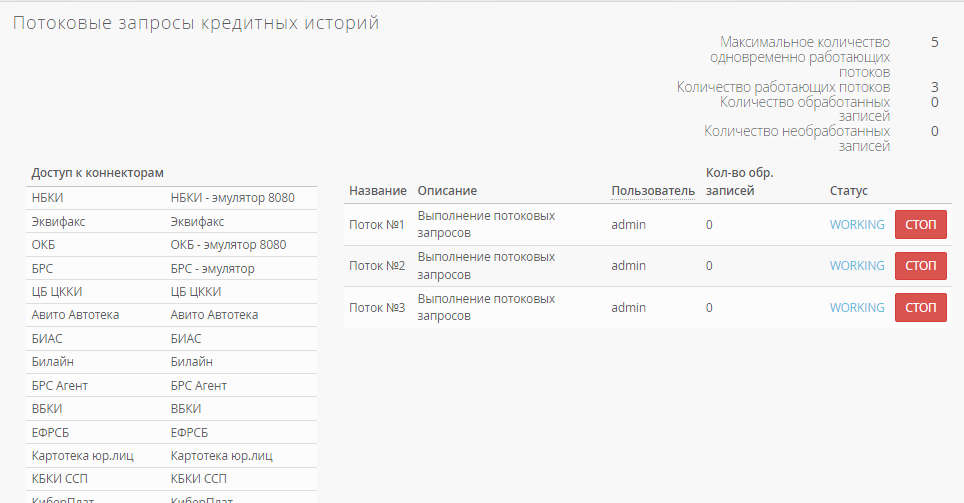 Рис. 201 Страница Потоковые запросыВсе действия с потоками логируются в журнале с типом «Журнал потоковых запросов». На каждый запуск системы создается собственный журнал. Результаты запросов можно просмотреть в истории запросов коннекторов стандартным для системы способом.Сохранение кредитного отчета во внешнем файлеЛюбой сформированный кредитный отчет и пустой отчет можно сохранить во внешнем файле в формате XML или в файле формата XML, подписанным ЭЦП. Чтобы сохранить кредитный отчет в файл, нажмите на ссылке «Скачать отчет НБКИ как XML файл». В появившемся окне укажите «Сохранить» и выберите папку для сохранения файла.Работа с отчетами Для работы с отчетами необходимо перейти по ссылке сверху «Отчеты».В рамках работы с Credit Registry пользователю доступно для просмотра 2 вида отчетов:Отчет по коннекторам;Отчет по неэкспортированным изменениям кредитных дел.Отчет по коннекторамОтчеты по запросам в БКИ и к другим коннекторам пользователь может сформировать только в границах собственных прав. Права на доступ к статистике коннекторов определяется ролью в системе и разрешением «Права на просмотр и поиск по истории запросов к коннекторам».Отчеты по запросам в БКИ содержат сведения о:- 	Выполненных запросах по одному из выбранных БКИ за выбранный период времени;- 	Выполненных запросах по одному из выбранных БКИ с привязкой по отдельности к пользователям, филиалам и подразделениям (показано на рисунке внизу).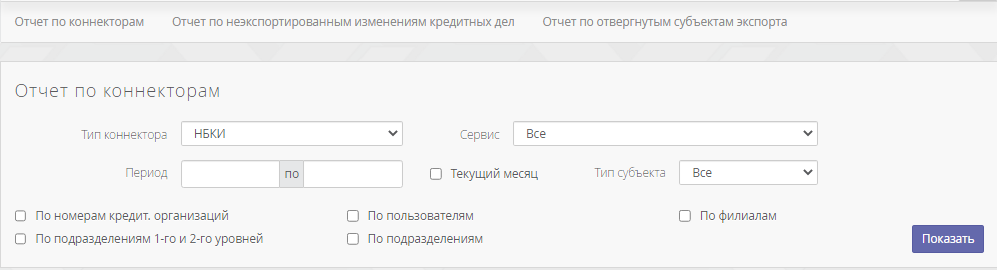 Рис. 202 Отчет по коннекторамОтчет по запросам в БКИ не содержит сведения о выполненных запросах в случае, если используется параметр «Глубина используемого кэша».Для получения отчета о запросах в БКИ выполните следующие шаги:Выберите БКИ или сервис из списка Тип коннектора;Выберите дополнительный тип коннектора из списка Дополнительный тип коннектора:Все;Без скоринга;Со скорингом FICO;Со скорингом FICO2;Fico Expansion Score;Со скорингом FICO FRAUD;История историй + FICO;С анализом социальных связей.Выберите временные рамки для подготовки отчета, «с – по» или укажите параметр «За текущий месяц». В таком случае иные временные рамки выбрать будет нельзя;Выберите условие выборки данных в отчет: По номерам кредитных организаций – будет отображено сводка запросов только с привязкой к кредитным организациям;По пользователям – будет отображена сводка запросов только с привязкой к отдельным пользователям; По филиалам – будет отображена сводка запросов только с привязкой к отдельным филиалам без указания пользователей;По подразделениям – будет отображена сводка запросов только с привязкой к отдельным подразделениям без указания филиалов и пользователей;Если параметр «По пользователям» не выбран, в отчете будет показываться общее количество запросов без привязки к пользователям. Если выбраны все параметры одновременно, будет показан сводный отчет (показано на рисунке внизу). 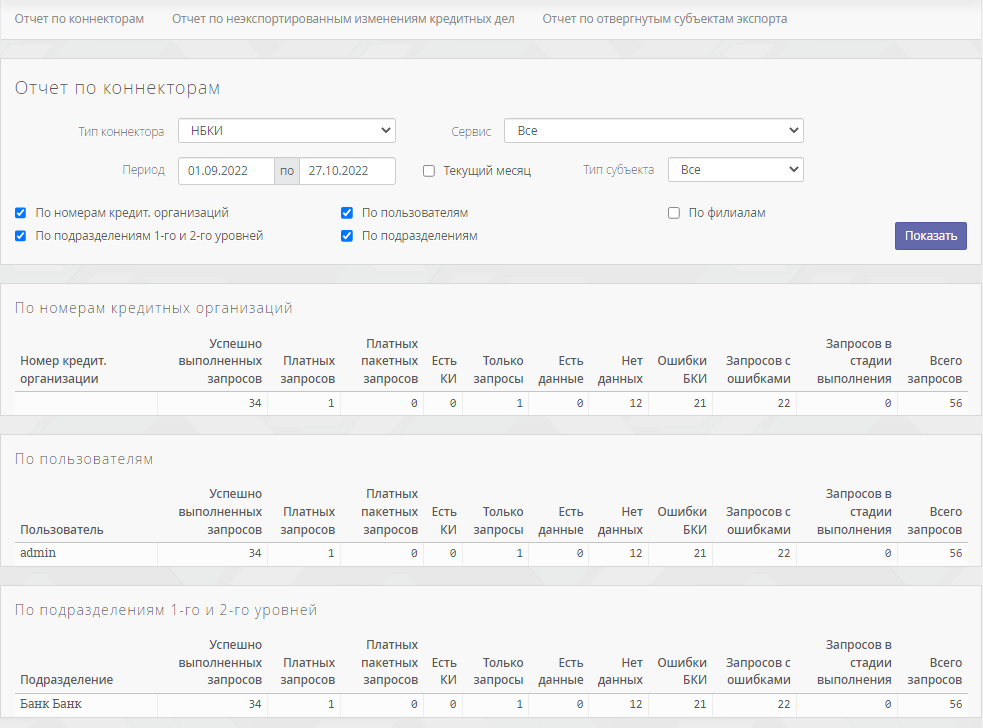 Рис. 203 Отчеты* Запрос в БКИ считается платным, если на запрос был получен любой ответ БКИ, кроме ошибочного, и для которых при формировании запроса не был указан параметр «без использования кэша».** Столбцы «Есть КИ», «Только запросы», «Нет данных» и «Ошибки БКИ» выводятся только для коннекторов НБКИ, ОКБ, ЭКС и БРС.Отчет по неэкспортированным изменениям кредитных делИзменения в кредитной истории, по которым не прошел экспорт, не удаляются и доступны для просмотра пользователю.Данная функция доступна по ссылке «Отчеты» -> справа «Отчет по неэкспортированным изменениям дел». 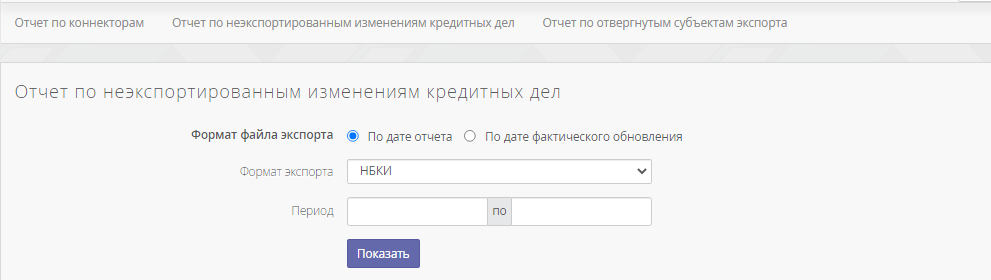 Рис. 204 Отчет по неэкспортированным изменениям делДля просмотра пользователю необходимо:выбрать «Параметры отчета»:По дате отчета;По дате фактического обновления.из выпадающего списка выбрать название коннектора;нажать «Показать».В случае успешного выполнения операции система выдаст отчет, содержащий таблицу из двух колонок (рисунок примера представлен ниже):Дата фактического обновления/ дата отчета;Название коннектора.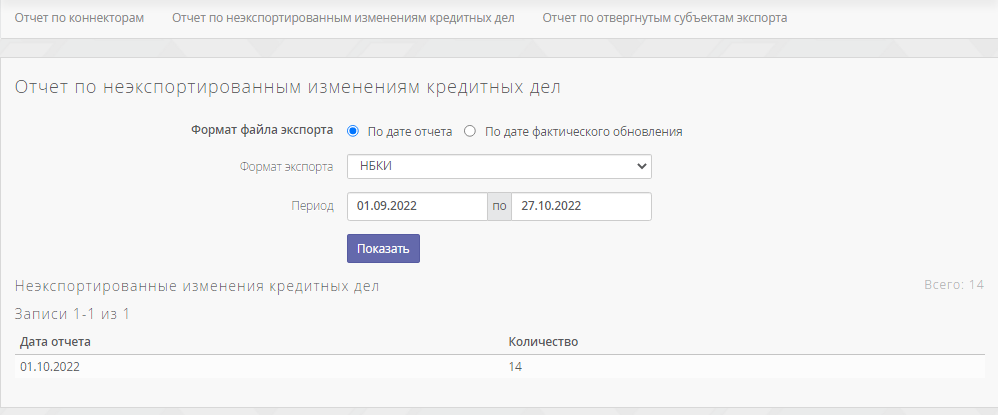 Рис. 205 Отчет по неэкспортированным изменениям делОпция «без использования кэша» в запросах кредитных историйВ некоторых ситуациях любой предыдущий запрос в бюро кредитных историй не является достаточно актуальным. В этом случае можно сделать запрос с включенной опцией «без использования кэша». В этом случае запрос уйдет напрямую в бюро, минуя поиск в кэше.Если опция «без использования кэша» НЕ установлена и за период <глубина кэша> дней уже был запрос по данному субъекту, новый запрос в БКИ не будет сделан и ответ вернется из кэша (с предупреждением, что результат взят из кэша). Это позволяет не отправлять несколько запросов по одному и тому же человеку за короткий период (соответственно, платить придется только за первый из этих запросов, так, как только он реально уйдет в БКИ).Примечание. Поиск в кэше выполняется на <глубина кэша> дней, т.е. возвращаются только «достаточно актуальные» ответы БКИ. Глубину кэша настраивает администратор системы в настройках коннектора.Пример работы с кэшем:Если в параметре «глубина использования кэша» в профиле какого-либо коннектора указать значение «1» (cache_use=1) и выполнить запрос 08.05.2014 в 13:00, то поиск ответов в кэше будет выполняться до 07.05.2014 00:00. Если же указать значение «2» и выполнить запрос также в 08.05.2014 в 13:00, то данные в кэше будут проверяться до 06.05.2014 00:00. Таким образом, указываемое в параметре «глубина использования кэша» значение – это количество полных календарных суток, прошедшее до момента выполнения запроса.Как правило, в параметре указываются значения от 1 до 5 дней. Пользователь может указывать и большие значения, но при этом необходимо учитывать, что из кэша могут вернуться достаточно давние, и, возможно, уже неактуальные данные.Работа с журналами системыС целью учета действий пользователей по изменению данных в системе, а также учету действий внутренних системных процессов, в системе ведется журналирование событий. Для каждого типа события ведется отдельный журнал. Для просмотра списка всех доступных пользователю журналов необходимо выбрать пункт меню «Журналы». При первом показе будет выведен список доступных журналов всех типов (показано на рис. внизу). 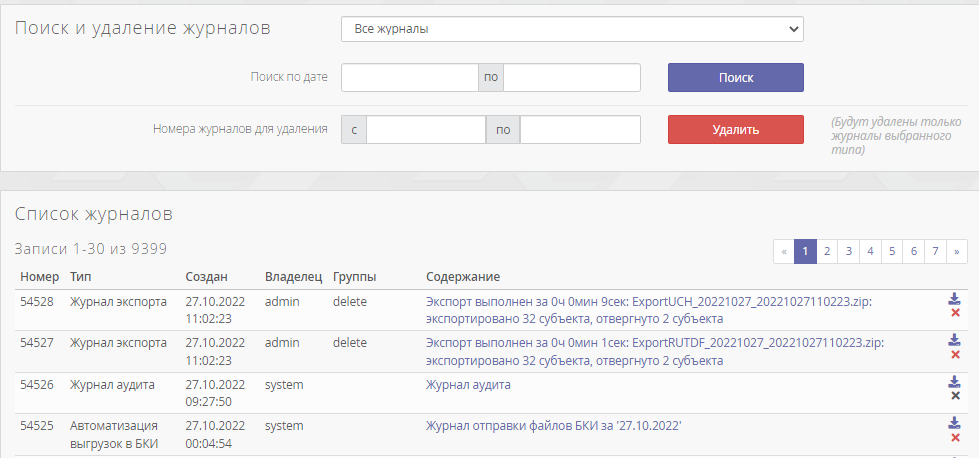 Рис. 206 Страница ЖурналыВ системе используются следующие типы журналов:Все журналыЖурнал импортаЖурнал экспортаЖурнал аудитаПроверка НБКИПроверка ЭквифаксТикет НБКИТикет ЭквифаксТикет ОКБТикет БРСОтчет о Reject НБКИОтчет о Reject НБКИ 302ФЗОтчет о Reject ЭквифаксОтчет о Reject Эквифакс 302ФЗОтчет о Reject ОКБОтчет о Reject БРСЖурнал потоковых запросовЖурнал пакетных запросов БКИЖурнал триггеровОбновление схем ЭквифаксАвтоматизация выгрузок в БКИОтчет о загрузке ТСЗЖурнал экспорта ОКБ НавигаторЖурнал очистки таблиц ОКБ НавигаторЖурнал выгрузки в реестр залоговЖурнал обмена файловДля поиска журнала определенного типа следует указать тип журнала и нажать кнопку Поиск. Пользовательский выбор сохраняется в течение всей рабочей сессии, и при повторном выборе меню Журналы будут отображены журналы выбранного ранее типа. Для перехода к списку журналов другого типа необходимо повторить процедуру поиска. Для просмотра содержания журнала, перейдите по ссылке заголовка-названия журнала. Журнал импортаВ журнале импорта содержатся сведения о процедуре импорта. Один журнал соответствует одной процедуре импорта. В заголовке-названии журнала указывается общая статистика импорта данных. Этот заголовок оперативно обновляется в процессе импортирования данных.Спецификация типов ошибок импортаТак как один файл импорта может содержать информацию по данным множества субъектов, в одном журнале могут присутствовать целое множество записей, содержащих ошибки импорта. Ошибки импорта ранжируются по степени «важности», позволяя пользователю выделять для себя ошибки той или иной степени важности для скорейшего исправления. При просмотре журнала импорта можно указать тип отображаемых записей журнала. Запись соответствует типу ошибки. После выбора типа ошибки выбираются все записи, соответствующие данному типу ошибки. 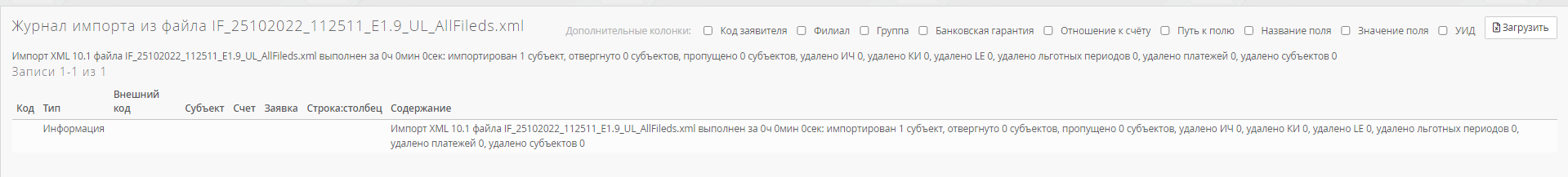 Рис. 207 Запись журналаПосле выбора типа ошибки нажмите Поиск, будут отображены все записи, имеющие «важность» до указанной. Если выбрать опцию показывать только записи этого типа, то будут отображены только указанные типы записей. Также система предоставляет функцию поиска по группам и подразделениям (выпадающие списки в секции «Поиск записей журналов»).Каждая запись журнала содержит следующие данные:КодТип записиВнешний кодКод заявителяФилиалГруппаСчетЗаявкаБанковская гарантияОтношение к счётуПри процедуре импорта, как правило, в систему передается ссылочный код, идентифицирующий данные о субъекте во внешней системе (см. раздел «Логика работы с импортируемыми данными»). По ссылочному коду определяется соответствие между данными во внешней системе и в базе данных Credit Registry. Если при формировании записи об ошибке в журнале по субъекту был известен внешний код-номер субъекта, то он так же указывается в журнале. Внешний код показывается как ссылка на записи данных о субъекте. Зная внешний код субъекта, можно определить характер ошибки и по обратной связи внести исправления в загружаемый XML файл.Если в базе данных Credit Registry содержится информация о субъекте с таким ссылочным кодом, то при выборе этой ссылки будет показана текущая информация данного субъекта, иначе, если субъекта с ссылочный кодом не существует, будет показана страница поиска субъекта. Журнал экспортаЖурнал экспорта содержит информацию о результатах процедуры экспорта данных в формат TUTDF/Equifax (GPCS) на стороне Credit Registry. Владельцем журнала является пользователь, выполнивший экспорт.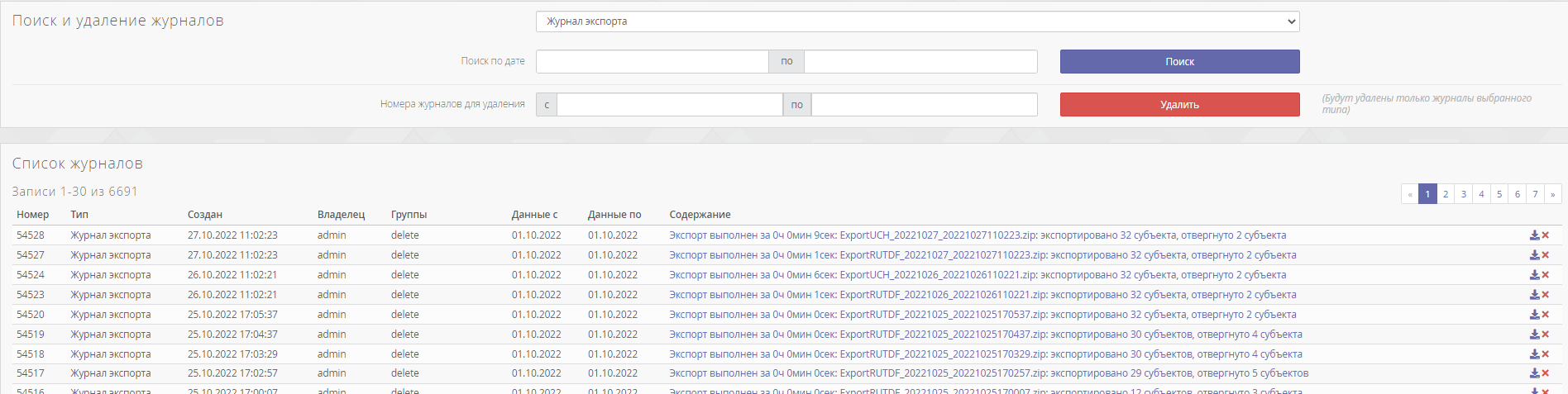 Рис. 208 Список журналов экспорта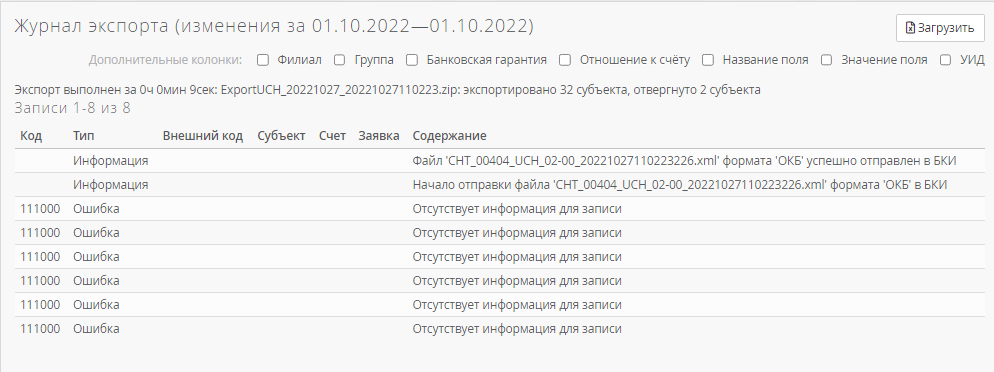 Рис. 209 Запись журнала экспортаВ каждой записи журнала содержится следующая информация:КодТип записиВнешний кодКод заявителяФилиалГруппаСчетЗаявкаБанковская гарантияОтношение к счётуВ журнале перечислены субъекты, которые не могут быть экспортированы, с указанием причины, по которой данный субъект не был экспортирован. По ссылке Имени-Названия субъекта можно перейти к просмотру данных этого субъекта для исправления ошибок в данных. Для более полного понимания журнала рекомендуется знание спецификации TUTDF формата. Процедура экспорта описана в разделе «Экспорт данных в файл формата TUTDF». Для целей внутреннего аудита список ошибочных записей файла экспорта может быть получен во внешнем текстовом файле CSV. Чтобы сохранить файл с ошибочными записями в формате CSV нажмите на «Скачать». При этом будет вызвано стандартное диалоговое окно, предлагающее сохранить файл в определенной директории. Права доступа к функции сохранения данных экспортного отчета во внешнем файле определяются в модуле «Администрирования» (см. Администрирование системы).Журнал проверки файлов TUTDF/RUTDFЖурнал экспорта содержит отчет о проверке файла данных в формате TUTDF/RUTDF. Владельцем журнала является пользователь, выполнивший проверку. После окончания проверки файла данных в формате TUTDF/RUTDF пользователь автоматически перенаправляется на страницу с содержанием соответствующего журнала. Для более полного понимания журнала рекомендуется знание спецификации TUTDF/RUTDF формата.Журнал отчетов о reject-файлах НБКИСистема Credit Registry полностью автоматизирует процесс подготовки файла передачи для кредитного бюро, исключая ошибки в передаваемых данных еще на этапе экспорта. Однако по ряду причин могут возникнуть ошибки при получении данных на стороне бюро. К таким причинам может относится изменение формата файла экспорта или несвоевременное обновление текущей версии Credit Registry пользователем. При этом НБКИ посылает квитанцию о выполненном импорте данных и реджект-файл, включающий ошибки или предупреждения. Пользователь открывает реджект-файл для его последующей расшифровки и исправления ошибок. Отметка о получении расшифрованного файла помещается в журнал просмотра реджект-файлов Журнал содержит отчет-расшифровку о проверке файла данных в формате TUTDF/RUTDF. Владельцем журнала является пользователь, выполнивший просмотр.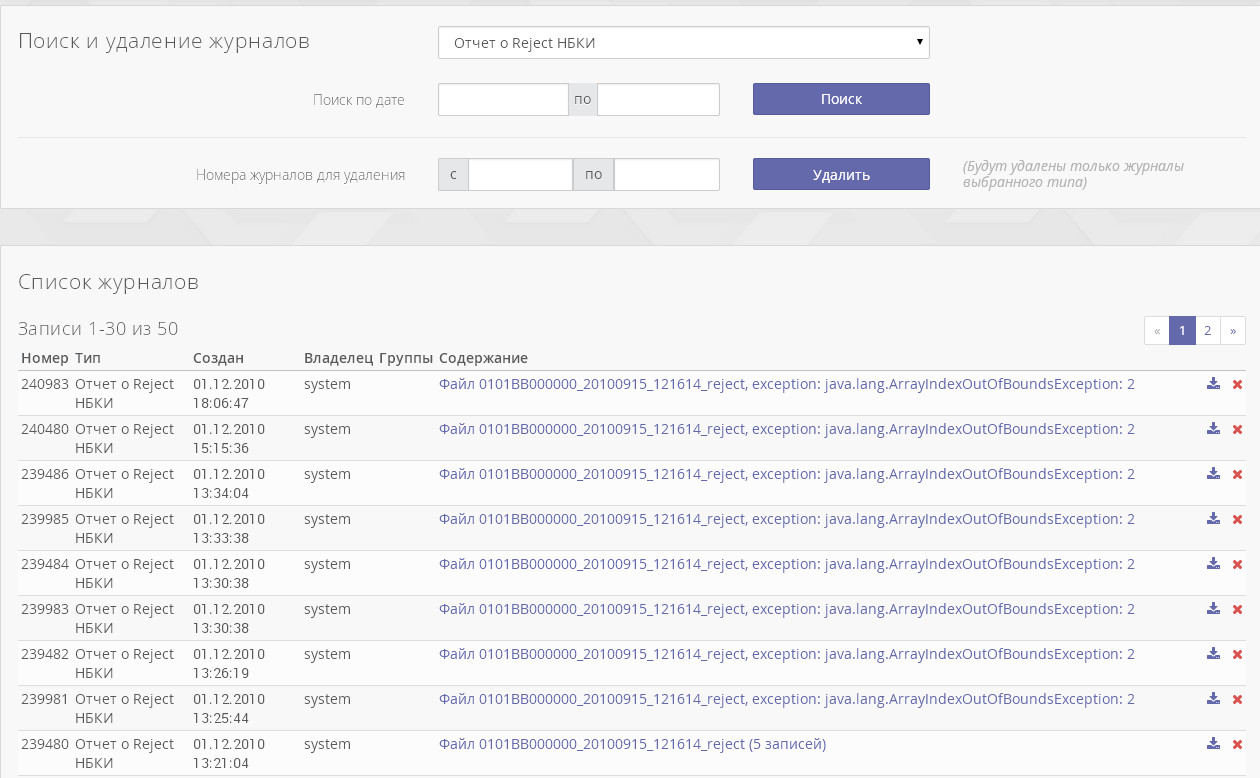 Рис. 210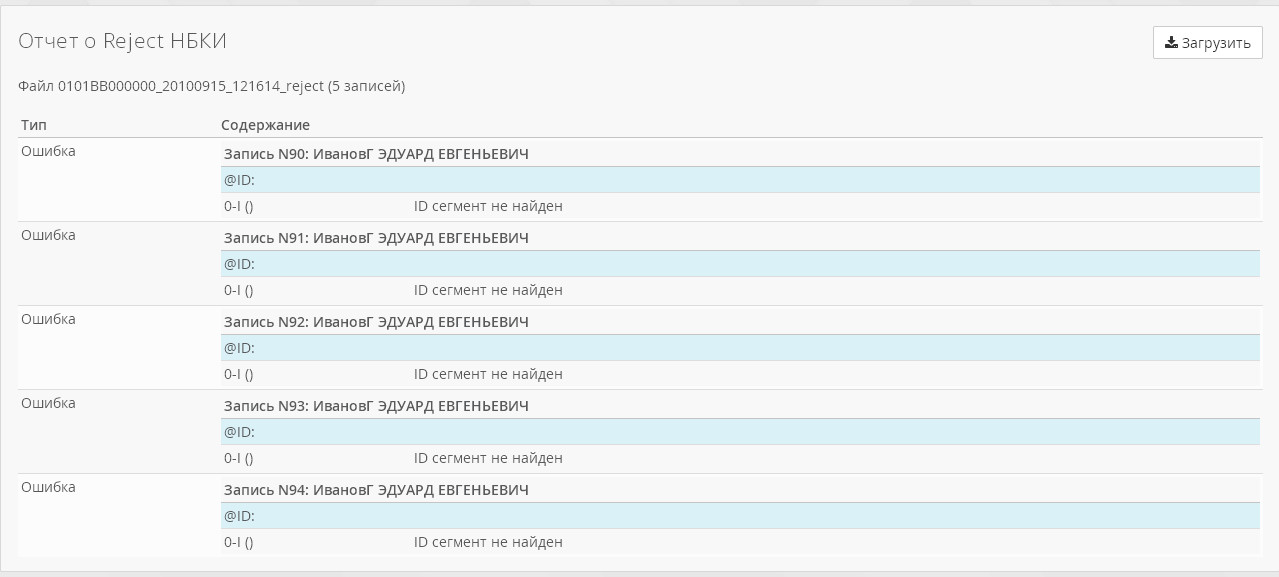 Рис. 211Номер записи, указанный в заголовке ошибки, соответствует номеру записи исходного TUTDF/RUTDF файла. Далее "посегментно" приведены коды ошибок (как указано в спецификации TUTDF/RUTDF) и даны описания этих ошибок. Для более полного понимания журнала рекомендуется знание спецификации TUTDF/RUTDF формата. Описание спецификации поставляется в комплекте документов в файле «Руководство по применению формата передачи данных TransUnion (TUTDF)». После окончания процедуры разбора файла отказа пользователь автоматически перенаправляется на страничку с содержанием соответствующего журнала.Журнал аудитаЖурнал аудита содержит записи о действиях пользователей по интерактивному редактированию данных субъектов, их созданию и удалению. На каждый день формируется отдельный журнал. Если на определенную дату пользователи не совершали никаких действий по редактированию субъектов, то на эту дату журнал не формируется.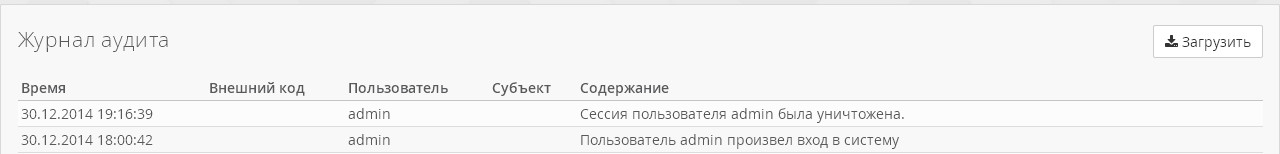 Рис. 212В каждой записи журнала указано время и имя пользователя, дано описание его действия, внешний код и имя-название субъекта, над которым выполнялись действия. По ссылке имени-названия субъекта можно перейти к просмотру его данных. Для целей внутреннего аудита список записей журнала может быть получен во внешнем текстовом файле CSV. Чтобы сохранить файл с записями в формате CSV нажмите на ссылке «Скачать». При этом будет вызвано стандартное диалоговое окно, предлагающее сохранить файл в определенной директории. Журнал ТикетВ журнале Ticket содержатся отчеты НБКИ о результатах обработки переданных в бюро файлов экспорта.Журнал отчетов о reject-файлах Equifax (GPCS)В журнале отчетов Equifax (GPCS) содержатся отчеты о результатах обработки переданных в бюро файлов экспорта.Проверка файлов на соответствие формату TUTDF/RUTDFВ журнале проверки файлов на соответствие формату TUTDF/RUTDF содержатся отчеты о результатах проверки файлов на наличие ошибок.Просмотр реджект файлов (файлов- отказов)В случае, если файл TUTDF/RUTDF содержит ошибки, НБКИ присылает реджект файл на почтовый сервер участника. Система Credit Registry позволяет просматривать эти файлы с расшифровкой кодов ошибок. По умолчанию в настройках системы задается папка для хранения файлов – отказов.Для просмотра:Выберите пункт меню «Проверка»;В форме «Просмотр реджект файла» укажите путь к файлу c  помощью кнопки «Выберите файл»;Щелкните по кнопке «Просмотреть». После окончания обработки реджект файла пользователь автоматически перенаправляется на страничку с содержанием соответствующего журнала-отчета.      Журнал потоковых запросов	Данный журнал содержит информацию о запусках и остановках потоковых запросов.Журнал Тикет ОКБ (EI)Данный журнал содержит отчеты ОКБ (EI) о результатах обработки переданных в бюро файлов экспорта (количество сегментов по данным субъектам, количество ошибок).Журнал Отчет о Reject ОКБ (EI)Данный журнал содержит отчеты ОКБ (EI) о результатах обработки переданных в бюро файлов экспорта (типы ошибок, содержание данных ошибок).Журнал Обновление схем GPCSДанный журнал содержит информацию по обновлению схем Эквифакс (GPCS), использующихся для построения отчетов бюро (html, pdf).Журнал Отчет о загрузке ТСЗДанный журнал содержит отчеты НБКИ-ТСЗ о результатах обработки переданных в бюро файлов экспорта по залоговым авто.Журнал автоматизации выгрузок в БКИДанный журнал содержит отчеты о результатах операций модуля автоматического экспорта.Журнал пакетных запросовЖурнал пакетных запросов содержит результаты операций с пакетными запросами (запуск, выполнение, описание ошибок).Проверка ЭквифаксЖурнал экспорта содержит отчет о проверке файла данных в формате Эквифакс.Тикет НБКИДанный журнал содержит отчеты НБКИ о результатах обработки переданных в бюро файлов экспорта (количество сегментов по данным субъектам, количество ошибок).Тикет ЭквифаксДанный журнал содержит отчеты Эквифакс о результатах обработки переданных в бюро файлов экспорта (количество сегментов по данным субъектам, количество ошибок).Тикет БРСДанный журнал содержит отчеты БРС о результатах обработки переданных в бюро файлов экспорта (количество сегментов по данным субъектам, количество ошибок).Отчет о Reject НБКИ 302ФЗДанный журнал содержит отчеты Reject НБКИ 302ФЗ о результатах обработки переданных в бюро файлов экспорта (типы ошибок, содержание данных ошибок).Отчет о Reject Эквифакс 302ФЗДанный журнал содержит отчеты Reject Эквифакс 302ФЗ о результатах обработки переданных в бюро файлов экспорта (типы ошибок, содержание данных ошибок).Отчет о Reject БРСДанный журнал содержит отчеты Reject БРС о результатах обработки переданных в бюро файлов экспорта (типы ошибок, содержание данных ошибок).Журнал потоковых запросовЖурнал пакетных запросов содержит результаты операций с потоковыми запросами (запуск, выполнение, описание ошибок).Журнал триггеровЖурнал пакетных запросов содержит результаты операций с триггерами (запуск, выполнение, описание ошибок).Журнал экспорта ОКБ НавигаторЖурнал экспорта содержит информацию о результатах процедуры экспорта данных.Журнал очистки таблиц ОКБ НавигаторЖурнал содержит информацию о результатах процедуры очистки таблиц.Журнал выгрузки в реестр залоговЖурнал содержит информацию о результатах выгрузки в реестр залогов.Журнал обмена файловЖурнал содержит информацию о результатах обмена файлов.ПриложенияЛогика работы с импортируемыми даннымиФайл для импорта может содержать несколько физических и/или юридических лиц; сначала перечисляются физические лица (Person), а затем - юридические (Business). Схема позволяет загрузить любые поля формата TUTDF/RUTDF, но большая часть из них является необязательной и может быть опущена. В нижеприведенных примерах используются за редким исключением только необходимые поля. Для идентификации субъекта используется тэг <ReferenceCode>, его значением является строка длиной до 32 символов. Идентификация субъекта в <ReferenceCode> может быть любой. Если ReferenceCode не задан, то при импорте в базе данных системы создается новый субъект, вне зависимости от наличия похожих на него в базе. При обновлении уже существующего субъекта можно пропускать любые сегменты, они сохранят свое старое значение. Однако система будет контролировать наличие обязательных сегментов после обновления субъекта. Для физического лица обязательно должен быть документ с типом от 1 до 27, и два адреса (прописки и проживания). Для юридического - требуется фактический адрес и телефон. Если в результате объединения с данными базы у субъекта не окажется ни одного из сегментов Кредитное дело (Trade), Юридический статус (Legal), Информация, полученная из государственных органов (Official), Банкротство (Bankruptcy), то будет выдано предупреждение, субъект будет импортирован, но не будет экспортироваться в TUTDF. В случае любой другой ошибки иного типа, новые данные субъекта в базу заноситься не будут.Для документов (Document), адресов (Address) и телефонов (Phone) действует следующее правило обновления существующих данных: у каждого из них есть поле тип, и для каждого типа, присутствующего в файле импорта по данному субъекту в базе оставляется только одна запись – последняя данного типа из файла по этому субъекту.Сегменты «Место работы» (Employment), «Юридический статус» (Legal), «Информация, полученная из государственных органов» (Official), «Банкротство» (Bankruptcy) добавляются к субъекту, за исключением случая, когда в базе присутствует их точная копия (все поля совпадают).Логика обновления данных в сегменте «кредитное дело» применяется к присланным содержательным изменениям по кредитным делам. Содержательными изменениями называются обновления данных по субъекту, содержащие последние данные по изменениям его кредитных дел, кроме изменений в титульной части кредитной истории.  К содержательным изменениям относятся: Изменения в кредитном деле по последнему внесенному изменению;Изменения по дате состояния счета. Дата состояния счета определяет дату перехода счета из предыдущего состояния в текущее. Следующие параметры определяют логику и порядок обновления данных по внесенным изменениям: Параметр «Включать загрузку содержательных изменений при импорте» в настройках системы (см. раздел «Параметры взаимодействия с сторонними системами»);Сегмент «Кредитное дело» ищется в базе для данного субъекта по полям 	Membercode (код участника) и Account (Счет). При наличии такого кредитного дела 	его поля обновляются, и добавляется запись об изменении кредитного дела. Если 	запись с такой же датой отчета уже была, то она заменяется новой. При наличии истории изменений данного кредитного дела, совпадающих полях и отличающихся «Датах отчета», новая запись об изменении не добавляется. При совпадающих «Датах отчета» и новых содержательных изменениях, обновляется последнее изменение кредитного дела. При отличающихся «Датах отчета» и новых содержательных изменениях, добавляется новая запись об изменении кредитного дела обычным образом.Режим «Игнорировать дату состояния счета». Используется совместно с режимом «Импорта содержательных изменений». Для паспорта РФ необходимо наличие серии, но если тэг <Series> не задан или пустой, то система попытается выделить серию и номер из тэга <Number>. Допустимые варианты:<Number>4501 123456</Number><Number>45 01 123456</Number>Для адреса при отсутствии тэга <Location> из тэга <Street> делается попытка выделить населенный пункт, по списку из файла locations.txt.Обратите внимание, что тэги должны располагаться в том же порядке, в котором они указаны в схеме, иначе файл будет считаться ошибочным. Необязательные тэги могут быть пропущены.Примечание: чтобы загрузить в новом формате файл см. документация по формату импорта.Формат импорта XMLИмпорт в старом форматеПример файла импорта для физического лица:<?xml version="1.0" encoding="windows-1251"?><ImportCreditRegistry xmlns='http://www.creditregistry.ru/schema/import'>  <Person>    <!-- физическое лицо или ПБОЮЛ -->    <ReferenceCode>person123</ReferenceCode>    <!-- ReferenceCode - уникальный идентификатор субъекта,          по нему обновляются данные в базе.         Если не указан, то будет добавлен новый субъект -->    <LastName>Иванов</LastName>    <FirstName>Иван</FirstName>    <MiddleName>Иванович</MiddleName>    <!-- MiddleName - необязательное поле -->    <BirthDate>20.10.1970</BirthDate>    <BirthPlace>Москва</BirthPlace>    <Documents>      <Document>        <Type>1</Type>        <!-- 1 - паспорт СССР, 21 - паспорт РФ, 33 для ПБОЮЛ и другие по TUTDF  -->        <Series>46 03</Series>        <Number>123456</Number>        <IssueDate>20.10.1993</IssueDate>        <IssueAuthority>21 о/м г. Москвы</IssueAuthority>      </Document>      <!-- может быть несколько документов, по каждому типу будет            сохранен последний (и в базе будет сохранен только            один документ этого типа, независимо от того,            сколько их там было) -->      <!-- ИНН и номер пенсионного свидетельства могут быть            заданы как документы, но не являются обязательными            для физического лица. ИНН также можно задать           отдельным тэгом -->    </Documents>    <Addresses>      <Address>        <Type>1</Type>        <!-- адрес прописки -->        <Location>Москва</Location>        <!-- город или населенный пункт -->        <Street>Проспект Мира, д. 1, кв. 1</Street>      </Address>      <Address>        <Type>2</Type>        <!-- адрес прописки -->        <Street>г. Москва, Проспект Мира, д. 1, кв. 1</Street>        <!-- адрес местожительства             Если не задан тэг <Location>, то программа попытается выделить              название населенного пункта из адреса.              Обратите внимание, что формат TUTDF допускает             не более 40 символов в поле Street -->      </Address>    </Addresses>    <Phones>      <!-- необязательный сегмент для физического лица.           Будет сохранен только последний номер каждого типа, так же,           как для документов и адресов -->      <Phone>        <Number>(095)123-45-68</Number>      </Phone>    </Phones>    <Trades>      <!—- кредитные дела -->      <Trade>        <DateReported>25.11.2005</DateReported>        <!-- дата отчета, по ней определяется, будет ли запись              экспортирована в файл TUTDF -->        <MemberCode>1234BB123456</MemberCode>        <Account>10000810000000000001</Account>        <Type>1</Type>        <!-- 1 - кредит на автомобиль, 4, 6, 7, 9, 10 (по TUTDF) -->        <Relationship>1</Relationship>        <!-- 1 - личный, 2, 3, 4 - совместный, 5, 9 - юридическое              лицо (по TUTDF) -->        <DateOpened>01.02.2005</DateOpened>        <DateLastPayment>20.03.2005</DateLastPayment>        <!-- DateLastPayment не указывается для нового кредитного дела,              и тогда поле MannerOfPayment должно содержать значение 0 -->        <AccountState>0</AccountState>        <!-- 0 - активный, 12, 13 - счет закрыт, 21, 52, 61 (по TUTDF) -->        <Currency>RUR</Currency>        <Limit>10000</Limit>        <!-- в зависимости от типа счёта содержит или максимальную,              или первоначальную сумму кредита -->        <Balance>1000</Balance>        <!-- общая выплаченная сумма -->        <PastDue>100</PastDue>        <!-- общая сумма просрочки (накопительная) -->        <MannerOfPayment>1</MannerOfPayment>        <!-- 0 - новый, 1 - оплата без просрочек, 2, 3, 4, 5,              7, 8, 9 по TUTDF -->        <DateContractTermination>31.12.2006</DateContractTermination>        <DatePaymentDue>31.12.2006</DatePaymentDue>        <DateInterestPaymentDue>31.12.2006</DateInterestPaymentDue>      </Trade>    </Trades>  </Person></ImportCreditRegistry>Пример файла импорта для юридического лица (без кредитных дел):<?xml version="1.0" encoding="windows-1251"?><ImportCreditRegistry xmlns='http://www.creditregistry.ru/schema/import'>  <Business>    <!-- юридическое лицо -->    <ReferenceCode>business456</ReferenceCode>    <Name>ОАО &quot;Рога и Копыта&quot;</Name>    <RegistrationNumber>12345</RegistrationNumber>    <!-- RegistrationNumber - ОГРН -->    <RegistrationDate>10.04.1995</RegistrationDate>    <!-- RegistrationDate – необязательное поле -->    <INN>123456789012</INN>    <Documents>      <!-- может содержать другие документы -->    </Documents>    <Addresses>      <Address>        <Type>4</Type>        <!-- фактический адрес -->        <Location>Москва</Location>        <!-- город или населенный пункт -->        <Street>Проспект Мира, д. 1, кв. 1</Street>      </Address>    </Addresses>    <Phones>      <!-- обязательный сегмент для юридического лица -->      <Phone>        <Number>(095)123-45-67</Number>      </Phone>    </Phones>    <Trades>      <!—- кредитные дела -->      <!-- как для физического лица -->      <Trade>        <DateReported>25.11.2005</DateReported>        <!-- дата отчета, по ней определяется, будет ли запись              экспортирована в файл TUTDF -->        <MemberCode>1234BB123456</MemberCode>        <Account>10000810000000000001</Account>        <Type>10</Type>        <!-- 1 - кредит на автомобиль, 4, 6, 7, 9, 10 (по TUTDF) -->        <Relationship>9</Relationship>        <!-- 1 - личный, 2, 3, 4 - совместный, 5, 9 - юридическое              лицо (по TUTDF) -->        <DateOpened>01.02.2005</DateOpened>        <DateLastPayment>20.03.2005</DateLastPayment>        <!-- DateLastPayment не указывается для нового кредитного дела,              и тогда поле MannerOfPayment должно содержать значение 0 -->        <AccountState>0</AccountState>        <!-- 0 - активный, 12, 13 - счет закрыт, 21, 52, 61 (по TUTDF) -->        <Currency>RUR</Currency>        <Limit>10000</Limit>        <!-- в зависимости от типа счёта содержит или максимальную,              или первоначальную сумму кредита -->        <Balance>1000</Balance>        <!-- общая выплаченная сумма -->        <PastDue>100</PastDue>        <!-- общая сумма просрочки (накопительная) -->        <MannerOfPayment>1</MannerOfPayment>        <!-- 0 - новый, 1 - оплата без просрочек, 2, 3, 4, 5, 7, 8, 9 по TUTDF -->        <DateContractTermination>31.12.2006</DateContractTermination>        <DatePaymentDue>31.12.2006</DatePaymentDue>        <DateInterestPaymentDue>31.12.2006</DateInterestPaymentDue>      </Trade>    </Trades>  </Business></ImportCreditRegistry>Для возможности импорта данных в форматах Equifax (GPCS)/ Equifax (GPCS) v2 добавлены поля для сегмента Trades   <xs:element minOccurs="0" maxOccurs="1" name="EndDateFact" type="dateOrEmpty" />   <xs:element minOccurs="0" maxOccurs="1" name="LastPayment" type="integerOrEmpty" />   <xs:element minOccurs="0" maxOccurs="1" name="Comment" type="stringOrEmpty" />   <xs:element minOccurs="0" maxOccurs="1" name="CurLimit" type="integerOrEmpty" />   <xs:element minOccurs="0" maxOccurs="1" name="PastDueNoExtra" type="integerOrEmpty"  <xs:element minOccurs="0" maxOccurs="1" name="NextInterPaymentDate" type="dateOrEmpty"/> В таблице приведены описания полей для формата Equifax (GPCS).Импорт в новом форматеПример файла импорта для физического лица:<!-- СОБЫТИЕ 1.4 --><!-- Субъект ЗАЕМЩИК № 1-->	<Person>		<DateReported>04.01.2022</DateReported>		<ReferenceCode>PRCZ24102022120636_1-PN-1</ReferenceCode>		<OldReferenceCode>PRCZ24102022120636_1-PN-1</OldReferenceCode>		<LastName>Иванов</LastName>		<FirstName>Иван</FirstName>		<MiddleName>Иванович</MiddleName>		<BirthDate>15.05.1985</BirthDate>		<BirthCountry>RU</BirthCountry>		<BirthPlace>Москва</BirthPlace>		<sourceCode>sC24102022120636_1-PN-1</sourceCode>		<GroupCode>1</GroupCode>		<Documents>			<Document>				<IsCurrent>1</IsCurrent>				<Type>21</Type>				<OtherType></OtherType>				<Series>1234</Series>				<Number>123456</Number>				<IssueDate>17.09.2005</IssueDate>				<IssueAuthority>ОВД Москвы</IssueAuthority>				<IssueCode>123-123</IssueCode>				<Citizenship>RU</Citizenship>				<OtherCitizenship></OtherCitizenship>				<ExpiryDate>17.09.2030</ExpiryDate>				<Extra name=""></Extra>			</Document>		</Documents>		<Addresses>			<Address>				<Type>1</Type>				<FIASNumber>4eaf634f-ee75-4d09-8575-0b2941175f40</FIASNumber>				<LocationOKATO>10000010000</LocationOKATO>				<Location>Москва</Location>				<Street>Улица Свердлова</Street>				<PostalCode>100000</PostalCode>				<Country>RU</Country>				<OtherCountry></OtherCountry>				<District>Район Теплый Стан</District>				<Estate>1</Estate>				<HouseNumber>1</HouseNumber>				<Block>1</Block>				<Building>1</Building>				<Apartment>1</Apartment>				<Since>15.05.1990</Since>				<RegType>1</RegType>				<RegAuthority>ОВД Москвы</RegAuthority>				<RegAuthorityCode>123-321</RegAuthorityCode>				<IsSameAsReg></IsSameAsReg>				<Extra name=""></Extra>			</Address>			<Address>				<Type>2</Type>				<FIASNumber>4eaf634f-ee75-4d09-8575-0b2941175f40</FIASNumber>				<LocationOKATO>10000010000</LocationOKATO>				<Location>Москва</Location>				<Street>Улица Свердлова</Street>				<PostalCode>100000</PostalCode>				<Country>RU</Country>				<OtherCountry></OtherCountry>				<District>Район Теплый Стан</District>				<Estate>2</Estate>				<HouseNumber>2</HouseNumber>				<Block>2</Block>				<Building>2</Building>				<Apartment>2</Apartment>				<Since>15.05.1990</Since>				<RegType></RegType>				<RegAuthority>ОВД Москвы</RegAuthority>				<RegAuthorityCode>123-123</RegAuthorityCode>				<IsSameAsReg>1</IsSameAsReg>				<Extra name=""></Extra>			</Address>		</Addresses>		<Phones>			<Phone>				<Type>1</Type>				<Number>+7(916)10000</Number>				<Comment>Комментарий к телефону</Comment>				<Extra name=""></Extra>			</Phone>			<Phone>				<Type>2</Type>				<Number>+8(495)99999</Number>				<Comment>Комментарий к телефону</Comment>				<Extra name=""></Extra>			</Phone>		</Phones>		<Contacts>			<Contact>				<Email>mailtest123@mail.ru</Email>			</Contact>		</Contacts>		<Trades>			<Trade eventId="1.4" operationType="A">				<DateReported>04.01.2022</DateReported>				<MemberCode>0000QQ000000</MemberCode>				<Account>24102022120636A1S1-PN-1</Account>				<Uuid>2b2ee5d1-537b-11ed-8000-010000000000-a</Uuid>				<Type>9</Type>				<Relationship>1</Relationship>				<DateOpened>01.12.2021</DateOpened>				<FundDate></FundDate>				<Currency>RUB</Currency>				<Limit>100000.99</Limit>				<PaymentFrequency>3</PaymentFrequency>				<CanExport>1</CanExport>				<CanExportNBCH>1</CanExportNBCH>				<CanExportGPCS>1</CanExportGPCS>				<CanExportExperian>1</CanExportExperian>				<CanExportBrs>1</CanExportBrs>				<StatusNBCH>0</StatusNBCH>				<StatusGPCS>0</StatusGPCS>				<StatusEI>0</StatusEI>				<StatusBRS>0</StatusBRS>				<ApplicationNumber>Z24102022120636A1S1-PN-1</ApplicationNumber>				<PaymentCardFlag>1</PaymentCardFlag>				<NovationFlag>1</NovationFlag>				<LiabilityFlag>1</LiabilityFlag>				<ConsumerTypeFlag>1</ConsumerTypeFlag>				<LoanPurposeCode>15</LoanPurposeCode>				<CoBorrowersCount>0</CoBorrowersCount>				<TradeDetails>					<TradeDetail>						<DateReported>04.01.2022</DateReported>						<AccountState>0</AccountState>						<DateAccountState>04.01.2022</DateAccountState>						<StartAmountOutstanding>100000.99</StartAmountOutstanding>						<PastDue>16500.00</PastDue>						<PastDueDays>0</PastDueDays>						<DateContractTermination>01.12.2041</DateContractTermination>						<DateInterestPaymentDue>01.12.2041</DateInterestPaymentDue>						<CanExportNBCH>1</CanExportNBCH>						<CanExportGPCS>1</CanExportGPCS>						<CanExportExperian>1</CanExportExperian>						<CanExportBrs>1</CanExportBrs>						<Updated>04.01.2022</Updated>						<NextInterPayment>10000.99</NextInterPayment>						<NextInterPaymentDate>04.02.2022</NextInterPaymentDate>						<MissedPaymentNoExtraDate>04.01.2022</MissedPaymentNoExtraDate>						<MissedPaymentInterestDate>04.01.2022</MissedPaymentInterestDate>						<NextPaymentNoExtra>10000.99</NextPaymentNoExtra>						<NextPaymentNoExtraDate>04.02.2022</NextPaymentNoExtraDate>						<CurrentOverdueDate>04.01.2022</CurrentOverdueDate>						<TotalAmountOfFinance>100000</TotalAmountOfFinance>						<ReasonForTerm></ReasonForTerm>						<GuaranteeReasonForTerm></GuaranteeReasonForTerm>						<TotalOutstandingBalance>33000.00</TotalOutstandingBalance>						<TotalOutstandingBalanceNoExtra>10000.00</TotalOutstandingBalanceNoExtra>						<TotalOutstandingBalanceInterest>11000</TotalOutstandingBalanceInterest>						<TotalOutstandingBalanceOther>12000.00</TotalOutstandingBalanceOther>						<TotalCredCost>10.999</TotalCredCost>						<TotalCredCostDate>01.12.2021</TotalCredCostDate>						<CredCardMinPayment>10000.99</CredCardMinPayment>						<NoInterestStartDate>04.01.2022</NoInterestStartDate>						<NoInterestEndDate>04.01.2022</NoInterestEndDate>						<LastPaymentFlag>1</LastPaymentFlag>						<Delay90PlusFlag>0</Delay90PlusFlag>						<UnconfirmedGraceFlag>0</UnconfirmedGraceFlag>						<CalculationDate>04.01.2022</CalculationDate>						<AmtOutstandingDate>01.12.2021</AmtOutstandingDate>						<AmtOutstanding>16500.00</AmtOutstanding>						<PrincipalOutstanding>5000.00</PrincipalOutstanding>						<IntOutstanding>5500.00</IntOutstanding>						<OtherAmtOutstanding>6000.00</OtherAmtOutstanding>						<PrincipalPastDue>5000.00</PrincipalPastDue>						<IntPastDue>5500.00</IntPastDue>						<OtherAmtPastDue>6000.00</OtherAmtPastDue>					</TradeDetail>				</TradeDetails>				<Extra name=""></Extra>			</Trade>		</Trades>		<Legals>			<Legal>				<DateReported>04.01.2022</DateReported>				<ClaimNumber>NomerIska_24102022120636_1</ClaimNumber>				<CourtName>Бауманский межмуниципальный (районный) народный суд</CourtName>				<DateConsideration>04.01.2022</DateConsideration>				<Resolution>нет судебного решения</Resolution>				<ResolutionNumber>ResolutNum-24102022120636/1</ResolutionNumber>				<ResolutionType>5</ResolutionType>				<ResolutionActiveFlag>1</ResolutionActiveFlag>				<Uuid>2b304567-537b-11ed-8000-010000000000-2</Uuid>				<Updated>04.01.2022</Updated>				<CanExportNBCH>1</CanExportNBCH>				<CanExportGPCS>1</CanExportGPCS>				<CanExportExperian>1</CanExportExperian>				<CanExportBrs>1</CanExportBrs>				<Extra name=""></Extra>			</Legal>		</Legals>		<BankGuarantees>			<BankGuarantee eventId="1.4" operationType="A">				<DateReported>04.01.2022</DateReported>				<Updated>04.01.2022</Updated>				<Number>Znum_24102022120636_1-PN-1</Number>				<Account></Account>				<MemberCode>0000QQ000000</MemberCode>				<Uuid>2b2ff745-537b-11ed-8000-010000000000-0</Uuid>				<VolumeSum>1000001.99</VolumeSum>				<Sum>1000001.99</Sum>				<Currency>RUB</Currency>				<Date>01.12.2021</Date>				<EndDate>01.12.2026</EndDate>				<FactCloseDate></FactCloseDate>				<ReasonForTerm></ReasonForTerm>				<CanExportNBCH>1</CanExportNBCH>				<CanExportGPCS>1</CanExportGPCS>				<CanExportExperian>1</CanExportExperian>				<CanExportBrs>1</CanExportBrs>				<ClaimDate>01.12.2021</ClaimDate>				<NovationFlag>0</NovationFlag>				<LiabilityFlag>1</LiabilityFlag>				<PaymentFrequency>3</PaymentFrequency>				<EndReasonCode></EndReasonCode>				<RepayDate></RepayDate>				<RepayAmount></RepayAmount>				<PurchaserBusinessCode>1</PurchaserBusinessCode>				<PurchaserBusinessName>Наименования приобретателя права требования</PurchaserBusinessName>				<PurchaserBusinessShortName>Сокращенное наименование компании приобретателя прав требования</PurchaserBusinessShortName>				<PurchaserBusinessOtherName>Альтернативное название компании</PurchaserBusinessOtherName>				<PurchaserBusinessLEI>529900T8BM49AURSDO55</PurchaserBusinessLEI>				<PurchaserBusinessRegFlag>1</PurchaserBusinessRegFlag>				<PurchaserOGRN>5177746328348</PurchaserOGRN>				<PurchaserINNType>1</PurchaserINNType>				<PurchaserINN>9729292044</PurchaserINN>				<PurchaserLastName></PurchaserLastName>				<PurchaserFirstName></PurchaserFirstName>				<PurchaserMiddleName></PurchaserMiddleName>				<PurchaserBirthDate></PurchaserBirthDate>				<PurchaserBirthPlace></PurchaserBirthPlace>				<PurchaserDocType></PurchaserDocType>				<PurchaserDocTypeOther></PurchaserDocTypeOther>				<PurchaserDocSeries></PurchaserDocSeries>				<PurchaserDocNumber></PurchaserDocNumber>				<PurchaserDocDate></PurchaserDocDate>				<PurchaserDocAuthority></PurchaserDocAuthority>				<PurchaserDocIssueCode></PurchaserDocIssueCode>				<PurchaserSNILS></PurchaserSNILS>				<PurchaserAssigneeDate>04.01.2022</PurchaserAssigneeDate>				<BankGuaranteeDetails>					<BankGuaranteeDetail>						<DateReported>04.01.2022</DateReported>						<AccountState>0</AccountState>						<DateAccountState>01.12.2021</DateAccountState>						<CalculationDate>01.12.2021</CalculationDate>						<NextPaymentNoExtra>1500.00</NextPaymentNoExtra>						<NextPaymentNoExtraDate>04.02.2022</NextPaymentNoExtraDate>						<NextInterPayment>1100.00</NextInterPayment>						<NextInterPaymentDate>04.02.2022</NextInterPaymentDate>						<DateInterestPaymentDue>01.12.2041</DateInterestPaymentDue>						<StartAmountOutstanding>100000.99</StartAmountOutstanding>						<LastPaymentFlag>1</LastPaymentFlag>						<TotalOutstandingBalance>33000.00</TotalOutstandingBalance>						<TotalOutstandingBalanceNoExtra>10000.00</TotalOutstandingBalanceNoExtra>						<TotalOutstandingBalanceInterest>11000</TotalOutstandingBalanceInterest>						<TotalOutstandingBalanceOther>12000.00</TotalOutstandingBalanceOther>						<AmtOutstanding>16500.00</AmtOutstanding>						<TotalAmountPaid>1535.99</TotalAmountPaid>						<AmtOutstandingDate>01.12.2021</AmtOutstandingDate>						<PrincipalOutstanding>5000.00</PrincipalOutstanding>						<IntOutstanding>5500.00</IntOutstanding>						<OtherAmtOutstanding>6000.00</OtherAmtOutstanding>						<PastDue>16500.00</PastDue>						<PastDueDays>0</PastDueDays>						<PrincipalPastDue>5000.00</PrincipalPastDue>						<IntPastDue>5500.00</IntPastDue>						<OtherAmtPastDue>6000.00</OtherAmtPastDue>						<CurrentOverdueDate>04.01.2022</CurrentOverdueDate>						<MissedPaymentNoExtraDate>04.01.2022</MissedPaymentNoExtraDate>						<MissedPaymentInterestDate>04.01.2022</MissedPaymentInterestDate>						<Delay90PlusFlag>0</Delay90PlusFlag>						<UnconfirmedGraceFlag>0</UnconfirmedGraceFlag>						<Updated>04.01.2022</Updated>						<Extra name=""></Extra>					</BankGuaranteeDetail>				</BankGuaranteeDetails>			</BankGuarantee>		</BankGuarantees>		<Extra name=""></Extra>	</Person>Пример файла импорта для юридического лица:<!-- СОБЫТИЕ 1.4 --><!-- Бизнес ЗАЕМЩИК № 1-->	<Business>		<DateReported>19.01.2022</DateReported>		<ReferenceCode>PRCZ24102022120636_1-PN-2</ReferenceCode>		<OldReferenceCode>PRCZ24102022120636_1-PN-2</OldReferenceCode>		<Name>ЗАКРЫТОЕ АКЦИОНЕРНОЕ ОБЩЕСТВО "ПОСЛЕДНЯЯ КАПЛЯ"</Name>		<ShortName>ЗАКРЫТОЕ АКЦИОНЕРНОЕ ОБЩЕСТВО "ПОСЛЕДНЯЯ КАПЛЯ"</ShortName>		<FirmName>ЗАКРЫТОЕ АКЦИОНЕРНОЕ ОБЩЕСТВО "ПОСЛЕДНЯЯ КАПЛЯ"</FirmName>		<ForeignLanguageName>ЗАКРЫТОЕ АКЦИОНЕРНОЕ ОБЩЕСТВО "ПОСЛЕДНЯЯ КАПЛЯ"</ForeignLanguageName>		<Resident>1</Resident>		<sourceCode>sC24102022120636_1-PN-2</sourceCode>		<GroupCode>1</GroupCode>		<BusinessPredecessors>			<BusinessPredecessor>				<Name>ЗАКРЫТОЕ АКЦИОНЕРНОЕ ОБЩЕСТВО "ПОСЛЕДНЯЯ КАПЛЯ"</Name>				<ResidentFlag>1</ResidentFlag>				<RegistrationNumber>5187746027156</RegistrationNumber>			</BusinessPredecessor>		</BusinessPredecessors>		<Documents>			<Document>				<IsCurrent>1</IsCurrent>				<Type>34</Type>				<OtherType></OtherType>				<Series></Series>				<Number>5187746027156</Number>				<IssueDate>17.09.2005</IssueDate>				<IssueAuthority>ОВД Москвы</IssueAuthority>				<IssueCode></IssueCode>				<Citizenship>RU</Citizenship>				<OtherCitizenship></OtherCitizenship>				<ExpiryDate>17.09.2030</ExpiryDate>				<Extra name=""></Extra>			</Document>			<Document>				<IsCurrent>1</IsCurrent>				<Type>81</Type>				<OtherType></OtherType>				<Series></Series>				<Number>9909355913</Number>				<IssueDate>17.09.2005</IssueDate>				<IssueAuthority>ОВД Москвы</IssueAuthority>				<IssueCode></IssueCode>				<Citizenship>RU</Citizenship>				<OtherCitizenship></OtherCitizenship>				<ExpiryDate>17.09.2030</ExpiryDate>				<Extra name=""></Extra>			</Document>		</Documents>		<Addresses>			<Address>				<Type>3</Type>				<FIASNumber>4eaf634f-ee75-4d09-8575-0b2941175f40</FIASNumber>				<LocationOKATO>10000010000</LocationOKATO>				<Location>Москва</Location>				<Street>Улица Свердлова</Street>				<PostalCode>100000</PostalCode>				<Country>RU</Country>				<OtherCountry></OtherCountry>				<District>Район Теплый Стан</District>				<Estate>2</Estate>				<HouseNumber>2</HouseNumber>				<Block>2</Block>				<Building>2</Building>				<Apartment>2</Apartment>				<Since>15.05.1990</Since>				<RegType></RegType>				<RegAuthority>ОВД Москвы</RegAuthority>				<RegAuthorityCode>123-123</RegAuthorityCode>				<IsSameAsReg></IsSameAsReg>				<Extra name=""></Extra>			</Address>		</Addresses>		<Phones>			<Phone>				<Type>1</Type>				<Number>+7(916)10000</Number>				<Comment>Комментарий к телефону</Comment>				<Extra name=""></Extra>			</Phone>			<Phone>				<Type>2</Type>				<Number>+8(495)99999</Number>				<Comment>Комментарий к телефону</Comment>				<Extra name=""></Extra>			</Phone>		</Phones>		<Contacts>			<Contact>				<Email>mailtest123@mail.ru</Email>			</Contact>		</Contacts>		<Trades>			<Trade eventId="1.4" operationType="A">				<DateReported>19.01.2022</DateReported>				<MemberCode>0000QQ000000</MemberCode>				<Account>24102022120636A1S1-PN-2</Account>				<Uuid>2f4d95db-537b-11ed-8000-010000000000-b</Uuid>				<Type>9</Type>				<Relationship>1</Relationship>				<DateOpened>01.12.2021</DateOpened>				<FundDate></FundDate>				<Currency>RUB</Currency>				<Limit>100000.99</Limit>				<PaymentFrequency>3</PaymentFrequency>				<CanExport>1</CanExport>				<CanExportNBCH>1</CanExportNBCH>				<CanExportGPCS>1</CanExportGPCS>				<CanExportExperian>1</CanExportExperian>				<CanExportBrs>1</CanExportBrs>				<StatusNBCH>0</StatusNBCH>				<StatusGPCS>0</StatusGPCS>				<StatusEI>0</StatusEI>				<StatusBRS>0</StatusBRS>				<ApplicationNumber>Z24102022120636A1S1-PN-2</ApplicationNumber>				<PaymentCardFlag>1</PaymentCardFlag>				<NovationFlag>1</NovationFlag>				<LiabilityFlag>1</LiabilityFlag>				<ConsumerTypeFlag></ConsumerTypeFlag>				<LoanPurposeCode>15</LoanPurposeCode>				<CoBorrowersCount>0</CoBorrowersCount>				<TradeDetails>					<TradeDetail>						<DateReported>19.01.2022</DateReported>						<AccountState>0</AccountState>						<DateAccountState>19.01.2022</DateAccountState>						<StartAmountOutstanding>100000.99</StartAmountOutstanding>						<PastDue>16500.00</PastDue>						<PastDueDays>0</PastDueDays>						<DateContractTermination>01.12.2041</DateContractTermination>						<DateInterestPaymentDue>01.12.2041</DateInterestPaymentDue>						<CanExportNBCH>1</CanExportNBCH>						<CanExportGPCS>1</CanExportGPCS>						<CanExportExperian>1</CanExportExperian>						<CanExportBrs>1</CanExportBrs>						<Updated>19.01.2022</Updated>						<NextInterPayment>10000.99</NextInterPayment>						<NextInterPaymentDate>19.02.2022</NextInterPaymentDate>						<MissedPaymentNoExtraDate>19.01.2022</MissedPaymentNoExtraDate>						<MissedPaymentInterestDate>19.01.2022</MissedPaymentInterestDate>						<NextPaymentNoExtra>10000.99</NextPaymentNoExtra>						<NextPaymentNoExtraDate>19.02.2022</NextPaymentNoExtraDate>						<CurrentOverdueDate>19.01.2022</CurrentOverdueDate>						<TotalAmountOfFinance>100000</TotalAmountOfFinance>						<ReasonForTerm></ReasonForTerm>						<GuaranteeReasonForTerm></GuaranteeReasonForTerm>						<TotalOutstandingBalance>33000.00</TotalOutstandingBalance>						<TotalOutstandingBalanceNoExtra>10000.00</TotalOutstandingBalanceNoExtra>						<TotalOutstandingBalanceInterest>11000</TotalOutstandingBalanceInterest>						<TotalOutstandingBalanceOther>12000.00</TotalOutstandingBalanceOther>						<TotalCredCostDate>01.12.2021</TotalCredCostDate>						<NoInterestStartDate>19.01.2022</NoInterestStartDate>						<NoInterestEndDate>19.01.2022</NoInterestEndDate>						<LastPaymentFlag>1</LastPaymentFlag>						<Delay90PlusFlag>0</Delay90PlusFlag>						<UnconfirmedGraceFlag>0</UnconfirmedGraceFlag>						<CalculationDate>19.01.2022</CalculationDate>						<AmtOutstandingDate>01.12.2021</AmtOutstandingDate>						<AmtOutstanding>16500.00</AmtOutstanding>						<PrincipalOutstanding>5000.00</PrincipalOutstanding>						<IntOutstanding>5500.00</IntOutstanding>						<OtherAmtOutstanding>6000.00</OtherAmtOutstanding>						<PrincipalPastDue>5000.00</PrincipalPastDue>						<IntPastDue>5500.00</IntPastDue>						<OtherAmtPastDue>6000.00</OtherAmtPastDue>					</TradeDetail>				</TradeDetails>				<Extra name=""></Extra>			</Trade>		</Trades>		<BankGuarantees>			<BankGuarantee eventId="1.4" operationType="A">				<DateReported>19.01.2022</DateReported>				<Updated>19.01.2022</Updated>				<Number>Znum_24102022120636_1-PN-2</Number>				<Account></Account>				<MemberCode>0000QQ000000</MemberCode>				<Uuid>2f4e0b0f-537b-11ed-8000-010000000000-b</Uuid>				<VolumeSum>1000001.99</VolumeSum>				<Sum>1000001.99</Sum>				<Currency>RUB</Currency>				<Date>01.12.2021</Date>				<EndDate>01.12.2026</EndDate>				<FactCloseDate></FactCloseDate>				<ReasonForTerm></ReasonForTerm>				<CanExportNBCH>1</CanExportNBCH>				<CanExportGPCS>1</CanExportGPCS>				<CanExportExperian>1</CanExportExperian>				<CanExportBrs>1</CanExportBrs>				<ClaimDate>01.12.2021</ClaimDate>				<NovationFlag>0</NovationFlag>				<LiabilityFlag>1</LiabilityFlag>				<PaymentFrequency>3</PaymentFrequency>				<EndReasonCode></EndReasonCode>				<RepayDate></RepayDate>				<RepayAmount></RepayAmount>				<PurchaserBusinessCode>1</PurchaserBusinessCode>				<PurchaserBusinessName>Наименования приобретателя права требования</PurchaserBusinessName>				<PurchaserBusinessShortName>Сокращенное наименование компании приобретателя прав требования</PurchaserBusinessShortName>				<PurchaserBusinessOtherName>Альтернативное название компании</PurchaserBusinessOtherName>				<PurchaserBusinessLEI>529900T8BM49AURSDO55</PurchaserBusinessLEI>				<PurchaserBusinessRegFlag>1</PurchaserBusinessRegFlag>				<PurchaserOGRN>5177746328348</PurchaserOGRN>				<PurchaserINNType>1</PurchaserINNType>				<PurchaserINN>9729292044</PurchaserINN>				<PurchaserLastName></PurchaserLastName>				<PurchaserFirstName></PurchaserFirstName>				<PurchaserMiddleName></PurchaserMiddleName>				<PurchaserBirthDate></PurchaserBirthDate>				<PurchaserBirthPlace></PurchaserBirthPlace>				<PurchaserDocType></PurchaserDocType>				<PurchaserDocTypeOther></PurchaserDocTypeOther>				<PurchaserDocSeries></PurchaserDocSeries>				<PurchaserDocNumber></PurchaserDocNumber>				<PurchaserDocDate></PurchaserDocDate>				<PurchaserDocAuthority></PurchaserDocAuthority>				<PurchaserDocIssueCode></PurchaserDocIssueCode>				<PurchaserSNILS></PurchaserSNILS>				<PurchaserAssigneeDate>19.01.2022</PurchaserAssigneeDate>				<BankGuaranteeDetails>					<BankGuaranteeDetail>						<DateReported>19.01.2022</DateReported>						<AccountState>0</AccountState>						<DateAccountState>01.12.2021</DateAccountState>						<CalculationDate>01.12.2021</CalculationDate>						<NextPaymentNoExtra>1500.00</NextPaymentNoExtra>						<NextPaymentNoExtraDate>19.02.2022</NextPaymentNoExtraDate>						<NextInterPayment>1100.00</NextInterPayment>						<NextInterPaymentDate>19.02.2022</NextInterPaymentDate>						<DateInterestPaymentDue>01.12.2041</DateInterestPaymentDue>						<StartAmountOutstanding>100000.99</StartAmountOutstanding>						<LastPaymentFlag>1</LastPaymentFlag>						<TotalOutstandingBalance>33000.00</TotalOutstandingBalance>						<TotalOutstandingBalanceNoExtra>10000.00</TotalOutstandingBalanceNoExtra>						<TotalOutstandingBalanceInterest>11000</TotalOutstandingBalanceInterest>						<TotalOutstandingBalanceOther>12000.00</TotalOutstandingBalanceOther>						<AmtOutstanding>16500.00</AmtOutstanding>						<TotalAmountPaid>1535.99</TotalAmountPaid>						<AmtOutstandingDate>01.12.2021</AmtOutstandingDate>						<PrincipalOutstanding>5000.00</PrincipalOutstanding>						<IntOutstanding>5500.00</IntOutstanding>						<OtherAmtOutstanding>6000.00</OtherAmtOutstanding>						<PastDue>16500.00</PastDue>						<PastDueDays>0</PastDueDays>						<PrincipalPastDue>5000.00</PrincipalPastDue>						<IntPastDue>5500.00</IntPastDue>						<OtherAmtPastDue>6000.00</OtherAmtPastDue>						<CurrentOverdueDate>19.01.2022</CurrentOverdueDate>						<MissedPaymentNoExtraDate>19.01.2022</MissedPaymentNoExtraDate>						<MissedPaymentInterestDate>19.01.2022</MissedPaymentInterestDate>						<Delay90PlusFlag>0</Delay90PlusFlag>						<UnconfirmedGraceFlag>0</UnconfirmedGraceFlag>						<Updated>19.01.2022</Updated>						<Extra name=""></Extra>					</BankGuaranteeDetail>				</BankGuaranteeDetails>			</BankGuarantee>		</BankGuarantees>		<Extra name=""></Extra>	</Business>Версия/датаАвторКомментарии2023.1/14.02.2023Маклаков А. Обновление документации в части добавления информации с описанием работы в части нового формата передачи данных в БКИПолеНазначение«Код»Код или сокращенное название, используется для идентификации подразделения внутри приложения.В CRE принято представлять подразделение 1-го уровня в формате:«Код 1-го уровня»: «Подразделение 1-го уровня»«Рег. номер кредитной организации»Значение выбирается из справочника «Регистрационный номер кредитной организации (ЦБ-ЦККИ)»«Подразделение 1-го уровня»Полное название подразделения«Подразделение 2-го уровня»Полное наименование подразделения 2-го уровня.«Статус» (активно/неактивно)Если в параметрах подразделения установлен флаг «Активно»,  то в этой колонке будет стоять статус «Активно» «Удалить/Используется»Колонка используется для удаления подразделений из справочникаСвойства и разрешения Тип данных или возможные значенияОписаниеОсновные праваОсновные праваОсновные права«Название роли»текстДанное поле позволяет ввести название роли«Описание роли»текстДанное поле позволяет ввести описание роли«Приоритет роли»числоДанное поле позволяет ввести приоритет роли«Редактирование пользователей и прав» да/нетОткрывает возможность редактирование пользователей и прав.«Редактирование основных параметров» да/нетОткрывает возможность редактирование основных параметров. Открывается на странице администрирование блоки:Обслуживание: «Расчет хэш-кодов», «Перезагрузить кэш курсов валют».Настройка параметров: «Основные параметры», «Автоматическая выгрузка в БКИ», «Справочник выходных дней».«Редактирование групп» да/нетОткрывает возможность редактирование групп пользователей на странице «Администрирование».«Редактирование кодов участников НБКИ»да/нетОткрывает возможность редактирование кодов участников НБКИ на странице «Администрирование».«Редактирование профилей коннекторов»да/нетОткрывает возможность редактирование профилей коннекторов на странице «Администрирование»«Редактирование сертификатов»да/нетОткрывает возможность редактирование сертификатов на странице «Администрирование».«Редактирование списков рассылок»да/нетОткрывает возможность редактирование списков рассылок на странице «Администрирование».«Редактирование регистрационных номеров кредитной организации (ЦБ ЦККИ)»да/нетОткрывает возможность редактирование регистрационных номеров кредитной организации на странице «Администрирование».«Редактирование подразделений и филиалов»да/нетОткрывает возможность редактирование подразделений филиалов на странице «Администрирование».«Редактирование информации об источниках»да/нетОткрывает возможность редактирование информации об источниках на странице «Администрирование».«Редактирование стратегий триггеров»да/нетОткрывает возможность редактирование стратегий триггеров на странице «Администрирование».«Редактирование настроек файлового обмена с БКИ»да/нетОткрывает возможность редактирование настроек файлового обмена на странице «Администрирование».«Скачивание файлов через файловый обмен с БКИ»да/нетОткрывает возможность пользоваться файловым обменом с БКИ на странице «Администрирование».«Загрузка файлов через файловый обмена с БКИ»да/нетОткрывает возможность загрузки файлов через файловый обмен с БКИ.«Редактирование данных в истории запросов»да/нетОткрывает возможность редактирования данных в истории запросов в «Обслуживании».«Редактирование курсов валют»да/нетОткрывает возможность перейти к курсам валют в «Обслуживании».«Редактирование параметров пакетных запросов»да/нетОткрывает возможность перейти к настройкам пакетных запросов в «Настройка параметров».«Запуск выгрузки отчетов в Базу Данных»да/нетОткрывает возможность перейти к настройкам выгрузки отчетов в БД в «Обслуживании».«Запуск обновления схем Эквифакс»да/нетОткрывает возможность обновлять схемы эквифакс в «Обслуживании».«Запуск очистки кредитных историй субъектов от старых изменений»да/нетОткрывает модуль очистки КИ у субъектов от старых изменений.«Загрузка лицензии»да/нетОткрывает возможность установки лицензии CRE.«Групповые запросы»да/нетОткрывает возможность делать групповые запросы.«Удаление из истории групповых запросов»да/нетОткрывает возможность удалять записи в истории групповых запросовПоддержка нового формата по 302ФЗ на форме групповых запросовда/нетОткрывает возможность делать запросы в новом формате.«Потоковые запросы»да/нетОткрывает возможность к мониторингу потоковых запросов.«Сведение пакетных ответов»да/нетОткрывает возможность к сведению. Пакетных запросов.«Загрузка данных пакетного отчета КИ»да/нетОткрывает возможность загрузки данных пакетных пакетного отчета КИ. «Настройка логирования системы»да/нетОткрывает возможность настройки логирования системы в настройках параметров.«Статус фоновых задач»да/нетЕсли разрешено, то на странице «Монитор потоков» (меню «Задачи») пользователь видит задачи, созданные всеми пользователями приложения;если запрещено – только личные задачи.«Редактирование субъектов и КИ в новом формате»да/нетОткрывает возможность редактировать субъектов в новом формата.«Удаление событий»да/нетОткрывает возможность удалять события во вкладке субъекта.«Поиск по ВБКИ»да/нет Открывает возможность поиска по ВБКИ«Обработка ответов БКИ в формате 2 в 1»да/нетПри активированной настройке и выполненном запросе нового формата к Бюро CRE будет осуществлять парс ответа в старом форматеКоннекторыКоннекторыКоннекторы«Коннекторы»да/нетСписок профилей коннекторов, которые разрешено использовать данной роли«Запретить делать запросы (только просмотр истории)»да/нетФлаг запрета на запросы«Запретить запрашивать физические лица»да/нетЗапрет на запрос физ. лиц.«Запретить запрашивать юридические лица»да/нетЗапрет на запрос юр. лиц.Истории запросовИстории запросовИстории запросов«Просмотр и поиск по истории запросов»переключатель:- «все»;- «свои- «свои подразделения»- «подразделения, от имени которых разрешено работать»Разрешение на доступ к историям запросов по всем разрешенным пользователю коннекторам.Минимальные права на доступ – «свои», когда можно просматривать только личные запросы.Право «в рамках своих подразделений» ограничивает доступ запросами сотрудников одного подразделения.Право «все» разрешает полный доступ к историям запросов всех пользователей.«Доступ к данным по залоговым автомобилям»таблица разрешения 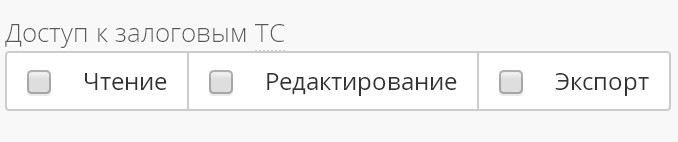 Права на просмотр базы транспортных средств, создание/редактирование новых записей и экспорт в НБКИ задаются с помощью соответствующих флагов.Статистические отчеты НБКИСтатистические отчеты НБКИСтатистические отчеты НБКИ«Запрос стат.отчета без даты»да/нетПраво запрашивать статистику НБКИ без даты.«Запрос стат.отчета без счетов»да/нетПраво запрашивать статистику НБКИ без указания списка счетов.Стоп - листСтоп - листСтоп - лист«Поиск, добавление и изменение в стоп-листах»да/нетПраво на поиск, добавление и изменение данных в стоп - листах«Поиск в стоп-листах»да/нетПраво на поиск в стоп - листах«Удаление данных из стоп-листа»да/нетПраво на удаление данных из стоп-листаПрава пользователя на доступ к группам субъектовПрава пользователя на доступ к группам субъектовПрава пользователя на доступ к группам субъектов«Права пользователя на доступ к группам субъектов»таблица разрешений с детализацией по группам и сегментам КИ субъектаНастройки прав доступа к КИ субъектов рассматриваются ниже.(см. рис. 3)Черные спискиЧерные спискиЧерные списки«Поиск записей»выбрать значение из выпадающего спискаПоведение поиска записей от выбора значения из выпадающего списка:
1) Поиск только среди авторизированных записей2) Поиск только среди неавторизированных записей3) Поиск среди авторизированных и неавторизированных записей«Поиск ЧС только по ID»да/нетДает возможность поиска по IDПеречень разрешенных черных списковПеречень разрешенных черных списковПеречень разрешенных черных списковЧС «Подозрение на мошенничество»да/нетОткрывает возможность поиска по «Подозрение на мошенничество».ЧС «Отказы по заявкам»да/нетОткрывает возможность поиска по «Отказы по заявкам».ЧС «Точки продаж с риском»да/нетОткрывает возможность поиска по «Точки продаж с риском».ЧС «Компания-работодатель с риском»да/нетОткрывает возможность поиска по  «Компания-работодатель с риском».ЧС «Адреса массовых регистраций»да/нетОткрывает возможность поиска по «Адреса массовых регистраций».ЧС «Недействительные/утерянные документы»да/нетОткрывает возможность поиска по «Недействительные/Утерянные документы».ЧС «Перечень экстремистов/террористов»да/нетОткрывает возможность поиска по «Перечень экстремистов/террористов»ЧС «Отмыватели доходов (115-ФЗ)»да/нетОткрывает возможность поиска по «Отмывтели доходов (115-ФЗ)»ЧС «Менеджеры под риском»да/нетОткрывает возможность поиска по «Менеджеры под риском»«Добавление в ЧС»да/нетОткрывает возможность добавление в ЧС.«Авторизация ЧС»да/нетОткрывает возможность авторизации ЧС.«Редактирование ЧС»да/нетОткрывает возможность редактирования ЧС.«Удаление/восстановление ЧС»да/нетОткрывает возможность удаления/восстановления ЧС.«Ручной импорт файлов ЧС»да/нетОткрывает возможность ручного импорта файлов ЧС.«Замена реестров ЧС»да/нетОткрывает возможность замены реестров ЧС.«Просмотр журнала аудита ЧС»да/нетОткрывает возможность просмотра журнала аудита ЧС.Экспорт кредитных историйЭкспорт кредитных историйЭкспорт кредитных историй«Экспорт ОКБ по типам финансирования»коды типов финансированияДля экспорта в ОКБ. Если поле заполнено кодами типов финансирования, разделенными запятыми, то экспорт будет производиться только по данным типам финансирования. Если поле пустое, то фильтрации не производится.«Скачивание экспортов пользователей»логины пользователей через запятуюРазрешение скачивать файлы экспортов.Учитывается при определении права на чтение журналов экспортов (см. опцию «Журналы экспорта»).«Запретить просмотр отчета по экспортированным изменениям кредитных дел субъекта»да/нетЗапрет на просмотр отчета по экспортированным изменениям кредитных дел субъекта«Отчет по не экспортированным изменениям кредитных дел»да/нетПри включении данного флага пользователь увидит отчет по экспортированным изменениям кредитных дел.«Отчет по отвергнутым субъектам экспорта» да/нетПри включении данного флага пользователь увидит отчет по отвергнутым изменениям кредитных дел.«Автоматическая отправка файлов в БКИ»да/нетРазрешение на использование модуля автоматической выгрузкиЭкспорт на исправление/удаление
Экспорт данных по фактической дате измененияЭкспорт данных по дате отчетаЭкспорт отмеченных субъектовЭкспорт на исправление/удаление
Экспорт данных по фактической дате измененияЭкспорт данных по дате отчетаЭкспорт отмеченных субъектовЭкспорт на исправление/удаление
Экспорт данных по фактической дате измененияЭкспорт данных по дате отчетаЭкспорт отмеченных субъектов«Разрешен  в НБКИ»да/нетДля экспорта в НБКИ.Пользователю разрешено экспортировать данные в НБКИ в режиме удаления КИ из бюро«Разрешен в ОКБ»да/нетДля экспорта в ОКБ. Пользователю разрешено экспортировать данные в EI в режиме удаления КИ из бюро«Разрешен в Эквифакс»да/нетДля экспорта в Эквифакс. Пользователю разрешено экспортировать данные в Эквифакс в режиме удаления КИ из бюро«Разрешен в БРС»да/нетДля экспорта в БРС.Пользователю разрешено экспортировать данные в БРС в режиме удаления КИ из бюроДоступ к журналамДоступ к журналамДоступ к журналам«Просмотр системных журналов»да/нетРазрешение читать системные журналы (журналы аудита), то есть отслеживать изменения, сделанные пользователями приложения Credit Registry.«Просмотр журналов импорта»да/нетРазрешение читать журналы импорта в границах прав на просмотр данных группы. Надо понимать так: если разрешено просматривать данные субъектов группы, то разрешено читать журналы импорта, относящиеся к этой группе.«Просмотр всех записей журналов импорта»да/нетРазрешение на работу со всеми журналами импорта.«Просмотр журналов экспорта»да/нетРазрешение читать журналы экспорта в границах прав на просмотр данных их владельцев. Надо понимать так: если в «Разрешено скачивание экспортов пользователей» перечислен владелец журнала, то ролью разрешено чтенье журнала.«Просмотр всех записей журнала экспорта»да/нетРазрешение на работу со всеми журналами экспорта, принадлежащими любому пользователю.«Просмотр истории экспорта»да/нетВключает видимость историй экспорта в интерфейсе приложения.Позволяет читать журналы:- журнал экспорта;- отчет о Reject;- тикеты НБКИ;- отчет по Equifax (GPCS)-Replay.Действует по отношению экспортов, проведенных всеми пользователями.«Просмотр журнала автоматизации выгрузок»да/нетПраво на просмотр журнала автоматизации выгрузок«Просмотр записей журналов всех подразделений»да/нетДает возможность просматривать записи журналов всех подразделений.«Просмотр журнала реестра залогов»да/нетДает возможность просмотра журнала реестра залогов.«Удаление журналов»да/нетРазрешение удалять журналы.ПолеНазначение«Логин»Обязательно для заполнения;логин для авторизации в системе Credit Registry;длина логина не может превышать 64 символа.«Пароль»Обязательно для заполнения;пароль пользователя для авторизации в системе Credit Registry;длина пароля не может превышать 64 символа.«Подтвердите Пароль»Обязательно для заполнения;пароль пользователя для авторизации в системе Credit Registry;«Описание»Описание пользователя. Не имеет строгих критериев, служит для удобства пользования системой.«Телефон»Телефон пользователя. Служит для удобства пользования системой.«Доступ через Web service»Выпадающий список с такими параметрами как:1) Разрешить использовать в Web service2) Использовать только в Web service3) Запретить использовать в Web service«Пользователь отключен»Флаг, отключает пользователя«Отключить автоблокировку пользователя»Флаг, который отключает автоблокировку пользователя«Сменить пароль при входе»При следующем входе пароль пользователя сменяется«Разрешить постоянное действие пароля»Пароль пользователя  не меняется.«Код участника НБКИ»Опционально;выбирается из справочника кодов участников НБКИ, применяется для идентификации кредитной организации в запросах и в экспортируемых TUTDF отчетах.«Код участника НБКИ для ТСЗ»Опционально;выбирается из справочника кодов участников НБКИ, применяется для идентификации кредитной организации в экспортируемых записях по ТС (транспортным средствам), находящимся в залоге. Внимание: здесь необходимо указать код пользователя НБКИ, а не код кредитной организации в НБКИ.«Подразделение» Опционально;используется для совместимости с ранними версиями программы;настоятельно рекомендуется назначать пользователю подразделение из «Справочника подразделений».«Код партнера Эквифакс»Опционально: поле используется для заполнения кода партнера Эквифакс«Код подписчика ОКБ»Опционально: используется для заполнения кода подписчика ОКБ«Имя подписчика ОКБ»Опционально: используется для заполнения имени подписчика ОКБ«Группа ОКБ»Опционально;идентификатор группы ОКБ.«Пользователь ОКБ»Опционально;идентификатор пользователя ОКБ.«Информация об источнике»Опционально;информация об источнике.«Подразделение 1-го уровня» Обязательно для заполнения;выбирается из справочника подразделений.«Подразделение 2-го уровня» Опциональновыбирается из справочника подразделений.Код участника НБКИКод, предоставленный НБКИ (12 символов), например, 0101BB001000. Поле обязательно для заполнения, на что указывает жирный шрифт, применённый в названии поля. Код участника будет использован для экспортируемого файла в его названии, а также для каждой записи кредитной истории. Код авторизацииКод авторизации – предоставляется НБКИ. Используется для авторизации файла участника в системе НБКИ.ОписаниеОписание используется Администратором для внесения собственных пометок.Данные участникаДанные участника – произвольные данные (80 символов), которые будут переданы в файле и могут служить для его дополнительной идентификации при получении ответов.КодИспользуется числовое поле. При импорте данных кредитного дела в Credit Registry с соответствующим идентификатором элемента соответствующие записи будут попадать в группу с указанным кодом автоматически. Для точного сопоставления, код в таблице должен совпадать с кодом в теге «Group_Code» в файле импорта. НазваниеАлфавитно-цифровое поле; назначается Администратором для идентификации группы субъектов в пределах организации.ОписаниеИспользуется Администратором для внесения собственных пометок.Физ.лица / Юр.лицаНастройка, которая определяет, будут ли в данную локальную группу субъектов входить физ.лица и (или) юр.лица при импорте из внешних файлов.Основные параметрыОсновные параметрыИмпортИмпортПапка импортаПуть к директории (списку директорий), в которую будут помещаться файлы xml-формата для импорта данных в Credit Registry. Раз в 30 сек Credit Registry проверяет, есть ли в указанной папке необработанные xml-файлы.После успешного импорта xml-файл расширение файла изменяется на filename.xml.processed.В случае, если xml-файл имеет неверный формат, файл переименовывается в filename.xml.interrupted.Примечание 1. В случае указания списка директорий следует учесть, что разделителем для Windows является символ ";", а для Unix ":".Примечание 2. Рекомендуется использовать локальные папки (не сетевые). В случае, если указывается сетевая папка, у сервера должны быть права на доступ к этой сетевой папке - чтение, переименование и редактирование. Доступ должен быть дан пользователю, под которым запущен Tomcat. Если Tomcat запущен под local computer, то и права на сетевую папку должны быть выданы серверу.Примечание 3. Если внешнее ПО формирует файл импорта непосредственно в папке импорта, рекомендуется формировать его с расширением, отличным от .xml и после того, как формирование файла закончено, переименовывать его в .xml. Примечание 4. Если xml-файл импорта может копироваться в папку импорта более 1-2 сек (например, если его размер больше 1МБ) рекомендуется копировать его с расширением, отличным от .xml и уже в папке импорта переименовывать файл в .xml.XSLT файлы для импортаПапка для импорта XSLT файлов.Число параллельных потоковУказывается желаемое количество параллельных потоков обработки импорта. Если не указано – обработка идет в один поток. Использование более одного потока рекомендуется в случае импорта большого количества маленьких файлов с непересекающимися субъектами. Рекомендуется указывать не более 4 потоков.Разрешить импорт zip (gzip) архивов из папки импортаФлаг, который открывает возможность импорта zip (gzip) архивов из папки.Сжатие файлов импорта в zip-архив (после успешной обработки)Флаг, который открывает возможность использовать автоматическое сжатие файлов после успешного импорта в систему с целью сохранения физического пространства диска.Режим параллельного парсинга XML файла при импортеФлаг, который открывает возможность использовать параллельная работа с парсером и базой данных.Журналирование пропущенных субъектовФлаг, который открывает возможность журналирование пропущенных субъектов. Примечание, если включена настройка, то может привести к снижению производительности.Журналирование удаленных кредитных дел/информационных частейФлаг, который открывает возможность журналирование удаленных кредитных дел/информационных частей. Примечание, если включена настройка, то может привести к снижению производительности.Отсрочка удаления заявителя (в днях)В поле указывается кол-во дней. По умолчанию 5.Глубина очистки eventsВ поле указывает кол-во дней. Если значение не задано таблица не чистится. Время выполнения очистки eventsУказывает время в формате чч:мм, когда запустится очистка.Методы импорта данныхМетоды импорта данныхВключить загрузку содержательных измененийФлаг «Включить загрузку содержательных изменений при импорте» призван ослабить нагрузку на базу данных при импорте в систему, позволяет загружать только реальные изменения в файлах импорта. Проверка на содержательность для исторических записейФлаг, который открывает возможность проверки на содержательность для исторических записей. Примечание: данный флаг активировать можно тогда, когда включен флаг «Включить загрузку содержательных изменений»Игнорировать дату состояния счетаФлаг «Игнорировать дату состояния счета» : если новые данные по кредитной истории отличаются от уже существующих в Credit Registry только датой отчета, то новая запись в кредитной истории внесена не будет.Игнорировать дату фактического измененияПри выставленном флаге не учитывается дата фактического измененияИгнорировать сумму текущей задолженностиФлаг, который открывает возможность игнорировать сумму текущей задолженности. Примечание: данный флаг можно активировать тогда, когда активирован флаг «Включить загрузку содержательных изменений».Поиск по счету БКИ при импорте поручителейФлаг, который открывает возможность поиска по счету БКИ при импорте поручителей. Искать основного заемщика для данного поручителя, и ставить у поручителя номер счета как у основного заемщика.Поиск по счету БКИ при импорте данных юридического статусаФлаг, который открывает возможность поиска по счету БКИ при импорте данных юридического статуса.Обновлять дату окончания одобрения заявки при привязке кредитных дел к информационными частямФлаг, который открывает возможность обновлять дату окончания одобрения заявки при привязке кредитных дел к информационным частям. Отключить зануление 'Даты полного погашения' относительно 'Даты состояния счета'Флаг, который открывает возможность зануления даты полного погашения относительно даты состояния счета. Дата полного погашения не будет зануляться, если она раньше даты состояния счета. Остальные проверки даты полного погашения продолжат работать.Проверка задвоений основных заемщиков/заявителейФлаг, который открывает возможность проверки задвоений основных заемщиков/заявителейИгнорировать изменения к закрытым счетамФлаг, который открывает возможность игнорировать изменения к закрытым счетам. Игнорировать изменения к закрытым счетам с датой отчета позже/больше даты отчета закрытия счета.Импортировать пустыми опциональные поля с некорректным типом данныхФлаг, который открывает возможность импортировать пустыми опциональные поля с некорректным типом данных. Не отвергать субъекта, если не смогли сконвертировать опциональное поле в нужный формат.Автоматическое определение первичной выгрузки в ОКБФлаг, который открывает возможность автоматического определения первичной выгрузки в ОКБ.Обновлять внешний код субъектаФлаг, который открывает возможность обновлять внешний код субъекта. Обновить ReferenceCode у субъекта, который соответствует OldReferenceCode субъекта из файла импорта.Запретить обновлять дату открытияФлаг, который открывает возможность запрещать обновлять дату открытия.Параметры загрузки/выгрузки данных по залоговым автомобилямПараметры загрузки/выгрузки данных по залоговым автомобилямПапка импортаПуть к директории (списку директорий) в которую будут помещаться файлы xml-формата для импорта данных в Credit Registry. Описание формата файла импорта содержится в документе “Руководство по формату импорта CRE ТСЗ”.Не показывать авто с истекшей датой окончания залогаПри выставленном флаге не отображается авто с истекшей датой окончания залога.Валидация государства регистрации ЮЛФлаг, который открывает возможность валидации государства регистрации ЮЛ. Валидация поля CountryReg при импорте ЮЛ в формате alpha-2.ЭкспортЭкспортУдалять файлы старше … (месяцев)В целях экономии памяти файлы экспортов  автоматически могут удаляться, если данные файлы старше указанного количества месяцевПапка импорта reject файловПапка импорта reject файлов.Папка импорта reject-файлов по залоговым автомобилямПака для импорта reject-файлов по залоговым автомобилям.Настройки экспорта по умолчанию.Флаг «По фактической дате изменения»Флаг, который открывает возможность экспорта по фактической дате изменения, если не отмечено, то дате отчета.Формат с поддержкой информационных частейФлаг, который открывает возможность поддержки формата информационной части.Код удаления в БКИ в режиме 'К исправлению'Выпадающий список, который содержит 4 значения:1) Решение суда, вступившего в силу2) Решение по результатам рассмотрения заявления субъекта КИ об оспаривании его КИ3) Решение ЦБ, на основании проверки по ч. 4, 8 ст. 73.1-1 и ч. 7, 10 ст. 76.5 86-ФЗ4) Удаление в связи с ошибочной выгрузкой Источника КИИспользовать новый формат (302FZ)Флаг, который открывает возможность делать экспорт в новом формате.Не удалять временные файлы экспортаФлаг, который открывает возможность не удалять временные файлы экспорта. Если не отмечено, то временные файлы экспорта шифруются и удаляются по завершению экспорта.Отключить сбор статистикиФлаг, который открывает возможность отключать сбор статистики. Включение данной опции не позволит строить отчеты по невыгруженным записям КИ, но зато уменьшает время экспорта.Не выгружать ИЧ, если данные заявки не меняютсяФлаг, который открывает возможность не выгружать ИЧ, если данные заявки не меняются.Обновление статусов после формирования файлаФлаг, который открывает возможность обновления статусов после формирования файла.Кастомные перекодировки типа кредитаПозволяет менять код типа кредита.Информация об источникеИнформация об источникеКод источникаВыпадающий список, который имеет такие значения как:Заимодавец (кредитор) - кредитная организацияЗаимодавец - микрофинансовая организацияЗаимодавец - кредитный потребительский кооперативЗаимодавец - сельскохозяйственный кредитный потребительский кооперативЗаимодавец-ломбардЗаимодавец - иная организацияОрганизация-лизингодательОператор инвестиционной платформыОрганизация-гарантОрганизация - взыскатель платы за жилое помещение, коммунальные услуги или услуги связиФедеральный орган исполнительной власти, уполномоченный на осуществление функций по обеспечению установленного порядка деятельности судовАрбитражный управляющийЛиквидационная комиссия или ликвидаторСпециализированное финансовое обществоИпотечный агентКредитный управляющий синдиката кредиторовЛицо, осуществляющее деятельность по возврату просроченной задолженности (коллекторская организация)Иное лицоПризнак регистрации в Российской ФедерацииВыпадающий список, который имеет такие значения как:Лицо зарегистрировано на территории Российской ФедерацииЛицо не зарегистрировано на территории Российской ФедерацииПолное наименованиеВ это поле записывается полное наименование.Сокращенное наименованиеВ это поле записывается сокращенное наименование.Иное наименованиеВ это поле записывается иное наименование.Идентификатор LEIВ это поле записывается идентификатор LEI.Дата создания источникаВ это поле записывается дата создания источника.Регистрационный номерВ это поле записывается регистрационный номер.Код номера налогоплательщикаВ это поле записывается код номера налогоплательщика.Номер налогоплательщикаВ это поле записывается номер налогоплательщика.Экспортировать поля банкротства (ФЛ_46/ЮЛ_36.11-.14)Флаг, который открывает возможность экспортировать поля банкротства (ФЛ_46/ЮЛ_36.11-.14).Дата признания источника банкротомВ это поле записывается дата признания источника банкротомДата окончания конкурсного производстваВ это поле записывается дата окончания конкурсного производстваДата начала ликвидации источникаВ это поле записывается дата начала ликвидации источникаДата окончания ликвидации источникаВ это поле записывается дата окончания ликвидации источникаКоннекторыКоннекторыНБКИНБКИКраткая форма запросовФлаг, который открывает краткие формы запросовПараметры экспортаПараметры экспортаТип займодавцаВыпадающий список, который имеет следующие значения:1) Кредитная организация2) Микрофинансовая организация3) Кредитный кооператив4) ПрочееНе выгружать поле "Текущая задолженность"Флаг, который открывает возможность не выгружать «Текущая задолженность»Учитывать диапазон дат при формировании сегментов CL, GRФлаг, который открывает возможность учитывать диапазон дат при формировании сегментов CL, GRНе рассчитывать ПСК по ЮЛФлаг, который открывает возможность не рассчитывать ПСК по ЮЛ.Максимальное число записейВ данное поле записывается максимально число записей. Минимум 1000. По умолчанию без ограничений.Максимальный размер файла экспорта в мегабайтахВ данное поле записывается максимальный размер файла экспорта в мегабайтах. По умолчанию без ограничений.Пороговая дата экспортаВ данное поле записывает пороговая дата экспорта. Счета с датой открытия меньше указанной не будут экспортироваться.Пороговая дата нового формата В данное поле записывается пороговая дата нового формата. Дата открытия, начиная с которой выгружается по новому формату.Пороговая дата передачиуникальных идентификаторовВ данное поле записывается пороговая дата передачи уникальных идентификаторов. Дата, начиная с которой передавать в НБКИ уникальные  идентификаторы.Пороговая дата передачи уникальных межбанковских идентификаторовВ данное поле записывается дата передачи уникальных межбанковских идентификаторов. Дата, начиная с которой передавать в НБКИ межбанковские идентификаторы, подписанные ЦБ.Пороговая дата передачи в формате TUTDF6/7В данное поле записывается дата передачи в формате TUTDF6/7. Дата отчета, начиная с которой НБКИ принимает данные только в формате TUTDF6/7. Если не задана, то по умолчанию делаем экспорт в формате TUTDF6/7.Переопределение типа счета физ.лицаРучное переопределение типа счета для физ. лицаПереопределение типа счета юр.лицаРучное переопределение типа счета для юр. лицаЭквифаксЭквифаксКраткая форма запросовФлаг, который открывает краткие формы запросов.Отключить кэширование по типу запрашиваемого отчетаФлаг, который открывает возможность отключить кэширование по типу запрашиваемого кредита (subRequestCode).Типы отчетов для получения ИЧВ данное поле записываются типы отчетов для получения ИЧ.Типы отчета для получения ответов нового формата (не 2 в 1)В данное поле записываются типы отчета для получения ответов нового формата (не 2 в 1)Название тэга с отчетом два в одномВ данное поле записываются Название тэга с отчетом два в одномОбновление схем ЭквифаксОбновление схем ЭквифаксДиректория для храненияВ данное поле указывать путь до директории.Время обновления схемВ данное поле указывается время обновления схем.Режим работы через TLS аутентификациюФлаг, который открывает возможность работы через TLS аутентификацию.URL файла FOPВ данное поле указываются версии файлов:1) v2.02) v3.03) 3.xURL файла XSLTВ данное поле указывается версии файлов1) v2.02) v3.03) 3.xПараметры экспортаПараметры экспортаФормат экспортаВыпадающий список, который имеет такие значения как:1) Эквифакс v22) Эквифакс v33) Эквифакс v4Максимальный размер файла в 3-м и 4-м форматеВ данное поле указывается максимальный размер файла в 3-м и 4-м форматах. По умолчанию 500, минимум 10Максимальный размер файла для корректировокВ данное поле указывается максимальный размер файла для корректировок. По умолчанию 25.Пороговая дата экспортаВ данное поле указывается пороговая дата экспорта. Счета с датой открытия меньше указанной не будут экспортироваться.Пороговая дата нового форматаВ данное поле указывается пороговая дата нового формата. Дата открытия, начиная с которой будет выгружаться по новому формату.Дата для выгрузки исправлений в новом форматеВ данное поле указывается дата для выгрузки исправлений в новом формате. Дата отчета, начиная с которой будет выгружаться исправления КИ в новом форматеПороговая дата передачиуникальных межбанковских идентификаторовВ данное поле указывается дата передачи уникальных межбанковских идентификаторов. Пороговая дата обязательности уникального идентификатора договора.Папка файлов-ответов (xml)В данное поле указывается путь до папки с файлами-ответов (xml)Проверка по полю "дата последней выплаты по основному долгу"Флаг, который открывает возможность проверки по полю "Дата последней выплаты по основному долгу"Выгружать в cred_update только дату отчета изменения КДФлаг, который открывает возможность выгружать в cred_update только дату отчета изменения КД.Экспорт созаемщиков во 2-ом формате Эквифакс только совместно с основным заявителемФлаг, который открывает возможность экспорта созаемщиков по 2-ом формате эквифакс только совместно с основным заявителем.Не закрывать договор поручительства, в случае закрытия связанного с ним кредитаФлаг, который открывает возможность не закрывать договор поручительства, в случае закрытия связанного с ним кредитаПередавать все ДУЛ в файлах на удалениеФлаг, который открывает возможность передавать все ДУЛ в файлах удаления.Передавать платежи за последние 24 месяцаФлаг, который открывает возможность передавать платежи за последние 24 месяца.Выгрузка платежей только с последним кредитным изменениемФлаг, который открывает возможность выгрузки платежей только с последним кредитным изменением.Идентификатор отчета Эквифакс (request.type)Идентификатор отчета Эквифакс (request.type)subRequestCode = 100В данное поле указывается значение для переопределенияsubRequestCode = 101В данное поле указывается значение для переопределенияsubRequestCode = 102В данное поле указывается значение для переопределенияsubRequestCode = 103В данное поле указывается значение для переопределенияsubRequestCode = 104В данное поле указывается значение для переопределенияsubRequestCode = 105В данное поле указывается значение для переопределенияsubRequestCode = 106В данное поле указывается значение для переопределенияsubRequestCode = 107В данное поле указывается значение для переопределенияsubRequestCode = 108В данное поле указывается значение для переопределенияsubRequestCode = 109В данное поле указывается значение для переопределенияsubRequestCode = 110В данное поле указывается значение для переопределенияОКБОКБКраткая форма запросовФлаг, который открывает возможность форму с кратким набором полей.Вычисление category и applicationWay на основе reason и originalChannelФлаг, который открывает возможность вычисления category и applicationWay на основе reason и originalChannel.Профили запросов в ОКБ (для переопределения пользователя ОКБ соответствующему типу запроса Бюро)Профили запросов в ОКБ (для переопределения пользователя ОКБ соответствующему типу запроса Бюро)Ниже представлен созданный профиль запросов в ОКБ. 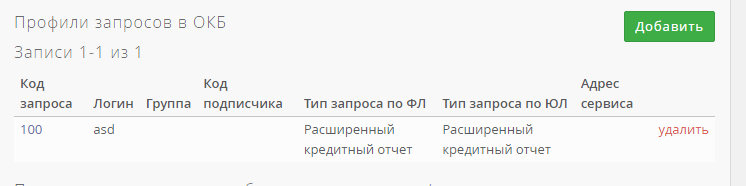 Чтобы создать нужно нажать на кнопку «Добавить». Система перенесет пользователя на форму «Добавление профиля запроса в ОКБ». Рисунок представлен ниже.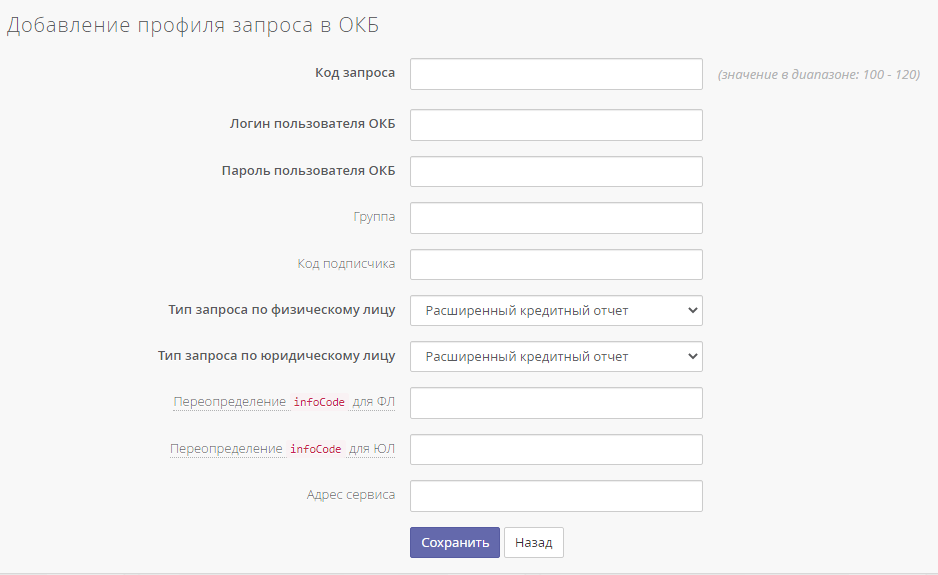 Чтобы вернуться обратно на форме с настройками, пользователь должен нажать на кнопку «Назад» или «Сохранить», если заполнил обязательные поля (выделены черным).Ниже представлен созданный профиль запросов в ОКБ. Чтобы создать нужно нажать на кнопку «Добавить». Система перенесет пользователя на форму «Добавление профиля запроса в ОКБ». Рисунок представлен ниже.Чтобы вернуться обратно на форме с настройками, пользователь должен нажать на кнопку «Назад» или «Сохранить», если заполнил обязательные поля (выделены черным).Параметры подключения к базе данных импорта/экспортаПараметры подключения к базе данных импорта/экспортаURLВ данное поле указывается URL.jdbc:sqlserver://DATABASE_HOST_IP:PORT;databaseName=DB_NAME jdbc:oracle:thin:@DATABASE_HOST_IP:PORT:SIDИмяВ данное поле указывается имя БДПарольВ данное поле указывается пароль от БДПараметры экспортаПараметры экспортаКод подписчикаВ данное поле указывается код подписчикаИмя подписчикаВ данное поле указывается имя подписчикаОтправка информационных частейОтправка информационных частейНе отправлять информационные части в ОКБФлаг, который блокирует отправку ИЧ в ОКБАдрес сервисаВ данное поле указывается адреса. Адрес сервиса для загрузки данных по информационным частямГруппаВ данное поле указывается группа. Имя группы пользователей ОКБ для пользователя, от имени которого осуществляться выгрузка информационных частейПользовательВ данное поле указывается пользователь. Имя пользователя ОКБ, от имени которого будет осуществляться выгрузка информационных частейПарольВ данное поле указывается пароль. Пароль пользователя ОКБ, от имени которого будет осуществляться выгрузка информационных частейВремя ожидания ответа сервисаВ данное поле указывается время ожидания ответа сервиса. По умолчанию 60Максимальное количество соединенийВ данное поле указывается максимальное кол-во соединений. Без ограничений.Максимальное время установления SSL соединенияВ данное поле указывается максимальное время установления SSL соединения. По умолчанию 5.Число параллельных потоковВ данное поле указывается число параллельных потоков. По умолчанию 1.Максимальное количество переповторовВ данное поле указывается максимальное кол-во переповторов. По умолчанию 0.Интервал между переповторамиВ данное поле указывается интервал между перевоторами. По умолчанию 30.Максимальное число строк в файлеВ данное поле указывается максимальное число строк в файле. По умолчанию без ограничений, минимум 1000Пороговая дата экспортаВ данное поле указывается пороговая дата экспорта. Счета с датой открытия меньше указанной не будут экспортироватьсяПороговая дата нового форматаВ данное поле указывается пороговая дата нового формата. Дата открытия, начиная с которой будет выгружаться по новому форматуВыгрузка даты возникновения тяжбы, дефолта, списанияФлаг, который открывает возможность выгружать даты возникновения тяжба, дефолта, списанияВыгружать пустое значение 'Наименование залогодателя' в информации о договоре залога, если оно не указано явноФлаг, который открывает возможность выгружать пустое значение 'Наименование залогодателя' в информации о договоре залога, если оно не указано явноДостраивание статусов выплат по счетуФлаг, который открывает возможность достраивания статусов выплат по счетуКорректировка КИ одним днемФлаг, который открывает возможность корректировки КИ одним днем. В один файл экспорта попадают инкремент, записи к исправлению и удалениюСоздавать отдельный файл на каждую дату отчетаФлаг, который открывает возможность создавать отдельный файл на каждую дату отчетаОграничить вывод предупреждения об обязательности ПСК в журнал (первые 100 записей)Флаг, который открывает возможность ограничивать вывод предупреждения об обязательности ПСК в журнал (первые 100 записей)Режим тестированияФлаг, который открывает возможность режима тестированияВерсия формата (302ФЗ)В данное поле указывается версия форматаВерсия схемы файла экспорта(302ФЗ)В данное поле указывается версия формата схемыПороговая дата передачи номера streamID(302ФЗ)В данное поле дата передачи номера streamID(302ФЗ)Папка для файлов-ответовВ данное поле указывается папка для файлов-ответовМаппинг статусовВ данное поле указывается маппинг статусов.Правила через ';' с параметрами через ',' в следующем порядке:Своевременность платежей, Состояние счета, Статус выплат по счету, Признак зануления текущей просроченной задолженности (1 - занулять), Признак зануления текущей задолженности (1 - занулять), Признак закрытости кредита (1 - закрыть кредит), Причина закрытия счета, Признак зануления текущего остаткаПример: 1,0,8,1,1,1,19,1;1,12,0,0,0,0,10,0БРСБРСКраткая форма запросовФлаг, который открывает краткую форму для запросов.Тип займодавцаВыпадающий список, который имеет следующие значения:1) Кредитная организация2) Микрофинансовая организация3) Кредитный кооператив4) ПрочееПараметры экспортаПараметры экспортаУникальный номер партнераНазвание партнераВыдаются в БРС.Обязательные поля для экспорта в БРСМаксимальный размер файлаРазмер файлов экспорта в БРС (максимально допустимый размер файла экспорта БРС по формату бюро 10000кб)Папка для файлов-ответовВ данное поле указывается папка для файлов-ответовПороговая дата экспортаВ данное поле указывается пороговая дата экспортаНе формировать блок <addData>Флаг, который открывает не формировать блок <addData>ЦККИЦККИКоннектор «ЦККИ»Параметры используются при настройке работы с сервисом ЦККИ. Подробнее см.  документацию по настройке сервиса ЦККИАвито АвтотекаАвито АвтотекаКоннектор «Авито Автотека»Параметры используются при настройке работы с сервисом Авито Автотека. Подробнее см.  документацию по настройке сервиса Авито АвтотекаБилайнБилайнКоннектор «Билайн»Параметры используются при настройке работы с сервисом Билайн. Подробнее см.  документацию по настройке сервиса БилайнВБКИВБКИКоннектор «ВБКИ»Параметры используются при настройке работы с сервисом ВБКИ. Подробнее см.  документацию по настройке сервиса ВБКИЕФРСБЕФРСБКоннектор «ЕФРСБ»Параметры используются при настройке работы с сервисом ЕФРСБ. Подробнее см.  документацию по настройке сервиса ЕФРСБКартотека юр.лицКартотека юр.лицКоннектор «Картотека юр.лиц»Параметры используются при настройке работы с сервисом Картотека юр.лиц. Подробнее см.  документацию по настройке сервиса Картотека юр.лицКБКИ ССПКБКИ ССПКоннектор «КБКИ ССП»Параметры используются при настройке работы с сервисом КБКИ ССП. Подробнее см.  документацию по настройке сервиса КБКИ ССПКроносКроносКоннектор «Кронос»Параметры используются при настройке работы с сервисом Кронос. Подробнее см.  документацию по настройке сервиса КроносМегафонМегафонКоннектор «Мегафон»Параметры используются при настройке работы с сервисом Мегафон. Подробнее см.  документацию по настройке сервиса МегафонМТСМТСКоннектор «МТС»Параметры используются при настройке работы с сервисом МТС. Подробнее см.  документацию по настройке сервиса МТСНБКИ СигналыНБКИ СигналыКоннектор «НБКИ Сигналы»Параметры используются при настройке работы с сервисом НБКИ Сигналы. Подробнее см.  документацию по настройке сервиса НБКИ СигналыНБКИ ФССПНБКИ ФССПКоннектор «НБКИ ФССП»Параметры используются при настройке работы с сервисом НБКИ ФССП. Подробнее см.  документацию по настройке сервиса НБКИ ФССПНБКИ ЦККИНБКИ ЦККИКоннектор «НБКИ ЦККИ»Параметры используются при настройке работы с сервисом НБКИ ЦККИ. Подробнее см.  документацию по настройке сервиса НБКИ ЦККИНБКИ AFSНБКИ AFSКоннектор «НБКИ AFS»Параметры используются при настройке работы с сервисом НБКИ AFS. Подробнее см.  документацию по настройке сервиса НБКИ AFSНБКИ-FICO3НБКИ-FICO3Коннектор «НБКИ-FICO3»Параметры используются при настройке работы с сервисом НБКИ-FICO3. Подробнее см.  документацию по настройке сервиса НБКИ-FICO3ОКБ Альтернативный скорингОКБ Альтернативный скорингКоннектор «ОКБ Альтернативный скоринг»Параметры используются при настройке работы с сервисом ОКБ Альтернативный скоринг. Подробнее см.  документацию по настройке сервиса ОКБ Альтернативный скорингОКБ СКИОКБ СКИКоннектор «ОКБ СКИ»Параметры используются при настройке работы с сервисом ОКБ СКИ. Подробнее см.  документацию по настройке сервиса ОКБ СКИОКБ АгентОКБ АгентКоннектор «ОКБ Агент»Параметры используются при настройке работы с сервисом ОКБ Агент. Подробнее см.  документацию по настройке сервиса ОКБ АгентОКБ НавигаторОКБ НавигаторКоннектор «ОКБ Навигатор»Параметры используются при настройке работы с сервисом ОКБ Навигатор. Подробнее см.  документацию по настройке сервиса ОКБ НавигаторОКБ NHОКБ NHКоннектор «ОКБ NH»Параметры используются при настройке работы с сервисом ОКБ NH. Подробнее см.  документацию по настройке сервиса ОКБ NHОКБ NHODОКБ NHODКоннектор «ОКБ NHOD»Параметры используются при настройке работы с сервисом ОКБ NHOD. Подробнее см.  документацию по настройке сервиса ОКБ NHODРеестр залоговРеестр залоговКоннектор «Реестр залогов»Параметры используются при настройке работы с сервисом Реестр залогов. Подробнее см.  документацию по настройке сервиса Реестр залоговСМЭВ ПФРСМЭВ ПФРКоннектор «СМЭВ ПФР»Параметры используются при настройке работы с сервисом СМЭВ ПФР. Подробнее см.  документацию по настройке сервиса СМЭВ ПФРСМЭВ УПРИДСМЭВ УПРИДКоннектор «СМЭВ УПРИД»Параметры используются при настройке работы с сервисом СМЭВ УПРИД. Подробнее см.  документацию по настройке сервиса СМЭВ УПРИДСМЭВ ФМССМЭВ ФМСКоннектор «СМЭВ ФМС»Параметры используются при настройке работы с сервисом СМЭВ ФМС. Подробнее см.  документацию по настройке сервиса СМЭВ ФМССМЭВ 3 ПФРСМЭВ 3 ПФРКоннектор «СМЭВ 3»Параметры используются при настройке работы с сервисом СМЭВ 3. Подробнее см.  документацию по настройке сервиса СМЭВ 3Стоп-листСтоп-листКоннектор «Стоп-лист»Параметры используются при настройке работы с сервисом Стоп-лист. Подробнее см.  документацию по настройке сервиса Стоп-листТеледокТеледокКоннектор «Теледок»Параметры используются при настройке работы с сервисом Теледок. Подробнее см.  документацию по настройке сервиса ТеледокЧерные спискиЧерные спискиКоннектор «Черные списки»Параметры используются при настройке работы с сервисом Черные списки. Подробнее см.  документацию по настройке сервиса Черные спискиЭквифакс АгентЭквифакс АгентКоннектор «Эквифакс Агент»Параметры используются при настройке работы с сервисом Эквифакс Агент. Подробнее см.  документацию по настройке сервиса Эквифакс АгентЭквифакс Идеальный заёмщикЭквифакс Идеальный заёмщикКоннектор «Эквифакс Идеальный заёмщик»Параметры используются при настройке работы с сервисом Эквифакс Идеальный заёмщик. Подробнее см.  документацию по настройке сервиса Эквифакс Идеальный заёмщикЭквифакс Клиентский СкорингЭквифакс Клиентский СкорингКоннектор «Эквифакс Клиентский Скоринг»Параметры используются при настройке работы с сервисом Эквифакс Клиентский Скоринг. Подробнее см.  документацию по настройке сервиса Эквифакс Клиентский СкорингЭквифакс Партнерский скорингЭквифакс Партнерский скорингКоннектор «Эквифакс Партнерский скоринг»Параметры используются при настройке работы с сервисом Эквифакс Партнерский скоринг. Подробнее см.  документацию по настройке сервиса Эквифакс Партнерский скорингЭквифакс Социальный скорингЭквифакс Социальный скорингКоннектор «Эквифакс Социальный скоринг»Параметры используются при настройке работы с сервисом Эквифакс Социальный скоринг. Подробнее см.  документацию по настройке сервиса Эквифакс Социальный скорингЭквифакс FPSЭквифакс FPSКоннектор «Эквифакс FPS»Параметры используются при настройке работы с сервисом Эквифакс FP. Подробнее см.  документацию по настройке сервиса Эквифакс FPЯндексЯндексКоннектор «Яндекс»Параметры используются при настройке работы с сервисом Яндекс. Подробнее см.  документацию по настройке сервиса ЯндексidBank ПФРidBank ПФРКоннектор «idBank ПФР»Параметры используются при настройке работы с сервисом idBank ПФР. Подробнее см.  документацию по настройке сервиса idBank ПФРSmartDataSmartDataКоннектор «SmartData»Параметры используются при настройке работы с сервисом SmartData. Подробнее см.  документацию по настройке сервиса SmartDataТеле2Теле2Коннектор «Теле2»Параметры используются при настройке работы с сервисом Теле2. Подробнее см.  документацию по настройке сервиса Теле2Mail.ruMail.ruКоннектор «Mail.ru»Параметры используются при настройке работы с сервисом Mail.ru. Подробнее см.  документацию по настройке сервиса Mail.ruПолучение распределений Эквифакс SpendingScoreПолучение распределений Эквифакс SpendingScoreКоннектор «Получение распределений Эквифакс SpendingScore»Параметры используются при настройке работы с сервисом Получение распределений Эквифакс SpendingScore. Подробнее см.  документацию по настройке сервиса Получение распределений Эквифакс SpendingScoreMFMS V1 ScoreMFMS V1 ScoreКоннектор «MFMS V1 Score»Параметры используются при настройке работы с сервисом MFMS V1 Score. Подробнее см.  документацию по настройке сервиса MFMS V1 ScoreНастройки единого форматаНастройки единого форматаУправление счетами (ФЛ)Не учитывать тип счетаУчитывать тип счетаУчитывать тип счета кроме 99 типаУчитывать даты обновления (ФЛ)Только в рамках одного БКИда (по всем БКИ)Сведение секцией с информацией о запросах (INQUIRY) В отчете при запросе информация от разных БКИ выводится в зависимости от выбранного значения в выпадающем списке:СводитьСводить в рамках одного БКИНе сводитьИспользовать расширенный справочник типов кредитованияФлаг, который открывает возможность использовать расширенный справочник типов кредитованияНе учитывать счета за телекоммуникационные услугиФлаг, который открывает возможность не учитывать счета за телекоммуникационные услугиСводить кредитные карты с дебетовыми и устанавливать тип "Дебетовая карта"Флаг, который открывает возможность сводить кредитные карты с дебетовыми и устанавливать тип "Дебетовая карта"Конвертация унифицированных типовВ данное поле указывается конвертация унифицированных типовПередавать исходные отчеты внутри УСОФлаг, который открывает возможность передавать исходные отчеты внутри УСОВозвращать исходные отчеты SOURCE_DATA в неэкранированном видеФлаг, который открывает возможность возвращать исходные отчеты SOURCE_DATA в неэкранированном видеСписок коннекторов, SOURCE_DATA которых возвращаются в неэкранированном видеВ данное поле указывается список коннекторов, SOURCE_DATA которых возвращаются в неэкранированном виде. Примечание: данное поле станет активным, когда включен флаг «Возвращать исходные отчеты SOURCE_DATA в неэкранированном виде»Сохранение исходного запроса в таблице групповых запросовФлаг, который открывает возможность сохранения исходного запроса в таблице групповых запросовСохранение ответа в УСО формате в таблице групповых запросовФлаг, который открывает возможность сохранения ответа в УСО формате в таблице групповых запросовПри сведении учитывать uidФлаг, который открывает возможность при сведении учитывать uidОставлять для сведения только кредиты с не пустым uidФлаг, который открывает возможность оставлять для сведения только кредиты с не пустым uidУчитывать при сведении по uid дату открытияФлаг, который открывает возможность учитывать при сведении по uid дату открытияПри сведении общего числа запросов выбирать максимумФлаг, который открывает возможность при сведении общего числа запросов выбирать максимумЗаменять Ё на Е во всех строковых значениях при унификацииФлаг, который открывает возможность заменять Ё на Е во всех строковых значениях при унификацииИгнорировать в отчете ОКБ информацию о запросах (CAPS)Флаг, который открывает возможность игнорировать в отчете ОКБ информацию о запросах (CAPS)Возвращать веб-сервису reportCode при вызове join* методовФлаг, который открывает возможность возвращать веб-сервису reportCode при вызове join* методовОтключить конвертацию валют в рублиФлаг, который открывает возможность отключить конвертацию валют в рублиОтключить сведение счетов в рамках одного БКИФлаг, который открывает возможность отключить сведения счетов в рамках одного БКИЗаписывать идентификаторы счетов из отчетов КИ в Extension атрибутыФлаг, который открывает возможность записывать идентификаторы счетов из отчетов КИ в Extension атрибутыВключить информацию о поручителях из отчётов Эквифакс и ОКБФлаг, который открывает возможность включить информацию о поручителях из отчётов Эквифакс и ОКБСведение секций INQUIRY с учетом признака свой/чужойФлаг, который открывает возможность сведения секций INQUIRY с учетом признака свой/чужойСведение кредитов c отношением к счету 'основной' и 'лизингополучатель'Флаг, который открывает возможность сведение кредитов c отношением к счету 'основной' и 'лизингополучатель'Обработка ответов БКИ в формате 2 в 1Флаг, который открывает возможность обработки ответов БКИ в формате 2 в 1Корректировка данных из ЭквифаксКорректировка данных из ЭквифаксНе корректировать CURRENT_DELQ при наличии cred_enddate_factФлаг, который открывает возможность не корректировать CURRENT_DELQ при наличии cred_enddate_factИспользовать общий алгоритм сведения для секций INQUIRYФлаг, который открывает возможность использовать общий алгоритм сведения для секций INQUIRYИспользовать сумму платежа с учетом просрочки 30+ днейФлаг, который открывает возможность использовать сумму платежа с учетом просрочки 30+ днейПолучение информации о платежной нагрузке из Эквифакс (833 атрибут)Флаг, который открывает возможность получения информации о платежной нагрузке из Эквифакс (833 атрибут)Корректировка данных из НБКИКорректировка данных из НБКИКорректировка сведения НБКИ по первоначальному лимитуФлаг, который открывает возможность сведения НБКИ по первоначальному лимитуНе рассчитывать текущее количество дней просрочки для НБКИФлаг, который открывает возможность  не рассчитывать текущее количество дней просрочки для НБКИИспользовать в строке платежей интервалы менее 30 днейФлаг, который открывает возможность использовать в строке платежей интервалы менее 30 днейСведение кредитов, c отношениемк счету основной и совместныйВыпадающий список следующие значения:1) Не сводить (значение по умолчанию)2) Сводить и устанавливать "основной"3) Сводить и устанавливать "совместный"Точность суммы кредитаВ данное поле указывается точность суммы кредитаДедупликация кредитных делДедупликация кредитных делИспользовать дедупликацию кредитных делФлаг, который открывает возможность использования дедупликации кредитных делПросрочка для кредита, признанного безнадежнымПросрочка для кредита, признанного безнадежнымДля физических лицВ данное поле указывается кол-во дней для физических лицПараметры УСО для физических лицПараметры УСО для физических лицПорядок возрастания приоритета статусовВ данное поле указывается порядок возрастания приоритета статусовОтклонение OPEN_DATEВ данное поле указывается отклонение OPEN_DATE в дняхСреднерыночные коэффициенты платежей (УСО)Среднерыночные коэффициенты платежей (УСО)Чтобы отредактировать среднерыночные коэффициенты платежей (УСО) нужно нажать на кнопку «Редактировать»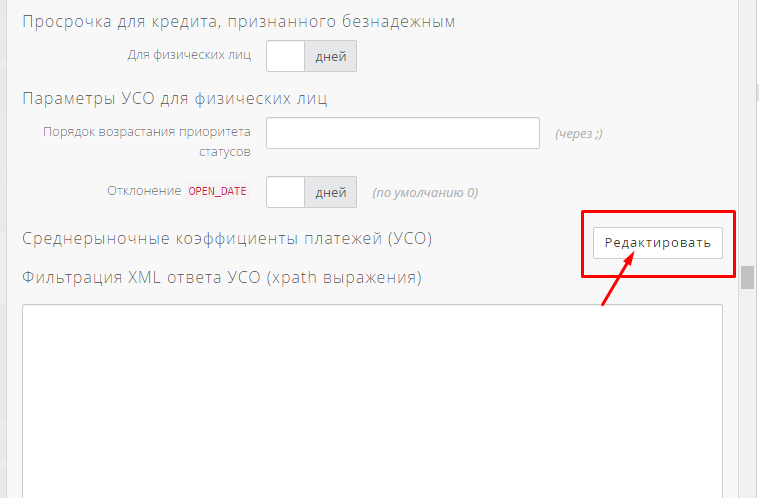 Далее система переводит пользователя на форму «Среднерыночные коэффициенты платежей (УСО)»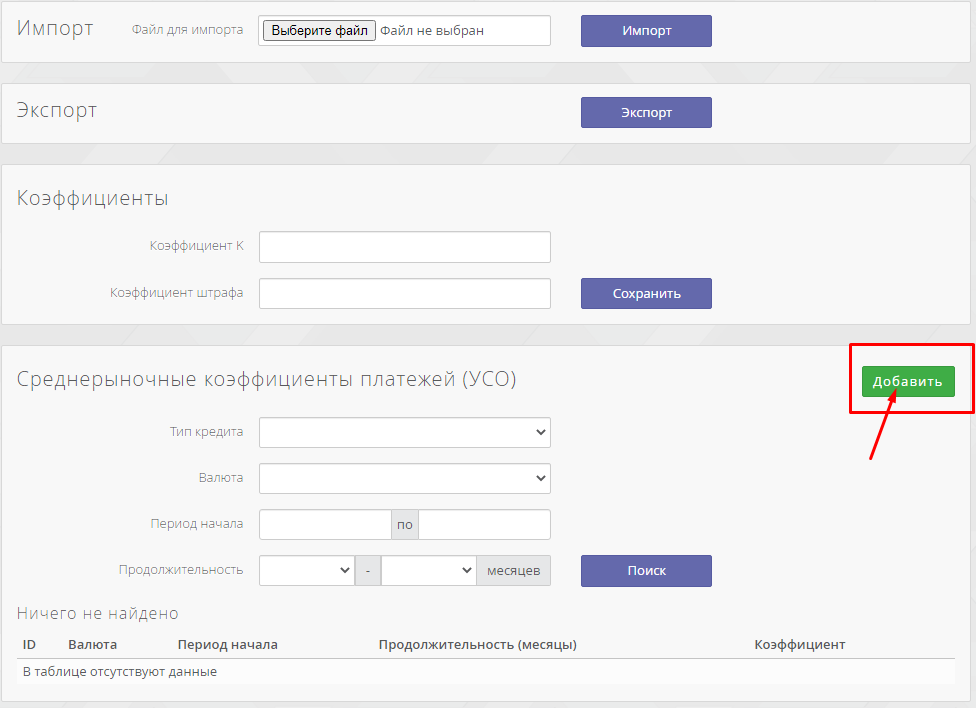 Чтобы добавить среднерыночный коэффициент нужно нажать на кнопку «Добавить». Система перенесет пользователя на форму «Среднерыночные коэффициенты платежей (УСО)»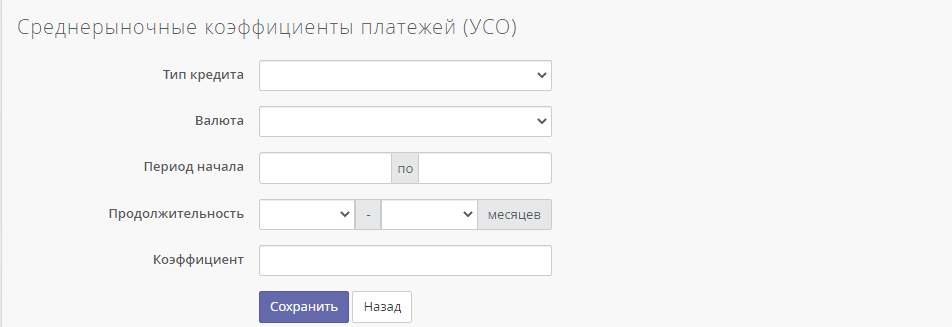 Чтобы отредактировать среднерыночные коэффициенты платежей (УСО) нужно нажать на кнопку «Редактировать»Далее система переводит пользователя на форму «Среднерыночные коэффициенты платежей (УСО)»Чтобы добавить среднерыночный коэффициент нужно нажать на кнопку «Добавить». Система перенесет пользователя на форму «Среднерыночные коэффициенты платежей (УСО)»Фильтрация XML ответа УСО (xpath выражения)Фильтрация выгрузки необязательных полей отчетов УСО.XPath выражения://LEGAL/PLAINTIFF//LEGAL/RESOLUTION//LEGAL/SATISFIED_DATE//LEGAL/INFO_SOURCES//LEGAL/EXTENSION//CONNECTOR_DATA_DETAIL/CACHE_USE//LOANS_OVERVIEW/INQUIRY_1_WEEK//LOANS_OVERVIEW/INQUIRY_1_MONTH//BUSINESSES//BANKRUPTCIES              //OFFICIALSФильтрация HTML/PDF ответа УСО (xpath выражения)Фильтрация выгрузки необязательных полей отчетов УСО.XPath выражения://LEGAL/PLAINTIFF//LEGAL/RESOLUTION//LEGAL/SATISFIED_DATE//LEGAL/INFO_SOURCES//LEGAL/EXTENSION//CONNECTOR_DATA_DETAIL/CACHE_USE//LOANS_OVERVIEW/INQUIRY_1_WEEK//LOANS_OVERVIEW/INQUIRY_1_MONTH//BUSINESSES//BANKRUPTCIES              //OFFICIALSНастройки группового запросаНастройки группового запросаКраткая форма запросовФлаг, который открывает краткую форму запросов.Включить параллельную стратегию выполнения группового запросаФлаг, который открывает параллельную стратегию выполнения группового запросаТаймаут ожидания группового запросаЕсли за указанный период ответ на групповой запрос через веб-сервис не получен, веб-сервис возвращает ошибку таймаута.При этом в истории групповых запросов запрос будет выполнен.Размер пула групповых запросовКоличество одновременных запросов зависит от установленного в параметре размера пула. Рекомендуемое значение: 16 (минимальный размер, используется по умолчанию).Максимальный размер – 92Размер пула одиночных запросов в рамках групповыхВ данное поле указывается размер пула одиночных запросов в рамках групповых. Используется только при параллельной стратегии выполнения. Увеличение размера пула приводит к увеличению требуемых соединений с БД.Просмотр УСО по прямой ссылке в новом форматеФлаг, который открывает просмотр УСО по прямой ссылке в новом форматеПотоковые запросыПотоковые запросыКоличество потоковКол-во одновременных обращении к соотв. коннекторам из модуля потоковые запросы. !Важно, чтобы выставленный параметр не превышал минимальное количество подключений к БКИ соотв. Коннекторов и не превышал двухкратное кол-во соединений сервера приложений с базой данныхМаксимальное число попыток для запросов с ошибкамиКол-во попыток выполнения запроса к коннекторам БКИ.!Важно, данная настройка обособлена от настроек переповторов на уровне коннектора. Т.е. при получении ошибки из БКИ сначала будут выполнены переповторы на уровне коннектора, а затем повторы данного параметра.Частота опроса таблицы запросов По умолчанию 60 секАвтоматически запускать от имени пользователяАвтоматически запускать потоковые запросы от указанного пользователя при старте системыНе сохранять в таблицу TCS_B2B_RESPONSE ответы на групповые запросыФлаг, который открывает возможность не сохранять в таблицу TCS_B2B_RESPONSE ответы на групповые запросыНе сохранять в таблицу TCS_B2B_RESPONSE ответы на одиночные запросыФлаг, который открывает возможность не сохранять в таблицу TCS_B2B_RESPONSE ответы на одиночные запросыНе сохранять в таблицу TCS_B2B_RESPONSE ответы на пакетные запросыФлаг, который открывает возможность не сохранять в таблицу TCS_B2B_RESPONSE ответы на пакетные запросыСжимать ответы при сохранении в таблицу TCS_B2B_RESPONSEФлаг, который открывает возможность сжимать ответы при сохранении в таблицу TCS_B2B_RESPONSEВключить автоматическое восстановление потоковФлаг, который открывает возможность включить автоматическое восстановление потоковКол-во попыток переподключенияВ данное поле указывается кол-во попыток переподключенияИнтервал между попыткамиВ данное поле указывается интервал между попыткамиПараметры модуля работы с ТриггерамиПараметры модуля работы с ТриггерамиВремя постановки новых триггеровВ данное поле указывается время постановки новых триггеров. Примечание: можно указывать в формате ЧЧ:ММ в формате времени или в формате интервалаВремя выполнения проверкина срабатывание новых триггеровВ данное поле указывается время выполнения проверкина срабатывание новых триггеров. Примечание: можно указывать в формате ЧЧ:ММ в формате времени или в формате интервалаТриггеры НБКИТриггеры НБКИАвтозаполнение полей согласияФлаг, который открывает возможность автозаполнение полей согласияИНН пользователя КИВ данное поле указывается ИНН пользователя КИОГРН пользователя КИВ данное поле указывается ОГРН пользователя КИПользователь КИВ данное поле указывается пользователь КИТриггеры ЭквифаксТриггеры ЭквифаксВключить обработку кода 9999Флаг, который открывает возможность включить обработку кода 9999Отключить поиск триггеров 6 и 7 для Эквифакс v2Флаг, который открывает возможность отключить поиск триггеров 6 и 7 для Эквифакс v2Таймаут ожидания протоколаВ данное поле указывается таймаут ожидания протокола в днях  (по умолчанию 2)Максимальное число субъектовв файле постановки на мониторингВ данное поле указывается максимальное число субъектовв файле постановки на мониторинг (по умолчанию 1000000)Триггеры ОКБТриггеры ОКБТаймаут ожидания протоколаВ данное поле указывается таймаут ожидания протокола в днях  (по умолчанию 2)Старая логика обработки триггеров ST_CP_001 и ST_CP_002Флаг, который открывает возможность работы старой логики обработки триггеров ST_CP_001 и ST_CP_002Выгрузка во внешнюю БДВыгрузка во внешнюю БДВыгружать информацию о сработавших триггерах во внешнюю БДФлаг, который открывает возможность выгружать информацию о сработавших триггерах во внешнюю БДИсточник соединений с внешней БДВыпадающий список, который имеет следующие значения:1) jdbc/CRDb2) jdbc/LoggingDataSourceПодключение к внешней БДURL: jdbc:sqlserver://DATABASE_HOST_IP:PORT;databaseName=DB_NAMEjdbc:oracle:thin:@DATABASE_HOST_IP:PORT:SIDИмя: имя бдПароль: пароль бдПараметры импорта из CSV файлаПараметры импорта из CSV файлаВключить загрузку данных из файлаФлаг, который включает загрузку данных из файлаОтключать валидацию во время загрузки из файлаФлаг, который отключает валидацию во время загрузки из файлаКаталог для файлов CSVВ данное поле указывается каталог для файлов CSVПериод сканирования каталогаВ данное поле указывается период сканирования каталога (по умолчанию 300)Настройки подключения к Базам данных для сохранения отчетовНастройки подключения к Базам данных для сохранения отчетовИнтервал опроса очереди отчетов (сек)Отчеты на выгрузку формируют очередь и выгружаются с заданным интервалом (пакетом) от 3 до 120 сек.Флаг действует только, если установлен флаг «Выгрузка в онлайне»Размер пула для сохранения отчетовВ данное поле указывается размер пула для сохранения отчетов (по умолчанию 1). Увеличение размера пула приводит к увеличению требуемых соединений с БДВыгрузка по таблице REPORTS_TO_SAVEВнешним ПО банка заносятся в таблицу REPORTS_TO_SAVE данные по запросам, которые необходимо выгрузить. Выгрузка отчетов из таблицы происходит, только если очередь выгрузки в онлайне пуста.report_type = 0 (connector_data), 1 (group_request) - выгрузка из какой таблицы будет производитьсяreport_id - id из соответствующей таблицыstatus – 0 (необработанный).После выгрузки в БД устанавливать для потоковых запросов статус 3При активации данного параметра после выполнения запросов и сохранения ответов БКИ в таблице система выставляет для соответствующего запроса в таблице запросов потокового модуля статус 3. При выполнении потоковых запросов, дальнейшей выгрузке полученных отчетов или при попытке выгрузки полученных отчетов, указывать в поле TCS_B2B_REQEST.STATE (статус обработки запроса) значение 3Выгрузка запросов из кэшаПо умолчанию, отчеты по запросам, найденным в кэше, повторно не выгружаются. Выгружаются только отчеты по запросам, впервые отправленным в БКИ.Установка данного флага заставит CRE также выгружать отчеты по запросам, которые были найдены в кэше.Флаг действует только, если установлен флаг «Выгрузка в онлайне»Выгрузка запросов с ошибкамиПри получении xml ответов из бюро с ошибкой (connector_data.result_code = 0), выгружать данные отчеты.Выгрузка унифицированных отчетовВыгрузка только унифицированы отчетов по каждому из бюро, по которому установлен соответствующий флагУнифицированные/сводные отчетыУнифицированные/сводные отчетыВыгрузка в онлайне




URL, Имя, Пароль




Выгрузка при вызове join* методов УСОПриоритетная выгрузка сводных отчетовВыгружать вектор в поле vector2Не сохранять промежуточные таблицы связей требуется перезапуск системыОтключить обновление статуса в групповом запросе после выгрузкиЕсли флаг проставлен, то каждый ответ от бюро выгружается в указанную БД сразу же после того, как получен от бюро. !Важно: если выставлен флаг «Выгрузка в онлайне», то поля «URL», «Имя пользователя» и «Пароль» должны быть корректно заполнены.Рекомендация: не выставлять данный параметр, если не заполнены параметры подключения к БД.URL для MSSQL:jdbc:jtds:sqlserver://DATABASE_HOST_IP:1433/DB_NAMEURL для Oracle:jdbc:oracle:thin:@DATABASE_HOST_IP:1521:SID_NAMEУказывается актуальный DATABASE_HOST_IP и DB_NAME/SID_NAME.
При получении xml ответов из бюро с ошибкой (connector_data.result_code = 0), выгружать данные отчеты.
При формировании пакета сводных и унифицированных отчетов на выгрузку в БД, при указанной опции сначала будут выгружены все сводные отчеты, а потом унифицированныеФлаг, который позволяет выгружать вектор в поле vector2Флаг, который позволяет не сохранять промежуточные таблицы связей требуется перезапуск системыФлаг, который позволяет отключить обновление статуса в групповом запросе после выгрузкиНастройки проксиНастройки проксиТип прокси соединенияАдрес сервераПорт сервераИмя пользователяПароль пользователяЗдесь Администратору необходимо указать параметры прокси соединения. Важно. Сервер Credit Registry будет корректно работать только в таких случаях:прокси-сервер не используется;HTTP ProxyЕсли на прокси-сервере установлена NTLM-аутентификация, необходимо при запросах с IP сервера Credit Registry отключать запрос логина/пароля.  Важно. Не забудьте указать наличие прокси- соединения в настройках SSL шлюзов!Настройка прокси-сервера – полностью задача администраторов банка.Список SSL шлюзовСписок SSL шлюзовСписок SSL шлюзовСписок шлюзов SSLGate.Новый адрес шлюза вносится в список следующим образом:1. используется ссылка «Добавить» в блоке «Список SSL-шлюзов»;2. в новом окне заполняется форма: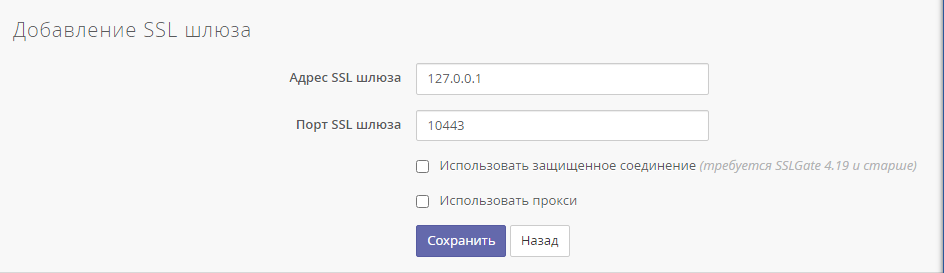 3. запись сохраняется с помощью кнопки «Сохранить»;Шлюз из списка удаляется с помощью ссылки «удалить» в соответствующей строке таблице.Пользователь может сортировать записи таблицы, если использует соответствующую ссылку-заголовок («Адрес SSL-шлюза» или «Порт SSL-шлюза»). Повторный клик изменит порядок сортировки.Важно. Не забудьте указать наличие прокси-соединения, если оно используется!Использовать защищенное соединение (требуется SSLGate 4.19 и старше)Флаг, который позволяет использовать защищенное соединение (требуется SSLGate 4.19 и старше)Использовать проксиФлаг, который позволяет использовать проксиВремя обновления сертификатовВ данное поле пишется время обновление сертификатовНе отключать последний SSL шлюзФлаг, который позволяет не отключать последний SSL шлюзПараметры генерации pdf и html отчетов (применение измененных параметров требует перезапуска системы)Параметры генерации pdf и html отчетов (применение измененных параметров требует перезапуска системы)Максимальное количество параллельно формируемых fop отчетовВ данное поле указывается максимальное количество параллельно формируемых fop отчетов (по умолчанию 8)Отключить контроль лимита сессии для прямой интеграционной ссылки без сессииФлаг, который позволяет отключить контроль лимита сессии для прямой интеграционной ссылки без сессииМаксимальный размер для генерации fop отчетов (pdf)В данное поле указывается максимальный размер для генерации fop отчетов (pdf) (по умолчанию 500'000)Максимальный размер для генерации fop отчетов (html)В данное поле указывается максимальный размер для генерации fop отчетов (html) (по умолчанию 1'000'000)Максимальный размер для генерации jsp отчетов (html и pdf)В данное поле указывается максимальный размер для генерации jsp отчетов (html и pdf) (по умолчанию 1'000'000)Параметры рассылки уведомленийПараметры рассылки уведомленийE-mail, «от кого» осуществляется рассылкаАдрес SMTP-сервераИмя пользователя
Пароль
Базовый url к проектуE-mail адрес, от которого будет осуществляться рассылка информационных сообщений об истечении сроков действия сертификатов
Адрес почтового сервера
Имя  и пароль пользователя, которые используются при подключении к почтовому серверу
Базовая часть адресной строки, по которой доступен отчетНазвания структурных подразделенийНазвания структурных подразделенийПодразделение 1-го уровня
Подразделение 2-го уровняУказываются названия подразделений 1-го и 2-го уровнейРазрешить создание пользователей без подразделенияФлаг разрешает создавать пользователей без прикреплений к подразделениямОтключить фильтрацию по подразделениямФлаг отключает фильтрацию по подразделениямПараметры безопасностиПараметры безопасностиМинимальная длина пароляПароль должен содержать строчные буквы
Пароль должен содержать заглавные буквы
Пароль должен содержать цифрыПароль должен содержать спецсимволыПароль не должен совпадать с логином пользователяПараметры для пароля.

Сложность пароля проверяется при очередной смене пароля (смену пароля может производить администратор системы, либо сам пользователь при истечении срока жизни пароля либо в заданный момент)Защита от запоминания пароля в браузереОпция применима только для Internet ExplorerМаксимальное количество попыток входаПри превышении лимита попыток пользователь блокируется. Разблокировать его может администратор системыВремя жизни пароля (дней)При каждой авторизации пользователя будет проходить проверка, истек ли пароль заходящего пользователя.При этом каким-либо пользователям может быть установлен неистекающий пароль – для этого нужно в редактировании пользователя установить соответствующую галочку.Напоминать пользователю о плановой смене пароля за (дней)Если пароль не менялся достаточно давно, пользователю  при работе будет выдаваться соответствующее предупреждениеАвтоматическая блокировка пользователейВремя ежедневной проверки неактивных пользователей для блокировки. Если не указано, то не проверяем
Период неактивности пользователя, после которого он блокируется. Если не указано, то не блокируемЗапрет одновременного/повторного входаВ общем случае мы не рекомендуем выставлять этот флаг.Если данный флаг выставлен, повторный вход до истекания предыдущих сессий блокируется.Необходимо учитывать, что разными считаются сессии с одного компьютера из-под разных браузеров, а также из того же браузера, но после переоткрытия браузера без корректного выхода из системы Credit Registry (кнопка "выйти" в интерфейсе Credit Registry)Показывать при входе дату и время предыдущего успешного входаФлаг, который открывает возможность показывать при входе дату и время предыдущего успешного входаКодировать пароль с "солью" при входеФлаг, который открывает возможность кодировать пароль с "солью" при входеАудит поиска и просмотра КИФлаг, который открывает возможность аудита поиска и просмотра КИЛогирование скачиваний файлов экспорта и sf-ответовФлаг, который открывает возможность логирование скачиваний файлов экспорта и sf-ответовОтключить получение отчетов по прямой ссылкеФлаг, который отключает получение отчетов по прямой ссылкеАвтоматическое отклонение заявокАвтоматическое отклонение заявокВремя ежедневного поиска заявокВ данное поле указывается время ежедневного поиска заявок (по умолчанию не ищем)Конечный статус заявкиВыпадающий список, который имеет следующие значения:1) Клиент отказался от получения кредита2) Заявка отклоненаКоличество дней в статусе "На рассмотрении" (по типам кредита) В данное поле указывается количество дней в статусе "На рассмотрении" (по типам кредита). Задаются пары "Тип кредита - глубина(в днях)" через ;Количество дней в статусе "На рассмотрении" (по умолчанию)В данное поле указывается количество дней в статусе "На рассмотрении" (по умолчанию)Сервис IBM MQСервис IBM MQЗапускать от имени пользователя: логин, парольАктивация запросов через IBM MQМаксимальное количество запросов через IBM MQИнтервал подключений к IBM MQОтветы в формате MQSTR (по умолчанию MQHRF2)Использовать JMSReplyTo в качестве очереди ответовИспользовать в качестве транспорта для вызова веб- сервиса (Connector- Service/Модуль УСО) IBM MQ. Более подробно см. документацию по взаимодействию IBM WebSphere MQ в Руководстве по установке и эксплуатации, раздел 14, с. 77
Кол-во одновременных обращений к соотв. коннекторам из модуля


Параметры логированияПараметры логированияПараметры логированияИспользуется для изменения уровня логирования для заданной части функционала при трудностях диагностики.Пример:ru.mbtc.creditregistry.filters.ContentLoggingFilter=trace- вывод в лог содержимого SOAP-запроса и ответа при запросе через webserviceru.mbtc.creditregistry.connectors.experianNh=trace- запросы NH (от Cre к модулю хэширования и оригинальный xml запрос)ru.mbtc.creditregistry.connectors.equifaxFps=trace- запросы FPS (от Cre к модулю хэширования и оригинальный xml запрос)ru.mbtc.creditregistry.reports_db_saver.logic.ReportDbSaver=trace- выгрузка и сохранение отчетов в БДru.mbtc.creditregistry.sslgate.SslGateManager=trace –логирование SslGateДругие варианты трассировок сообщаются техподдержкой МТЦ при необходимости.Символ «#» в начале строки - определяет комментирование строки.Параметры расширенного логирования импорта/экспортаПараметры расширенного логирования импорта/экспортаПуть выгрузки csv-лога импортаВ данное поле указывается путь выгрузки csv-лога импортаПуть выгрузки csv-лога экспортаВ данное поле указывается путь выгрузки csv-лога экспортаПуть выгрузки csv-лога тикетаВ данное поле указывается путь выгрузки csv-лога тикетаПуть выгрузки csv-лога реджектаВ данное поле указывается путь выгрузки csv-лога реджектаНе формировать логи экспорта для режимов "на исправление" и "на удаление"Флаг, который открывает возможность не формировать логи экспорта для режимов "на исправление" и "на удаление"Отключить логирование платежей и льготныйх периодовФлаг, который отключает логирование платежей и льготныйх периодовВыгрузка во внешние таблицы БДURL: jdbc:sqlserver://DATABASE_HOST_IP:PORT;databaseName=DB_NAMEjdbc:oracle:thin:@DATABASE_HOST_IP:PORT:SIDИмя: имя бдПарль: пароль бдПараметры статус монитораПараметры статус монитораГлубина секции currentВ данное поле указывается uлубина секции current по умолчанию 30 циклов (статистика за 5 мин)Список рассылкиСписок рассылки уведомлений об ошибках запросов 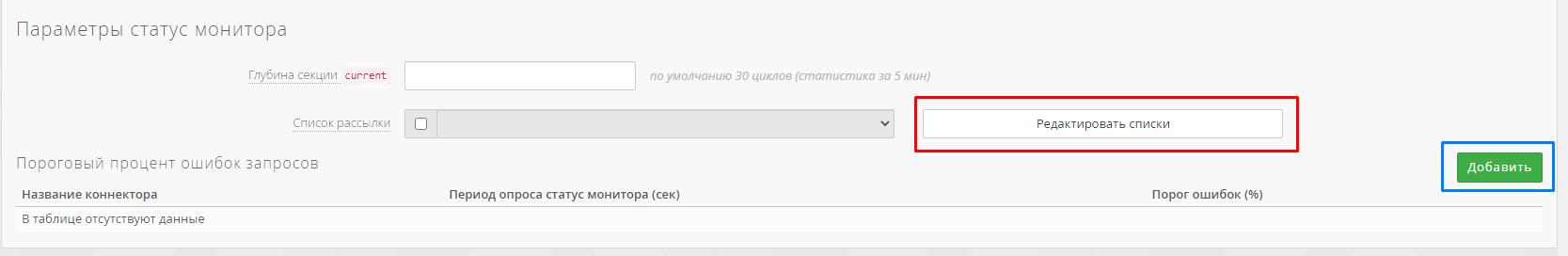 Кнопка «Редактировать списки» переводит пользователя на страницу «Администрирование» к сегменту «Списки рассылки». 
Кнопка «Добавить» переводит пользователя на форму «Добавление параметров мониторинга по коннектору».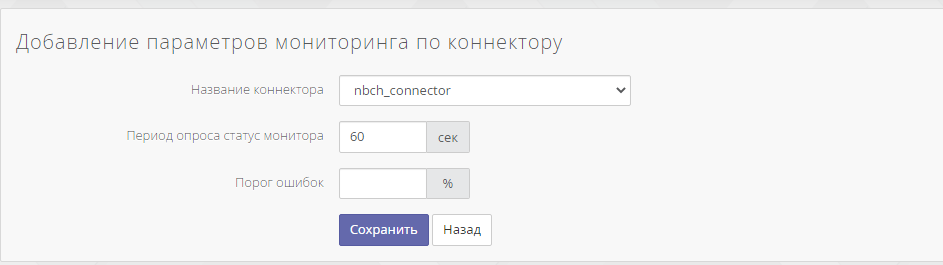 Остальные настройкиОстальные настройкиВремя ожидания установления соединенияВ данное поле указывается время ожидания установления соединения (по умолчанию 5 сек)Размер JNDI DataSource пула соединенийВ данное поле указывается размер JNDI DataSource пула соединений (минимум 5)Директория загрузки пакетных B2B ответовВ данное поле указывается директория загрузки пакетных B2B ответовЛоготип в заголовкеВ данное поле указывается логотип в заголовкеE-mail адрес службы поддержкиВ данное поле указывается E-mail адрес службы поддержкиРежим совместимости WSDLВыпадающий список, который имеет следующие значения:1) основной2) совместимость с .NET3) передача параметров авторизации в теле SOAP сообщенияНастройка автоматических переповторов для профилей коннекторовФлаг, который открывает возможность настройки автоматических переповторов для профилей коннекторов. Данная настройка позволяет устанавливать автоматические переповторы в некоторых профилях коннекторовОтключить расширенную валидацию по справочникамФлаг, который открывает возможность отключить расширенную валидацию по справочникамАктивировать справочник программ кредитованияФлаг, который открывает возможность активировать справочник программ кредитованияПроверять описания пользователей на уникальностьФлаг, который открывает возможность проверять описания пользователей на уникальностьЗаполнение полей согласияЗаполнение полей согласияАвтоматическое заполнение полей согласияФлаг, который открывает возможность автоматическое заполнение полей согласияСрок действия даты согласияВ данное поле указывается срок действия даты согласия (по умолчанию 0)Имя пользователя кредитной историиВ данное поле указывается имя пользователя кредитной историиСимвол разделителя при сохранении CSV журналовВ данное поле указывается символ разделителя при сохранении CSV журналов (по умолчанию ',')Период очистки отработанных задачВ данное поле указывается период очистки отработанных задач (по умолчанию 1440 минут (1 день))Проверка срока действия лицензииВ данное поле указывается проверка срока действия лицензии. Список исключений ОГРНВ данное поле указывается список исключений ОГРН. Список ОГРН, которые не будут проверяться на валидностьАдрес сервиса с курсом валютВ данное поле указывается адрес сервиса с курсом валют (по умолчанию http://www.cbr.ru)Безопасный режим работы с историей запросовФлаг, который открывает возможность безопасного режим работы с историей запросовРазделение кэша запросов для разных юр.лицФлаг, который открывает возможность разделение кэша запросов для разных юр.лицСтолбецОписаниеIDПорядковый номер записиCONNECTOR_CODEКод коннектора: 20 - для FPS, 21 - для NHRULEКод правилаDESCRIPTIONРасшифровка/описание правилаОбщиеОбщиеПуть к директории для необработанных ответовСодержит директорию для хранения исходных пакетных ответов, полученных из бюроПуть к директории для обработанных ответовСодержит директорию для временного хранения расшифрованных пакетных ответов. После обогащения кэша ответов CRE файлы из данной директории удаляютсяДиректория для выгрузки запросовСодержит путь директории для хранения отправленных запросовАвтоматическое сведение пакетных ответовФлаг, который позволяет осуществлять автоматическое сведение пакетных ответовЧастота разбора ответовВ данное поле вводится частота разбора ответовПараметры отправки данных в НБКИПараметры отправки данных в НБКИUrl для отправки файловВ данное поле вводится url для отправки файловКод участникаВ данное поле вводится код участникаЛогинВ данное поле вводится логинПарольВ данное поле вводится парольСертификат НБКИВыпадающий список, который имеет сертификаты НБКИСертификат подписчика НБКИВыпадающий список, который имеет сертификаты подписчика НБКИЗапрос нового формата по 302ФЗФлаг, который отрывает возможность делать запросы в новом формате по 302ФЗURL для отправки файлов по 302ФЗВ данное поле вводится URL для отправки файлов по 302ФЗВерсия запроса КИ нового формата по 302ФЗВ данное поле вводится версия запроса КИ нового формата по 302ФЗИНН пользователя КИВ данное поле вводится ИНН пользователя КИОГРН пользователя КИВ данное поле вводится ОГРН пользователя КИПользователь КИВ данное поле вводится пользователь КИАвтоматическое заполнение полей согласия по субъектуФлаг, который отрывает возможность автоматического заполнения полей согласия по субъектуКонвертированные данные в ответеВыпадающий список, который имеет следующие значения:1) Конвертация RUTDF-TUTDF2) Конвертация TUTDF - RUTDF3) Конвертация в обоих форматахВерсия запроса КИ в старом форматеВ данное поле вводится версия запроса КИ в старом форматеВремя ожидания ответа НБКИВ данное поле вводится время ожидания ответа НБКИ (по умолчанию 300)Максимальное время установления SSL соединенияВ данное поле вводится максимальное время установления SSL соединенияМаксимальное количество переповторовВ данное поле вводится максимальное количество переповторовИнтервал между переповторамиВ данное поле вводится интервал между переповторамиПолучение ответовПолучение ответовпротоколУказывается протокол для работы с почтой:POP3IMAPадрес:портАдрес почтового сервера для входящей почтыимя пользователяСодержит имя пользователя для доступа к почтепарольСодержит пароль для доступа к почтеИнтервал опроса БКИЗадает интервал (в минутах) опроса БКИ на предмет готовых ответов по отправленным пакетным запросамСрок ожидания ответа БКИЗадает сроки ожидания ответов от БКИ (в днях). По истечении заданного срока в журнале у соответствующего запроса в колонке «Статус» выставляется значение «Истек срок ожидания»Адрес, с которого приходят квитанцииУказывается email отправителя (НБКИ). Если заполнен, то будут анализироваться письма, полученные только с данного адреса. Если не заполнен, то – все письмаПараметры отправки данных в ЭквифаксПараметры отправки данных в ЭквифаксВключить модуль пакетных запросов в ЭквифаксФлаг, который отрывает возможность делать пакетные запросы в эквифаксАдрес FTPВ данное поле вводится адрес FTPПуть для загрузки на FTP пакетных запросов формата 3.4.6В данное поле вводится путь для загрузки на FTP пакетных запросов формата 3.4.6Путь для скачивания с FTP пакетных ответов формата 3.4.6В данное поле вводится путь для скачивания с FTP пакетных ответов формата 3.4.6Путь для сохранения дополнительных файловВ данное поле вводится путь для сохранения дополнительных файловИмя пользователя для подключения к FTPВ данное поле вводится имя пользователя для подключения к FTPПароль для подключения к FTPВ данное поле вводится пароль для подключения к FTPРежим работы FTPЕсть два режима работы:АктивныйпассивныйИспользовать файловый сервер ЭквифаксаФлаг, который отрывает возможность использовать файловый сервер ЭквифаксаАдрес файлового сервера ЭквифаксВ данное поле вводится адрес файлового сервера ЭквифаксЛогин файлового сервера ЭквифаксВ данное поле вводится логин файлового сервера ЭквифаксПароль файлового сервера ЭквифаксВ данное поле вводится пароль файлового сервера ЭквифаксВремя ожидания ответа файлового сервера ЭквифаксВ данное поле вводится время ожидания ответа файлового сервера ЭквифаксМаксимальное время установления SSL соединенияВ данное поле вводится максимальное время установления SSL соединенияКод партнераВ данное поле вводится код партнераНаименование партнераВ данное поле вводится наименование партнераСертификат ЭквифаксВыпадающий список, который имеет сертификаты НБКИСертификат подписчика ЭквифаксВыпадающий список, который имеет сертификаты подписчика НБКИЗапрос нового формата по 302ФЗФлаг, который отрывает возможность делать запросы в новом формате по 302ФЗИНН пользователя КИВ данное поле вводится ИНН пользователя КИОГРН пользователя КИВ данное поле вводится ОГРН пользователя КИПользователь КИВ данное поле вводится пользователь КИТип отчета при subRequestCode = 0В данное поле вводится Тип отчета при subRequestCode = 0Тип отчета при subRequestCode = 1В данное поле вводится Тип отчета при subRequestCode = 1Тип отчета при subRequestCode = 2В данное поле вводится Тип отчета при subRequestCode = 2Максимальное количество переповторовВ данное поле вводится максимальное количество переповторовИнтервал между переповторамиВ данное поле вводится интервал между переповторамиИнтервал опроса ЭквифаксВ данное поле вводится интервал опроса ЭквифаксСрок ожидания ответа от ЭквифаксВ данное поле вводится срок ожидания ответа от ЭквифаксНе обрабатывать получение платежной дисциплиныФлаг, который отрывает возможность не обрабатывать получение платежной дисциплиныID скоринговой карты 1В данное поле вводится ID скоринговой карты 1ID скоринговой карты 2В данное поле вводится ID скоринговой карты 2ID скоринговой карты 3В данное поле вводится ID скоринговой карты 3ID скоринговой карты 4В данное поле вводится ID скоринговой карты 4Адрес почты для уведомления ЭквифаксВ данное поле вводится адрес почты для уведомления ЭквифаксДополнительные комментарии для уведомленияВ данное поле вводится дополнительные комментарии для уведомленияПараметры отправки данных в ОКБПараметры отправки данных в ОКБВключить модуль пакетных запросов в ОКБФлаг, который отрывает возможность делать пакетные запросы в эквифаксНовый формат пакетного запроса КИФлаг, который отрывает возможность делать запросы в новом форматеАдрес сервиса для отправки пакетных запросов в ОКБВ данное поле вводится адрес сервиса для отправки пакетных запросов в ОКБКод подписчикаВ данное поле вводится код подписчикаГруппаВ данное поле вводится группаЛогинВ данное поле вводится логинПарольВ данное поле вводится парольСертификат ОКБ (для шифрования)Выпадающий список, который имеет сертификаты НБКИСертификат подписчика ОКБВыпадающий список, который имеет сертификаты подписчика НБКИАдрес почты для уведомления ОКБВ данное поле вводится адрес почты для уведомления ОКБВремя ожидания ответа ОКБ (отправка)В данное поле вводится время ожидания ответа ОКБ (отправка)Запрос нового формата по 302ФЗФлаг, который отрывает возможность делать запросы в новом форматеМаксимальное количество переповторовВ данное поле вводится максимальное количество переповторовИнтервал между переповторамиВ данное поле вводится интервал между переповторамиВремя ожидания ответа ОКБ (получение)В данное поле вводится время ожидания ответа ОКБ (получение)Максимальное время установления SSL соединенияВ данное поле вводится максимальное время установления SSL соединенияПолучение ответовПолучение ответовИнтервал опроса ОКБ (в минутах, минимум 5)Задает интервал (в минутах) опроса БКИ на предмет готовых ответов по отправленным пакетным запросамСрок ожидания ответа от ОКБ (в днях)Задает сроки ожидания ответов от БКИ. По истечении заданного срока в журнале у соответствующего запроса в колонке «Статус» выставляется значение «Истек срок ожидания»Параметры запуска отправки по расписаниюПараметры запуска отправки по расписаниюИспользовать новый формат (302ФЗ)Флаг активирует новый форматПараметры запуска отправки по расписаниюПараметры запуска отправки по расписаниюВключить автоэкспорт по расписаниюФлаг активирует настройки для автоэкспорта по расписанию.
Автоэкспорт по расписанию запускается раз в сутки в указанное время (см. параметры ниже)Параметры запуска отправки по расписаниюПараметры запуска отправки по расписаниюПользователь, от имени которого запускается автоэкспортИз выпадающего списка выбирается имя пользователя, от имени которого выполняется автоэкспорт (в частности, код партнера и участника НБКИ берутся системой из данных пользователя)Параметры запуска отправки по расписаниюПараметры запуска отправки по расписаниюСписок рассылки извещений (разделитель: точка с запятой)В поле с помощью символа-разделителя  «;» (точка с запятой) указываются e-mail адреса, на которые будут отправляться извещения об операциях при использовании автоэкспортаПараметры запуска отправки по расписаниюПараметры запуска отправки по расписаниюДни выгрузки:только рабочие днивсе днидни неделиГруппа параметров определяет дни, когда будет осуществляться запуск автоматической выгрузки. Флаг «с учетом рабочих дней» доступен при выборе «дни недели» и учитывает только рабочие дни из указанных в форме и справочнике выходных днейПараметры запуска отправки по расписаниюПараметры запуска отправки по расписаниюВремя запускаПараметр определяет время запуска отправки в формате «ЧЧ:ММ»
Отправка производится посуточно в указанное в данном параметре времяОбщие параметры обработки reject-файловОбщие параметры обработки reject-файловПуть к директории для необработанных реджектовСодержит путь для хранения необработанных файлов-отказовОбщие параметры обработки reject-файловОбщие параметры обработки reject-файловПуть к директории для обработанных реджектовСодержит путь для обработанных файлов-отказовПараметры отправки данных в НБКИПараметры отправки данных в НБКИВключить автоэкспорт в НБКИФлаг, который открывает возможность автоэкспорта в НБКИПараметры отправки данных в НБКИПараметры отправки данных в НБКИФормат с поддержкой информационных частейФлаг, который открывает возможность экспорта с поддержкой информационных частейПараметры отправки данных в НБКИПараметры отправки данных в НБКИЭкспорт на удалениеФлаг, который открывает возможность экспорта на удалениеПараметры отправки данных в НБКИПараметры отправки данных в НБКИИспользовать только https-канал для передачи данныхФлаг, который открывает возможность использования только https-канал для передачи данныхПараметры отправки данных в НБКИПараметры отправки данных в НБКИUrl для отправки файлов свыше 7 мегабайтВ данное поле вводится url для отправки файлов свыше 7 мегабайтПараметры отправки данных в НБКИПараметры отправки данных в НБКИPathnm директория загрузкиВ данное поле вводится Pathnm директория загрузкиПараметры отправки данных в НБКИПараметры отправки данных в НБКИEmail для файлов размером не более 7 мегабайтВ данное поле вводится email для файлов размером не более 7 мегабайтПараметры отправки данных в НБКИПараметры отправки данных в НБКИEmail адрес "От кого" отправлено письмо с КИВ данное поле вводится email адрес "От кого" отправлено письмо с КИПараметры отправки данных в НБКИПараметры отправки данных в НБКИАдрес:порт SMTP сервераВ данное поле вводится адрес:порт SMTP сервераПараметры отправки данных в НБКИПараметры отправки данных в НБКИПроходить аутентификацию перед отправкойФлаг, который открывает возможность проходить аутентификацию перед отправкойПараметры отправки данных в НБКИПараметры отправки данных в НБКИИмя пользователя SMTP сервераВ данное поле вводится Имя пользователя SMTP сервераПараметры отправки данных в НБКИПараметры отправки данных в НБКИПароль пользователя SMTP сервераВ данное поле вводится пароль пользователя SMTP сервераПараметры отправки данных в НБКИПараметры отправки данных в НБКИМаксимальное время установления SSL соединенияВ данное поле вводится максимальное время установления SSL соединенияПараметры отправки данных в НБКИПараметры отправки данных в НБКИМаксимальное количество переповторовВ данное поле вводится максимальное количество переповторовПараметры отправки данных в НБКИПараметры отправки данных в НБКИИнтервал между переповторамиВ данное поле вводится интервал между переповторамиПараметры отправки данных в НБКИПараметры отправки данных в НБКИСертификат НБКИВыпадающий список, который имеет сертификаты НБКИПараметры отправки данных в НБКИПараметры отправки данных в НБКИСертификат подписчика НБКИВыпадающий список, который имеет сертификаты подписчика НБКИПолучение отчетов о выгрузкеПериод опроса почтовых ресурсов (сек)Как часто следует опрашивать почтовый ящик. При пустом значении поля система использует значение по-умолчанию, равное 300 секундамПолучение отчетов о выгрузкеПочтовый адрес, указанный банком при заключении договораДанные почтового адреса, который был указан банком при заключении договора:Получение отчетов о выгрузкеПротоколпротокол исходящей почты POP3/IMAPПолучение отчетов о выгрузкеадрес:портАдрес:порт сервера исходящей почтыПолучение отчетов о выгрузкеимя пользователяИмя пользователя соответствующей учетной записиПолучение отчетов о выгрузкепарольПароль пользователя соответствующей учетной записиПолучение отчетов о выгрузкеАдрес, с которого приходят квитанцииПочтовый адрес, с которого приходят квитанцииПараметры отправки данных в НБКИ ТСЗПараметры отправки данных в НБКИ ТСЗВключить автоэкспорт в НБКИ ТСЗФлаг, который открывает возможность автоэкспорта в НБКИ ТСЗПараметры отправки данных в НБКИ ТСЗПараметры отправки данных в НБКИ ТСЗИспользовать только https-канал для передачи данныхФлаг, который открывает возможность использовать только https-канал для передачи данныхПараметры отправки данных в НБКИ ТСЗПараметры отправки данных в НБКИ ТСЗUrl для отправки файлов свыше 7 мегабайтВ данное поле вводится url для отправки файлов свыше 7 мегабайтПараметры отправки данных в НБКИ ТСЗПараметры отправки данных в НБКИ ТСЗEmail для файлов размером не более 7 мегабайтВ данное поле вводится email для файлов размером не более 7 мегабайтПараметры отправки данных в НБКИ ТСЗПараметры отправки данных в НБКИ ТСЗEmail адрес "От кого" отправлено письмо с залоговым автоВ данное поле вводится email адрес "От кого" отправлено письмо с залоговым автоПараметры отправки данных в НБКИ ТСЗПараметры отправки данных в НБКИ ТСЗАдрес:порт SMTP сервераВ данное поле вводится адрес:порт SMTP сервераПараметры отправки данных в НБКИ ТСЗПараметры отправки данных в НБКИ ТСЗПроходить аутентификацию перед отправкойФлаг, который открывает возможность проходить аутентификацию перед отправкойПараметры отправки данных в НБКИ ТСЗПараметры отправки данных в НБКИ ТСЗИмя пользователя SMTP сервераВ данное поле вводится имя пользователя SMTP сервераПараметры отправки данных в НБКИ ТСЗПараметры отправки данных в НБКИ ТСЗПароль пользователя SMTP сервераВ данное поле вводится пароль пользователя SMTP сервераПараметры отправки данных в НБКИ ТСЗПараметры отправки данных в НБКИ ТСЗСертификат НБКИВыпадающий список, который имеет сертификаты НБКИПараметры отправки данных в НБКИ ТСЗПараметры отправки данных в НБКИ ТСЗСертификат подписчика НБКИВыпадающий список, который имеет сертификаты подписчика НБКИПериод опроса почтовых ресурсов (сек)Как часто следует опрашивать почтовый ящик. При пустом значении поля система использует значение по-умолчанию, равное 300 секундамПочтовый адрес, указанный банком при заключении договораДанные почтового адреса, который был указан банком при заключении договора:Получение отчетов о выгрузкеПолучение отчетов о выгрузкеПротоколпротокол исходящей почты POP3/IMAPПолучение отчетов о выгрузкеПолучение отчетов о выгрузкеадрес:портАдрес:порт сервера исходящей почтыПолучение отчетов о выгрузкеПолучение отчетов о выгрузкеимя пользователяИмя пользователя соответствующей учетной записиПолучение отчетов о выгрузкеПолучение отчетов о выгрузкепарольПароль пользователя соответствующей учетной записиПолучение отчетов о выгрузкеПолучение отчетов о выгрузкеАдрес, с которого приходят квитанцииПочтовый адрес, с которого приходят квитанцииПараметры отправки данных в ЭквифаксПараметры отправки данных в ЭквифаксВключить автоэкспорт в ЭквифаксФлаг, который включает автоэкспорт в ЭквифаксПараметры отправки данных в ЭквифаксПараметры отправки данных в ЭквифаксФормат с поддержкой информационных частейФлаг, который открывает возможность делать экспорт с поддержкой информационных частейПараметры отправки данных в ЭквифаксПараметры отправки данных в ЭквифаксЭкспорт на исправлениеФлаг, который открывает возможность делать Экспорт на исправлениеПараметры отправки данных в ЭквифаксПараметры отправки данных в ЭквифаксЭкспорт на удалениеФлаг, который открывает возможность делать Экспорт на удалениеПараметры отправки данных в ЭквифаксПараметры отправки данных в ЭквифаксАдрес FTP-сервераВ данное поле вводится адрес FTP-сервераПараметры отправки данных в ЭквифаксПараметры отправки данных в ЭквифаксИмя пользователя для подключения к FTPВ данное поле вводится имя пользователя для подключения к FTPПараметры отправки данных в ЭквифаксПараметры отправки данных в ЭквифаксПароль для подключения к FTPВ данное поле вводится пароль для подключения к FTPПараметры отправки данных в ЭквифаксПараметры отправки данных в ЭквифаксИспользовать файловый сервер ЭквифаксФлаг, который открывает возможность использовать файловый сервер ЭквифаксПараметры отправки данных в ЭквифаксПараметры отправки данных в ЭквифаксАдрес файлового сервера ЭквифаксВ данное поле вводится адрес файлового сервера ЭквифаксПараметры отправки данных в ЭквифаксПараметры отправки данных в ЭквифаксЛогин файлового сервера ЭквифаксВ данное поле вводится логин файлового сервера ЭквифаксПараметры отправки данных в ЭквифаксПараметры отправки данных в ЭквифаксПароль файлового сервера ЭквифаксВ данное поле вводится пароль файлового сервераПараметры отправки данных в ЭквифаксПараметры отправки данных в ЭквифаксВремя ожидания ответа файлового сервера ЭквифаксВ данное поле вводится время ожидания ответа файлового сервера ЭквифаксПараметры отправки данных в ЭквифаксПараметры отправки данных в ЭквифаксМаксимальное время установления SSL соединенияВ данное поле вводится максимальное время установления SSL соединенияПараметры отправки данных в ЭквифаксПараметры отправки данных в ЭквифаксДиректория для файлов экспорта кредитных историйВ данное поле вводится директория для файлов экспорта кредитных историйПараметры отправки данных в ЭквифаксПараметры отправки данных в ЭквифаксДиректория для файлов экспорта информационных частейВ данное поле вводится директория для файлов экспорта информационных частейПараметры отправки данных в ЭквифаксПараметры отправки данных в ЭквифаксДиректория для файлов экспорта банковских гарантийВ данное поле вводится директория для файлов экспорта банковских гарантийПараметры отправки данных в ЭквифаксПараметры отправки данных в ЭквифаксДиректория для файлов экспорта кредитных историй на удалениеВ данное поле вводится директория для файлов экспорта кредитных историй на удалениеПараметры отправки данных в ЭквифаксПараметры отправки данных в ЭквифаксДиректория для файлов экспорта информационных частей на удалениеВ данное поле вводится директория для файлов экспорта информационных частей на удалениеПараметры отправки данных в ЭквифаксПараметры отправки данных в ЭквифаксДиректория для файлов экспорта банковских гарантий на удалениеВ данное поле вводится директория для файлов экспорта банковских гарантий на удалениеПараметры отправки данных в ЭквифаксПараметры отправки данных в ЭквифаксДиректория для файлов экспорта кредитных историй на исправлениеВ данное поле вводится директория для файлов экспорта кредитных историй на исправлениеПараметры отправки данных в ЭквифаксПараметры отправки данных в ЭквифаксМаксимальное количество переповторовВ данное поле вводится максимальное количество переповторовПараметры отправки данных в ЭквифаксПараметры отправки данных в ЭквифаксИнтервал между переповторамиВ данное поле вводится интервал между переповторамиПараметры отправки данных в ЭквифаксПараметры отправки данных в ЭквифаксСертификат ЭквифаксВыпадающий список, который имеет сертификаты ЭквифаксПараметры отправки данных в ЭквифаксПараметры отправки данных в ЭквифаксСертификат подписчика ЭквифаксВыпадающий список, который имеет сертификаты подписчика ЭквифаксПолучение отчетов о выгрузкеДиректория для reject-файлов экспорта кредитных историйВ данное поле вводится директория для reject-файлов экспорта кредитных историйПолучение отчетов о выгрузкеДиректория для reject-файлов экспорта информационных частейВ данное поле вводится директория для reject-файлов экспорта информационных частейПолучение отчетов о выгрузкеДиректория для reject-файлов экспорта банковских гарантийВ данное поле вводится директория для reject-файлов экспорта банковских гарантийПолучение отчетов о выгрузкеЧастота опроса директории для reject-файловВ данное поле вводится частота опроса директории для reject-файловПолучение отчетов о выгрузкеАктивный режим соединения с FTPФлаг, который открывает возможность включить активный режим соединения с FTPПараметры отправки данных в ОКБ (EI)Параметры отправки данных в ОКБ (EI)Включить автоэкспорт в ОКБФлаг, который открывает возможность включить автоэкспорт в ОКБПараметры отправки данных в ОКБ (EI)Параметры отправки данных в ОКБ (EI)Формат с поддержкой информационных частейФлаг, который открывает возможность делать экспорт с поддержкой информационных частейПараметры отправки данных в ОКБ (EI)Параметры отправки данных в ОКБ (EI)Экспорт на исправлениеФлаг, который открывает возможность экспорт на исправлениеПараметры отправки данных в ОКБ (EI)Параметры отправки данных в ОКБ (EI)Экспорт на удалениеФлаг, который открывает возможность Экспорт на удалениеПараметры отправки данных в ОКБ (EI)Параметры отправки данных в ОКБ (EI)Адрес подключенияВ данное поле вводится Адрес подключенияПараметры отправки данных в ОКБ (EI)Параметры отправки данных в ОКБ (EI)Код подписчикаВ данное поле вводится Код подписчикаПараметры отправки данных в ОКБ (EI)Параметры отправки данных в ОКБ (EI)ГруппаВ данное поле вводится группаПараметры отправки данных в ОКБ (EI)Параметры отправки данных в ОКБ (EI)ЛогинВ данное поле вводится логинПараметры отправки данных в ОКБ (EI)Параметры отправки данных в ОКБ (EI)ПарольВ данное поле вводится парольПараметры отправки данных в ОКБ (EI)Параметры отправки данных в ОКБ (EI)Время ожидания ответа ОКБВ данное поле вводится время ожидания ответа ОКБПараметры отправки данных в ОКБ (EI)Параметры отправки данных в ОКБ (EI)Максимальное время установления SSL соединенияВ данное поле вводится максимальное время установления SSL соединенияПараметры отправки данных в ОКБ (EI)Параметры отправки данных в ОКБ (EI)Максимальное количество переповторовВ данное поле вводится максимальное количество переповторовПараметры отправки данных в ОКБ (EI)Параметры отправки данных в ОКБ (EI)Интервал между переповторамиВ данное поле вводится интервал между переповторамиПараметры отправки данных в ОКБ (EI)Параметры отправки данных в ОКБ (EI)Тестовый режимФлаг, который открывает возможность тестового режима Параметры отправки данных в ОКБ (EI)Параметры отправки данных в ОКБ (EI)Сертификат ОКБ (для шифрования)Выпадающий список, который имеет сертификаты ОКБПараметры отправки данных в ОКБ (EI)Параметры отправки данных в ОКБ (EI)Сертификат подписчика ОКБВыпадающий список, который имеет сертификаты подписчика ОКБПолучение отчетов о выгрузкеПериод опроса почтовых ресурсов (сек)Как часто следует опрашивать почтовый ящик. При пустом значении поля система использует значение по-умолчанию, равное 300 секундамПолучение отчетов о выгрузкеПочтовый адрес, указанный банком при заключении договораДанные почтового адреса, который был указан банком при заключении договора:Получение отчетов о выгрузкеПротоколпротокол исходящей почты POP3/IMAPПолучение отчетов о выгрузкеадрес:портАдрес:порт сервера исходящей почтыПолучение отчетов о выгрузкеимя пользователяИмя пользователя соответствующей учетной записиПолучение отчетов о выгрузкепарольПароль пользователя соответствующей учетной записиПолучение отчетов о выгрузкеАдрес, с которого приходят квитанцииПериод опроса WeblinkПочтовый адрес, с которого приходят квитанцииВ данное поле вводится период опроса WeblinkПараметры отправки данных в БРСПараметры отправки данных в БРСВключить автоэкспорт в БРСФлаг, который открывает возможность включить автоэкспорт в БРСПараметры отправки данных в БРСПараметры отправки данных в БРСФормат с поддержкой информационных частейФлаг, который открывает возможность делать экспорт с поддержкой информационных частейПараметры отправки данных в БРСПараметры отправки данных в БРСАдрес подключенияВ данное поле вводится адрес подключенияПараметры отправки данных в БРСПараметры отправки данных в БРСВремя ожидания ответа БРСВ данное поле вводится время ожидания ответа БРСПараметры отправки данных в БРСПараметры отправки данных в БРСМаксимальное время установления SSL соединенияВ данное поле вводится максимальное время установления SSL соединенияПараметры отправки данных в БРСПараметры отправки данных в БРСМаксимальное количество переповторовВ данное поле вводится максимальное количество переповторовПараметры отправки данных в БРСПараметры отправки данных в БРСИнтервал между переповторамиВ данное поле вводится интервал между переповторамиПараметры отправки данных в БРСПараметры отправки данных в БРССертификат подписчика БРСВыпадающий список, который имеет сертификаты подписчика БРСПараметры отправки данных в БРСПараметры отправки данных в БРСПериодичность запросов reject-файловВ данное поле вводится периодичность запросов reject-файловИспользовать новый формат (302ФЗ)Флаг, который включает возможность выгрузку в новом форматеФормат экспортаПоле с выпадающим списком, которое позволяет выбрать куда будет произведен экспортДиапазон дат/С…По…Введите период, за который предполагается произвести экспорт данных. В него попадут те изменения по всем кредитным историям, у которых значение поля «Дата отчета» или «Дата фактического обновления» попадает в этот интервал времени.Данные условия выборки используются совместно с параметрами:- Экспорт данных по дате отчета;- Экспорт данных по дате фактических изменений;Отчет на…Введите в это поле дату, на которую актуален данный отчет (как правило, текущая дата).Идентификация циклаНеобязательное поле.Может содержать букву или число, помогающее идентифицировать информацию, содержащуюся в отчёте. Например, если организация – участник отправляет данные трижды в месяц, при этом обновление №1 всегда содержит информацию о клиентах, чьи фамилии начинаются на буквы от А до Н, то обновление №1 может быть обозначено буквами АН. Или, возможно, организация – участник предоставляет данные о кредитных карточках дважды в месяц, 10 и 20 числа каждого месяца. В таком случае организация - участник может использовать для идентификации данных числа 10 или 20.Данные участника Необязательное поле. Может использоваться для идентификации файла.Экспорт данных по дате отчетаФлаг, который открывает возможность экспорта данных по дате отчетаЭкспорт данных по фактической дате измененияФлаг, который открывает возможность экспорта данных по фактической дате измененияЭкспорт отмеченных субъектов С учетом заданного диапазона по дате отчетаФлаг, который открывает возможность экспорта отмеченных субъектовФлаг, который открывает возможность экспорта с учетом заданного диапазона по дате отчетаЭкспорт для удаления в НБКИ Флаг, который открывает возможность экспорта для удаления в НБКИЭкспорт для исправления в НБКИ Флаг, который открывает возможность экспорта для исправления в НБКИАвтоматическая отправка файлов в БКИФлаг, который открывает возможность автоматическая отправка файлов в БКИФормат с поддержкой информационных частейФлаг, который открывает формат с поддержкой информационных частейС историей платежейФлаг, который открывает возможность делать экспорт с историей платежейПараметрКомментарииДиапазон дат/С…По…Период, за который предполагается произвести экспорт данных. Экспорт данных по фактической дате измененияВ экспорт попадут только те субъекты, по которым дата обновления информации больше даты «С» включительно. В данный экспорт попадают все кредитные изменения данных субъектов, без ограничения по фактической дате изменения.ПараметрКомментарииИспользовать новый формат (302ФЗ)Флаг, который открывает возможность делать запрос в новом форматеФормат экспортаВыпадающий список, который позволяет выбрать БКИ для экспортаДиапазон дат/С…По…Период, за который предполагается произвести экспорт данных. Экспорт данных по дате отчетаВ экспорт попадут только те изменения по кредитным историям, у которых значение поля «Дата отчета» попадает в интервал времени, указанный в полях «Диапазон дат/С…По».Автоматическая отправка файлов в БКИФлаг, который активирует возможность автоматической отправки файлов в БКИФормат с поддержкой информационных частейФлаг, который активирует возможность выгрузки с поддержкой информационных частейЭкспорт данных по фактической дате измененияВ экспорт попадут только те изменения по кредитным историям, у которых значение поля «Дата фактического обновления» попадает в интервал времени указанный в поле «Диапазон дат/С…По».Экспорт отмеченных субъектов В экспорт войдут данные по изменениям только тех субъектов, которые были отмечены оператором на странице «Субъекты». Экспорт КИ для удаления в EIВ файле экспорта передается инструкция об удалении кредитной истории из бюро ОКБ(EI). Оператор должен следить за тем, чтобы после удаления данные субъекта повторно не передавались. Читайте ниже о методике удаления КИ.Последнее состояние за месяцПрименяется для обязательной выгрузки последнего изменения кредитной истории в конце каждого календарного месяца. Примечание. Данная опция пересекается с общим параметром Credit Registry «Экспорт ОКБ(EI) в режиме обязательной выгрузки последнего изменения КИ по полному календарному месяцу». То есть администратор системы может «заставить» выгружать данные по субъекту на конец месяца в обязательном порядке.С историей кредитного делаЭкспорт данных со всей историей кредитного дела за указанный период.Если данная опция не включена, по каждому выгружаемому кредитному делу происходит экспорт только последнего кредитного изменения за указанный период.СегментИспользуемое полеTUTDFGPCSGPCS v2ОшибкаКредитное делоКод валютыRUBRURRURЗначение кода валюты (RUB: Россия, рубль) является недопустимым для формата GPCS. (Допустимыми являются следующие значения: RUR, USD, EUR).«Залоговые ТС»функции поиска в базе заемных транспортных средств НБКИ«Поиск по ВБКИ»функции обращения к внутренней базе ВБКИ«ФМС»функции поиска данных заемщика в базе ФМС«Статистические отчеты НБКИ»функции предоставления запросов к статистическим отчетам НБКИ«НБКИ ТСЗ»функции запроса данных по залоговому автомобилю«Авито Автотека»функции запроса данных в Авито Автотека«БИАС»функции запроса данных в БИАС«Билайн»функции запроса данных в Билайн«БРС Агент»функции запроса данных в БРС Агент«ВБКИ»функции запроса данных в ВБКИ«ЕФРСБ»функции запроса данных в «ЕФРСБ»«Картотека юр.лиц»функции запроса данных в Картотеку юридических лиц«КБКИ ССП»функции запроса данных в КБКИ СПП«КиберПлат»функции запроса данных в КиберПлат«Кронос»функции запроса данных в Кронос«Кронос V3»функции запроса данных в Кронос V3«Мегафон»функции запроса данных в Мегафон«МТС»функции запроса данных в МТС«МТС V1 Скоринг»функции запроса данных в МТС V1 Скоринг«НБКИ Агент»функции запроса данных в НБКИ Агент«НБКИ НБО»функции запроса данных в НБКИ НБО«НБКИ Сигналы»функции запроса данных в НБКИ Сигналы«НБКИ СКИ»функции запроса данных в НБКИ СКИ«НБКИ МВД»функции запроса данных в НБКИ МВД«НБКИ ФССП»функции запроса данных в НБКИ ФССП«НБКИ ЦККИ»функции запроса данных в НБКИ ЦККИ«НБКИ AFS»функции запроса данных в НБКИ AFS«НБКИ Double Data»функции запроса данных в НБКИ Double Data«НБКИ FICO Expansion»функции запроса данных в НБКИ Fico Expansion«НБКИ FICO3»функции запроса данных в НБКИ FICO3«ОКБ Агент»функции запроса данных в ОКБ Агент«ОКБ Альтернативный скоринг»функции запроса данных в ОКБ Альтернативный скоринг«ОКБ ФССП»функции запроса данных в ОКБ ФССП«ОКБ СКИ»функции запроса данных в ОКБ СКИ«ОКБ NH»функции запроса данных в ОКБ National Hunter«ОКБ NHOD»функции запроса данных в ОКБ NHOD«Право.ру»функции запроса данных в Право.ру«Право.ру v3»функции запроса данных в Право.ру v3«ПФР»функции запроса данных в ПФР«Реестр залогов»функции запроса данных в Реестр залогов«СМЭВ ПФР»функции запроса данных в СМЭВ ПФР«СМЭВ РНиП»функции запроса данных в СМЭВ РНиП«СМЭВ УПРИД»функции запроса данных в СМЭВ УПРИД«СМЭВ ФМС»функции запроса данных в СМЭВ ФМС«СМЭВ 3 ПФР»функции запроса данных в СМЭВ 3 ПФР«СПАРК»функции запроса данных в СПАРК«Теледок»функции запроса данных в Теледок«Триггеры Mail.Ru»функции постановки данных в Mail.ru«Черные списки»функции просмотра данных в черных списках«Эквифакс Агент»функции запроса данных в Эквифакс агент«Эквифакс Идеальный заемщик»функции запроса данных в Эвифакс Идельный заемщик«Эквифакс Клиентский скоринг»функции запроса данных по Эквифакс Клиентский скоринг«Эквифакс Партнерский скоринг»функции запроса данных по Эквифакс Партнерский скоринг«Эквифакс Социальный скоринг»функции запроса данных по Эквифакс Социальный скоринг«Эквифакс SpendingScore»функции запроса данных по Эквифакс SpendingScore«Эквифакс Verifier»функции запроса данных по Эквифакс Verifier«Эквифакс СКИ»функции запроса данных в Эквифакс СКИ«Эквифакс FPS»функции запроса данных в Эквифакс FPS«Яндекс»функции запроса данных в Яндекс«Double Data»функции запроса данных в DoubleData«Group-IB SB»функции запроса данных в Group-IB SB«idBank ПФР»функции запроса данных в idBank ПФР«JuicyScore»функции запроса данных в JuicyScore«Kaspersky FP»функции запроса данных в Kaspersky FP«Mail.ru»функции запроса данных в Mail.ru«MFMS»функции запроса данных в MFMS«MFMS V1 Скоринг»функции запроса данных по MFMS V1 Скоринг«QIWI»функции запроса данных в QIWI«QIWI V2 Скоринг»функции запроса данных по QIWI V2 Скоринг«Skiptrace»функции запроса данных в Skiptrace«SmartData»функции запроса данных в SmartData«Sociohub»функции запроса данных в SocioHub«Tele2»функции запроса данных в Tele2По пользователямПользовательУказано имя пользователя, запросившего данныеУспешно выполненных запросовУказываются все запросы, включая платные.Платных запросов*Указывается количество платных запросов из общего числа успешно выполненных запросов.Есть КИ**Указывается количество запросов, по которым вернулись отчеты с информацией о кредитах.Только запросы**Указывается количество запросов, по которым вернулись отчеты, содержащие только информацию о том, что данным заявителем уже интересовались Нет данных**Указывается количество запросов, по которым вернулись отчеты, не содержащие информации ни о кредитах, ни о том, что по данному заявителю были запросыОшибки БКИ**Указывается количество запросов, по которым от БКИ были получены корректные (с точки зрения формата обмена) сообщения с информацией об ошибкахЗапросов с ошибкамиУказывается количество ошибочных запросов (вызванных какими-либо техническими проблемами) из общего числа выполненных запросов. Запросов в стадии выполненияУказывается количество запросов в стадии исполнения на момент формирования отчета. Всего запросовПоказывается общее кол-во запросов. Засчитывается как   По филиаламУказывается количество запросов с разбиением по филиалам. Если название филиала не было указано для одного из пользователей в настройках пользователя, название филиала не будет указано, а результаты отчета по запросам показаны.Название элементаОписаниеCountryReg Наименование государства регистрации(Equifax (GPCS)) (countryReg) EndDateFact Дата фактического исполнения обязательств заемщика в полном размере(Equifax (GPCS)) (endDateFact)LastPaymentСумма фактического исполнения обязательств заемщика в неполном размере (Equifax (GPCS))CommentКомментарии Партнера (Equifax (GPCS)) (comment)CurLimit (SMTP)Текущий неиспользованный лимит (Equifax (GPCS))PastDueNoExtraСумма просрочки по основному долгу (Equifax (GPCS))NextInterPaymentDateСрок уплаты процентов по договору (Equifax (GPCS))